Ders Yükü ve Mezuniyet: Toplam 21 yerel kredi ve 240 AKTS’den az olmamak koşulu ile en az 7 (yedi) adet ders, seminer, yeterlik sınavı, tez önerisi, uzmanlık alan dersi ve tez çalışmasından oluşur. Seminer dersi ve tez çalışması, kredisiz olup başarılı veya başarısız olarak değerlendirilir. ESOGÜ Eğitim Bilimleri Bölümü 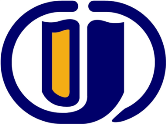 Ders Bilgi FormuDersin Öğretim Üyesi: İmza: 	Tarih:ESOGÜ Eğitim Bilimleri Bölümü 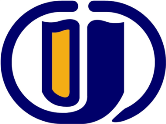 Ders Bilgi FormuDersin Öğretim Üyesi:İmza: 	Tarih:ESOGÜ Eğitim Bilimleri Bölümü 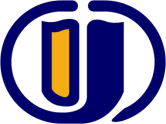 Ders Bilgi FormuDersin Öğretim Üyesi: İmza: 	Tarih: ESOGÜ Eğitim Bilimleri EnstitüsüDers Bilgi FormuDersin Öğretim Üyesi: İmza: 	Tarih: ESOGÜ Eğitim Bilimleri Bölümü Ders Bilgi FormuDersin Öğretim Üyesi: İmza: 	 Tarih:ESOGÜ Eğitim Bilimleri Bölümü  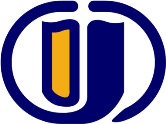 Ders Bilgi FormuDersin Öğretim Üyesi: 										İmza:	 								Tarih: ESOGÜ Eğitim Bilimleri EnstitüsüDers Bilgi FormuDersin Öğretim Üyesi: İmza:				Tarih: İmza: 	Tarih: ESOGÜ Eğitim Bilimleri Bölümü Ders Bilgi FormuDersin Öğretim Üyesi: İmza: 	Tarih: ESOGÜ Eğitim Bilimleri Bölümü Ders Bilgi FormuDersin Öğretim Üyesi: İmza: 	 								Tarih: ESOGÜ Eğitim Bilimleri EnstitüsüDers Bilgi FormuDersin Öğretim Üyesi: İmza: 	Tarih: ESOGÜ Eğitim Bilimleri Bölümü Ders Bilgi FormuDersin Öğretim Üyesi: İmza: 	 				                                               Tarih:	ESOGÜ Eğitim Bilimleri Bölümü Ders Bilgi FormuDersin Öğretim Üyesi: İmza: 	Tarih: ESOGÜ Eğitim Bilimleri EnstitüsüDers Bilgi FormuDersin Öğretim Üyesi: İmza: 	Tarih: ESOGÜ Eğitim Bilimleri EnstitüsüDers Bilgi FormuDersin Öğretim Üyesi: İmza: 	Tarih: ESOGÜ Eğitim Bilimleri Enstitüsü Ders Bilgi FormuDersin Öğretim Üyesi:  İmza: 	Tarih:ESOGÜ Eğitim Bilimleri Bölümü 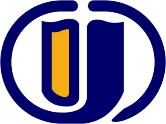 Ders Bilgi FormuDersin Öğretim Üyesi: İmza:                                                                                                                                                       Tarih:ESOGÜ Eğitim Bilimleri EnstitüsüDers Bilgi FormuDersin Öğretim Üyesi: İmza: 	 								Tarih  ESOGÜ Eğitim Bilimleri EnstitüsüDers Bilgi FormuDersin Öğretim Üyesi: İmza: 	Tarih: ESOGÜ Eğitim Bilimleri Bölümü  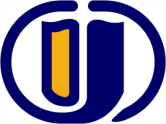 Ders Bilgi FormuDersin Öğretim Üyesi: İmza: 	 			                                                    			Tarih:ESOGÜ Eğitim Bilimleri EnstitüsüDers Bilgi FormuDersin Öğretim Üyesi:İmza:ESOGÜ Eğitim Bilimleri EnstitüsüDers Bilgi FormuDersin Öğretim Üyesi: İmza: 	Tarih: ESOGÜ Eğitim Bilimleri EnstitüsüDers Bilgi Formu Dersin Öğretim Üyesi: İmza:                                                                                                    	Tarih:ESOGÜ Eğitim Bilimleri EnstitüsüDers Bilgi FormuDersin Öğretim Üyesi: İmza: 	Tarih: ESOGÜ Eğitim Bilimleri Bölümü Ders Bilgi FormuDersin Öğretim Üyesi:İmza: 	 					                             Tarih: ESOGÜ Eğitim Bilimleri Bölümü Ders Bilgi FormuDersin Öğretim Üyesi: İmza: 	Tarih: ESOGÜ Eğitim Bilimleri Bölümü  Ders Bilgi FormuDersin Öğretim Üyesi:  İmza: 	 			                                                                             TarihESOGÜ Eğitim Bilimleri EnstitüsüDers Bilgi FormuEğitim Programları ve Öğretim ABD, Doktora Program Çıktıları  Programı tamamlayan öğrenciler;Dersin Öğretim Üyesi: ESOGÜ Eğitim Bilimleri Bölümü  Ders Bilgi FormuDersin Öğretim Üyesi: Bütün öğretim üyeleriİmza: 	 			                                                            Tarih:ESOGÜ Eğitim Bilimleri Bölümü  Ders Bilgi FormuDersin Öğretim Üyesi: İmza: 	 			                                                            Tarih:EĞİTİM PROGRAMLARI VE ÖĞRETİM DOKTORA PROGRAMIEĞİTİM PROGRAMLARI VE ÖĞRETİM DOKTORA PROGRAMIEĞİTİM PROGRAMLARI VE ÖĞRETİM DOKTORA PROGRAMIEĞİTİM PROGRAMLARI VE ÖĞRETİM DOKTORA PROGRAMIEĞİTİM PROGRAMLARI VE ÖĞRETİM DOKTORA PROGRAMIEĞİTİM PROGRAMLARI VE ÖĞRETİM DOKTORA PROGRAMIKoduDers AdıAKTST+U+KZ/SDiliGüz Dönemi (I. Yarıyıl)Güz Dönemi (I. Yarıyıl)Güz Dönemi (I. Yarıyıl)Güz Dönemi (I. Yarıyıl)Güz Dönemi (I. Yarıyıl)Güz Dönemi (I. Yarıyıl)541611018Eğitimde İleri Araştırma Yöntemleri I7.53+0+3ZTürkçe541611019İleri Eğitim İstatistiği I7.53+0+3ZTürkçe541611020Eğitim Programlarının Felsefi Temelleri7.53+0+3STürkçe541611021Program Geliştirmede Teori ve Uygulama7.53+0+3STürkçe541611022Doğu Felsefesinde Eğitim7.53+0+3STürkçe541611023Karşılaştırmalı Eğitim Programları 7.53+0+3STürkçe541611031Seminer 7.50+3+0ZTürkçe541611024Program Değerlendirme Modelleri 7.53+0+3STürkçe541611025Ahlak ve Şahsiyet Eğitimi7.53+0+3STürkçe541611026Matematik Eğitimi ve Programları7.53+0+3STürkçe541611027Fen Eğitimi ve Programları7.53+0+3STürkçe541611029Eğitimde Sanat ve Estetik7.53+0+3STürkçe541611030Öğrenme-Öğretme Sürecinde Yaklaşımlar7.53+0+3STürkçe541611032Eğitimde Etkin Öğrenme Yaklaşımı7.53+0+3STürkçe541611033Öğretimde Planlama ve Değerlendirme7.53+0+3STürkçe541611034Eğitimde Mesleki Gelişim Programlarının Tasarlanması ve Yürütülmesi7.53+0+3STürkçeToplam Dönem KredisiToplam Dönem Kredisi3012Bahar Dönemi (II. Yarıyıl)Bahar Dönemi (II. Yarıyıl)Bahar Dönemi (II. Yarıyıl)Bahar Dönemi (II. Yarıyıl)Bahar Dönemi (II. Yarıyıl)Bahar Dönemi (II. Yarıyıl)541612022Eğitimde İleri Araştırma Yöntemleri II7.53+0+3ZTürkçe541612012Öğrenme ve Öğretme Teorileri7.53+0+3STürkçe541612013İlköğretim Programları7.53+0+3STürkçe541612014Program Geliştirme Modelleri7.53+0+3STürkçe541612015Okuma-Yazma Öğretiminin Psikolojik Temelleri7.53+0+3STürkçe541612016İleri Eğitim İstatistiği II7.53+0+3STürkçe541612017Eğitim Antropolojisi7.53+0+3STürkçe541612018Öğretmen Yetiştirme Modelleri7.53+0+3STürkçe541612019Türk Terbiye Düşüncesi7.53+0+3STürkçe541612020Eğitimde Güncel Tartışmalar7.53+0+3STürkçe541612021Kültürel Psikoloji7.53+0+3STürkçeToplam Dönem KredisiToplam Dönem Kredisi3012Güz Dönemi (III. Yarıyıl)Güz Dönemi (III. Yarıyıl)Güz Dönemi (III. Yarıyıl)Güz Dönemi (III. Yarıyıl)Güz Dönemi (III. Yarıyıl)Güz Dönemi (III. Yarıyıl)541611701Doktora Yeterlik300+1+0ZTürkçeToplam Dönem KredisiToplam Dönem Kredisi300Bahar Dönemi (IV. Yarıyıl)Bahar Dönemi (IV. Yarıyıl)Bahar Dönemi (IV. Yarıyıl)Bahar Dönemi (IV. Yarıyıl)Bahar Dönemi (IV. Yarıyıl)Bahar Dönemi (IV. Yarıyıl)541611601Tez Önerisi300+1+0ZTürkçeToplam Dönem KredisiToplam Dönem Kredisi300Güz Dönemi (V. Yarıyıl)Güz Dönemi (V. Yarıyıl)Güz Dönemi (V. Yarıyıl)Güz Dönemi (V. Yarıyıl)Güz Dönemi (V. Yarıyıl)Güz Dönemi (V. Yarıyıl)541612701Doktora Tez Çalışması250+1+0ZTürkçe541611901Uzmanlık Alan Dersi53+0+0ZTürkçeToplam Dönem KredisiToplam Dönem Kredisi300Dersler – Program Çıktıları ilişki matrisiDersler – Program Çıktıları ilişki matrisiDersler – Program Çıktıları ilişki matrisiDersler – Program Çıktıları ilişki matrisiDersler – Program Çıktıları ilişki matrisiDersler – Program Çıktıları ilişki matrisiDersler – Program Çıktıları ilişki matrisiDersler – Program Çıktıları ilişki matrisiDersler – Program Çıktıları ilişki matrisiDersler – Program Çıktıları ilişki matrisiDersler – Program Çıktıları ilişki matrisiDersler – Program Çıktıları ilişki matrisiDersler – Program Çıktıları ilişki matrisiDers AdıDERSİN PÇ'YE ETKİN KREDİSİDERSİN PÇ'YE ETKİN KREDİSİDERSİN PÇ'YE ETKİN KREDİSİDERSİN PÇ'YE ETKİN KREDİSİDERSİN PÇ'YE ETKİN KREDİSİDERSİN PÇ'YE ETKİN KREDİSİDERSİN PÇ'YE ETKİN KREDİSİDERSİN PÇ'YE ETKİN KREDİSİDERSİN PÇ'YE ETKİN KREDİSİDERSİN PÇ'YE ETKİN KREDİSİDERSİN PÇ'YE ETKİN KREDİSİDERSİN PÇ'YE ETKİN KREDİSİDers AdıPÇ1PÇ2PÇ3PÇ4PÇ5PÇ6PÇ7PÇ8PÇ9PÇ10PÇ11PÇ12Eğitimde İleri Araştırma Yöntemleri IXXXXXXXXXİleri Eğitim İstatistiği IXXXXXXXXEğitim Programlarının Felsefi TemelleriXXXXXProgram Geliştirmede Teori ve UygulamaXXXXXXXXXXXDoğu Felsefesinde EğitimXXXXXXXXKarşılaştırmalı Eğitim Programları XXXXXXXXSeminer XXXXXXEğitimde İleri Araştırma Yöntemleri IIXXXXXXÖğrenme ve Öğretme TeorileriXXXXXXXXİlköğretim ProgramlarıXXXXXXXXProgram Geliştirme ModelleriXXXXXXXOkuma-Yazma Öğretiminin Psikolojik TemelleriXXXXİleri Eğitim İstatistiği IIXXXXXXEğitim AntropolojisiXXXXXXÖğretmen Yetiştirme ModelleriXXXXTürk Terbiye DüşüncesiXXXXEğitimde Güncel TartışmalarXXXXXXXXKültürel PsikolojiXXXXProgram Değerlendirme Modelleri XXXXXXXXAhlak ve Şahsiyet EğitimiXXXXXXXMatematik Eğitimi ve ProgramlarıXXXXXXXXFen Eğitimi ve ProgramlarıXXXXXXXXEğitimde Sanat ve EstetikXXÖğrenme-Öğretme Sürecinde YaklaşımlarXXXXXXEğitimde Etkin Öğrenme YaklaşımıXXXXXXÖğretimde Planlama ve DeğerlendirmeXXXXXEğitimde Mesleki Gelişim Programlarının Tasarlanması ve YürütülmesiXXXXXXDoktora Tez ÇalışmasıXXXXXXXXXXXUzmanlık Alan DersiXXXXXXXXXXXDÖNEM GüzDERSİN KODU541611018DERSİN ADIEğitimde İleri Araştırma Yöntemleri IYARIYILHAFTALIK DERS SAATİHAFTALIK DERS SAATİHAFTALIK DERS SAATİHAFTALIK DERS SAATİHAFTALIK DERS SAATİDERSİNDERSİNDERSİNDERSİNDERSİNYARIYILTeorikTeorikUygulamaLaboratuarLaboratuarKredisiAKTSTÜRÜTÜRÜDİLİI330 0 0 37.5ZORUNLU (X)  SEÇMELİ (   )ZORUNLU (X)  SEÇMELİ (   )TürkçeDERSİN KATEGORİSİDERSİN KATEGORİSİDERSİN KATEGORİSİDERSİN KATEGORİSİDERSİN KATEGORİSİDERSİN KATEGORİSİDERSİN KATEGORİSİDERSİN KATEGORİSİDERSİN KATEGORİSİDERSİN KATEGORİSİDERSİN KATEGORİSİTemel BilimTemel BilimEğitim BilimiEğitim BilimiEğitim BilimiSosyal Bilim%100%100%100DEĞERLENDİRME ÖLÇÜTLERİDEĞERLENDİRME ÖLÇÜTLERİDEĞERLENDİRME ÖLÇÜTLERİDEĞERLENDİRME ÖLÇÜTLERİDEĞERLENDİRME ÖLÇÜTLERİDEĞERLENDİRME ÖLÇÜTLERİDEĞERLENDİRME ÖLÇÜTLERİDEĞERLENDİRME ÖLÇÜTLERİDEĞERLENDİRME ÖLÇÜTLERİDEĞERLENDİRME ÖLÇÜTLERİDEĞERLENDİRME ÖLÇÜTLERİYARIYIL İÇİYARIYIL İÇİYARIYIL İÇİYARIYIL İÇİYARIYIL İÇİFaaliyet türüFaaliyet türüFaaliyet türüFaaliyet türüSayı%YARIYIL İÇİYARIYIL İÇİYARIYIL İÇİYARIYIL İÇİYARIYIL İÇİAra SınavAra SınavAra SınavAra Sınav 1 30YARIYIL İÇİYARIYIL İÇİYARIYIL İÇİYARIYIL İÇİYARIYIL İÇİKısa SınavKısa SınavKısa SınavKısa SınavYARIYIL İÇİYARIYIL İÇİYARIYIL İÇİYARIYIL İÇİYARIYIL İÇİÖdevÖdevÖdevÖdev1 20  YARIYIL İÇİYARIYIL İÇİYARIYIL İÇİYARIYIL İÇİYARIYIL İÇİProjeProjeProjeProjeYARIYIL İÇİYARIYIL İÇİYARIYIL İÇİYARIYIL İÇİYARIYIL İÇİRaporRaporRaporRaporYARIYIL İÇİYARIYIL İÇİYARIYIL İÇİYARIYIL İÇİYARIYIL İÇİDiğer (………)Diğer (………)Diğer (………)Diğer (………)YARIYIL SONU SINAVIYARIYIL SONU SINAVIYARIYIL SONU SINAVIYARIYIL SONU SINAVIYARIYIL SONU SINAVI 150VARSA ÖNERİLEN ÖNKOŞUL(LAR)VARSA ÖNERİLEN ÖNKOŞUL(LAR)VARSA ÖNERİLEN ÖNKOŞUL(LAR)VARSA ÖNERİLEN ÖNKOŞUL(LAR)VARSA ÖNERİLEN ÖNKOŞUL(LAR) - - - - - -DERSİN KISA İÇERİĞİDERSİN KISA İÇERİĞİDERSİN KISA İÇERİĞİDERSİN KISA İÇERİĞİDERSİN KISA İÇERİĞİBu dersin temel amacı araştırma sürecini (sorun belirleme, veri toplama, veri analizi ve sonuçları yorumlama) incelemek, belli başlı bilimsel araştırma yöntemlerini (deneysel yöntem, tarama yöntemi, ilişkisel yöntem vd.) gözden geçirmek ve öğrencilerin belirli bir konu hakkında araştırma yapabilmeleri için gereken literatür bulma, veri toplama, verileri değerlendirme ve rapor yazma teknikleri ile araştırma ve yayın etiği ilkelerini uygulamalı olarak öğrenmelerini sağlamaktır.Bu dersin temel amacı araştırma sürecini (sorun belirleme, veri toplama, veri analizi ve sonuçları yorumlama) incelemek, belli başlı bilimsel araştırma yöntemlerini (deneysel yöntem, tarama yöntemi, ilişkisel yöntem vd.) gözden geçirmek ve öğrencilerin belirli bir konu hakkında araştırma yapabilmeleri için gereken literatür bulma, veri toplama, verileri değerlendirme ve rapor yazma teknikleri ile araştırma ve yayın etiği ilkelerini uygulamalı olarak öğrenmelerini sağlamaktır.Bu dersin temel amacı araştırma sürecini (sorun belirleme, veri toplama, veri analizi ve sonuçları yorumlama) incelemek, belli başlı bilimsel araştırma yöntemlerini (deneysel yöntem, tarama yöntemi, ilişkisel yöntem vd.) gözden geçirmek ve öğrencilerin belirli bir konu hakkında araştırma yapabilmeleri için gereken literatür bulma, veri toplama, verileri değerlendirme ve rapor yazma teknikleri ile araştırma ve yayın etiği ilkelerini uygulamalı olarak öğrenmelerini sağlamaktır.Bu dersin temel amacı araştırma sürecini (sorun belirleme, veri toplama, veri analizi ve sonuçları yorumlama) incelemek, belli başlı bilimsel araştırma yöntemlerini (deneysel yöntem, tarama yöntemi, ilişkisel yöntem vd.) gözden geçirmek ve öğrencilerin belirli bir konu hakkında araştırma yapabilmeleri için gereken literatür bulma, veri toplama, verileri değerlendirme ve rapor yazma teknikleri ile araştırma ve yayın etiği ilkelerini uygulamalı olarak öğrenmelerini sağlamaktır.Bu dersin temel amacı araştırma sürecini (sorun belirleme, veri toplama, veri analizi ve sonuçları yorumlama) incelemek, belli başlı bilimsel araştırma yöntemlerini (deneysel yöntem, tarama yöntemi, ilişkisel yöntem vd.) gözden geçirmek ve öğrencilerin belirli bir konu hakkında araştırma yapabilmeleri için gereken literatür bulma, veri toplama, verileri değerlendirme ve rapor yazma teknikleri ile araştırma ve yayın etiği ilkelerini uygulamalı olarak öğrenmelerini sağlamaktır.Bu dersin temel amacı araştırma sürecini (sorun belirleme, veri toplama, veri analizi ve sonuçları yorumlama) incelemek, belli başlı bilimsel araştırma yöntemlerini (deneysel yöntem, tarama yöntemi, ilişkisel yöntem vd.) gözden geçirmek ve öğrencilerin belirli bir konu hakkında araştırma yapabilmeleri için gereken literatür bulma, veri toplama, verileri değerlendirme ve rapor yazma teknikleri ile araştırma ve yayın etiği ilkelerini uygulamalı olarak öğrenmelerini sağlamaktır.DERSİN AMAÇLARIDERSİN AMAÇLARIDERSİN AMAÇLARIDERSİN AMAÇLARIDERSİN AMAÇLARIBu dersin amacı, nicel bir araştırmanın tüm boyutları ile yürütebilme becerisi kazanmaktadır.  Bu dersin amacı, nicel bir araştırmanın tüm boyutları ile yürütebilme becerisi kazanmaktadır.  Bu dersin amacı, nicel bir araştırmanın tüm boyutları ile yürütebilme becerisi kazanmaktadır.  Bu dersin amacı, nicel bir araştırmanın tüm boyutları ile yürütebilme becerisi kazanmaktadır.  Bu dersin amacı, nicel bir araştırmanın tüm boyutları ile yürütebilme becerisi kazanmaktadır.  Bu dersin amacı, nicel bir araştırmanın tüm boyutları ile yürütebilme becerisi kazanmaktadır.  DERSİN MESLEK EĞİTİMİNİ SAĞLAMAYA YÖNELİK KATKISIDERSİN MESLEK EĞİTİMİNİ SAĞLAMAYA YÖNELİK KATKISIDERSİN MESLEK EĞİTİMİNİ SAĞLAMAYA YÖNELİK KATKISIDERSİN MESLEK EĞİTİMİNİ SAĞLAMAYA YÖNELİK KATKISIDERSİN MESLEK EĞİTİMİNİ SAĞLAMAYA YÖNELİK KATKISIDERSİN ÖĞRENİM ÇIKTILARIDERSİN ÖĞRENİM ÇIKTILARIDERSİN ÖĞRENİM ÇIKTILARIDERSİN ÖĞRENİM ÇIKTILARIDERSİN ÖĞRENİM ÇIKTILARIBilimde -özellikle bilgi yönetiminde- araştırmanın rolü hakkındaki anlayışlarını geliştirmek; Araştırma süreci ve yöntemleri hakkında bilgi edinmelerine yardımcı olmak; Bilgi yönetimi alanındaki araştırmaları ciddi bir biçimde analiz etme ve değerlendirme yetisi edinmelerini sağlamak; Bilgi yönetimi alanındaki sorunların çözümünde sistemli düşünmelerini ve analitik yöntemleri uygulamalarını sağlamak; Veri toplama, veri analiz ve değerlendirme tekniklerini öğretmek; Etik ilkeler doğrultusunda araştırma önerisi ve araştırma raporu hazırlama hakkında bilgi edinmelerini sağlamaktır. Bilimde -özellikle bilgi yönetiminde- araştırmanın rolü hakkındaki anlayışlarını geliştirmek; Araştırma süreci ve yöntemleri hakkında bilgi edinmelerine yardımcı olmak; Bilgi yönetimi alanındaki araştırmaları ciddi bir biçimde analiz etme ve değerlendirme yetisi edinmelerini sağlamak; Bilgi yönetimi alanındaki sorunların çözümünde sistemli düşünmelerini ve analitik yöntemleri uygulamalarını sağlamak; Veri toplama, veri analiz ve değerlendirme tekniklerini öğretmek; Etik ilkeler doğrultusunda araştırma önerisi ve araştırma raporu hazırlama hakkında bilgi edinmelerini sağlamaktır. Bilimde -özellikle bilgi yönetiminde- araştırmanın rolü hakkındaki anlayışlarını geliştirmek; Araştırma süreci ve yöntemleri hakkında bilgi edinmelerine yardımcı olmak; Bilgi yönetimi alanındaki araştırmaları ciddi bir biçimde analiz etme ve değerlendirme yetisi edinmelerini sağlamak; Bilgi yönetimi alanındaki sorunların çözümünde sistemli düşünmelerini ve analitik yöntemleri uygulamalarını sağlamak; Veri toplama, veri analiz ve değerlendirme tekniklerini öğretmek; Etik ilkeler doğrultusunda araştırma önerisi ve araştırma raporu hazırlama hakkında bilgi edinmelerini sağlamaktır. Bilimde -özellikle bilgi yönetiminde- araştırmanın rolü hakkındaki anlayışlarını geliştirmek; Araştırma süreci ve yöntemleri hakkında bilgi edinmelerine yardımcı olmak; Bilgi yönetimi alanındaki araştırmaları ciddi bir biçimde analiz etme ve değerlendirme yetisi edinmelerini sağlamak; Bilgi yönetimi alanındaki sorunların çözümünde sistemli düşünmelerini ve analitik yöntemleri uygulamalarını sağlamak; Veri toplama, veri analiz ve değerlendirme tekniklerini öğretmek; Etik ilkeler doğrultusunda araştırma önerisi ve araştırma raporu hazırlama hakkında bilgi edinmelerini sağlamaktır. Bilimde -özellikle bilgi yönetiminde- araştırmanın rolü hakkındaki anlayışlarını geliştirmek; Araştırma süreci ve yöntemleri hakkında bilgi edinmelerine yardımcı olmak; Bilgi yönetimi alanındaki araştırmaları ciddi bir biçimde analiz etme ve değerlendirme yetisi edinmelerini sağlamak; Bilgi yönetimi alanındaki sorunların çözümünde sistemli düşünmelerini ve analitik yöntemleri uygulamalarını sağlamak; Veri toplama, veri analiz ve değerlendirme tekniklerini öğretmek; Etik ilkeler doğrultusunda araştırma önerisi ve araştırma raporu hazırlama hakkında bilgi edinmelerini sağlamaktır. Bilimde -özellikle bilgi yönetiminde- araştırmanın rolü hakkındaki anlayışlarını geliştirmek; Araştırma süreci ve yöntemleri hakkında bilgi edinmelerine yardımcı olmak; Bilgi yönetimi alanındaki araştırmaları ciddi bir biçimde analiz etme ve değerlendirme yetisi edinmelerini sağlamak; Bilgi yönetimi alanındaki sorunların çözümünde sistemli düşünmelerini ve analitik yöntemleri uygulamalarını sağlamak; Veri toplama, veri analiz ve değerlendirme tekniklerini öğretmek; Etik ilkeler doğrultusunda araştırma önerisi ve araştırma raporu hazırlama hakkında bilgi edinmelerini sağlamaktır. TEMEL DERS KİTABITEMEL DERS KİTABITEMEL DERS KİTABITEMEL DERS KİTABITEMEL DERS KİTABIMcMillan, J. H., & Schumacher, S. (2006). Research in education: Evidence based inquiry. Boston, MA: Brown and Company.McMillan, J. H., & Schumacher, S. (2006). Research in education: Evidence based inquiry. Boston, MA: Brown and Company.McMillan, J. H., & Schumacher, S. (2006). Research in education: Evidence based inquiry. Boston, MA: Brown and Company.McMillan, J. H., & Schumacher, S. (2006). Research in education: Evidence based inquiry. Boston, MA: Brown and Company.McMillan, J. H., & Schumacher, S. (2006). Research in education: Evidence based inquiry. Boston, MA: Brown and Company.McMillan, J. H., & Schumacher, S. (2006). Research in education: Evidence based inquiry. Boston, MA: Brown and Company.YARDIMCI KAYNAKLARYARDIMCI KAYNAKLARYARDIMCI KAYNAKLARYARDIMCI KAYNAKLARYARDIMCI KAYNAKLARCohen, L., Manion, L., & Morrison, K. (2007). Research methods in education. New York: Routledge.Muijs, D. (2004). Doing quantitative research in education: With SPSS. London: Sage.APA (2009). Amerikan Psikoloji Derneği yayım kılavuzu. İstanbul: Kaknüs Yayınları. Neuman, W. Lawrence (2008). Toplumsal araştırma yöntemleri. İstanbul: Yayınodası Yayıncılık.Punch, Keith F. (2005). Sosyal araştırmalara giriş: Nitel ve nicel yaklaşımlar. İstanbul: Siyasal Kitapevi.Sipahi, B., Yurtkoru, E. S., & Çinko, M. (2010). Sosyal bilimlerde SPSS’le veri analizi. İstanbul: Beta Yayınları.Türkiye Bilimler Akademisi (2002). Bilimsel araştırmada etik ve sorunları. Ankara: TUBACohen, L., Manion, L., & Morrison, K. (2007). Research methods in education. New York: Routledge.Muijs, D. (2004). Doing quantitative research in education: With SPSS. London: Sage.APA (2009). Amerikan Psikoloji Derneği yayım kılavuzu. İstanbul: Kaknüs Yayınları. Neuman, W. Lawrence (2008). Toplumsal araştırma yöntemleri. İstanbul: Yayınodası Yayıncılık.Punch, Keith F. (2005). Sosyal araştırmalara giriş: Nitel ve nicel yaklaşımlar. İstanbul: Siyasal Kitapevi.Sipahi, B., Yurtkoru, E. S., & Çinko, M. (2010). Sosyal bilimlerde SPSS’le veri analizi. İstanbul: Beta Yayınları.Türkiye Bilimler Akademisi (2002). Bilimsel araştırmada etik ve sorunları. Ankara: TUBACohen, L., Manion, L., & Morrison, K. (2007). Research methods in education. New York: Routledge.Muijs, D. (2004). Doing quantitative research in education: With SPSS. London: Sage.APA (2009). Amerikan Psikoloji Derneği yayım kılavuzu. İstanbul: Kaknüs Yayınları. Neuman, W. Lawrence (2008). Toplumsal araştırma yöntemleri. İstanbul: Yayınodası Yayıncılık.Punch, Keith F. (2005). Sosyal araştırmalara giriş: Nitel ve nicel yaklaşımlar. İstanbul: Siyasal Kitapevi.Sipahi, B., Yurtkoru, E. S., & Çinko, M. (2010). Sosyal bilimlerde SPSS’le veri analizi. İstanbul: Beta Yayınları.Türkiye Bilimler Akademisi (2002). Bilimsel araştırmada etik ve sorunları. Ankara: TUBACohen, L., Manion, L., & Morrison, K. (2007). Research methods in education. New York: Routledge.Muijs, D. (2004). Doing quantitative research in education: With SPSS. London: Sage.APA (2009). Amerikan Psikoloji Derneği yayım kılavuzu. İstanbul: Kaknüs Yayınları. Neuman, W. Lawrence (2008). Toplumsal araştırma yöntemleri. İstanbul: Yayınodası Yayıncılık.Punch, Keith F. (2005). Sosyal araştırmalara giriş: Nitel ve nicel yaklaşımlar. İstanbul: Siyasal Kitapevi.Sipahi, B., Yurtkoru, E. S., & Çinko, M. (2010). Sosyal bilimlerde SPSS’le veri analizi. İstanbul: Beta Yayınları.Türkiye Bilimler Akademisi (2002). Bilimsel araştırmada etik ve sorunları. Ankara: TUBACohen, L., Manion, L., & Morrison, K. (2007). Research methods in education. New York: Routledge.Muijs, D. (2004). Doing quantitative research in education: With SPSS. London: Sage.APA (2009). Amerikan Psikoloji Derneği yayım kılavuzu. İstanbul: Kaknüs Yayınları. Neuman, W. Lawrence (2008). Toplumsal araştırma yöntemleri. İstanbul: Yayınodası Yayıncılık.Punch, Keith F. (2005). Sosyal araştırmalara giriş: Nitel ve nicel yaklaşımlar. İstanbul: Siyasal Kitapevi.Sipahi, B., Yurtkoru, E. S., & Çinko, M. (2010). Sosyal bilimlerde SPSS’le veri analizi. İstanbul: Beta Yayınları.Türkiye Bilimler Akademisi (2002). Bilimsel araştırmada etik ve sorunları. Ankara: TUBACohen, L., Manion, L., & Morrison, K. (2007). Research methods in education. New York: Routledge.Muijs, D. (2004). Doing quantitative research in education: With SPSS. London: Sage.APA (2009). Amerikan Psikoloji Derneği yayım kılavuzu. İstanbul: Kaknüs Yayınları. Neuman, W. Lawrence (2008). Toplumsal araştırma yöntemleri. İstanbul: Yayınodası Yayıncılık.Punch, Keith F. (2005). Sosyal araştırmalara giriş: Nitel ve nicel yaklaşımlar. İstanbul: Siyasal Kitapevi.Sipahi, B., Yurtkoru, E. S., & Çinko, M. (2010). Sosyal bilimlerde SPSS’le veri analizi. İstanbul: Beta Yayınları.Türkiye Bilimler Akademisi (2002). Bilimsel araştırmada etik ve sorunları. Ankara: TUBADERSTE GEREKLİ ARAÇ VE GEREÇLERDERSTE GEREKLİ ARAÇ VE GEREÇLERDERSTE GEREKLİ ARAÇ VE GEREÇLERDERSTE GEREKLİ ARAÇ VE GEREÇLERDERSTE GEREKLİ ARAÇ VE GEREÇLERDERSİN HAFTALIK PLANIDERSİN HAFTALIK PLANIHAFTAİŞLENEN KONULAR1Eğitim Araştırmalarının Temel İlkeleri ve Araştırma Etiği2Problem/Amaç3Literatür Değerlendirmesi4Nitel ve Nicel Araştırma Tasarımları5Örnekleme6Deneysel araştırma7-8ARA SINAV 9Tarama araştırması – İlişkisel araştırma10Nedensel araştırma11Nitel ve Nicel Ölçüm12Nicel veri analizi13Araştırmanın Raporunun Yazılması ve Yayın Etiği14Dersin değerlendirilmesi15-16FİNAL SINAVI Program Çıktıları 	Program Çıktıları 	4321Alana ilişkin bilimsel bir araştırma tasarlayabilecek, çözümleyebilecek ve yorumlayabilecektir,XEğitim sorunlarının çözümünde bilimsel araştırma süreçlerini etkin olarak kullanabilecektir,XProgram geliştirme modellerini farklı bakış açılarından değerlendirebilecektir,XKendi alanıyla ilgili bir program tasarısı geliştirebilecektir,XÖğrenci özellikleri, öğrenme çıktıları ve içeriğe uygun öğretim modelleri ve stratejileri seçebilecek ve uygulayabilecektir,XÖğrenme stilleri ve stratejileri odaklı öğretim tasarımları hazırlayabilecek ve uygulayabilecektir.XMesleki ve etik sorumluluklarının farkında olabilecek ve bunları davranışlarına yansıtabilecektir,XEğitimde program geliştirmeye ilişkin sorunları saptayabilecek ve bu sorunlara uygun çözüm önerileri geliştirebilecektir,XUygun program değerlendirme yaklaşımlarını seçerek ve uygulayarak programın etkililiği hakkında karar verebilecektir,XTürk öğretmen eğitiminde güncel sorunların farkına varabilecek ve bu sorunlara çözüm önerileri getirebilecektir,XAlana ilişkin gelişmeleri izleyebilecek ve bilimsel etkinliklere katılabilecektir,XEğitsel sorunları yansıtıcı ve eleştirel bir bakış açısıyla değerlendirebilecektir, X1: Katkısı yok. 2: Kısmen katkısı var. 3: Orta düzeyde katkısı var 4: Yüksek katkısı var.1: Katkısı yok. 2: Kısmen katkısı var. 3: Orta düzeyde katkısı var 4: Yüksek katkısı var.DÖNEM GüzDERSİN KODU541611019DERSİN ADIİleri Eğitim İstatistiği IYARIYILHAFTALIK DERS SAATİHAFTALIK DERS SAATİHAFTALIK DERS SAATİHAFTALIK DERS SAATİHAFTALIK DERS SAATİHAFTALIK DERS SAATİDERSİNDERSİNDERSİNDERSİNDERSİNYARIYILTeorikTeorikUygulamaLaboratuarLaboratuarLaboratuarKredisiAKTSTÜRÜTÜRÜDİLİI 3 30 0 0 0 3 7.5 ZORUNLU ( X )  SEÇMELİ (   )ZORUNLU ( X )  SEÇMELİ (   )TürkçeDERSİN KATEGORİSİDERSİN KATEGORİSİDERSİN KATEGORİSİDERSİN KATEGORİSİDERSİN KATEGORİSİDERSİN KATEGORİSİDERSİN KATEGORİSİDERSİN KATEGORİSİDERSİN KATEGORİSİDERSİN KATEGORİSİDERSİN KATEGORİSİDERSİN KATEGORİSİTemel BilimTemel BilimEğitim BilimiEğitim BilimiEğitim BilimiEğitim Bilimi……………………Bölümü Meslek Bilgisi [Önemli düzeyde tasarım içeriyorsa () koyunuz.]……………………Bölümü Meslek Bilgisi [Önemli düzeyde tasarım içeriyorsa () koyunuz.]……………………Bölümü Meslek Bilgisi [Önemli düzeyde tasarım içeriyorsa () koyunuz.]……………………Bölümü Meslek Bilgisi [Önemli düzeyde tasarım içeriyorsa () koyunuz.]……………………Bölümü Meslek Bilgisi [Önemli düzeyde tasarım içeriyorsa () koyunuz.]Sosyal BilimXXDEĞERLENDİRME ÖLÇÜTLERİDEĞERLENDİRME ÖLÇÜTLERİDEĞERLENDİRME ÖLÇÜTLERİDEĞERLENDİRME ÖLÇÜTLERİDEĞERLENDİRME ÖLÇÜTLERİDEĞERLENDİRME ÖLÇÜTLERİDEĞERLENDİRME ÖLÇÜTLERİDEĞERLENDİRME ÖLÇÜTLERİDEĞERLENDİRME ÖLÇÜTLERİDEĞERLENDİRME ÖLÇÜTLERİDEĞERLENDİRME ÖLÇÜTLERİDEĞERLENDİRME ÖLÇÜTLERİYARIYIL İÇİYARIYIL İÇİYARIYIL İÇİYARIYIL İÇİYARIYIL İÇİFaaliyet türüFaaliyet türüFaaliyet türüFaaliyet türüFaaliyet türüSayı%YARIYIL İÇİYARIYIL İÇİYARIYIL İÇİYARIYIL İÇİYARIYIL İÇİAra SınavAra SınavAra SınavAra SınavAra SınavYARIYIL İÇİYARIYIL İÇİYARIYIL İÇİYARIYIL İÇİYARIYIL İÇİKısa SınavKısa SınavKısa SınavKısa SınavKısa SınavYARIYIL İÇİYARIYIL İÇİYARIYIL İÇİYARIYIL İÇİYARIYIL İÇİÖdevÖdevÖdevÖdevÖdev1%40YARIYIL İÇİYARIYIL İÇİYARIYIL İÇİYARIYIL İÇİYARIYIL İÇİProjeProjeProjeProjeProjeYARIYIL İÇİYARIYIL İÇİYARIYIL İÇİYARIYIL İÇİYARIYIL İÇİRaporRaporRaporRaporRaporYARIYIL İÇİYARIYIL İÇİYARIYIL İÇİYARIYIL İÇİYARIYIL İÇİDiğer (………)Diğer (………)Diğer (………)Diğer (………)Diğer (………)YARIYIL SONU SINAVIYARIYIL SONU SINAVIYARIYIL SONU SINAVIYARIYIL SONU SINAVIYARIYIL SONU SINAVI 160VARSA ÖNERİLEN ÖNKOŞUL(LAR)VARSA ÖNERİLEN ÖNKOŞUL(LAR)VARSA ÖNERİLEN ÖNKOŞUL(LAR)VARSA ÖNERİLEN ÖNKOŞUL(LAR)VARSA ÖNERİLEN ÖNKOŞUL(LAR) Yok Yok Yok Yok Yok Yok YokDERSİN KISA İÇERİĞİDERSİN KISA İÇERİĞİDERSİN KISA İÇERİĞİDERSİN KISA İÇERİĞİDERSİN KISA İÇERİĞİ İstatistikle ilgili temel kavramlar, evren ve örneklem, değişken türleri, verilerin sınıflandırılması, merkezi eğilim ölçüleri, yaygınlık ölçüleri, ham puanların standart puanlara dönüştürülmesi, normal dağılım, Z dağılımı, istatistiksel hata, hipotez testleri ve karar, tek örneklem t testi, ki-kare testi, ortalamalar arası farkın önem kontrolü (ilişkisiz örneklem t testi, ilişkili t testi, tek yönlü varyans analizi, non-parametrik yöntemler), korelasyon ve regresyon analizi, çok değişkenli istatistikler İstatistikle ilgili temel kavramlar, evren ve örneklem, değişken türleri, verilerin sınıflandırılması, merkezi eğilim ölçüleri, yaygınlık ölçüleri, ham puanların standart puanlara dönüştürülmesi, normal dağılım, Z dağılımı, istatistiksel hata, hipotez testleri ve karar, tek örneklem t testi, ki-kare testi, ortalamalar arası farkın önem kontrolü (ilişkisiz örneklem t testi, ilişkili t testi, tek yönlü varyans analizi, non-parametrik yöntemler), korelasyon ve regresyon analizi, çok değişkenli istatistikler İstatistikle ilgili temel kavramlar, evren ve örneklem, değişken türleri, verilerin sınıflandırılması, merkezi eğilim ölçüleri, yaygınlık ölçüleri, ham puanların standart puanlara dönüştürülmesi, normal dağılım, Z dağılımı, istatistiksel hata, hipotez testleri ve karar, tek örneklem t testi, ki-kare testi, ortalamalar arası farkın önem kontrolü (ilişkisiz örneklem t testi, ilişkili t testi, tek yönlü varyans analizi, non-parametrik yöntemler), korelasyon ve regresyon analizi, çok değişkenli istatistikler İstatistikle ilgili temel kavramlar, evren ve örneklem, değişken türleri, verilerin sınıflandırılması, merkezi eğilim ölçüleri, yaygınlık ölçüleri, ham puanların standart puanlara dönüştürülmesi, normal dağılım, Z dağılımı, istatistiksel hata, hipotez testleri ve karar, tek örneklem t testi, ki-kare testi, ortalamalar arası farkın önem kontrolü (ilişkisiz örneklem t testi, ilişkili t testi, tek yönlü varyans analizi, non-parametrik yöntemler), korelasyon ve regresyon analizi, çok değişkenli istatistikler İstatistikle ilgili temel kavramlar, evren ve örneklem, değişken türleri, verilerin sınıflandırılması, merkezi eğilim ölçüleri, yaygınlık ölçüleri, ham puanların standart puanlara dönüştürülmesi, normal dağılım, Z dağılımı, istatistiksel hata, hipotez testleri ve karar, tek örneklem t testi, ki-kare testi, ortalamalar arası farkın önem kontrolü (ilişkisiz örneklem t testi, ilişkili t testi, tek yönlü varyans analizi, non-parametrik yöntemler), korelasyon ve regresyon analizi, çok değişkenli istatistikler İstatistikle ilgili temel kavramlar, evren ve örneklem, değişken türleri, verilerin sınıflandırılması, merkezi eğilim ölçüleri, yaygınlık ölçüleri, ham puanların standart puanlara dönüştürülmesi, normal dağılım, Z dağılımı, istatistiksel hata, hipotez testleri ve karar, tek örneklem t testi, ki-kare testi, ortalamalar arası farkın önem kontrolü (ilişkisiz örneklem t testi, ilişkili t testi, tek yönlü varyans analizi, non-parametrik yöntemler), korelasyon ve regresyon analizi, çok değişkenli istatistikler İstatistikle ilgili temel kavramlar, evren ve örneklem, değişken türleri, verilerin sınıflandırılması, merkezi eğilim ölçüleri, yaygınlık ölçüleri, ham puanların standart puanlara dönüştürülmesi, normal dağılım, Z dağılımı, istatistiksel hata, hipotez testleri ve karar, tek örneklem t testi, ki-kare testi, ortalamalar arası farkın önem kontrolü (ilişkisiz örneklem t testi, ilişkili t testi, tek yönlü varyans analizi, non-parametrik yöntemler), korelasyon ve regresyon analizi, çok değişkenli istatistiklerDERSİN AMAÇLARIDERSİN AMAÇLARIDERSİN AMAÇLARIDERSİN AMAÇLARIDERSİN AMAÇLARIİstatistikle ilgili temel kavramlar bilgisi, verileri sınıflandırma, merkezi eğilim ve yaygınlık ölçülerini hesaplama, ham puanları standart puanlara dönüştürme, istatistiksel hatayı kavrama, hipotez testlerini uygulama ve karar verme.İstatistikle ilgili temel kavramlar bilgisi, verileri sınıflandırma, merkezi eğilim ve yaygınlık ölçülerini hesaplama, ham puanları standart puanlara dönüştürme, istatistiksel hatayı kavrama, hipotez testlerini uygulama ve karar verme.İstatistikle ilgili temel kavramlar bilgisi, verileri sınıflandırma, merkezi eğilim ve yaygınlık ölçülerini hesaplama, ham puanları standart puanlara dönüştürme, istatistiksel hatayı kavrama, hipotez testlerini uygulama ve karar verme.İstatistikle ilgili temel kavramlar bilgisi, verileri sınıflandırma, merkezi eğilim ve yaygınlık ölçülerini hesaplama, ham puanları standart puanlara dönüştürme, istatistiksel hatayı kavrama, hipotez testlerini uygulama ve karar verme.İstatistikle ilgili temel kavramlar bilgisi, verileri sınıflandırma, merkezi eğilim ve yaygınlık ölçülerini hesaplama, ham puanları standart puanlara dönüştürme, istatistiksel hatayı kavrama, hipotez testlerini uygulama ve karar verme.İstatistikle ilgili temel kavramlar bilgisi, verileri sınıflandırma, merkezi eğilim ve yaygınlık ölçülerini hesaplama, ham puanları standart puanlara dönüştürme, istatistiksel hatayı kavrama, hipotez testlerini uygulama ve karar verme.İstatistikle ilgili temel kavramlar bilgisi, verileri sınıflandırma, merkezi eğilim ve yaygınlık ölçülerini hesaplama, ham puanları standart puanlara dönüştürme, istatistiksel hatayı kavrama, hipotez testlerini uygulama ve karar verme.DERSİN MESLEK EĞİTİMİNİ SAĞLAMAYA YÖNELİK KATKISIDERSİN MESLEK EĞİTİMİNİ SAĞLAMAYA YÖNELİK KATKISIDERSİN MESLEK EĞİTİMİNİ SAĞLAMAYA YÖNELİK KATKISIDERSİN MESLEK EĞİTİMİNİ SAĞLAMAYA YÖNELİK KATKISIDERSİN MESLEK EĞİTİMİNİ SAĞLAMAYA YÖNELİK KATKISIDERSİN ÖĞRENİM ÇIKTILARIDERSİN ÖĞRENİM ÇIKTILARIDERSİN ÖĞRENİM ÇIKTILARIDERSİN ÖĞRENİM ÇIKTILARIDERSİN ÖĞRENİM ÇIKTILARIİstatistikle ilgili temel kavramları bilir, dağılımların merkezi ve yaygınlık ölçülerini hesaplar, ham puanları standart puanlara dönüştürür, hipotez testlerini uygular ve karar verir.İstatistikle ilgili temel kavramları bilir, dağılımların merkezi ve yaygınlık ölçülerini hesaplar, ham puanları standart puanlara dönüştürür, hipotez testlerini uygular ve karar verir.İstatistikle ilgili temel kavramları bilir, dağılımların merkezi ve yaygınlık ölçülerini hesaplar, ham puanları standart puanlara dönüştürür, hipotez testlerini uygular ve karar verir.İstatistikle ilgili temel kavramları bilir, dağılımların merkezi ve yaygınlık ölçülerini hesaplar, ham puanları standart puanlara dönüştürür, hipotez testlerini uygular ve karar verir.İstatistikle ilgili temel kavramları bilir, dağılımların merkezi ve yaygınlık ölçülerini hesaplar, ham puanları standart puanlara dönüştürür, hipotez testlerini uygular ve karar verir.İstatistikle ilgili temel kavramları bilir, dağılımların merkezi ve yaygınlık ölçülerini hesaplar, ham puanları standart puanlara dönüştürür, hipotez testlerini uygular ve karar verir.İstatistikle ilgili temel kavramları bilir, dağılımların merkezi ve yaygınlık ölçülerini hesaplar, ham puanları standart puanlara dönüştürür, hipotez testlerini uygular ve karar verir.TEMEL DERS KİTABITEMEL DERS KİTABITEMEL DERS KİTABITEMEL DERS KİTABITEMEL DERS KİTABIŞener Büyüköztürk, Sosyal Bilimler İçin Veri Analizi El Kitabı, Pegem Akademi Yayıncılık.Şener Büyüköztürk, Sosyal Bilimler İçin Veri Analizi El Kitabı, Pegem Akademi Yayıncılık.Şener Büyüköztürk, Sosyal Bilimler İçin Veri Analizi El Kitabı, Pegem Akademi Yayıncılık.Şener Büyüköztürk, Sosyal Bilimler İçin Veri Analizi El Kitabı, Pegem Akademi Yayıncılık.Şener Büyüköztürk, Sosyal Bilimler İçin Veri Analizi El Kitabı, Pegem Akademi Yayıncılık.Şener Büyüköztürk, Sosyal Bilimler İçin Veri Analizi El Kitabı, Pegem Akademi Yayıncılık.Şener Büyüköztürk, Sosyal Bilimler İçin Veri Analizi El Kitabı, Pegem Akademi Yayıncılık.YARDIMCI KAYNAKLARYARDIMCI KAYNAKLARYARDIMCI KAYNAKLARYARDIMCI KAYNAKLARYARDIMCI KAYNAKLARDERSTE GEREKLİ ARAÇ VE GEREÇLERDERSTE GEREKLİ ARAÇ VE GEREÇLERDERSTE GEREKLİ ARAÇ VE GEREÇLERDERSTE GEREKLİ ARAÇ VE GEREÇLERDERSTE GEREKLİ ARAÇ VE GEREÇLERBilgisayarBilgisayarBilgisayarBilgisayarBilgisayarBilgisayarBilgisayarDERSİN HAFTALIK PLANIDERSİN HAFTALIK PLANIHAFTAİŞLENEN KONULAR1Tanışma, dersin tanıtımı.2Temel kavramlar, evren, örneklem, değişken türleri, verilerin sınıflandırılması 3Normal dağılım, Z dağılımı, istatistiksel hata ve karar4İstatistik paket programının tanıtılması, veri tabanı oluşturma5Frekans dağılımı, merkezi eğilim ölçüleri ve yaygınlık ölçülerinin elde edilmesi6Hipotez türleri, hipotez testleri7Ki-kare testi, tek örneklem t testi8İlişkisiz t testi, ilişkili t testi9Tek yönlü varyans analizi10Tekrarlı ölçümler için varyans analizi11Korelasyon, basit doğrusal regresyon12Çok değişkenli istatistikler, çoklu doğrusal regresyon13Çok değişkenli varyans analizi14Faktör analizi15,16Yılsonu SınavıProgram Çıktıları 	Program Çıktıları 	4321Alana ilişkin bilimsel bir araştırma tasarlayabilecek, çözümleyebilecek ve yorumlayabilecektir,XEğitim sorunlarının çözümünde bilimsel araştırma süreçlerini etkin olarak kullanabilecektir,XProgram geliştirme modellerini farklı bakış açılarından değerlendirebilecektir,XKendi alanıyla ilgili bir program tasarısı geliştirebilecektir,XÖğrenci özellikleri, öğrenme çıktıları ve içeriğe uygun öğretim modelleri ve stratejileri seçebilecek ve uygulayabilecektir,XÖğrenme stilleri ve stratejileri odaklı öğretim tasarımları hazırlayabilecek ve uygulayabilecektir.XMesleki ve etik sorumluluklarının farkında olabilecek ve bunları davranışlarına yansıtabilecektir,XEğitimde program geliştirmeye ilişkin sorunları saptayabilecek ve bu sorunlara uygun çözüm önerileri geliştirebilecektir,XUygun program değerlendirme yaklaşımlarını seçerek ve uygulayarak programın etkililiği hakkında karar verebilecektir,XTürk öğretmen eğitiminde güncel sorunların farkına varabilecek ve bu sorunlara çözüm önerileri getirebilecektir,XAlana ilişkin gelişmeleri izleyebilecek ve bilimsel etkinliklere katılabilecektir,XEğitsel sorunları yansıtıcı ve eleştirel bir bakış açısıyla değerlendirebilecektir, X1: Katkısı yok. 2: Kısmen katkısı var. 3: Orta düzeyde katkısı var 4: Yüksek katkısı var.1: Katkısı yok. 2: Kısmen katkısı var. 3: Orta düzeyde katkısı var 4: Yüksek katkısı var.DÖNEMGüzDERSİN KODU541611020DERSİN ADIEğitim Programlarının Felsefi TemelleriYARIYILHAFTALIK DERS SAATİHAFTALIK DERS SAATİHAFTALIK DERS SAATİHAFTALIK DERS SAATİHAFTALIK DERS SAATİHAFTALIK DERS SAATİDERSİNDERSİNDERSİNDERSİNDERSİNYARIYILTeorikTeorikUygulamaLaboratuarLaboratuarLaboratuarKredisiAKTSTÜRÜTÜRÜDİLİI 330 0 0 0 37.5ZORUNLU ( )  SEÇMELİ ( X )ZORUNLU ( )  SEÇMELİ ( X )TürkçeDERSİN KATEGORİSİDERSİN KATEGORİSİDERSİN KATEGORİSİDERSİN KATEGORİSİDERSİN KATEGORİSİDERSİN KATEGORİSİDERSİN KATEGORİSİDERSİN KATEGORİSİDERSİN KATEGORİSİDERSİN KATEGORİSİDERSİN KATEGORİSİDERSİN KATEGORİSİTemel BilimTemel BilimEğitim BilimiEğitim BilimiEğitim BilimiEğitim BilimiSosyal Bilim%10%10%70%70%70%70%20DEĞERLENDİRME ÖLÇÜTLERİDEĞERLENDİRME ÖLÇÜTLERİDEĞERLENDİRME ÖLÇÜTLERİDEĞERLENDİRME ÖLÇÜTLERİDEĞERLENDİRME ÖLÇÜTLERİDEĞERLENDİRME ÖLÇÜTLERİDEĞERLENDİRME ÖLÇÜTLERİDEĞERLENDİRME ÖLÇÜTLERİDEĞERLENDİRME ÖLÇÜTLERİDEĞERLENDİRME ÖLÇÜTLERİDEĞERLENDİRME ÖLÇÜTLERİDEĞERLENDİRME ÖLÇÜTLERİYARIYIL İÇİYARIYIL İÇİYARIYIL İÇİYARIYIL İÇİYARIYIL İÇİFaaliyet türüFaaliyet türüFaaliyet türüFaaliyet türüFaaliyet türüSayı%YARIYIL İÇİYARIYIL İÇİYARIYIL İÇİYARIYIL İÇİYARIYIL İÇİAra SınavAra SınavAra SınavAra SınavAra SınavYARIYIL İÇİYARIYIL İÇİYARIYIL İÇİYARIYIL İÇİYARIYIL İÇİKısa SınavKısa SınavKısa SınavKısa SınavKısa SınavYARIYIL İÇİYARIYIL İÇİYARIYIL İÇİYARIYIL İÇİYARIYIL İÇİÖdevÖdevÖdevÖdevÖdevYARIYIL İÇİYARIYIL İÇİYARIYIL İÇİYARIYIL İÇİYARIYIL İÇİProjeProjeProjeProjeProjeYARIYIL İÇİYARIYIL İÇİYARIYIL İÇİYARIYIL İÇİYARIYIL İÇİRaporRaporRaporRaporRaporYARIYIL İÇİYARIYIL İÇİYARIYIL İÇİYARIYIL İÇİYARIYIL İÇİDiğer (sunum, tartışma sunum özeti)Diğer (sunum, tartışma sunum özeti)Diğer (sunum, tartışma sunum özeti)Diğer (sunum, tartışma sunum özeti)Diğer (sunum, tartışma sunum özeti)                       1            40YARIYIL SONU SINAVIYARIYIL SONU SINAVIYARIYIL SONU SINAVIYARIYIL SONU SINAVIYARIYIL SONU SINAVI 160VARSA ÖNERİLEN ÖNKOŞUL(LAR)VARSA ÖNERİLEN ÖNKOŞUL(LAR)VARSA ÖNERİLEN ÖNKOŞUL(LAR)VARSA ÖNERİLEN ÖNKOŞUL(LAR)VARSA ÖNERİLEN ÖNKOŞUL(LAR) - - - - - - -DERSİN KISA İÇERİĞİDERSİN KISA İÇERİĞİDERSİN KISA İÇERİĞİDERSİN KISA İÇERİĞİDERSİN KISA İÇERİĞİKlasik ve modern eğitim teorileriEğitimin antropolojik ve epistemolojik ve toplumsal ve etik temelleriKlasik Yunan ve İslam Felsefeleri ile Uzak Doğu felsefelerinde insan eğitim ve öğretiminde amaç ve ilkeleri Modern düşünde de eğitim ve insanının muhtariyeti. Toplumsal beklenti, sorumluluk ve insanın kendi olması (özgürlük ve özgünlük) arasındaki ilişki Modernite, çok kültürlülük, küreselleşme bağlamında eğitim düşüncesiKlasik ve modern eğitim teorileriEğitimin antropolojik ve epistemolojik ve toplumsal ve etik temelleriKlasik Yunan ve İslam Felsefeleri ile Uzak Doğu felsefelerinde insan eğitim ve öğretiminde amaç ve ilkeleri Modern düşünde de eğitim ve insanının muhtariyeti. Toplumsal beklenti, sorumluluk ve insanın kendi olması (özgürlük ve özgünlük) arasındaki ilişki Modernite, çok kültürlülük, küreselleşme bağlamında eğitim düşüncesiKlasik ve modern eğitim teorileriEğitimin antropolojik ve epistemolojik ve toplumsal ve etik temelleriKlasik Yunan ve İslam Felsefeleri ile Uzak Doğu felsefelerinde insan eğitim ve öğretiminde amaç ve ilkeleri Modern düşünde de eğitim ve insanının muhtariyeti. Toplumsal beklenti, sorumluluk ve insanın kendi olması (özgürlük ve özgünlük) arasındaki ilişki Modernite, çok kültürlülük, küreselleşme bağlamında eğitim düşüncesiKlasik ve modern eğitim teorileriEğitimin antropolojik ve epistemolojik ve toplumsal ve etik temelleriKlasik Yunan ve İslam Felsefeleri ile Uzak Doğu felsefelerinde insan eğitim ve öğretiminde amaç ve ilkeleri Modern düşünde de eğitim ve insanının muhtariyeti. Toplumsal beklenti, sorumluluk ve insanın kendi olması (özgürlük ve özgünlük) arasındaki ilişki Modernite, çok kültürlülük, küreselleşme bağlamında eğitim düşüncesiKlasik ve modern eğitim teorileriEğitimin antropolojik ve epistemolojik ve toplumsal ve etik temelleriKlasik Yunan ve İslam Felsefeleri ile Uzak Doğu felsefelerinde insan eğitim ve öğretiminde amaç ve ilkeleri Modern düşünde de eğitim ve insanının muhtariyeti. Toplumsal beklenti, sorumluluk ve insanın kendi olması (özgürlük ve özgünlük) arasındaki ilişki Modernite, çok kültürlülük, küreselleşme bağlamında eğitim düşüncesiKlasik ve modern eğitim teorileriEğitimin antropolojik ve epistemolojik ve toplumsal ve etik temelleriKlasik Yunan ve İslam Felsefeleri ile Uzak Doğu felsefelerinde insan eğitim ve öğretiminde amaç ve ilkeleri Modern düşünde de eğitim ve insanının muhtariyeti. Toplumsal beklenti, sorumluluk ve insanın kendi olması (özgürlük ve özgünlük) arasındaki ilişki Modernite, çok kültürlülük, küreselleşme bağlamında eğitim düşüncesiKlasik ve modern eğitim teorileriEğitimin antropolojik ve epistemolojik ve toplumsal ve etik temelleriKlasik Yunan ve İslam Felsefeleri ile Uzak Doğu felsefelerinde insan eğitim ve öğretiminde amaç ve ilkeleri Modern düşünde de eğitim ve insanının muhtariyeti. Toplumsal beklenti, sorumluluk ve insanın kendi olması (özgürlük ve özgünlük) arasındaki ilişki Modernite, çok kültürlülük, küreselleşme bağlamında eğitim düşüncesiDERSİN AMAÇLARIDERSİN AMAÇLARIDERSİN AMAÇLARIDERSİN AMAÇLARIDERSİN AMAÇLARIEğitim felsefesinin eğitim bilimiyle ilişkisini, eğitimin ontolojik ve epistemolojik temellerinin bilinmesiFarklı felsefe okulların eğitimin teorileri ve pratiği üzerinde temel düşünceleri bilinmesi Eğitimin düşünsel kontekstinin kavranmasıEğitimin kültürel kodlarını kavramaİnsanı ve onun yaşam çevresini tanıyarak eğitim düşüncesi ve pratiği geliştirebilmeFarklı eğitim düşüncelerini bilip onları karşılaştırma, analiz ve eleştirebilme kabiliyeti kazanma Globalleşen dünyada çok yönlü ulusal ve evrensel eğitim anlayışının edinilmesiEğitim felsefesinin eğitim bilimiyle ilişkisini, eğitimin ontolojik ve epistemolojik temellerinin bilinmesiFarklı felsefe okulların eğitimin teorileri ve pratiği üzerinde temel düşünceleri bilinmesi Eğitimin düşünsel kontekstinin kavranmasıEğitimin kültürel kodlarını kavramaİnsanı ve onun yaşam çevresini tanıyarak eğitim düşüncesi ve pratiği geliştirebilmeFarklı eğitim düşüncelerini bilip onları karşılaştırma, analiz ve eleştirebilme kabiliyeti kazanma Globalleşen dünyada çok yönlü ulusal ve evrensel eğitim anlayışının edinilmesiEğitim felsefesinin eğitim bilimiyle ilişkisini, eğitimin ontolojik ve epistemolojik temellerinin bilinmesiFarklı felsefe okulların eğitimin teorileri ve pratiği üzerinde temel düşünceleri bilinmesi Eğitimin düşünsel kontekstinin kavranmasıEğitimin kültürel kodlarını kavramaİnsanı ve onun yaşam çevresini tanıyarak eğitim düşüncesi ve pratiği geliştirebilmeFarklı eğitim düşüncelerini bilip onları karşılaştırma, analiz ve eleştirebilme kabiliyeti kazanma Globalleşen dünyada çok yönlü ulusal ve evrensel eğitim anlayışının edinilmesiEğitim felsefesinin eğitim bilimiyle ilişkisini, eğitimin ontolojik ve epistemolojik temellerinin bilinmesiFarklı felsefe okulların eğitimin teorileri ve pratiği üzerinde temel düşünceleri bilinmesi Eğitimin düşünsel kontekstinin kavranmasıEğitimin kültürel kodlarını kavramaİnsanı ve onun yaşam çevresini tanıyarak eğitim düşüncesi ve pratiği geliştirebilmeFarklı eğitim düşüncelerini bilip onları karşılaştırma, analiz ve eleştirebilme kabiliyeti kazanma Globalleşen dünyada çok yönlü ulusal ve evrensel eğitim anlayışının edinilmesiEğitim felsefesinin eğitim bilimiyle ilişkisini, eğitimin ontolojik ve epistemolojik temellerinin bilinmesiFarklı felsefe okulların eğitimin teorileri ve pratiği üzerinde temel düşünceleri bilinmesi Eğitimin düşünsel kontekstinin kavranmasıEğitimin kültürel kodlarını kavramaİnsanı ve onun yaşam çevresini tanıyarak eğitim düşüncesi ve pratiği geliştirebilmeFarklı eğitim düşüncelerini bilip onları karşılaştırma, analiz ve eleştirebilme kabiliyeti kazanma Globalleşen dünyada çok yönlü ulusal ve evrensel eğitim anlayışının edinilmesiEğitim felsefesinin eğitim bilimiyle ilişkisini, eğitimin ontolojik ve epistemolojik temellerinin bilinmesiFarklı felsefe okulların eğitimin teorileri ve pratiği üzerinde temel düşünceleri bilinmesi Eğitimin düşünsel kontekstinin kavranmasıEğitimin kültürel kodlarını kavramaİnsanı ve onun yaşam çevresini tanıyarak eğitim düşüncesi ve pratiği geliştirebilmeFarklı eğitim düşüncelerini bilip onları karşılaştırma, analiz ve eleştirebilme kabiliyeti kazanma Globalleşen dünyada çok yönlü ulusal ve evrensel eğitim anlayışının edinilmesiEğitim felsefesinin eğitim bilimiyle ilişkisini, eğitimin ontolojik ve epistemolojik temellerinin bilinmesiFarklı felsefe okulların eğitimin teorileri ve pratiği üzerinde temel düşünceleri bilinmesi Eğitimin düşünsel kontekstinin kavranmasıEğitimin kültürel kodlarını kavramaİnsanı ve onun yaşam çevresini tanıyarak eğitim düşüncesi ve pratiği geliştirebilmeFarklı eğitim düşüncelerini bilip onları karşılaştırma, analiz ve eleştirebilme kabiliyeti kazanma Globalleşen dünyada çok yönlü ulusal ve evrensel eğitim anlayışının edinilmesiDERSİN MESLEK EĞİTİMİNİ SAĞLAMAYA YÖNELİK KATKISIDERSİN MESLEK EĞİTİMİNİ SAĞLAMAYA YÖNELİK KATKISIDERSİN MESLEK EĞİTİMİNİ SAĞLAMAYA YÖNELİK KATKISIDERSİN MESLEK EĞİTİMİNİ SAĞLAMAYA YÖNELİK KATKISIDERSİN MESLEK EĞİTİMİNİ SAĞLAMAYA YÖNELİK KATKISIDERSİN ÖĞRENİM ÇIKTILARIDERSİN ÖĞRENİM ÇIKTILARIDERSİN ÖĞRENİM ÇIKTILARIDERSİN ÖĞRENİM ÇIKTILARIDERSİN ÖĞRENİM ÇIKTILARIEğitim Felsefesi ilgili kavramları tanır. Eğitimin fikri, evrensel ve kültürel bağlamını açıklar. Eğitim teorilerini bilip analiz eder Mevcut  eğitim düşünce ve pratiğinden modern eğitimin planlanma ve uygulanması sürecine katkı sunabilme durumunu tartışır.Eğitim Felsefesi ilgili kavramları tanır. Eğitimin fikri, evrensel ve kültürel bağlamını açıklar. Eğitim teorilerini bilip analiz eder Mevcut  eğitim düşünce ve pratiğinden modern eğitimin planlanma ve uygulanması sürecine katkı sunabilme durumunu tartışır.Eğitim Felsefesi ilgili kavramları tanır. Eğitimin fikri, evrensel ve kültürel bağlamını açıklar. Eğitim teorilerini bilip analiz eder Mevcut  eğitim düşünce ve pratiğinden modern eğitimin planlanma ve uygulanması sürecine katkı sunabilme durumunu tartışır.Eğitim Felsefesi ilgili kavramları tanır. Eğitimin fikri, evrensel ve kültürel bağlamını açıklar. Eğitim teorilerini bilip analiz eder Mevcut  eğitim düşünce ve pratiğinden modern eğitimin planlanma ve uygulanması sürecine katkı sunabilme durumunu tartışır.Eğitim Felsefesi ilgili kavramları tanır. Eğitimin fikri, evrensel ve kültürel bağlamını açıklar. Eğitim teorilerini bilip analiz eder Mevcut  eğitim düşünce ve pratiğinden modern eğitimin planlanma ve uygulanması sürecine katkı sunabilme durumunu tartışır.Eğitim Felsefesi ilgili kavramları tanır. Eğitimin fikri, evrensel ve kültürel bağlamını açıklar. Eğitim teorilerini bilip analiz eder Mevcut  eğitim düşünce ve pratiğinden modern eğitimin planlanma ve uygulanması sürecine katkı sunabilme durumunu tartışır.Eğitim Felsefesi ilgili kavramları tanır. Eğitimin fikri, evrensel ve kültürel bağlamını açıklar. Eğitim teorilerini bilip analiz eder Mevcut  eğitim düşünce ve pratiğinden modern eğitimin planlanma ve uygulanması sürecine katkı sunabilme durumunu tartışır.TEMEL DERS KİTABITEMEL DERS KİTABITEMEL DERS KİTABITEMEL DERS KİTABITEMEL DERS KİTABIGülnihal Küken: Ortaçağda Eğitim Felsefesi, İstanbul 2001.İsmail Kaplan: Türkiye’de Milli Eğitim İdeolojisi. İstanbul 1999.Gülnihal Küken: Ortaçağda Eğitim Felsefesi, İstanbul 2001.İsmail Kaplan: Türkiye’de Milli Eğitim İdeolojisi. İstanbul 1999.Gülnihal Küken: Ortaçağda Eğitim Felsefesi, İstanbul 2001.İsmail Kaplan: Türkiye’de Milli Eğitim İdeolojisi. İstanbul 1999.Gülnihal Küken: Ortaçağda Eğitim Felsefesi, İstanbul 2001.İsmail Kaplan: Türkiye’de Milli Eğitim İdeolojisi. İstanbul 1999.Gülnihal Küken: Ortaçağda Eğitim Felsefesi, İstanbul 2001.İsmail Kaplan: Türkiye’de Milli Eğitim İdeolojisi. İstanbul 1999.Gülnihal Küken: Ortaçağda Eğitim Felsefesi, İstanbul 2001.İsmail Kaplan: Türkiye’de Milli Eğitim İdeolojisi. İstanbul 1999.Gülnihal Küken: Ortaçağda Eğitim Felsefesi, İstanbul 2001.İsmail Kaplan: Türkiye’de Milli Eğitim İdeolojisi. İstanbul 1999.YARDIMCI KAYNAKLARYARDIMCI KAYNAKLARYARDIMCI KAYNAKLARYARDIMCI KAYNAKLARYARDIMCI KAYNAKLARFletcher, S.: Education and Emancipation. New York: Teachers College Press 20.Fletcher, S.: Education and Emancipation. New York: Teachers College Press 20.Fletcher, S.: Education and Emancipation. New York: Teachers College Press 20.Fletcher, S.: Education and Emancipation. New York: Teachers College Press 20.Fletcher, S.: Education and Emancipation. New York: Teachers College Press 20.Fletcher, S.: Education and Emancipation. New York: Teachers College Press 20.Fletcher, S.: Education and Emancipation. New York: Teachers College Press 20.DERSTE GEREKLİ ARAÇ VE GEREÇLERDERSTE GEREKLİ ARAÇ VE GEREÇLERDERSTE GEREKLİ ARAÇ VE GEREÇLERDERSTE GEREKLİ ARAÇ VE GEREÇLERDERSTE GEREKLİ ARAÇ VE GEREÇLERDERSİN HAFTALIK PLANIDERSİN HAFTALIK PLANIHAFTAİŞLENEN KONULAR1Dersin İşleniş Metodu ve Konuya Giriş2Klasik ve modern eğitim teorilerine giriş3Eğitime antropolojik ve epistemolojik yaklaşımlar4Eğitim ve toplum5Eğitimin ilke ve amaçlarının belirlenmesinde kültürün rolü67-8ARA SINAV 9İslam Düşüncesinde insanı eğitmek 10Batı’da eğitim amaç ve modelleri üzerinde düşünceler 11Eğitim ahlaki boyutu12Eğitim ve siyaset ilişkisi13Virtüelleşme, çok kültürlülük ve küreselleşme bağlamında eğitim 14Değerlendirme ve Araştırma Ödevlerinin Toplanması15-16FİNAL SINAVI Program Çıktıları 	Program Çıktıları 	4321Alana ilişkin bilimsel bir araştırma tasarlayabilecek, çözümleyebilecek ve yorumlayabilecektir,XEğitim sorunlarının çözümünde bilimsel araştırma süreçlerini etkin olarak kullanabilecektir,XProgram geliştirme modellerini farklı bakış açılarından değerlendirebilecektir,XKendi alanıyla ilgili bir program tasarısı geliştirebilecektir,XÖğrenci özellikleri, öğrenme çıktıları ve içeriğe uygun öğretim modelleri ve stratejileri seçebilecek ve uygulayabilecektir,XÖğrenme stilleri ve stratejileri odaklı öğretim tasarımları hazırlayabilecek ve uygulayabilecektir.XMesleki ve etik sorumluluklarının farkında olabilecek ve bunları davranışlarına yansıtabilecektir,XEğitimde program geliştirmeye ilişkin sorunları saptayabilecek ve bu sorunlara uygun çözüm önerileri geliştirebilecektir,XUygun program değerlendirme yaklaşımlarını seçerek ve uygulayarak programın etkililiği hakkında karar verebilecektir,XTürk öğretmen eğitiminde güncel sorunların farkına varabilecek ve bu sorunlara çözüm önerileri getirebilecektir,XAlana ilişkin gelişmeleri izleyebilecek ve bilimsel etkinliklere katılabilecektir,XEğitsel sorunları yansıtıcı ve eleştirel bir bakış açısıyla değerlendirebilecektir, X1: Katkısı yok. 2: Kısmen katkısı var. 3: Orta düzeyde katkısı var 4: Yüksek katkısı var.1: Katkısı yok. 2: Kısmen katkısı var. 3: Orta düzeyde katkısı var 4: Yüksek katkısı var.DÖNEMGüzDERSİN KODU541611021DERSİN ADIProgram Geliştirmede Teori ve UygulamaYARIYILHAFTALIK DERS SAATİHAFTALIK DERS SAATİHAFTALIK DERS SAATİHAFTALIK DERS SAATİHAFTALIK DERS SAATİHAFTALIK DERS SAATİDERSİNDERSİNDERSİNDERSİNDERSİNYARIYILTeorikTeorikUygulamaLaboratuarLaboratuarLaboratuarKredisiAKTSTÜRÜTÜRÜDİLİI33000037.5ZORUNLU ( )  SEÇMELİ (X)ZORUNLU ( )  SEÇMELİ (X)TürkçeDERSİN KATEGORİSİDERSİN KATEGORİSİDERSİN KATEGORİSİDERSİN KATEGORİSİDERSİN KATEGORİSİDERSİN KATEGORİSİDERSİN KATEGORİSİDERSİN KATEGORİSİDERSİN KATEGORİSİDERSİN KATEGORİSİDERSİN KATEGORİSİDERSİN KATEGORİSİTemel BilimTemel BilimEğitim BilimiEğitim BilimiEğitim BilimiEğitim BilimiSosyal BilimDEĞERLENDİRME ÖLÇÜTLERİDEĞERLENDİRME ÖLÇÜTLERİDEĞERLENDİRME ÖLÇÜTLERİDEĞERLENDİRME ÖLÇÜTLERİDEĞERLENDİRME ÖLÇÜTLERİDEĞERLENDİRME ÖLÇÜTLERİDEĞERLENDİRME ÖLÇÜTLERİDEĞERLENDİRME ÖLÇÜTLERİDEĞERLENDİRME ÖLÇÜTLERİDEĞERLENDİRME ÖLÇÜTLERİDEĞERLENDİRME ÖLÇÜTLERİDEĞERLENDİRME ÖLÇÜTLERİYARIYIL İÇİYARIYIL İÇİYARIYIL İÇİYARIYIL İÇİYARIYIL İÇİFaaliyet türüFaaliyet türüFaaliyet türüFaaliyet türüFaaliyet türüSayı%YARIYIL İÇİYARIYIL İÇİYARIYIL İÇİYARIYIL İÇİYARIYIL İÇİAra SınavAra SınavAra SınavAra SınavAra Sınav130YARIYIL İÇİYARIYIL İÇİYARIYIL İÇİYARIYIL İÇİYARIYIL İÇİKısa SınavKısa SınavKısa SınavKısa SınavKısa SınavYARIYIL İÇİYARIYIL İÇİYARIYIL İÇİYARIYIL İÇİYARIYIL İÇİÖdevÖdevÖdevÖdevÖdevYARIYIL İÇİYARIYIL İÇİYARIYIL İÇİYARIYIL İÇİYARIYIL İÇİProjeProjeProjeProjeProje130YARIYIL İÇİYARIYIL İÇİYARIYIL İÇİYARIYIL İÇİYARIYIL İÇİRaporRaporRaporRaporRaporYARIYIL İÇİYARIYIL İÇİYARIYIL İÇİYARIYIL İÇİYARIYIL İÇİDiğer (………)Diğer (………)Diğer (………)Diğer (………)Diğer (………)YARIYIL SONU SINAVIYARIYIL SONU SINAVIYARIYIL SONU SINAVIYARIYIL SONU SINAVIYARIYIL SONU SINAVI140VARSA ÖNERİLEN ÖNKOŞUL(LAR)VARSA ÖNERİLEN ÖNKOŞUL(LAR)VARSA ÖNERİLEN ÖNKOŞUL(LAR)VARSA ÖNERİLEN ÖNKOŞUL(LAR)VARSA ÖNERİLEN ÖNKOŞUL(LAR)DERSİN KISA İÇERİĞİDERSİN KISA İÇERİĞİDERSİN KISA İÇERİĞİDERSİN KISA İÇERİĞİDERSİN KISA İÇERİĞİBu dersin kapsamında program geliştirmeye ilişkin temel kavramlar, program geliştirmenin teorik temelleri, program geliştirmeye duyulan gereksinim, programın boyutları, program geliştirme modelleri ve geliştirme süreçleri konuları ve program geliştirmeye yönelik uygulama çalışması yer almaktadır.Bu dersin kapsamında program geliştirmeye ilişkin temel kavramlar, program geliştirmenin teorik temelleri, program geliştirmeye duyulan gereksinim, programın boyutları, program geliştirme modelleri ve geliştirme süreçleri konuları ve program geliştirmeye yönelik uygulama çalışması yer almaktadır.Bu dersin kapsamında program geliştirmeye ilişkin temel kavramlar, program geliştirmenin teorik temelleri, program geliştirmeye duyulan gereksinim, programın boyutları, program geliştirme modelleri ve geliştirme süreçleri konuları ve program geliştirmeye yönelik uygulama çalışması yer almaktadır.Bu dersin kapsamında program geliştirmeye ilişkin temel kavramlar, program geliştirmenin teorik temelleri, program geliştirmeye duyulan gereksinim, programın boyutları, program geliştirme modelleri ve geliştirme süreçleri konuları ve program geliştirmeye yönelik uygulama çalışması yer almaktadır.Bu dersin kapsamında program geliştirmeye ilişkin temel kavramlar, program geliştirmenin teorik temelleri, program geliştirmeye duyulan gereksinim, programın boyutları, program geliştirme modelleri ve geliştirme süreçleri konuları ve program geliştirmeye yönelik uygulama çalışması yer almaktadır.Bu dersin kapsamında program geliştirmeye ilişkin temel kavramlar, program geliştirmenin teorik temelleri, program geliştirmeye duyulan gereksinim, programın boyutları, program geliştirme modelleri ve geliştirme süreçleri konuları ve program geliştirmeye yönelik uygulama çalışması yer almaktadır.Bu dersin kapsamında program geliştirmeye ilişkin temel kavramlar, program geliştirmenin teorik temelleri, program geliştirmeye duyulan gereksinim, programın boyutları, program geliştirme modelleri ve geliştirme süreçleri konuları ve program geliştirmeye yönelik uygulama çalışması yer almaktadır.DERSİN AMAÇLARIDERSİN AMAÇLARIDERSİN AMAÇLARIDERSİN AMAÇLARIDERSİN AMAÇLARIBu dersin amacı öğrencilere;Program geliştirme ile ilgili temel kavramları bilme,  Program geliştirmenin kuramsal temellerini bilme, Program türlerini tanıma, Eğitim programı tasarımı ve modellerini kavrama, Programın öğelerini tanıma, Program geliştirme süreçlerini anlama, Türkiye’de ve dünyada yapılan program geliştirme çalışmalarını analiz etme bilgi ve becerilerini kazandırmaktır.Bu dersin amacı öğrencilere;Program geliştirme ile ilgili temel kavramları bilme,  Program geliştirmenin kuramsal temellerini bilme, Program türlerini tanıma, Eğitim programı tasarımı ve modellerini kavrama, Programın öğelerini tanıma, Program geliştirme süreçlerini anlama, Türkiye’de ve dünyada yapılan program geliştirme çalışmalarını analiz etme bilgi ve becerilerini kazandırmaktır.Bu dersin amacı öğrencilere;Program geliştirme ile ilgili temel kavramları bilme,  Program geliştirmenin kuramsal temellerini bilme, Program türlerini tanıma, Eğitim programı tasarımı ve modellerini kavrama, Programın öğelerini tanıma, Program geliştirme süreçlerini anlama, Türkiye’de ve dünyada yapılan program geliştirme çalışmalarını analiz etme bilgi ve becerilerini kazandırmaktır.Bu dersin amacı öğrencilere;Program geliştirme ile ilgili temel kavramları bilme,  Program geliştirmenin kuramsal temellerini bilme, Program türlerini tanıma, Eğitim programı tasarımı ve modellerini kavrama, Programın öğelerini tanıma, Program geliştirme süreçlerini anlama, Türkiye’de ve dünyada yapılan program geliştirme çalışmalarını analiz etme bilgi ve becerilerini kazandırmaktır.Bu dersin amacı öğrencilere;Program geliştirme ile ilgili temel kavramları bilme,  Program geliştirmenin kuramsal temellerini bilme, Program türlerini tanıma, Eğitim programı tasarımı ve modellerini kavrama, Programın öğelerini tanıma, Program geliştirme süreçlerini anlama, Türkiye’de ve dünyada yapılan program geliştirme çalışmalarını analiz etme bilgi ve becerilerini kazandırmaktır.Bu dersin amacı öğrencilere;Program geliştirme ile ilgili temel kavramları bilme,  Program geliştirmenin kuramsal temellerini bilme, Program türlerini tanıma, Eğitim programı tasarımı ve modellerini kavrama, Programın öğelerini tanıma, Program geliştirme süreçlerini anlama, Türkiye’de ve dünyada yapılan program geliştirme çalışmalarını analiz etme bilgi ve becerilerini kazandırmaktır.Bu dersin amacı öğrencilere;Program geliştirme ile ilgili temel kavramları bilme,  Program geliştirmenin kuramsal temellerini bilme, Program türlerini tanıma, Eğitim programı tasarımı ve modellerini kavrama, Programın öğelerini tanıma, Program geliştirme süreçlerini anlama, Türkiye’de ve dünyada yapılan program geliştirme çalışmalarını analiz etme bilgi ve becerilerini kazandırmaktır.DERSİN MESLEK EĞİTİMİNİ SAĞLAMAYA YÖNELİK KATKISIDERSİN MESLEK EĞİTİMİNİ SAĞLAMAYA YÖNELİK KATKISIDERSİN MESLEK EĞİTİMİNİ SAĞLAMAYA YÖNELİK KATKISIDERSİN MESLEK EĞİTİMİNİ SAĞLAMAYA YÖNELİK KATKISIDERSİN MESLEK EĞİTİMİNİ SAĞLAMAYA YÖNELİK KATKISIDERSİN ÖĞRENİM ÇIKTILARIDERSİN ÖĞRENİM ÇIKTILARIDERSİN ÖĞRENİM ÇIKTILARIDERSİN ÖĞRENİM ÇIKTILARIDERSİN ÖĞRENİM ÇIKTILARIProgram geliştirme ile ilgili temel kavramları bilir.  Program geliştirmenin kuramsal temellerini bilir. Program türlerini tanır. Eğitim programı tasarımı ve modellerini kavrar.Programın öğelerini tanır. Program geliştirme süreçlerini anlar. Türkiye’de ve dünyada yapılan program geliştirme çalışmalarını analiz eder.Program geliştirme ile ilgili temel kavramları bilir.  Program geliştirmenin kuramsal temellerini bilir. Program türlerini tanır. Eğitim programı tasarımı ve modellerini kavrar.Programın öğelerini tanır. Program geliştirme süreçlerini anlar. Türkiye’de ve dünyada yapılan program geliştirme çalışmalarını analiz eder.Program geliştirme ile ilgili temel kavramları bilir.  Program geliştirmenin kuramsal temellerini bilir. Program türlerini tanır. Eğitim programı tasarımı ve modellerini kavrar.Programın öğelerini tanır. Program geliştirme süreçlerini anlar. Türkiye’de ve dünyada yapılan program geliştirme çalışmalarını analiz eder.Program geliştirme ile ilgili temel kavramları bilir.  Program geliştirmenin kuramsal temellerini bilir. Program türlerini tanır. Eğitim programı tasarımı ve modellerini kavrar.Programın öğelerini tanır. Program geliştirme süreçlerini anlar. Türkiye’de ve dünyada yapılan program geliştirme çalışmalarını analiz eder.Program geliştirme ile ilgili temel kavramları bilir.  Program geliştirmenin kuramsal temellerini bilir. Program türlerini tanır. Eğitim programı tasarımı ve modellerini kavrar.Programın öğelerini tanır. Program geliştirme süreçlerini anlar. Türkiye’de ve dünyada yapılan program geliştirme çalışmalarını analiz eder.Program geliştirme ile ilgili temel kavramları bilir.  Program geliştirmenin kuramsal temellerini bilir. Program türlerini tanır. Eğitim programı tasarımı ve modellerini kavrar.Programın öğelerini tanır. Program geliştirme süreçlerini anlar. Türkiye’de ve dünyada yapılan program geliştirme çalışmalarını analiz eder.Program geliştirme ile ilgili temel kavramları bilir.  Program geliştirmenin kuramsal temellerini bilir. Program türlerini tanır. Eğitim programı tasarımı ve modellerini kavrar.Programın öğelerini tanır. Program geliştirme süreçlerini anlar. Türkiye’de ve dünyada yapılan program geliştirme çalışmalarını analiz eder.TEMEL DERS KİTABITEMEL DERS KİTABITEMEL DERS KİTABITEMEL DERS KİTABITEMEL DERS KİTABIOlivia, P. F. (1988). Developing the Curriculum. Boston: Scott, Foresman and Company.Taba, Hilda (1962). Curriculum Development: Theory and Practice. New York: Harcourt, Brace and World.Tyler, R. W. (1973). Basic Principles of Curriculum and  Instruction. Chicago: University of Chicago Pres.Demirel, Ö. (2009). Eğitimde Program Geliştirme. Ankara: Pegem Akademi.Olivia, P. F. (1988). Developing the Curriculum. Boston: Scott, Foresman and Company.Taba, Hilda (1962). Curriculum Development: Theory and Practice. New York: Harcourt, Brace and World.Tyler, R. W. (1973). Basic Principles of Curriculum and  Instruction. Chicago: University of Chicago Pres.Demirel, Ö. (2009). Eğitimde Program Geliştirme. Ankara: Pegem Akademi.Olivia, P. F. (1988). Developing the Curriculum. Boston: Scott, Foresman and Company.Taba, Hilda (1962). Curriculum Development: Theory and Practice. New York: Harcourt, Brace and World.Tyler, R. W. (1973). Basic Principles of Curriculum and  Instruction. Chicago: University of Chicago Pres.Demirel, Ö. (2009). Eğitimde Program Geliştirme. Ankara: Pegem Akademi.Olivia, P. F. (1988). Developing the Curriculum. Boston: Scott, Foresman and Company.Taba, Hilda (1962). Curriculum Development: Theory and Practice. New York: Harcourt, Brace and World.Tyler, R. W. (1973). Basic Principles of Curriculum and  Instruction. Chicago: University of Chicago Pres.Demirel, Ö. (2009). Eğitimde Program Geliştirme. Ankara: Pegem Akademi.Olivia, P. F. (1988). Developing the Curriculum. Boston: Scott, Foresman and Company.Taba, Hilda (1962). Curriculum Development: Theory and Practice. New York: Harcourt, Brace and World.Tyler, R. W. (1973). Basic Principles of Curriculum and  Instruction. Chicago: University of Chicago Pres.Demirel, Ö. (2009). Eğitimde Program Geliştirme. Ankara: Pegem Akademi.Olivia, P. F. (1988). Developing the Curriculum. Boston: Scott, Foresman and Company.Taba, Hilda (1962). Curriculum Development: Theory and Practice. New York: Harcourt, Brace and World.Tyler, R. W. (1973). Basic Principles of Curriculum and  Instruction. Chicago: University of Chicago Pres.Demirel, Ö. (2009). Eğitimde Program Geliştirme. Ankara: Pegem Akademi.Olivia, P. F. (1988). Developing the Curriculum. Boston: Scott, Foresman and Company.Taba, Hilda (1962). Curriculum Development: Theory and Practice. New York: Harcourt, Brace and World.Tyler, R. W. (1973). Basic Principles of Curriculum and  Instruction. Chicago: University of Chicago Pres.Demirel, Ö. (2009). Eğitimde Program Geliştirme. Ankara: Pegem Akademi.YARDIMCI KAYNAKLARYARDIMCI KAYNAKLARYARDIMCI KAYNAKLARYARDIMCI KAYNAKLARYARDIMCI KAYNAKLARVarış, Fatma (1996). Eğitimde Program Geliştirme: “teori ve teknikler”. Ankara: Alkım Kitapçılık Yayıncılık.Ertürk, Selahattin (1998). Eğitimde “Program” Geliştirme. Ankara: Meteksan.Doğan, Hıfzı (1997). Eğitimde Program ve Öğretim Tasarımı. Ankara: Önder Matbaacılık. Özçelik, Durmuş Ali (2010). Eğitim Programları ve Öğretim (genel öğretim yöntemleri). Pegem Akademi Yayıncılık.Sönmez, Veysel (2007). Program Geliştirmede Öğretmen El Kitabı. Ankara: Anı Yayıncılık.Bilen, Mürüvvet (2000). Planlamadan Uygulamaya Öğretim. Ankara: Anı Yayıncılık.  Erden, Münire (1998). Eğitimde Program Değerlendirme. Ankara: Anı Yayıncılık.Erginer, E. (2008). Öğretimi Planlama, Uygulama ve Değerlendirme. Pegem A Yayıncılık: Ankara.Varış, Fatma (1996). Eğitimde Program Geliştirme: “teori ve teknikler”. Ankara: Alkım Kitapçılık Yayıncılık.Ertürk, Selahattin (1998). Eğitimde “Program” Geliştirme. Ankara: Meteksan.Doğan, Hıfzı (1997). Eğitimde Program ve Öğretim Tasarımı. Ankara: Önder Matbaacılık. Özçelik, Durmuş Ali (2010). Eğitim Programları ve Öğretim (genel öğretim yöntemleri). Pegem Akademi Yayıncılık.Sönmez, Veysel (2007). Program Geliştirmede Öğretmen El Kitabı. Ankara: Anı Yayıncılık.Bilen, Mürüvvet (2000). Planlamadan Uygulamaya Öğretim. Ankara: Anı Yayıncılık.  Erden, Münire (1998). Eğitimde Program Değerlendirme. Ankara: Anı Yayıncılık.Erginer, E. (2008). Öğretimi Planlama, Uygulama ve Değerlendirme. Pegem A Yayıncılık: Ankara.Varış, Fatma (1996). Eğitimde Program Geliştirme: “teori ve teknikler”. Ankara: Alkım Kitapçılık Yayıncılık.Ertürk, Selahattin (1998). Eğitimde “Program” Geliştirme. Ankara: Meteksan.Doğan, Hıfzı (1997). Eğitimde Program ve Öğretim Tasarımı. Ankara: Önder Matbaacılık. Özçelik, Durmuş Ali (2010). Eğitim Programları ve Öğretim (genel öğretim yöntemleri). Pegem Akademi Yayıncılık.Sönmez, Veysel (2007). Program Geliştirmede Öğretmen El Kitabı. Ankara: Anı Yayıncılık.Bilen, Mürüvvet (2000). Planlamadan Uygulamaya Öğretim. Ankara: Anı Yayıncılık.  Erden, Münire (1998). Eğitimde Program Değerlendirme. Ankara: Anı Yayıncılık.Erginer, E. (2008). Öğretimi Planlama, Uygulama ve Değerlendirme. Pegem A Yayıncılık: Ankara.Varış, Fatma (1996). Eğitimde Program Geliştirme: “teori ve teknikler”. Ankara: Alkım Kitapçılık Yayıncılık.Ertürk, Selahattin (1998). Eğitimde “Program” Geliştirme. Ankara: Meteksan.Doğan, Hıfzı (1997). Eğitimde Program ve Öğretim Tasarımı. Ankara: Önder Matbaacılık. Özçelik, Durmuş Ali (2010). Eğitim Programları ve Öğretim (genel öğretim yöntemleri). Pegem Akademi Yayıncılık.Sönmez, Veysel (2007). Program Geliştirmede Öğretmen El Kitabı. Ankara: Anı Yayıncılık.Bilen, Mürüvvet (2000). Planlamadan Uygulamaya Öğretim. Ankara: Anı Yayıncılık.  Erden, Münire (1998). Eğitimde Program Değerlendirme. Ankara: Anı Yayıncılık.Erginer, E. (2008). Öğretimi Planlama, Uygulama ve Değerlendirme. Pegem A Yayıncılık: Ankara.Varış, Fatma (1996). Eğitimde Program Geliştirme: “teori ve teknikler”. Ankara: Alkım Kitapçılık Yayıncılık.Ertürk, Selahattin (1998). Eğitimde “Program” Geliştirme. Ankara: Meteksan.Doğan, Hıfzı (1997). Eğitimde Program ve Öğretim Tasarımı. Ankara: Önder Matbaacılık. Özçelik, Durmuş Ali (2010). Eğitim Programları ve Öğretim (genel öğretim yöntemleri). Pegem Akademi Yayıncılık.Sönmez, Veysel (2007). Program Geliştirmede Öğretmen El Kitabı. Ankara: Anı Yayıncılık.Bilen, Mürüvvet (2000). Planlamadan Uygulamaya Öğretim. Ankara: Anı Yayıncılık.  Erden, Münire (1998). Eğitimde Program Değerlendirme. Ankara: Anı Yayıncılık.Erginer, E. (2008). Öğretimi Planlama, Uygulama ve Değerlendirme. Pegem A Yayıncılık: Ankara.Varış, Fatma (1996). Eğitimde Program Geliştirme: “teori ve teknikler”. Ankara: Alkım Kitapçılık Yayıncılık.Ertürk, Selahattin (1998). Eğitimde “Program” Geliştirme. Ankara: Meteksan.Doğan, Hıfzı (1997). Eğitimde Program ve Öğretim Tasarımı. Ankara: Önder Matbaacılık. Özçelik, Durmuş Ali (2010). Eğitim Programları ve Öğretim (genel öğretim yöntemleri). Pegem Akademi Yayıncılık.Sönmez, Veysel (2007). Program Geliştirmede Öğretmen El Kitabı. Ankara: Anı Yayıncılık.Bilen, Mürüvvet (2000). Planlamadan Uygulamaya Öğretim. Ankara: Anı Yayıncılık.  Erden, Münire (1998). Eğitimde Program Değerlendirme. Ankara: Anı Yayıncılık.Erginer, E. (2008). Öğretimi Planlama, Uygulama ve Değerlendirme. Pegem A Yayıncılık: Ankara.Varış, Fatma (1996). Eğitimde Program Geliştirme: “teori ve teknikler”. Ankara: Alkım Kitapçılık Yayıncılık.Ertürk, Selahattin (1998). Eğitimde “Program” Geliştirme. Ankara: Meteksan.Doğan, Hıfzı (1997). Eğitimde Program ve Öğretim Tasarımı. Ankara: Önder Matbaacılık. Özçelik, Durmuş Ali (2010). Eğitim Programları ve Öğretim (genel öğretim yöntemleri). Pegem Akademi Yayıncılık.Sönmez, Veysel (2007). Program Geliştirmede Öğretmen El Kitabı. Ankara: Anı Yayıncılık.Bilen, Mürüvvet (2000). Planlamadan Uygulamaya Öğretim. Ankara: Anı Yayıncılık.  Erden, Münire (1998). Eğitimde Program Değerlendirme. Ankara: Anı Yayıncılık.Erginer, E. (2008). Öğretimi Planlama, Uygulama ve Değerlendirme. Pegem A Yayıncılık: Ankara.DERSTE GEREKLİ ARAÇ VE GEREÇLERDERSTE GEREKLİ ARAÇ VE GEREÇLERDERSTE GEREKLİ ARAÇ VE GEREÇLERDERSTE GEREKLİ ARAÇ VE GEREÇLERDERSTE GEREKLİ ARAÇ VE GEREÇLERDERSİN HAFTALIK PLANIDERSİN HAFTALIK PLANIHAFTAİŞLENEN KONULAR1Program Geliştirmeye İlişkin Temel Kavramlar2Program Geliştirmenin Kuramsal Temelleri3Program Geliştirmenin Kuramsal Temelleri4Program Geliştirmeye Duyulan Gereksinim Program Geliştirmenin Kuramsal Temelleri5Program Geliştirmenin Boyutları6Eğitim Programı Tasarımı 7-89Programların Değerlendirilmesi10Program Geliştirmedeki Yaklaşımlar  (Çoklu Zeka Kuramı)11Program Geliştirmedeki Yaklaşımlar  (Etkin Öğrenme, İşbirliğine  Dayalı Öğrenme, Yaşam Boyu Öğrenme)12Program Geliştirmedeki Yaklaşımlar (Düşünme Biçimleri)13Program Geliştirmedeki Yaklaşımlar (Yapılandırmacılık)14Uygulanan Öğretim Programlarının İncelenmesi15-16Program Çıktıları 	Program Çıktıları 	4321Alana ilişkin bilimsel bir araştırma tasarlayabilecek, çözümleyebilecek ve yorumlayabilecektir,XEğitim sorunlarının çözümünde bilimsel araştırma süreçlerini etkin olarak kullanabilecektir,XProgram geliştirme modellerini farklı bakış açılarından değerlendirebilecektir,XKendi alanıyla ilgili bir program tasarısı geliştirebilecektir,XÖğrenci özellikleri, öğrenme çıktıları ve içeriğe uygun öğretim modelleri ve stratejileri seçebilecek ve uygulayabilecektir,XÖğrenme stilleri ve stratejileri odaklı öğretim tasarımları hazırlayabilecek ve uygulayabilecektir.XMesleki ve etik sorumluluklarının farkında olabilecek ve bunları davranışlarına yansıtabilecektir,XEğitimde program geliştirmeye ilişkin sorunları saptayabilecek ve bu sorunlara uygun çözüm önerileri geliştirebilecektir,XUygun program değerlendirme yaklaşımlarını seçerek ve uygulayarak programın etkililiği hakkında karar verebilecektir,XTürk öğretmen eğitiminde güncel sorunların farkına varabilecek ve bu sorunlara çözüm önerileri getirebilecektir,XAlana ilişkin gelişmeleri izleyebilecek ve bilimsel etkinliklere katılabilecektir,XEğitsel sorunları yansıtıcı ve eleştirel bir bakış açısıyla değerlendirebilecektir, X1: Katkısı yok. 2: Kısmen katkısı var. 3: Orta düzeyde katkısı var 4: Yüksek katkısı var.1: Katkısı yok. 2: Kısmen katkısı var. 3: Orta düzeyde katkısı var 4: Yüksek katkısı var.DÖNEMGüzDERSİN KODU541611022DERSİN ADIDoğu Felsefesinde EğitimYARIYILHAFTALIK DERS SAATİHAFTALIK DERS SAATİHAFTALIK DERS SAATİHAFTALIK DERS SAATİHAFTALIK DERS SAATİHAFTALIK DERS SAATİDERSİNDERSİNDERSİNDERSİNDERSİNYARIYILTeorikTeorikUygulamaLaboratuarLaboratuarLaboratuarKredisiAKTSTÜRÜTÜRÜDİLİI330 0 0 0 37.5ZORUNLU ()  SEÇMELİ ( X )ZORUNLU ()  SEÇMELİ ( X )TürkçeDERSİN KATEGORİSİDERSİN KATEGORİSİDERSİN KATEGORİSİDERSİN KATEGORİSİDERSİN KATEGORİSİDERSİN KATEGORİSİDERSİN KATEGORİSİDERSİN KATEGORİSİDERSİN KATEGORİSİDERSİN KATEGORİSİDERSİN KATEGORİSİDERSİN KATEGORİSİTemel BilimTemel BilimEğitim BilimiEğitim BilimiEğitim BilimiEğitim BilimiSosyal Bilim%10%10%70%70%70%70%20DEĞERLENDİRME ÖLÇÜTLERİDEĞERLENDİRME ÖLÇÜTLERİDEĞERLENDİRME ÖLÇÜTLERİDEĞERLENDİRME ÖLÇÜTLERİDEĞERLENDİRME ÖLÇÜTLERİDEĞERLENDİRME ÖLÇÜTLERİDEĞERLENDİRME ÖLÇÜTLERİDEĞERLENDİRME ÖLÇÜTLERİDEĞERLENDİRME ÖLÇÜTLERİDEĞERLENDİRME ÖLÇÜTLERİDEĞERLENDİRME ÖLÇÜTLERİDEĞERLENDİRME ÖLÇÜTLERİYARIYIL İÇİYARIYIL İÇİYARIYIL İÇİYARIYIL İÇİYARIYIL İÇİFaaliyet türüFaaliyet türüFaaliyet türüFaaliyet türüFaaliyet türüSayı%YARIYIL İÇİYARIYIL İÇİYARIYIL İÇİYARIYIL İÇİYARIYIL İÇİAra SınavAra SınavAra SınavAra SınavAra SınavYARIYIL İÇİYARIYIL İÇİYARIYIL İÇİYARIYIL İÇİYARIYIL İÇİKısa SınavKısa SınavKısa SınavKısa SınavKısa SınavYARIYIL İÇİYARIYIL İÇİYARIYIL İÇİYARIYIL İÇİYARIYIL İÇİÖdevÖdevÖdevÖdevÖdevYARIYIL İÇİYARIYIL İÇİYARIYIL İÇİYARIYIL İÇİYARIYIL İÇİProjeProjeProjeProjeProjeYARIYIL İÇİYARIYIL İÇİYARIYIL İÇİYARIYIL İÇİYARIYIL İÇİRaporRaporRaporRaporRaporYARIYIL İÇİYARIYIL İÇİYARIYIL İÇİYARIYIL İÇİYARIYIL İÇİDiğer (sunum, tartışma sunum özeti)Diğer (sunum, tartışma sunum özeti)Diğer (sunum, tartışma sunum özeti)Diğer (sunum, tartışma sunum özeti)Diğer (sunum, tartışma sunum özeti)140YARIYIL SONU SINAVIYARIYIL SONU SINAVIYARIYIL SONU SINAVIYARIYIL SONU SINAVIYARIYIL SONU SINAVI 160VARSA ÖNERİLEN ÖNKOŞUL(LAR)VARSA ÖNERİLEN ÖNKOŞUL(LAR)VARSA ÖNERİLEN ÖNKOŞUL(LAR)VARSA ÖNERİLEN ÖNKOŞUL(LAR)VARSA ÖNERİLEN ÖNKOŞUL(LAR) - - - - - - -DERSİN KISA İÇERİĞİDERSİN KISA İÇERİĞİDERSİN KISA İÇERİĞİDERSİN KISA İÇERİĞİDERSİN KISA İÇERİĞİİslam Eğitim düşünürlerinde insan, bilgi ve toplum düşüncesinin kavranması ve bunun yanında Hint, Çin ve Japon felsefecilerinde insan ve onun eğitimi hakkında hem modern ve hem de klasik dönemlere ait düşünce ve uygulamalar. Doğu düşüncesinde insanın bilgeleşmesi ve erdemleşmesi ilgili kavramlar ve modeller ile bunların günümüz modern eğitim anlayış ve agulamalarına yansıma durumları. İslam Eğitim düşünürlerinde insan, bilgi ve toplum düşüncesinin kavranması ve bunun yanında Hint, Çin ve Japon felsefecilerinde insan ve onun eğitimi hakkında hem modern ve hem de klasik dönemlere ait düşünce ve uygulamalar. Doğu düşüncesinde insanın bilgeleşmesi ve erdemleşmesi ilgili kavramlar ve modeller ile bunların günümüz modern eğitim anlayış ve agulamalarına yansıma durumları. İslam Eğitim düşünürlerinde insan, bilgi ve toplum düşüncesinin kavranması ve bunun yanında Hint, Çin ve Japon felsefecilerinde insan ve onun eğitimi hakkında hem modern ve hem de klasik dönemlere ait düşünce ve uygulamalar. Doğu düşüncesinde insanın bilgeleşmesi ve erdemleşmesi ilgili kavramlar ve modeller ile bunların günümüz modern eğitim anlayış ve agulamalarına yansıma durumları. İslam Eğitim düşünürlerinde insan, bilgi ve toplum düşüncesinin kavranması ve bunun yanında Hint, Çin ve Japon felsefecilerinde insan ve onun eğitimi hakkında hem modern ve hem de klasik dönemlere ait düşünce ve uygulamalar. Doğu düşüncesinde insanın bilgeleşmesi ve erdemleşmesi ilgili kavramlar ve modeller ile bunların günümüz modern eğitim anlayış ve agulamalarına yansıma durumları. İslam Eğitim düşünürlerinde insan, bilgi ve toplum düşüncesinin kavranması ve bunun yanında Hint, Çin ve Japon felsefecilerinde insan ve onun eğitimi hakkında hem modern ve hem de klasik dönemlere ait düşünce ve uygulamalar. Doğu düşüncesinde insanın bilgeleşmesi ve erdemleşmesi ilgili kavramlar ve modeller ile bunların günümüz modern eğitim anlayış ve agulamalarına yansıma durumları. İslam Eğitim düşünürlerinde insan, bilgi ve toplum düşüncesinin kavranması ve bunun yanında Hint, Çin ve Japon felsefecilerinde insan ve onun eğitimi hakkında hem modern ve hem de klasik dönemlere ait düşünce ve uygulamalar. Doğu düşüncesinde insanın bilgeleşmesi ve erdemleşmesi ilgili kavramlar ve modeller ile bunların günümüz modern eğitim anlayış ve agulamalarına yansıma durumları. İslam Eğitim düşünürlerinde insan, bilgi ve toplum düşüncesinin kavranması ve bunun yanında Hint, Çin ve Japon felsefecilerinde insan ve onun eğitimi hakkında hem modern ve hem de klasik dönemlere ait düşünce ve uygulamalar. Doğu düşüncesinde insanın bilgeleşmesi ve erdemleşmesi ilgili kavramlar ve modeller ile bunların günümüz modern eğitim anlayış ve agulamalarına yansıma durumları. DERSİN AMAÇLARIDERSİN AMAÇLARIDERSİN AMAÇLARIDERSİN AMAÇLARIDERSİN AMAÇLARIDoğu düşüncesinde eğitimin içerik, amaç ve yöntem yönünden kavranmasıEğitimin tarihsel gelişimi ve kültürel kontekstinin kavranmasıKültürler ve medeniyetler arası eğitim düşüncesinin keşfiDoğu ve Batı dünyasının düşünce etkileşimin eğitim düşüncesi bağlamında kavranmasıDoğunun önemli düşünürlerinin eğitim-öğretim ilişkilendirilebilecek görüşlerinin bilinmesiGloballeşen dünyada çok yönlü eğitim anlayışının edinilmesiDoğu düşüncesinde eğitimin içerik, amaç ve yöntem yönünden kavranmasıEğitimin tarihsel gelişimi ve kültürel kontekstinin kavranmasıKültürler ve medeniyetler arası eğitim düşüncesinin keşfiDoğu ve Batı dünyasının düşünce etkileşimin eğitim düşüncesi bağlamında kavranmasıDoğunun önemli düşünürlerinin eğitim-öğretim ilişkilendirilebilecek görüşlerinin bilinmesiGloballeşen dünyada çok yönlü eğitim anlayışının edinilmesiDoğu düşüncesinde eğitimin içerik, amaç ve yöntem yönünden kavranmasıEğitimin tarihsel gelişimi ve kültürel kontekstinin kavranmasıKültürler ve medeniyetler arası eğitim düşüncesinin keşfiDoğu ve Batı dünyasının düşünce etkileşimin eğitim düşüncesi bağlamında kavranmasıDoğunun önemli düşünürlerinin eğitim-öğretim ilişkilendirilebilecek görüşlerinin bilinmesiGloballeşen dünyada çok yönlü eğitim anlayışının edinilmesiDoğu düşüncesinde eğitimin içerik, amaç ve yöntem yönünden kavranmasıEğitimin tarihsel gelişimi ve kültürel kontekstinin kavranmasıKültürler ve medeniyetler arası eğitim düşüncesinin keşfiDoğu ve Batı dünyasının düşünce etkileşimin eğitim düşüncesi bağlamında kavranmasıDoğunun önemli düşünürlerinin eğitim-öğretim ilişkilendirilebilecek görüşlerinin bilinmesiGloballeşen dünyada çok yönlü eğitim anlayışının edinilmesiDoğu düşüncesinde eğitimin içerik, amaç ve yöntem yönünden kavranmasıEğitimin tarihsel gelişimi ve kültürel kontekstinin kavranmasıKültürler ve medeniyetler arası eğitim düşüncesinin keşfiDoğu ve Batı dünyasının düşünce etkileşimin eğitim düşüncesi bağlamında kavranmasıDoğunun önemli düşünürlerinin eğitim-öğretim ilişkilendirilebilecek görüşlerinin bilinmesiGloballeşen dünyada çok yönlü eğitim anlayışının edinilmesiDoğu düşüncesinde eğitimin içerik, amaç ve yöntem yönünden kavranmasıEğitimin tarihsel gelişimi ve kültürel kontekstinin kavranmasıKültürler ve medeniyetler arası eğitim düşüncesinin keşfiDoğu ve Batı dünyasının düşünce etkileşimin eğitim düşüncesi bağlamında kavranmasıDoğunun önemli düşünürlerinin eğitim-öğretim ilişkilendirilebilecek görüşlerinin bilinmesiGloballeşen dünyada çok yönlü eğitim anlayışının edinilmesiDoğu düşüncesinde eğitimin içerik, amaç ve yöntem yönünden kavranmasıEğitimin tarihsel gelişimi ve kültürel kontekstinin kavranmasıKültürler ve medeniyetler arası eğitim düşüncesinin keşfiDoğu ve Batı dünyasının düşünce etkileşimin eğitim düşüncesi bağlamında kavranmasıDoğunun önemli düşünürlerinin eğitim-öğretim ilişkilendirilebilecek görüşlerinin bilinmesiGloballeşen dünyada çok yönlü eğitim anlayışının edinilmesiDERSİN MESLEK EĞİTİMİNİ SAĞLAMAYA YÖNELİK KATKISIDERSİN MESLEK EĞİTİMİNİ SAĞLAMAYA YÖNELİK KATKISIDERSİN MESLEK EĞİTİMİNİ SAĞLAMAYA YÖNELİK KATKISIDERSİN MESLEK EĞİTİMİNİ SAĞLAMAYA YÖNELİK KATKISIDERSİN MESLEK EĞİTİMİNİ SAĞLAMAYA YÖNELİK KATKISIDERSİN ÖĞRENİM ÇIKTILARIDERSİN ÖĞRENİM ÇIKTILARIDERSİN ÖĞRENİM ÇIKTILARIDERSİN ÖĞRENİM ÇIKTILARIDERSİN ÖĞRENİM ÇIKTILARIDoğu felsefesinde Eğitimle ilgili kavramları tanır. Eğitimin evrensel ve kültürel bağlamını açıklar. Doğu medeniyetlerinin eğitimsel yaklaşımını tarihi ve felsefe bağlamda bilir Doğu’nun eğitim düşünce ve pratiğinden modern eğitimin planlanma ve uygulanması sürecine katkı sunabilme durumunu tartışır.Doğu felsefesinde Eğitimle ilgili kavramları tanır. Eğitimin evrensel ve kültürel bağlamını açıklar. Doğu medeniyetlerinin eğitimsel yaklaşımını tarihi ve felsefe bağlamda bilir Doğu’nun eğitim düşünce ve pratiğinden modern eğitimin planlanma ve uygulanması sürecine katkı sunabilme durumunu tartışır.Doğu felsefesinde Eğitimle ilgili kavramları tanır. Eğitimin evrensel ve kültürel bağlamını açıklar. Doğu medeniyetlerinin eğitimsel yaklaşımını tarihi ve felsefe bağlamda bilir Doğu’nun eğitim düşünce ve pratiğinden modern eğitimin planlanma ve uygulanması sürecine katkı sunabilme durumunu tartışır.Doğu felsefesinde Eğitimle ilgili kavramları tanır. Eğitimin evrensel ve kültürel bağlamını açıklar. Doğu medeniyetlerinin eğitimsel yaklaşımını tarihi ve felsefe bağlamda bilir Doğu’nun eğitim düşünce ve pratiğinden modern eğitimin planlanma ve uygulanması sürecine katkı sunabilme durumunu tartışır.Doğu felsefesinde Eğitimle ilgili kavramları tanır. Eğitimin evrensel ve kültürel bağlamını açıklar. Doğu medeniyetlerinin eğitimsel yaklaşımını tarihi ve felsefe bağlamda bilir Doğu’nun eğitim düşünce ve pratiğinden modern eğitimin planlanma ve uygulanması sürecine katkı sunabilme durumunu tartışır.Doğu felsefesinde Eğitimle ilgili kavramları tanır. Eğitimin evrensel ve kültürel bağlamını açıklar. Doğu medeniyetlerinin eğitimsel yaklaşımını tarihi ve felsefe bağlamda bilir Doğu’nun eğitim düşünce ve pratiğinden modern eğitimin planlanma ve uygulanması sürecine katkı sunabilme durumunu tartışır.Doğu felsefesinde Eğitimle ilgili kavramları tanır. Eğitimin evrensel ve kültürel bağlamını açıklar. Doğu medeniyetlerinin eğitimsel yaklaşımını tarihi ve felsefe bağlamda bilir Doğu’nun eğitim düşünce ve pratiğinden modern eğitimin planlanma ve uygulanması sürecine katkı sunabilme durumunu tartışır.TEMEL DERS KİTABITEMEL DERS KİTABITEMEL DERS KİTABITEMEL DERS KİTABITEMEL DERS KİTABIMizrap Polat / Cemal Tosun (Hrsg.) : İslamische Theologie und Religionspaedagogik. İslamische Erziehung als Entfaltung des Selbst. Frankfurt a. M. usw.: Peter Lang 2010.Leo Tzu: Bilinmeyen Öğretiler. İstanbul: Kaknüs 1999.Mizrap Polat / Cemal Tosun (Hrsg.) : İslamische Theologie und Religionspaedagogik. İslamische Erziehung als Entfaltung des Selbst. Frankfurt a. M. usw.: Peter Lang 2010.Leo Tzu: Bilinmeyen Öğretiler. İstanbul: Kaknüs 1999.Mizrap Polat / Cemal Tosun (Hrsg.) : İslamische Theologie und Religionspaedagogik. İslamische Erziehung als Entfaltung des Selbst. Frankfurt a. M. usw.: Peter Lang 2010.Leo Tzu: Bilinmeyen Öğretiler. İstanbul: Kaknüs 1999.Mizrap Polat / Cemal Tosun (Hrsg.) : İslamische Theologie und Religionspaedagogik. İslamische Erziehung als Entfaltung des Selbst. Frankfurt a. M. usw.: Peter Lang 2010.Leo Tzu: Bilinmeyen Öğretiler. İstanbul: Kaknüs 1999.Mizrap Polat / Cemal Tosun (Hrsg.) : İslamische Theologie und Religionspaedagogik. İslamische Erziehung als Entfaltung des Selbst. Frankfurt a. M. usw.: Peter Lang 2010.Leo Tzu: Bilinmeyen Öğretiler. İstanbul: Kaknüs 1999.Mizrap Polat / Cemal Tosun (Hrsg.) : İslamische Theologie und Religionspaedagogik. İslamische Erziehung als Entfaltung des Selbst. Frankfurt a. M. usw.: Peter Lang 2010.Leo Tzu: Bilinmeyen Öğretiler. İstanbul: Kaknüs 1999.Mizrap Polat / Cemal Tosun (Hrsg.) : İslamische Theologie und Religionspaedagogik. İslamische Erziehung als Entfaltung des Selbst. Frankfurt a. M. usw.: Peter Lang 2010.Leo Tzu: Bilinmeyen Öğretiler. İstanbul: Kaknüs 1999.YARDIMCI KAYNAKLARYARDIMCI KAYNAKLARYARDIMCI KAYNAKLARYARDIMCI KAYNAKLARYARDIMCI KAYNAKLARAhmet Çelebi: İslam'da Eğitim-Öğretim Tarihi. Terc. Ali Yardım, İstanbul: Damla 1983.. Ahmet Çelebi: İslam'da Eğitim-Öğretim Tarihi. Terc. Ali Yardım, İstanbul: Damla 1983.. Ahmet Çelebi: İslam'da Eğitim-Öğretim Tarihi. Terc. Ali Yardım, İstanbul: Damla 1983.. Ahmet Çelebi: İslam'da Eğitim-Öğretim Tarihi. Terc. Ali Yardım, İstanbul: Damla 1983.. Ahmet Çelebi: İslam'da Eğitim-Öğretim Tarihi. Terc. Ali Yardım, İstanbul: Damla 1983.. Ahmet Çelebi: İslam'da Eğitim-Öğretim Tarihi. Terc. Ali Yardım, İstanbul: Damla 1983.. Ahmet Çelebi: İslam'da Eğitim-Öğretim Tarihi. Terc. Ali Yardım, İstanbul: Damla 1983.. DERSTE GEREKLİ ARAÇ VE GEREÇLERDERSTE GEREKLİ ARAÇ VE GEREÇLERDERSTE GEREKLİ ARAÇ VE GEREÇLERDERSTE GEREKLİ ARAÇ VE GEREÇLERDERSTE GEREKLİ ARAÇ VE GEREÇLERHAFTAİŞLENEN KONULAR1Dersin İşleniş Metodu ve Konuya Giriş2Eğitim ve Felsefe İlişkisi3Hint Felsefesinde Eğitim: Buda ve Eğitim4Çin Felsefesinde İnsanın Erdemleşmesi Olarak Eğitim: Konfiçyüs ve Eğitim5İslam Öncesi Yakın ve Ortadoğu Kültüründe Eğitim: İslam Öncesi İran Medeniyetinde Eğitim Düşüncesi6İslam Düşüncesinde Kamil İnsan7-8ARA SINAV 9İslam’ın İnsan Algısının Teolojik ve Felsefi Temelleri10Farabi’de İnsanın Bilgeleşmesi Konusu11İbni Sina Düşüncesinde İnsanın Erdemleşmesi12Gazali’de Bilgi, İrfan ve Terbiye Düşüncesi13Mevlana, Hacı Bektaş ve Yunus Emre’de Eğitim Düşüncesi14Değerlendirme ve Araştırma Ödevlerinin Toplanması15-16FİNAL SINAVI NONOPROGRAM ÇIKTISI 432111Alana ilişkin bilimsel bir araştırma tasarlayabilecek, çözümleyebilecek ve yorumlayabilecektir,X22Eğitim sorunlarının çözümünde bilimsel araştırma süreçlerini etkin olarak kullanabilecektir,X44Program geliştirme modellerini farklı bakış açılarından değerlendirebilecektir,X55Kendi alanıyla ilgili bir program tasarısı geliştirebilecektir,X66Öğrenci özellikleri, öğrenme çıktıları ve içeriğe uygun öğretim modelleri ve stratejileri seçebilecek ve uygulayabilecektir,X77Öğrenme stilleri ve stratejileri odaklı öğretim tasarımları hazırlayabilecek ve uygulayabilecektir.X88Mesleki ve etik sorumluluklarının farkında olabilecek ve bunları davranışlarına yansıtabilecektir,X99Eğitimde program geliştirmeye ilişkin sorunları saptayabilecek ve bu sorunlara uygun çözüm önerileri geliştirebilecektir,X1010Uygun program değerlendirme yaklaşımlarını seçerek ve uygulayarak programın etkililiği hakkında karar verebilecektir,X1111Türk öğretmen eğitiminde güncel sorunların farkına varabilecek ve bu sorunlara çözüm önerileri getirebilecektir,X1212Alana ilişkin gelişmeleri izleyebilecek ve bilimsel etkinliklere katılabilecektir,X1414Eğitsel sorunları yansıtıcı ve eleştirel bir bakış açısıyla değerlendirebilecektir, X1: Katkısı yok. 2: Kısmen katkısı var. 3: Orta düzeyde katkısı var 4: Yüksek katkısı var.1: Katkısı yok. 2: Kısmen katkısı var. 3: Orta düzeyde katkısı var 4: Yüksek katkısı var.1: Katkısı yok. 2: Kısmen katkısı var. 3: Orta düzeyde katkısı var 4: Yüksek katkısı var.1: Katkısı yok. 2: Kısmen katkısı var. 3: Orta düzeyde katkısı var 4: Yüksek katkısı var.1: Katkısı yok. 2: Kısmen katkısı var. 3: Orta düzeyde katkısı var 4: Yüksek katkısı var.1: Katkısı yok. 2: Kısmen katkısı var. 3: Orta düzeyde katkısı var 4: Yüksek katkısı var.DÖNEM Güz DERSİN KODUDERSİN KODUDERSİN KODU541611023541611023541611023541611023541611023DERSİN ADIDERSİN ADIDERSİN ADIDERSİN ADIKarşılaştırmalı Eğitim ProgramlarıKarşılaştırmalı Eğitim ProgramlarıKarşılaştırmalı Eğitim ProgramlarıYARIYILHAFTALIK DERS SAATİHAFTALIK DERS SAATİHAFTALIK DERS SAATİHAFTALIK DERS SAATİHAFTALIK DERS SAATİHAFTALIK DERS SAATİHAFTALIK DERS SAATİHAFTALIK DERS SAATİDERSİNDERSİNDERSİNDERSİNDERSİNDERSİNYARIYILTeorikTeorikTeorikUygulamaLaboratuarLaboratuarLaboratuarLaboratuarKredisiAKTSTÜRÜTÜRÜTÜRÜDİLİII 3330 0 0 0 0 37.5ZORUNLU (   )  SEÇMELİ  ( X )ZORUNLU (   )  SEÇMELİ  ( X )ZORUNLU (   )  SEÇMELİ  ( X )TürkçeDERSİN KATEGORİSİDERSİN KATEGORİSİDERSİN KATEGORİSİDERSİN KATEGORİSİDERSİN KATEGORİSİDERSİN KATEGORİSİDERSİN KATEGORİSİDERSİN KATEGORİSİDERSİN KATEGORİSİDERSİN KATEGORİSİDERSİN KATEGORİSİDERSİN KATEGORİSİDERSİN KATEGORİSİDERSİN KATEGORİSİDERSİN KATEGORİSİTemel BilimTemel BilimEğitim BilimiEğitim BilimiEğitim BilimiEğitim BilimiEğitim BilimiSosyal Bilim%100%100%100%100%100DEĞERLENDİRME ÖLÇÜTLERİDEĞERLENDİRME ÖLÇÜTLERİDEĞERLENDİRME ÖLÇÜTLERİDEĞERLENDİRME ÖLÇÜTLERİDEĞERLENDİRME ÖLÇÜTLERİDEĞERLENDİRME ÖLÇÜTLERİDEĞERLENDİRME ÖLÇÜTLERİDEĞERLENDİRME ÖLÇÜTLERİDEĞERLENDİRME ÖLÇÜTLERİDEĞERLENDİRME ÖLÇÜTLERİDEĞERLENDİRME ÖLÇÜTLERİDEĞERLENDİRME ÖLÇÜTLERİDEĞERLENDİRME ÖLÇÜTLERİDEĞERLENDİRME ÖLÇÜTLERİDEĞERLENDİRME ÖLÇÜTLERİYARIYIL İÇİYARIYIL İÇİYARIYIL İÇİYARIYIL İÇİYARIYIL İÇİYARIYIL İÇİFaaliyet türüFaaliyet türüFaaliyet türüFaaliyet türüFaaliyet türüFaaliyet türüFaaliyet türüSayı%YARIYIL İÇİYARIYIL İÇİYARIYIL İÇİYARIYIL İÇİYARIYIL İÇİYARIYIL İÇİAra SınavAra SınavAra SınavAra SınavAra SınavAra SınavAra Sınav 1 30YARIYIL İÇİYARIYIL İÇİYARIYIL İÇİYARIYIL İÇİYARIYIL İÇİYARIYIL İÇİKısa SınavKısa SınavKısa SınavKısa SınavKısa SınavKısa SınavKısa SınavYARIYIL İÇİYARIYIL İÇİYARIYIL İÇİYARIYIL İÇİYARIYIL İÇİYARIYIL İÇİÖdevÖdevÖdevÖdevÖdevÖdevÖdev1 20  YARIYIL İÇİYARIYIL İÇİYARIYIL İÇİYARIYIL İÇİYARIYIL İÇİYARIYIL İÇİProjeProjeProjeProjeProjeProjeProjeYARIYIL İÇİYARIYIL İÇİYARIYIL İÇİYARIYIL İÇİYARIYIL İÇİYARIYIL İÇİRaporRaporRaporRaporRaporRaporRaporYARIYIL İÇİYARIYIL İÇİYARIYIL İÇİYARIYIL İÇİYARIYIL İÇİYARIYIL İÇİDiğer (………)Diğer (………)Diğer (………)Diğer (………)Diğer (………)Diğer (………)Diğer (………)YARIYIL SONU SINAVIYARIYIL SONU SINAVIYARIYIL SONU SINAVIYARIYIL SONU SINAVIYARIYIL SONU SINAVIYARIYIL SONU SINAVI 150VARSA ÖNERİLEN ÖNKOŞUL(LAR)VARSA ÖNERİLEN ÖNKOŞUL(LAR)VARSA ÖNERİLEN ÖNKOŞUL(LAR)VARSA ÖNERİLEN ÖNKOŞUL(LAR)VARSA ÖNERİLEN ÖNKOŞUL(LAR)VARSA ÖNERİLEN ÖNKOŞUL(LAR) - - - - - - - - -DERSİN KISA İÇERİĞİDERSİN KISA İÇERİĞİDERSİN KISA İÇERİĞİDERSİN KISA İÇERİĞİDERSİN KISA İÇERİĞİDERSİN KISA İÇERİĞİPlanlama ve temel kavramlar; Program geliştirmenin kuramsal temelleri; Program geliştirme tasarımı ve modeller; Karşılaştırmalı eğitim çalışmalarında araştırma yöntemi; Türk eğitim sisteminde program geliştirme çalışmaları; Avrupa Birliği ülkelerinin eğitim sistemlerinde program geliştirme çalışmaları; Türk ve Avrupa Birliği eğitim sistemlerinde vatandaşlık eğitim programlarının karşılaştırılması; Türk ve Avrupa Birliği eğitim sistemlerinde yabancı dil eğitim programlarının karşılaştırılması; Türk ve Avrupa Birliği eğitim sistemlerinde tarih eğitimi programlarının karşılaştırılması; Türk ve Avrupa Birliği eğitim sistemlerinde vatandaşlık eğitim programlarının karşılaştırılması; Türk ve Avrupa Birliği eğitim sistemlerinde bilgi ve iletişim teknolojileri eğitim programlarının karşılaştırılması; Avrupa Birliği ülkelerindeki program geliştirme çalışmaları için proje hazırlayabilme; Hazırlanan projelere ilişkin rapor hazırlama; Genel DeğerlendirmeKarşılaştırmalı Eğitimin Tanımı, Karşılaştırmalı Eğitimin Tarihçesi, Karşılaştırmalı Eğitimin Yöntemleri, Karşılaştırmalı Eğitimde Araştırma Süreci, A.B.D. İngiliz, Alman, Norveç, Finlandiya, İtalya, İspanya, Portekiz ve Japon Eğitim SistemleriPlanlama ve temel kavramlar; Program geliştirmenin kuramsal temelleri; Program geliştirme tasarımı ve modeller; Karşılaştırmalı eğitim çalışmalarında araştırma yöntemi; Türk eğitim sisteminde program geliştirme çalışmaları; Avrupa Birliği ülkelerinin eğitim sistemlerinde program geliştirme çalışmaları; Türk ve Avrupa Birliği eğitim sistemlerinde vatandaşlık eğitim programlarının karşılaştırılması; Türk ve Avrupa Birliği eğitim sistemlerinde yabancı dil eğitim programlarının karşılaştırılması; Türk ve Avrupa Birliği eğitim sistemlerinde tarih eğitimi programlarının karşılaştırılması; Türk ve Avrupa Birliği eğitim sistemlerinde vatandaşlık eğitim programlarının karşılaştırılması; Türk ve Avrupa Birliği eğitim sistemlerinde bilgi ve iletişim teknolojileri eğitim programlarının karşılaştırılması; Avrupa Birliği ülkelerindeki program geliştirme çalışmaları için proje hazırlayabilme; Hazırlanan projelere ilişkin rapor hazırlama; Genel DeğerlendirmeKarşılaştırmalı Eğitimin Tanımı, Karşılaştırmalı Eğitimin Tarihçesi, Karşılaştırmalı Eğitimin Yöntemleri, Karşılaştırmalı Eğitimde Araştırma Süreci, A.B.D. İngiliz, Alman, Norveç, Finlandiya, İtalya, İspanya, Portekiz ve Japon Eğitim SistemleriPlanlama ve temel kavramlar; Program geliştirmenin kuramsal temelleri; Program geliştirme tasarımı ve modeller; Karşılaştırmalı eğitim çalışmalarında araştırma yöntemi; Türk eğitim sisteminde program geliştirme çalışmaları; Avrupa Birliği ülkelerinin eğitim sistemlerinde program geliştirme çalışmaları; Türk ve Avrupa Birliği eğitim sistemlerinde vatandaşlık eğitim programlarının karşılaştırılması; Türk ve Avrupa Birliği eğitim sistemlerinde yabancı dil eğitim programlarının karşılaştırılması; Türk ve Avrupa Birliği eğitim sistemlerinde tarih eğitimi programlarının karşılaştırılması; Türk ve Avrupa Birliği eğitim sistemlerinde vatandaşlık eğitim programlarının karşılaştırılması; Türk ve Avrupa Birliği eğitim sistemlerinde bilgi ve iletişim teknolojileri eğitim programlarının karşılaştırılması; Avrupa Birliği ülkelerindeki program geliştirme çalışmaları için proje hazırlayabilme; Hazırlanan projelere ilişkin rapor hazırlama; Genel DeğerlendirmeKarşılaştırmalı Eğitimin Tanımı, Karşılaştırmalı Eğitimin Tarihçesi, Karşılaştırmalı Eğitimin Yöntemleri, Karşılaştırmalı Eğitimde Araştırma Süreci, A.B.D. İngiliz, Alman, Norveç, Finlandiya, İtalya, İspanya, Portekiz ve Japon Eğitim SistemleriPlanlama ve temel kavramlar; Program geliştirmenin kuramsal temelleri; Program geliştirme tasarımı ve modeller; Karşılaştırmalı eğitim çalışmalarında araştırma yöntemi; Türk eğitim sisteminde program geliştirme çalışmaları; Avrupa Birliği ülkelerinin eğitim sistemlerinde program geliştirme çalışmaları; Türk ve Avrupa Birliği eğitim sistemlerinde vatandaşlık eğitim programlarının karşılaştırılması; Türk ve Avrupa Birliği eğitim sistemlerinde yabancı dil eğitim programlarının karşılaştırılması; Türk ve Avrupa Birliği eğitim sistemlerinde tarih eğitimi programlarının karşılaştırılması; Türk ve Avrupa Birliği eğitim sistemlerinde vatandaşlık eğitim programlarının karşılaştırılması; Türk ve Avrupa Birliği eğitim sistemlerinde bilgi ve iletişim teknolojileri eğitim programlarının karşılaştırılması; Avrupa Birliği ülkelerindeki program geliştirme çalışmaları için proje hazırlayabilme; Hazırlanan projelere ilişkin rapor hazırlama; Genel DeğerlendirmeKarşılaştırmalı Eğitimin Tanımı, Karşılaştırmalı Eğitimin Tarihçesi, Karşılaştırmalı Eğitimin Yöntemleri, Karşılaştırmalı Eğitimde Araştırma Süreci, A.B.D. İngiliz, Alman, Norveç, Finlandiya, İtalya, İspanya, Portekiz ve Japon Eğitim SistemleriPlanlama ve temel kavramlar; Program geliştirmenin kuramsal temelleri; Program geliştirme tasarımı ve modeller; Karşılaştırmalı eğitim çalışmalarında araştırma yöntemi; Türk eğitim sisteminde program geliştirme çalışmaları; Avrupa Birliği ülkelerinin eğitim sistemlerinde program geliştirme çalışmaları; Türk ve Avrupa Birliği eğitim sistemlerinde vatandaşlık eğitim programlarının karşılaştırılması; Türk ve Avrupa Birliği eğitim sistemlerinde yabancı dil eğitim programlarının karşılaştırılması; Türk ve Avrupa Birliği eğitim sistemlerinde tarih eğitimi programlarının karşılaştırılması; Türk ve Avrupa Birliği eğitim sistemlerinde vatandaşlık eğitim programlarının karşılaştırılması; Türk ve Avrupa Birliği eğitim sistemlerinde bilgi ve iletişim teknolojileri eğitim programlarının karşılaştırılması; Avrupa Birliği ülkelerindeki program geliştirme çalışmaları için proje hazırlayabilme; Hazırlanan projelere ilişkin rapor hazırlama; Genel DeğerlendirmeKarşılaştırmalı Eğitimin Tanımı, Karşılaştırmalı Eğitimin Tarihçesi, Karşılaştırmalı Eğitimin Yöntemleri, Karşılaştırmalı Eğitimde Araştırma Süreci, A.B.D. İngiliz, Alman, Norveç, Finlandiya, İtalya, İspanya, Portekiz ve Japon Eğitim SistemleriPlanlama ve temel kavramlar; Program geliştirmenin kuramsal temelleri; Program geliştirme tasarımı ve modeller; Karşılaştırmalı eğitim çalışmalarında araştırma yöntemi; Türk eğitim sisteminde program geliştirme çalışmaları; Avrupa Birliği ülkelerinin eğitim sistemlerinde program geliştirme çalışmaları; Türk ve Avrupa Birliği eğitim sistemlerinde vatandaşlık eğitim programlarının karşılaştırılması; Türk ve Avrupa Birliği eğitim sistemlerinde yabancı dil eğitim programlarının karşılaştırılması; Türk ve Avrupa Birliği eğitim sistemlerinde tarih eğitimi programlarının karşılaştırılması; Türk ve Avrupa Birliği eğitim sistemlerinde vatandaşlık eğitim programlarının karşılaştırılması; Türk ve Avrupa Birliği eğitim sistemlerinde bilgi ve iletişim teknolojileri eğitim programlarının karşılaştırılması; Avrupa Birliği ülkelerindeki program geliştirme çalışmaları için proje hazırlayabilme; Hazırlanan projelere ilişkin rapor hazırlama; Genel DeğerlendirmeKarşılaştırmalı Eğitimin Tanımı, Karşılaştırmalı Eğitimin Tarihçesi, Karşılaştırmalı Eğitimin Yöntemleri, Karşılaştırmalı Eğitimde Araştırma Süreci, A.B.D. İngiliz, Alman, Norveç, Finlandiya, İtalya, İspanya, Portekiz ve Japon Eğitim SistemleriPlanlama ve temel kavramlar; Program geliştirmenin kuramsal temelleri; Program geliştirme tasarımı ve modeller; Karşılaştırmalı eğitim çalışmalarında araştırma yöntemi; Türk eğitim sisteminde program geliştirme çalışmaları; Avrupa Birliği ülkelerinin eğitim sistemlerinde program geliştirme çalışmaları; Türk ve Avrupa Birliği eğitim sistemlerinde vatandaşlık eğitim programlarının karşılaştırılması; Türk ve Avrupa Birliği eğitim sistemlerinde yabancı dil eğitim programlarının karşılaştırılması; Türk ve Avrupa Birliği eğitim sistemlerinde tarih eğitimi programlarının karşılaştırılması; Türk ve Avrupa Birliği eğitim sistemlerinde vatandaşlık eğitim programlarının karşılaştırılması; Türk ve Avrupa Birliği eğitim sistemlerinde bilgi ve iletişim teknolojileri eğitim programlarının karşılaştırılması; Avrupa Birliği ülkelerindeki program geliştirme çalışmaları için proje hazırlayabilme; Hazırlanan projelere ilişkin rapor hazırlama; Genel DeğerlendirmeKarşılaştırmalı Eğitimin Tanımı, Karşılaştırmalı Eğitimin Tarihçesi, Karşılaştırmalı Eğitimin Yöntemleri, Karşılaştırmalı Eğitimde Araştırma Süreci, A.B.D. İngiliz, Alman, Norveç, Finlandiya, İtalya, İspanya, Portekiz ve Japon Eğitim SistemleriPlanlama ve temel kavramlar; Program geliştirmenin kuramsal temelleri; Program geliştirme tasarımı ve modeller; Karşılaştırmalı eğitim çalışmalarında araştırma yöntemi; Türk eğitim sisteminde program geliştirme çalışmaları; Avrupa Birliği ülkelerinin eğitim sistemlerinde program geliştirme çalışmaları; Türk ve Avrupa Birliği eğitim sistemlerinde vatandaşlık eğitim programlarının karşılaştırılması; Türk ve Avrupa Birliği eğitim sistemlerinde yabancı dil eğitim programlarının karşılaştırılması; Türk ve Avrupa Birliği eğitim sistemlerinde tarih eğitimi programlarının karşılaştırılması; Türk ve Avrupa Birliği eğitim sistemlerinde vatandaşlık eğitim programlarının karşılaştırılması; Türk ve Avrupa Birliği eğitim sistemlerinde bilgi ve iletişim teknolojileri eğitim programlarının karşılaştırılması; Avrupa Birliği ülkelerindeki program geliştirme çalışmaları için proje hazırlayabilme; Hazırlanan projelere ilişkin rapor hazırlama; Genel DeğerlendirmeKarşılaştırmalı Eğitimin Tanımı, Karşılaştırmalı Eğitimin Tarihçesi, Karşılaştırmalı Eğitimin Yöntemleri, Karşılaştırmalı Eğitimde Araştırma Süreci, A.B.D. İngiliz, Alman, Norveç, Finlandiya, İtalya, İspanya, Portekiz ve Japon Eğitim SistemleriPlanlama ve temel kavramlar; Program geliştirmenin kuramsal temelleri; Program geliştirme tasarımı ve modeller; Karşılaştırmalı eğitim çalışmalarında araştırma yöntemi; Türk eğitim sisteminde program geliştirme çalışmaları; Avrupa Birliği ülkelerinin eğitim sistemlerinde program geliştirme çalışmaları; Türk ve Avrupa Birliği eğitim sistemlerinde vatandaşlık eğitim programlarının karşılaştırılması; Türk ve Avrupa Birliği eğitim sistemlerinde yabancı dil eğitim programlarının karşılaştırılması; Türk ve Avrupa Birliği eğitim sistemlerinde tarih eğitimi programlarının karşılaştırılması; Türk ve Avrupa Birliği eğitim sistemlerinde vatandaşlık eğitim programlarının karşılaştırılması; Türk ve Avrupa Birliği eğitim sistemlerinde bilgi ve iletişim teknolojileri eğitim programlarının karşılaştırılması; Avrupa Birliği ülkelerindeki program geliştirme çalışmaları için proje hazırlayabilme; Hazırlanan projelere ilişkin rapor hazırlama; Genel DeğerlendirmeKarşılaştırmalı Eğitimin Tanımı, Karşılaştırmalı Eğitimin Tarihçesi, Karşılaştırmalı Eğitimin Yöntemleri, Karşılaştırmalı Eğitimde Araştırma Süreci, A.B.D. İngiliz, Alman, Norveç, Finlandiya, İtalya, İspanya, Portekiz ve Japon Eğitim SistemleriDERSİN AMAÇLARIDERSİN AMAÇLARIDERSİN AMAÇLARIDERSİN AMAÇLARIDERSİN AMAÇLARIDERSİN AMAÇLARIKarşılaştırmalı eğitim çalışmalarında kullanılan kavramların anlam bilgisi Karşılaştırmalı eğitim alanındaki yeni ve çağdaş gelişmeleri kavrayabilmeTürkiye ile Avrupa Birliği ülkelerindeki program geliştirme çalışmaları arasındaki ilişkiyi kavrayabilmeAvrupa Birliği ülkelerindeki program geliştirme çalışmaları için proje hazırlayabilme Türkiye ile Avrupa Birliği ülkelerindeki program geliştirme çalışmalarının farkında oluş Türkiye ile Avrupa Birliği ülkelerindeki program geliştirme yaklaşımlarına ilişkin uluslararası literatürün farkında oluşKarşılaştırmalı eğitim çalışmalarında kullanılan kavramların anlam bilgisi Karşılaştırmalı eğitim alanındaki yeni ve çağdaş gelişmeleri kavrayabilmeTürkiye ile Avrupa Birliği ülkelerindeki program geliştirme çalışmaları arasındaki ilişkiyi kavrayabilmeAvrupa Birliği ülkelerindeki program geliştirme çalışmaları için proje hazırlayabilme Türkiye ile Avrupa Birliği ülkelerindeki program geliştirme çalışmalarının farkında oluş Türkiye ile Avrupa Birliği ülkelerindeki program geliştirme yaklaşımlarına ilişkin uluslararası literatürün farkında oluşKarşılaştırmalı eğitim çalışmalarında kullanılan kavramların anlam bilgisi Karşılaştırmalı eğitim alanındaki yeni ve çağdaş gelişmeleri kavrayabilmeTürkiye ile Avrupa Birliği ülkelerindeki program geliştirme çalışmaları arasındaki ilişkiyi kavrayabilmeAvrupa Birliği ülkelerindeki program geliştirme çalışmaları için proje hazırlayabilme Türkiye ile Avrupa Birliği ülkelerindeki program geliştirme çalışmalarının farkında oluş Türkiye ile Avrupa Birliği ülkelerindeki program geliştirme yaklaşımlarına ilişkin uluslararası literatürün farkında oluşKarşılaştırmalı eğitim çalışmalarında kullanılan kavramların anlam bilgisi Karşılaştırmalı eğitim alanındaki yeni ve çağdaş gelişmeleri kavrayabilmeTürkiye ile Avrupa Birliği ülkelerindeki program geliştirme çalışmaları arasındaki ilişkiyi kavrayabilmeAvrupa Birliği ülkelerindeki program geliştirme çalışmaları için proje hazırlayabilme Türkiye ile Avrupa Birliği ülkelerindeki program geliştirme çalışmalarının farkında oluş Türkiye ile Avrupa Birliği ülkelerindeki program geliştirme yaklaşımlarına ilişkin uluslararası literatürün farkında oluşKarşılaştırmalı eğitim çalışmalarında kullanılan kavramların anlam bilgisi Karşılaştırmalı eğitim alanındaki yeni ve çağdaş gelişmeleri kavrayabilmeTürkiye ile Avrupa Birliği ülkelerindeki program geliştirme çalışmaları arasındaki ilişkiyi kavrayabilmeAvrupa Birliği ülkelerindeki program geliştirme çalışmaları için proje hazırlayabilme Türkiye ile Avrupa Birliği ülkelerindeki program geliştirme çalışmalarının farkında oluş Türkiye ile Avrupa Birliği ülkelerindeki program geliştirme yaklaşımlarına ilişkin uluslararası literatürün farkında oluşKarşılaştırmalı eğitim çalışmalarında kullanılan kavramların anlam bilgisi Karşılaştırmalı eğitim alanındaki yeni ve çağdaş gelişmeleri kavrayabilmeTürkiye ile Avrupa Birliği ülkelerindeki program geliştirme çalışmaları arasındaki ilişkiyi kavrayabilmeAvrupa Birliği ülkelerindeki program geliştirme çalışmaları için proje hazırlayabilme Türkiye ile Avrupa Birliği ülkelerindeki program geliştirme çalışmalarının farkında oluş Türkiye ile Avrupa Birliği ülkelerindeki program geliştirme yaklaşımlarına ilişkin uluslararası literatürün farkında oluşKarşılaştırmalı eğitim çalışmalarında kullanılan kavramların anlam bilgisi Karşılaştırmalı eğitim alanındaki yeni ve çağdaş gelişmeleri kavrayabilmeTürkiye ile Avrupa Birliği ülkelerindeki program geliştirme çalışmaları arasındaki ilişkiyi kavrayabilmeAvrupa Birliği ülkelerindeki program geliştirme çalışmaları için proje hazırlayabilme Türkiye ile Avrupa Birliği ülkelerindeki program geliştirme çalışmalarının farkında oluş Türkiye ile Avrupa Birliği ülkelerindeki program geliştirme yaklaşımlarına ilişkin uluslararası literatürün farkında oluşKarşılaştırmalı eğitim çalışmalarında kullanılan kavramların anlam bilgisi Karşılaştırmalı eğitim alanındaki yeni ve çağdaş gelişmeleri kavrayabilmeTürkiye ile Avrupa Birliği ülkelerindeki program geliştirme çalışmaları arasındaki ilişkiyi kavrayabilmeAvrupa Birliği ülkelerindeki program geliştirme çalışmaları için proje hazırlayabilme Türkiye ile Avrupa Birliği ülkelerindeki program geliştirme çalışmalarının farkında oluş Türkiye ile Avrupa Birliği ülkelerindeki program geliştirme yaklaşımlarına ilişkin uluslararası literatürün farkında oluşKarşılaştırmalı eğitim çalışmalarında kullanılan kavramların anlam bilgisi Karşılaştırmalı eğitim alanındaki yeni ve çağdaş gelişmeleri kavrayabilmeTürkiye ile Avrupa Birliği ülkelerindeki program geliştirme çalışmaları arasındaki ilişkiyi kavrayabilmeAvrupa Birliği ülkelerindeki program geliştirme çalışmaları için proje hazırlayabilme Türkiye ile Avrupa Birliği ülkelerindeki program geliştirme çalışmalarının farkında oluş Türkiye ile Avrupa Birliği ülkelerindeki program geliştirme yaklaşımlarına ilişkin uluslararası literatürün farkında oluşDERSİN MESLEK EĞİTİMİNİ SAĞLAMAYA YÖNELİK KATKISIDERSİN MESLEK EĞİTİMİNİ SAĞLAMAYA YÖNELİK KATKISIDERSİN MESLEK EĞİTİMİNİ SAĞLAMAYA YÖNELİK KATKISIDERSİN MESLEK EĞİTİMİNİ SAĞLAMAYA YÖNELİK KATKISIDERSİN MESLEK EĞİTİMİNİ SAĞLAMAYA YÖNELİK KATKISIDERSİN MESLEK EĞİTİMİNİ SAĞLAMAYA YÖNELİK KATKISIDERSİN ÖĞRENİM ÇIKTILARIDERSİN ÖĞRENİM ÇIKTILARIDERSİN ÖĞRENİM ÇIKTILARIDERSİN ÖĞRENİM ÇIKTILARIDERSİN ÖĞRENİM ÇIKTILARIDERSİN ÖĞRENİM ÇIKTILARIKarşılaştırmalı eğitim çalışmalarında kullanılan kavramların anlam bilgisi Karşılaştırmalı eğitim alanındaki yeni ve çağdaş gelişmeleri kavrayabilmeTürkiye ile Avrupa Birliği ülkelerindeki program geliştirme çalışmaları arasındaki ilişkiyi kavrayabilmeAvrupa Birliği ülkelerindeki program geliştirme çalışmaları için proje hazırlayabilme Türkiye ile Avrupa Birliği ülkelerindeki program geliştirme çalışmalarının farkında oluş Türkiye ile Avrupa Birliği ülkelerindeki program geliştirme yaklaşımlarına ilişkin uluslararası literatürün farkında oluşKarşılaştırmalı eğitimin tanımı, kapsamı ve yöntemi hakkında bilgi sahibi olmaAvrupa Birliği süreci ve Uluslar arası eğitimdeki gelişmeler hakkında farkındalığı arttırmaTürkiye ve İskandinav ülkeleri eğitim sistemlerini karşılaştırırAlmanya, Avusturya, İtalya ve Fransa eğitim sistemlerini tanırJapon Eğitim Sistemini analiz ederTürk ve İspanya-Portekiz eğitim sistemlerini karşılaştırırAmerikan ve İngiliz eğitim sistemlerini bilir, Türkiye ile karşılaştırırKarşılaştırmalı eğitim çalışmalarında kullanılan kavramların anlam bilgisi Karşılaştırmalı eğitim alanındaki yeni ve çağdaş gelişmeleri kavrayabilmeTürkiye ile Avrupa Birliği ülkelerindeki program geliştirme çalışmaları arasındaki ilişkiyi kavrayabilmeAvrupa Birliği ülkelerindeki program geliştirme çalışmaları için proje hazırlayabilme Türkiye ile Avrupa Birliği ülkelerindeki program geliştirme çalışmalarının farkında oluş Türkiye ile Avrupa Birliği ülkelerindeki program geliştirme yaklaşımlarına ilişkin uluslararası literatürün farkında oluşKarşılaştırmalı eğitimin tanımı, kapsamı ve yöntemi hakkında bilgi sahibi olmaAvrupa Birliği süreci ve Uluslar arası eğitimdeki gelişmeler hakkında farkındalığı arttırmaTürkiye ve İskandinav ülkeleri eğitim sistemlerini karşılaştırırAlmanya, Avusturya, İtalya ve Fransa eğitim sistemlerini tanırJapon Eğitim Sistemini analiz ederTürk ve İspanya-Portekiz eğitim sistemlerini karşılaştırırAmerikan ve İngiliz eğitim sistemlerini bilir, Türkiye ile karşılaştırırKarşılaştırmalı eğitim çalışmalarında kullanılan kavramların anlam bilgisi Karşılaştırmalı eğitim alanındaki yeni ve çağdaş gelişmeleri kavrayabilmeTürkiye ile Avrupa Birliği ülkelerindeki program geliştirme çalışmaları arasındaki ilişkiyi kavrayabilmeAvrupa Birliği ülkelerindeki program geliştirme çalışmaları için proje hazırlayabilme Türkiye ile Avrupa Birliği ülkelerindeki program geliştirme çalışmalarının farkında oluş Türkiye ile Avrupa Birliği ülkelerindeki program geliştirme yaklaşımlarına ilişkin uluslararası literatürün farkında oluşKarşılaştırmalı eğitimin tanımı, kapsamı ve yöntemi hakkında bilgi sahibi olmaAvrupa Birliği süreci ve Uluslar arası eğitimdeki gelişmeler hakkında farkındalığı arttırmaTürkiye ve İskandinav ülkeleri eğitim sistemlerini karşılaştırırAlmanya, Avusturya, İtalya ve Fransa eğitim sistemlerini tanırJapon Eğitim Sistemini analiz ederTürk ve İspanya-Portekiz eğitim sistemlerini karşılaştırırAmerikan ve İngiliz eğitim sistemlerini bilir, Türkiye ile karşılaştırırKarşılaştırmalı eğitim çalışmalarında kullanılan kavramların anlam bilgisi Karşılaştırmalı eğitim alanındaki yeni ve çağdaş gelişmeleri kavrayabilmeTürkiye ile Avrupa Birliği ülkelerindeki program geliştirme çalışmaları arasındaki ilişkiyi kavrayabilmeAvrupa Birliği ülkelerindeki program geliştirme çalışmaları için proje hazırlayabilme Türkiye ile Avrupa Birliği ülkelerindeki program geliştirme çalışmalarının farkında oluş Türkiye ile Avrupa Birliği ülkelerindeki program geliştirme yaklaşımlarına ilişkin uluslararası literatürün farkında oluşKarşılaştırmalı eğitimin tanımı, kapsamı ve yöntemi hakkında bilgi sahibi olmaAvrupa Birliği süreci ve Uluslar arası eğitimdeki gelişmeler hakkında farkındalığı arttırmaTürkiye ve İskandinav ülkeleri eğitim sistemlerini karşılaştırırAlmanya, Avusturya, İtalya ve Fransa eğitim sistemlerini tanırJapon Eğitim Sistemini analiz ederTürk ve İspanya-Portekiz eğitim sistemlerini karşılaştırırAmerikan ve İngiliz eğitim sistemlerini bilir, Türkiye ile karşılaştırırKarşılaştırmalı eğitim çalışmalarında kullanılan kavramların anlam bilgisi Karşılaştırmalı eğitim alanındaki yeni ve çağdaş gelişmeleri kavrayabilmeTürkiye ile Avrupa Birliği ülkelerindeki program geliştirme çalışmaları arasındaki ilişkiyi kavrayabilmeAvrupa Birliği ülkelerindeki program geliştirme çalışmaları için proje hazırlayabilme Türkiye ile Avrupa Birliği ülkelerindeki program geliştirme çalışmalarının farkında oluş Türkiye ile Avrupa Birliği ülkelerindeki program geliştirme yaklaşımlarına ilişkin uluslararası literatürün farkında oluşKarşılaştırmalı eğitimin tanımı, kapsamı ve yöntemi hakkında bilgi sahibi olmaAvrupa Birliği süreci ve Uluslar arası eğitimdeki gelişmeler hakkında farkındalığı arttırmaTürkiye ve İskandinav ülkeleri eğitim sistemlerini karşılaştırırAlmanya, Avusturya, İtalya ve Fransa eğitim sistemlerini tanırJapon Eğitim Sistemini analiz ederTürk ve İspanya-Portekiz eğitim sistemlerini karşılaştırırAmerikan ve İngiliz eğitim sistemlerini bilir, Türkiye ile karşılaştırırKarşılaştırmalı eğitim çalışmalarında kullanılan kavramların anlam bilgisi Karşılaştırmalı eğitim alanındaki yeni ve çağdaş gelişmeleri kavrayabilmeTürkiye ile Avrupa Birliği ülkelerindeki program geliştirme çalışmaları arasındaki ilişkiyi kavrayabilmeAvrupa Birliği ülkelerindeki program geliştirme çalışmaları için proje hazırlayabilme Türkiye ile Avrupa Birliği ülkelerindeki program geliştirme çalışmalarının farkında oluş Türkiye ile Avrupa Birliği ülkelerindeki program geliştirme yaklaşımlarına ilişkin uluslararası literatürün farkında oluşKarşılaştırmalı eğitimin tanımı, kapsamı ve yöntemi hakkında bilgi sahibi olmaAvrupa Birliği süreci ve Uluslar arası eğitimdeki gelişmeler hakkında farkındalığı arttırmaTürkiye ve İskandinav ülkeleri eğitim sistemlerini karşılaştırırAlmanya, Avusturya, İtalya ve Fransa eğitim sistemlerini tanırJapon Eğitim Sistemini analiz ederTürk ve İspanya-Portekiz eğitim sistemlerini karşılaştırırAmerikan ve İngiliz eğitim sistemlerini bilir, Türkiye ile karşılaştırırKarşılaştırmalı eğitim çalışmalarında kullanılan kavramların anlam bilgisi Karşılaştırmalı eğitim alanındaki yeni ve çağdaş gelişmeleri kavrayabilmeTürkiye ile Avrupa Birliği ülkelerindeki program geliştirme çalışmaları arasındaki ilişkiyi kavrayabilmeAvrupa Birliği ülkelerindeki program geliştirme çalışmaları için proje hazırlayabilme Türkiye ile Avrupa Birliği ülkelerindeki program geliştirme çalışmalarının farkında oluş Türkiye ile Avrupa Birliği ülkelerindeki program geliştirme yaklaşımlarına ilişkin uluslararası literatürün farkında oluşKarşılaştırmalı eğitimin tanımı, kapsamı ve yöntemi hakkında bilgi sahibi olmaAvrupa Birliği süreci ve Uluslar arası eğitimdeki gelişmeler hakkında farkındalığı arttırmaTürkiye ve İskandinav ülkeleri eğitim sistemlerini karşılaştırırAlmanya, Avusturya, İtalya ve Fransa eğitim sistemlerini tanırJapon Eğitim Sistemini analiz ederTürk ve İspanya-Portekiz eğitim sistemlerini karşılaştırırAmerikan ve İngiliz eğitim sistemlerini bilir, Türkiye ile karşılaştırırKarşılaştırmalı eğitim çalışmalarında kullanılan kavramların anlam bilgisi Karşılaştırmalı eğitim alanındaki yeni ve çağdaş gelişmeleri kavrayabilmeTürkiye ile Avrupa Birliği ülkelerindeki program geliştirme çalışmaları arasındaki ilişkiyi kavrayabilmeAvrupa Birliği ülkelerindeki program geliştirme çalışmaları için proje hazırlayabilme Türkiye ile Avrupa Birliği ülkelerindeki program geliştirme çalışmalarının farkında oluş Türkiye ile Avrupa Birliği ülkelerindeki program geliştirme yaklaşımlarına ilişkin uluslararası literatürün farkında oluşKarşılaştırmalı eğitimin tanımı, kapsamı ve yöntemi hakkında bilgi sahibi olmaAvrupa Birliği süreci ve Uluslar arası eğitimdeki gelişmeler hakkında farkındalığı arttırmaTürkiye ve İskandinav ülkeleri eğitim sistemlerini karşılaştırırAlmanya, Avusturya, İtalya ve Fransa eğitim sistemlerini tanırJapon Eğitim Sistemini analiz ederTürk ve İspanya-Portekiz eğitim sistemlerini karşılaştırırAmerikan ve İngiliz eğitim sistemlerini bilir, Türkiye ile karşılaştırırKarşılaştırmalı eğitim çalışmalarında kullanılan kavramların anlam bilgisi Karşılaştırmalı eğitim alanındaki yeni ve çağdaş gelişmeleri kavrayabilmeTürkiye ile Avrupa Birliği ülkelerindeki program geliştirme çalışmaları arasındaki ilişkiyi kavrayabilmeAvrupa Birliği ülkelerindeki program geliştirme çalışmaları için proje hazırlayabilme Türkiye ile Avrupa Birliği ülkelerindeki program geliştirme çalışmalarının farkında oluş Türkiye ile Avrupa Birliği ülkelerindeki program geliştirme yaklaşımlarına ilişkin uluslararası literatürün farkında oluşKarşılaştırmalı eğitimin tanımı, kapsamı ve yöntemi hakkında bilgi sahibi olmaAvrupa Birliği süreci ve Uluslar arası eğitimdeki gelişmeler hakkında farkındalığı arttırmaTürkiye ve İskandinav ülkeleri eğitim sistemlerini karşılaştırırAlmanya, Avusturya, İtalya ve Fransa eğitim sistemlerini tanırJapon Eğitim Sistemini analiz ederTürk ve İspanya-Portekiz eğitim sistemlerini karşılaştırırAmerikan ve İngiliz eğitim sistemlerini bilir, Türkiye ile karşılaştırırTEMEL DERS KİTABITEMEL DERS KİTABITEMEL DERS KİTABITEMEL DERS KİTABITEMEL DERS KİTABITEMEL DERS KİTABIDemirel, Özcan. (2000). Karşılaştırmalı Eğitim. Ankara: Pegem A Yayıncılık Erdoğan, İrfan. (2000). Çağdaş Eğitim Sistemleri. Ankara: Sistem Yayıncılık
Balcı, Ali, (2009) Karşılaştırmalı Eğitim Sistemleri, , Pegem A Yayıncılık;Demirel, Özcan. (2000). Karşılaştırmalı Eğitim. Ankara: Pegem A Yayıncılık Erdoğan, İrfan. (2000). Çağdaş Eğitim Sistemleri. Ankara: Sistem Yayıncılık
Balcı, Ali, (2009) Karşılaştırmalı Eğitim Sistemleri, , Pegem A Yayıncılık;Demirel, Özcan. (2000). Karşılaştırmalı Eğitim. Ankara: Pegem A Yayıncılık Erdoğan, İrfan. (2000). Çağdaş Eğitim Sistemleri. Ankara: Sistem Yayıncılık
Balcı, Ali, (2009) Karşılaştırmalı Eğitim Sistemleri, , Pegem A Yayıncılık;Demirel, Özcan. (2000). Karşılaştırmalı Eğitim. Ankara: Pegem A Yayıncılık Erdoğan, İrfan. (2000). Çağdaş Eğitim Sistemleri. Ankara: Sistem Yayıncılık
Balcı, Ali, (2009) Karşılaştırmalı Eğitim Sistemleri, , Pegem A Yayıncılık;Demirel, Özcan. (2000). Karşılaştırmalı Eğitim. Ankara: Pegem A Yayıncılık Erdoğan, İrfan. (2000). Çağdaş Eğitim Sistemleri. Ankara: Sistem Yayıncılık
Balcı, Ali, (2009) Karşılaştırmalı Eğitim Sistemleri, , Pegem A Yayıncılık;Demirel, Özcan. (2000). Karşılaştırmalı Eğitim. Ankara: Pegem A Yayıncılık Erdoğan, İrfan. (2000). Çağdaş Eğitim Sistemleri. Ankara: Sistem Yayıncılık
Balcı, Ali, (2009) Karşılaştırmalı Eğitim Sistemleri, , Pegem A Yayıncılık;Demirel, Özcan. (2000). Karşılaştırmalı Eğitim. Ankara: Pegem A Yayıncılık Erdoğan, İrfan. (2000). Çağdaş Eğitim Sistemleri. Ankara: Sistem Yayıncılık
Balcı, Ali, (2009) Karşılaştırmalı Eğitim Sistemleri, , Pegem A Yayıncılık;Demirel, Özcan. (2000). Karşılaştırmalı Eğitim. Ankara: Pegem A Yayıncılık Erdoğan, İrfan. (2000). Çağdaş Eğitim Sistemleri. Ankara: Sistem Yayıncılık
Balcı, Ali, (2009) Karşılaştırmalı Eğitim Sistemleri, , Pegem A Yayıncılık;Demirel, Özcan. (2000). Karşılaştırmalı Eğitim. Ankara: Pegem A Yayıncılık Erdoğan, İrfan. (2000). Çağdaş Eğitim Sistemleri. Ankara: Sistem Yayıncılık
Balcı, Ali, (2009) Karşılaştırmalı Eğitim Sistemleri, , Pegem A Yayıncılık;YARDIMCI KAYNAKLARYARDIMCI KAYNAKLARYARDIMCI KAYNAKLARYARDIMCI KAYNAKLARYARDIMCI KAYNAKLARYARDIMCI KAYNAKLARMorgan, Cliford T.  Psikolojiye Giriş. Hacettepe Üniversitesi yayınları.Atkinson, Rita L. Psikolojiye Giriş. Arkadaş yayınlar, Ankara.Senemoğlu, Nuray (2006). Gelişim Öğrenme ve Öğretim -Kuramdan Uygulamaya, Gazi Kitabevi yayınlar, Ankara.Ulusoy, Ayten vd. Gelişim ve Öğrenme. Anı yayıncılık, Ankara.Yeşilyaprak, Binnur (Ed.). Gelişim ve Öğrenme Psikolojisi. Pegem Akademi yayınları, Ankara.Morgan, Cliford T.  Psikolojiye Giriş. Hacettepe Üniversitesi yayınları.Atkinson, Rita L. Psikolojiye Giriş. Arkadaş yayınlar, Ankara.Senemoğlu, Nuray (2006). Gelişim Öğrenme ve Öğretim -Kuramdan Uygulamaya, Gazi Kitabevi yayınlar, Ankara.Ulusoy, Ayten vd. Gelişim ve Öğrenme. Anı yayıncılık, Ankara.Yeşilyaprak, Binnur (Ed.). Gelişim ve Öğrenme Psikolojisi. Pegem Akademi yayınları, Ankara.Morgan, Cliford T.  Psikolojiye Giriş. Hacettepe Üniversitesi yayınları.Atkinson, Rita L. Psikolojiye Giriş. Arkadaş yayınlar, Ankara.Senemoğlu, Nuray (2006). Gelişim Öğrenme ve Öğretim -Kuramdan Uygulamaya, Gazi Kitabevi yayınlar, Ankara.Ulusoy, Ayten vd. Gelişim ve Öğrenme. Anı yayıncılık, Ankara.Yeşilyaprak, Binnur (Ed.). Gelişim ve Öğrenme Psikolojisi. Pegem Akademi yayınları, Ankara.Morgan, Cliford T.  Psikolojiye Giriş. Hacettepe Üniversitesi yayınları.Atkinson, Rita L. Psikolojiye Giriş. Arkadaş yayınlar, Ankara.Senemoğlu, Nuray (2006). Gelişim Öğrenme ve Öğretim -Kuramdan Uygulamaya, Gazi Kitabevi yayınlar, Ankara.Ulusoy, Ayten vd. Gelişim ve Öğrenme. Anı yayıncılık, Ankara.Yeşilyaprak, Binnur (Ed.). Gelişim ve Öğrenme Psikolojisi. Pegem Akademi yayınları, Ankara.Morgan, Cliford T.  Psikolojiye Giriş. Hacettepe Üniversitesi yayınları.Atkinson, Rita L. Psikolojiye Giriş. Arkadaş yayınlar, Ankara.Senemoğlu, Nuray (2006). Gelişim Öğrenme ve Öğretim -Kuramdan Uygulamaya, Gazi Kitabevi yayınlar, Ankara.Ulusoy, Ayten vd. Gelişim ve Öğrenme. Anı yayıncılık, Ankara.Yeşilyaprak, Binnur (Ed.). Gelişim ve Öğrenme Psikolojisi. Pegem Akademi yayınları, Ankara.Morgan, Cliford T.  Psikolojiye Giriş. Hacettepe Üniversitesi yayınları.Atkinson, Rita L. Psikolojiye Giriş. Arkadaş yayınlar, Ankara.Senemoğlu, Nuray (2006). Gelişim Öğrenme ve Öğretim -Kuramdan Uygulamaya, Gazi Kitabevi yayınlar, Ankara.Ulusoy, Ayten vd. Gelişim ve Öğrenme. Anı yayıncılık, Ankara.Yeşilyaprak, Binnur (Ed.). Gelişim ve Öğrenme Psikolojisi. Pegem Akademi yayınları, Ankara.Morgan, Cliford T.  Psikolojiye Giriş. Hacettepe Üniversitesi yayınları.Atkinson, Rita L. Psikolojiye Giriş. Arkadaş yayınlar, Ankara.Senemoğlu, Nuray (2006). Gelişim Öğrenme ve Öğretim -Kuramdan Uygulamaya, Gazi Kitabevi yayınlar, Ankara.Ulusoy, Ayten vd. Gelişim ve Öğrenme. Anı yayıncılık, Ankara.Yeşilyaprak, Binnur (Ed.). Gelişim ve Öğrenme Psikolojisi. Pegem Akademi yayınları, Ankara.Morgan, Cliford T.  Psikolojiye Giriş. Hacettepe Üniversitesi yayınları.Atkinson, Rita L. Psikolojiye Giriş. Arkadaş yayınlar, Ankara.Senemoğlu, Nuray (2006). Gelişim Öğrenme ve Öğretim -Kuramdan Uygulamaya, Gazi Kitabevi yayınlar, Ankara.Ulusoy, Ayten vd. Gelişim ve Öğrenme. Anı yayıncılık, Ankara.Yeşilyaprak, Binnur (Ed.). Gelişim ve Öğrenme Psikolojisi. Pegem Akademi yayınları, Ankara.Morgan, Cliford T.  Psikolojiye Giriş. Hacettepe Üniversitesi yayınları.Atkinson, Rita L. Psikolojiye Giriş. Arkadaş yayınlar, Ankara.Senemoğlu, Nuray (2006). Gelişim Öğrenme ve Öğretim -Kuramdan Uygulamaya, Gazi Kitabevi yayınlar, Ankara.Ulusoy, Ayten vd. Gelişim ve Öğrenme. Anı yayıncılık, Ankara.Yeşilyaprak, Binnur (Ed.). Gelişim ve Öğrenme Psikolojisi. Pegem Akademi yayınları, Ankara.DERSTE GEREKLİ ARAÇ VE GEREÇLERDERSTE GEREKLİ ARAÇ VE GEREÇLERDERSTE GEREKLİ ARAÇ VE GEREÇLERDERSTE GEREKLİ ARAÇ VE GEREÇLERDERSTE GEREKLİ ARAÇ VE GEREÇLERDERSTE GEREKLİ ARAÇ VE GEREÇLERDERSİN HAFTALIK PLANIDERSİN HAFTALIK PLANIHAFTAİŞLENEN KONULAR1Karşılaştırmalı Eğitimin Tanımı2Karşılaştırmalı Eğitimin Tarihçesi3Karşılaştırmalı Eğitimin Yöntemleri4Karşılaştırmalı Eğitimde Araştırma Süreci5Türk eğitim sistemi ile İskandinav ülkeleri eğitim sistemlerinin karşılaştırılması6Türk eğitim sistemi ile İskandinav ülkeleri eğitim sistemlerinin karşılaştırılması7-8Ara sinav9Alman, Avusturya, İtalyan ve Fransız eğitim sitemleri10Alman, Avusturya, İtalyan ve Fransız eğitim sitemleri11İspanya ve Portekiz eğitim sitemleri ile Türk eğitim sisteminin karşılaştırılması12Amerikan ve İngiliz eğitim sistemleri13Japon eğitim sistemi14Japon ve Türk eğitim sisteminin karşılaştırılması15-16Final sinaviProgram Çıktıları 	Program Çıktıları 	4321Alana ilişkin bilimsel bir araştırma tasarlayabilecek, çözümleyebilecek ve yorumlayabilecektir,XEğitim sorunlarının çözümünde bilimsel araştırma süreçlerini etkin olarak kullanabilecektir,XProgram geliştirme modellerini farklı bakış açılarından değerlendirebilecektir,XKendi alanıyla ilgili bir program tasarısı geliştirebilecektir,XÖğrenci özellikleri, öğrenme çıktıları ve içeriğe uygun öğretim modelleri ve stratejileri seçebilecek ve uygulayabilecektir,XÖğrenme stilleri ve stratejileri odaklı öğretim tasarımları hazırlayabilecek ve uygulayabilecektir.XMesleki ve etik sorumluluklarının farkında olabilecek ve bunları davranışlarına yansıtabilecektir,XEğitimde program geliştirmeye ilişkin sorunları saptayabilecek ve bu sorunlara uygun çözüm önerileri geliştirebilecektir,XUygun program değerlendirme yaklaşımlarını seçerek ve uygulayarak programın etkililiği hakkında karar verebilecektir,XTürk öğretmen eğitiminde güncel sorunların farkına varabilecek ve bu sorunlara çözüm önerileri getirebilecektir,XAlana ilişkin gelişmeleri izleyebilecek ve bilimsel etkinliklere katılabilecektir,XEğitsel sorunları yansıtıcı ve eleştirel bir bakış açısıyla değerlendirebilecektir, X1: Katkısı yok. 2: Kısmen katkısı var. 3: Orta düzeyde katkısı var 4: Yüksek katkısı var.1: Katkısı yok. 2: Kısmen katkısı var. 3: Orta düzeyde katkısı var 4: Yüksek katkısı var.DÖNEMGüzDERSİN KODU541611031DERSİN ADISeminerYARIYILHAFTALIK DERS SAATİHAFTALIK DERS SAATİHAFTALIK DERS SAATİHAFTALIK DERS SAATİHAFTALIK DERS SAATİHAFTALIK DERS SAATİDERSİNDERSİNDERSİNDERSİNDERSİNYARIYILTeorikTeorikUygulamaLaboratuarLaboratuarLaboratuarKredisiAKTSTÜRÜTÜRÜDİLİI003 0 0 007.5ZORUNLU ( X)  SEÇMELİ (  )ZORUNLU ( X)  SEÇMELİ (  )TürkçeDERSİN KATEGORİSİDERSİN KATEGORİSİDERSİN KATEGORİSİDERSİN KATEGORİSİDERSİN KATEGORİSİDERSİN KATEGORİSİDERSİN KATEGORİSİDERSİN KATEGORİSİDERSİN KATEGORİSİDERSİN KATEGORİSİDERSİN KATEGORİSİDERSİN KATEGORİSİTemel BilimTemel BilimEğitim BilimiEğitim BilimiEğitim BilimiEğitim Bilimi[Önemli düzeyde tasarım içeriyorsa () koyunuz.][Önemli düzeyde tasarım içeriyorsa () koyunuz.][Önemli düzeyde tasarım içeriyorsa () koyunuz.][Önemli düzeyde tasarım içeriyorsa () koyunuz.][Önemli düzeyde tasarım içeriyorsa () koyunuz.]Sosyal Bilim            % 75            % 75            % 75            % 75% 25DEĞERLENDİRME ÖLÇÜTLERİDEĞERLENDİRME ÖLÇÜTLERİDEĞERLENDİRME ÖLÇÜTLERİDEĞERLENDİRME ÖLÇÜTLERİDEĞERLENDİRME ÖLÇÜTLERİDEĞERLENDİRME ÖLÇÜTLERİDEĞERLENDİRME ÖLÇÜTLERİDEĞERLENDİRME ÖLÇÜTLERİDEĞERLENDİRME ÖLÇÜTLERİDEĞERLENDİRME ÖLÇÜTLERİDEĞERLENDİRME ÖLÇÜTLERİDEĞERLENDİRME ÖLÇÜTLERİYARIYIL İÇİYARIYIL İÇİYARIYIL İÇİYARIYIL İÇİYARIYIL İÇİFaaliyet türüFaaliyet türüFaaliyet türüFaaliyet türüFaaliyet türüSayı%YARIYIL İÇİYARIYIL İÇİYARIYIL İÇİYARIYIL İÇİYARIYIL İÇİMakale TaramasıMakale TaramasıMakale TaramasıMakale TaramasıMakale TaramasıYARIYIL İÇİYARIYIL İÇİYARIYIL İÇİYARIYIL İÇİYARIYIL İÇİAraştırma ÖdeviAraştırma ÖdeviAraştırma ÖdeviAraştırma ÖdeviAraştırma Ödevi130YARIYIL İÇİYARIYIL İÇİYARIYIL İÇİYARIYIL İÇİYARIYIL İÇİProjeProjeProjeProjeProje130YARIYIL İÇİYARIYIL İÇİYARIYIL İÇİYARIYIL İÇİYARIYIL İÇİYarıyıl sonu sınavYarıyıl sonu sınavYarıyıl sonu sınavYarıyıl sonu sınavYarıyıl sonu sınav140YARIYIL İÇİYARIYIL İÇİYARIYIL İÇİYARIYIL İÇİYARIYIL İÇİRaporRaporRaporRaporRaporYARIYIL İÇİYARIYIL İÇİYARIYIL İÇİYARIYIL İÇİYARIYIL İÇİDiğer (………)Diğer (………)Diğer (………)Diğer (………)Diğer (………)YARIYIL SONU SINAVIYARIYIL SONU SINAVIYARIYIL SONU SINAVIYARIYIL SONU SINAVIYARIYIL SONU SINAVIVARSA ÖNERİLEN ÖNKOŞUL(LAR)VARSA ÖNERİLEN ÖNKOŞUL(LAR)VARSA ÖNERİLEN ÖNKOŞUL(LAR)VARSA ÖNERİLEN ÖNKOŞUL(LAR)VARSA ÖNERİLEN ÖNKOŞUL(LAR) - - - - - - -DERSİN KISA İÇERİĞİDERSİN KISA İÇERİĞİDERSİN KISA İÇERİĞİDERSİN KISA İÇERİĞİDERSİN KISA İÇERİĞİBu derste öğrenciler, sorumlu öğretim elemanıyla birlikte belirledikleri bir sorun hakkında bilimsel yöntemi kullanarak bir çalışma hazırlar ve çalışmasını sınıf ortamında paylaşır. 	Bu derste öğrenciler, sorumlu öğretim elemanıyla birlikte belirledikleri bir sorun hakkında bilimsel yöntemi kullanarak bir çalışma hazırlar ve çalışmasını sınıf ortamında paylaşır. 	Bu derste öğrenciler, sorumlu öğretim elemanıyla birlikte belirledikleri bir sorun hakkında bilimsel yöntemi kullanarak bir çalışma hazırlar ve çalışmasını sınıf ortamında paylaşır. 	Bu derste öğrenciler, sorumlu öğretim elemanıyla birlikte belirledikleri bir sorun hakkında bilimsel yöntemi kullanarak bir çalışma hazırlar ve çalışmasını sınıf ortamında paylaşır. 	Bu derste öğrenciler, sorumlu öğretim elemanıyla birlikte belirledikleri bir sorun hakkında bilimsel yöntemi kullanarak bir çalışma hazırlar ve çalışmasını sınıf ortamında paylaşır. 	Bu derste öğrenciler, sorumlu öğretim elemanıyla birlikte belirledikleri bir sorun hakkında bilimsel yöntemi kullanarak bir çalışma hazırlar ve çalışmasını sınıf ortamında paylaşır. 	Bu derste öğrenciler, sorumlu öğretim elemanıyla birlikte belirledikleri bir sorun hakkında bilimsel yöntemi kullanarak bir çalışma hazırlar ve çalışmasını sınıf ortamında paylaşır. 	DERSİN AMAÇLARIDERSİN AMAÇLARIDERSİN AMAÇLARIDERSİN AMAÇLARIDERSİN AMAÇLARIBu dersin amacı öğrencilerin alanıyla ilgili bir sorunun çözümünde bilimsel veriye ulaşma, veriyi kullanma, değerlendirme yapma ve sunum hazırlama becerilerini kazanmalarını sağlamaktır. Bu dersin amacı öğrencilerin alanıyla ilgili bir sorunun çözümünde bilimsel veriye ulaşma, veriyi kullanma, değerlendirme yapma ve sunum hazırlama becerilerini kazanmalarını sağlamaktır. Bu dersin amacı öğrencilerin alanıyla ilgili bir sorunun çözümünde bilimsel veriye ulaşma, veriyi kullanma, değerlendirme yapma ve sunum hazırlama becerilerini kazanmalarını sağlamaktır. Bu dersin amacı öğrencilerin alanıyla ilgili bir sorunun çözümünde bilimsel veriye ulaşma, veriyi kullanma, değerlendirme yapma ve sunum hazırlama becerilerini kazanmalarını sağlamaktır. Bu dersin amacı öğrencilerin alanıyla ilgili bir sorunun çözümünde bilimsel veriye ulaşma, veriyi kullanma, değerlendirme yapma ve sunum hazırlama becerilerini kazanmalarını sağlamaktır. Bu dersin amacı öğrencilerin alanıyla ilgili bir sorunun çözümünde bilimsel veriye ulaşma, veriyi kullanma, değerlendirme yapma ve sunum hazırlama becerilerini kazanmalarını sağlamaktır. Bu dersin amacı öğrencilerin alanıyla ilgili bir sorunun çözümünde bilimsel veriye ulaşma, veriyi kullanma, değerlendirme yapma ve sunum hazırlama becerilerini kazanmalarını sağlamaktır. DERSİN MESLEK EĞİTİMİNİ SAĞLAMAYA YÖNELİK KATKISIDERSİN MESLEK EĞİTİMİNİ SAĞLAMAYA YÖNELİK KATKISIDERSİN MESLEK EĞİTİMİNİ SAĞLAMAYA YÖNELİK KATKISIDERSİN MESLEK EĞİTİMİNİ SAĞLAMAYA YÖNELİK KATKISIDERSİN MESLEK EĞİTİMİNİ SAĞLAMAYA YÖNELİK KATKISI-------DERSİN ÖĞRENİM ÇIKTILARIDERSİN ÖĞRENİM ÇIKTILARIDERSİN ÖĞRENİM ÇIKTILARIDERSİN ÖĞRENİM ÇIKTILARIDERSİN ÖĞRENİM ÇIKTILARIBu dersin sonunda öğrenciler;Alanıyla ilgili bir sorunu fark edebilir. Bilimsel araştırma sürecini etkin bir biçimde yürütebilir.Alanındaki sorunların çözümünde sistemli düşünür ve analitik yöntemleri uygulayabilir. Söz konusu soruna ilişkin alternatif çözüm önerileri geliştirebilir. Bilimsel bir araştırma raporu yazabilir. Araştırma raporunu etkili şekilde sunabilir.Bu dersin sonunda öğrenciler;Alanıyla ilgili bir sorunu fark edebilir. Bilimsel araştırma sürecini etkin bir biçimde yürütebilir.Alanındaki sorunların çözümünde sistemli düşünür ve analitik yöntemleri uygulayabilir. Söz konusu soruna ilişkin alternatif çözüm önerileri geliştirebilir. Bilimsel bir araştırma raporu yazabilir. Araştırma raporunu etkili şekilde sunabilir.Bu dersin sonunda öğrenciler;Alanıyla ilgili bir sorunu fark edebilir. Bilimsel araştırma sürecini etkin bir biçimde yürütebilir.Alanındaki sorunların çözümünde sistemli düşünür ve analitik yöntemleri uygulayabilir. Söz konusu soruna ilişkin alternatif çözüm önerileri geliştirebilir. Bilimsel bir araştırma raporu yazabilir. Araştırma raporunu etkili şekilde sunabilir.Bu dersin sonunda öğrenciler;Alanıyla ilgili bir sorunu fark edebilir. Bilimsel araştırma sürecini etkin bir biçimde yürütebilir.Alanındaki sorunların çözümünde sistemli düşünür ve analitik yöntemleri uygulayabilir. Söz konusu soruna ilişkin alternatif çözüm önerileri geliştirebilir. Bilimsel bir araştırma raporu yazabilir. Araştırma raporunu etkili şekilde sunabilir.Bu dersin sonunda öğrenciler;Alanıyla ilgili bir sorunu fark edebilir. Bilimsel araştırma sürecini etkin bir biçimde yürütebilir.Alanındaki sorunların çözümünde sistemli düşünür ve analitik yöntemleri uygulayabilir. Söz konusu soruna ilişkin alternatif çözüm önerileri geliştirebilir. Bilimsel bir araştırma raporu yazabilir. Araştırma raporunu etkili şekilde sunabilir.Bu dersin sonunda öğrenciler;Alanıyla ilgili bir sorunu fark edebilir. Bilimsel araştırma sürecini etkin bir biçimde yürütebilir.Alanındaki sorunların çözümünde sistemli düşünür ve analitik yöntemleri uygulayabilir. Söz konusu soruna ilişkin alternatif çözüm önerileri geliştirebilir. Bilimsel bir araştırma raporu yazabilir. Araştırma raporunu etkili şekilde sunabilir.Bu dersin sonunda öğrenciler;Alanıyla ilgili bir sorunu fark edebilir. Bilimsel araştırma sürecini etkin bir biçimde yürütebilir.Alanındaki sorunların çözümünde sistemli düşünür ve analitik yöntemleri uygulayabilir. Söz konusu soruna ilişkin alternatif çözüm önerileri geliştirebilir. Bilimsel bir araştırma raporu yazabilir. Araştırma raporunu etkili şekilde sunabilir.TEMEL DERS KİTABITEMEL DERS KİTABITEMEL DERS KİTABITEMEL DERS KİTABITEMEL DERS KİTABIAPA (2009). Amerikan psikoloji derneği yayım kılavuzu. İstanbul: Kaknüs Yayınları.APA (2009). Amerikan psikoloji derneği yayım kılavuzu. İstanbul: Kaknüs Yayınları.APA (2009). Amerikan psikoloji derneği yayım kılavuzu. İstanbul: Kaknüs Yayınları.APA (2009). Amerikan psikoloji derneği yayım kılavuzu. İstanbul: Kaknüs Yayınları.APA (2009). Amerikan psikoloji derneği yayım kılavuzu. İstanbul: Kaknüs Yayınları.APA (2009). Amerikan psikoloji derneği yayım kılavuzu. İstanbul: Kaknüs Yayınları.APA (2009). Amerikan psikoloji derneği yayım kılavuzu. İstanbul: Kaknüs Yayınları.YARDIMCI KAYNAKLARYARDIMCI KAYNAKLARYARDIMCI KAYNAKLARYARDIMCI KAYNAKLARYARDIMCI KAYNAKLARTürkiye Bilimler Akademisi (2002). Bilimsel araştırmada etik ve sorunları. Ankara: TUBANeuman, W. Lawrence (2008). Toplumsal araştırma yöntemleri. İstanbul: Yayınodası Yayıncılık. McMillan, J. H., & Schumacher, S. (2006). Research in education: Evidence based inquiry. Boston, MA: Brown and Company. Karasar, N. (1996). Araştırmalarda rapor hazırlama yöntemi. Ankara: Pars Matbaacılık.Day R. A. (1998) Bilimsel bir makale nasıl yazılır ve yayımlanır? (Çeviren: Altay GA).Ankara: TÜBİTAK Yayınları. http://journals.tubitak.gov.tr/kitap/maknasyaz/Türkiye Bilimler Akademisi (2002). Bilimsel araştırmada etik ve sorunları. Ankara: TUBANeuman, W. Lawrence (2008). Toplumsal araştırma yöntemleri. İstanbul: Yayınodası Yayıncılık. McMillan, J. H., & Schumacher, S. (2006). Research in education: Evidence based inquiry. Boston, MA: Brown and Company. Karasar, N. (1996). Araştırmalarda rapor hazırlama yöntemi. Ankara: Pars Matbaacılık.Day R. A. (1998) Bilimsel bir makale nasıl yazılır ve yayımlanır? (Çeviren: Altay GA).Ankara: TÜBİTAK Yayınları. http://journals.tubitak.gov.tr/kitap/maknasyaz/Türkiye Bilimler Akademisi (2002). Bilimsel araştırmada etik ve sorunları. Ankara: TUBANeuman, W. Lawrence (2008). Toplumsal araştırma yöntemleri. İstanbul: Yayınodası Yayıncılık. McMillan, J. H., & Schumacher, S. (2006). Research in education: Evidence based inquiry. Boston, MA: Brown and Company. Karasar, N. (1996). Araştırmalarda rapor hazırlama yöntemi. Ankara: Pars Matbaacılık.Day R. A. (1998) Bilimsel bir makale nasıl yazılır ve yayımlanır? (Çeviren: Altay GA).Ankara: TÜBİTAK Yayınları. http://journals.tubitak.gov.tr/kitap/maknasyaz/Türkiye Bilimler Akademisi (2002). Bilimsel araştırmada etik ve sorunları. Ankara: TUBANeuman, W. Lawrence (2008). Toplumsal araştırma yöntemleri. İstanbul: Yayınodası Yayıncılık. McMillan, J. H., & Schumacher, S. (2006). Research in education: Evidence based inquiry. Boston, MA: Brown and Company. Karasar, N. (1996). Araştırmalarda rapor hazırlama yöntemi. Ankara: Pars Matbaacılık.Day R. A. (1998) Bilimsel bir makale nasıl yazılır ve yayımlanır? (Çeviren: Altay GA).Ankara: TÜBİTAK Yayınları. http://journals.tubitak.gov.tr/kitap/maknasyaz/Türkiye Bilimler Akademisi (2002). Bilimsel araştırmada etik ve sorunları. Ankara: TUBANeuman, W. Lawrence (2008). Toplumsal araştırma yöntemleri. İstanbul: Yayınodası Yayıncılık. McMillan, J. H., & Schumacher, S. (2006). Research in education: Evidence based inquiry. Boston, MA: Brown and Company. Karasar, N. (1996). Araştırmalarda rapor hazırlama yöntemi. Ankara: Pars Matbaacılık.Day R. A. (1998) Bilimsel bir makale nasıl yazılır ve yayımlanır? (Çeviren: Altay GA).Ankara: TÜBİTAK Yayınları. http://journals.tubitak.gov.tr/kitap/maknasyaz/Türkiye Bilimler Akademisi (2002). Bilimsel araştırmada etik ve sorunları. Ankara: TUBANeuman, W. Lawrence (2008). Toplumsal araştırma yöntemleri. İstanbul: Yayınodası Yayıncılık. McMillan, J. H., & Schumacher, S. (2006). Research in education: Evidence based inquiry. Boston, MA: Brown and Company. Karasar, N. (1996). Araştırmalarda rapor hazırlama yöntemi. Ankara: Pars Matbaacılık.Day R. A. (1998) Bilimsel bir makale nasıl yazılır ve yayımlanır? (Çeviren: Altay GA).Ankara: TÜBİTAK Yayınları. http://journals.tubitak.gov.tr/kitap/maknasyaz/Türkiye Bilimler Akademisi (2002). Bilimsel araştırmada etik ve sorunları. Ankara: TUBANeuman, W. Lawrence (2008). Toplumsal araştırma yöntemleri. İstanbul: Yayınodası Yayıncılık. McMillan, J. H., & Schumacher, S. (2006). Research in education: Evidence based inquiry. Boston, MA: Brown and Company. Karasar, N. (1996). Araştırmalarda rapor hazırlama yöntemi. Ankara: Pars Matbaacılık.Day R. A. (1998) Bilimsel bir makale nasıl yazılır ve yayımlanır? (Çeviren: Altay GA).Ankara: TÜBİTAK Yayınları. http://journals.tubitak.gov.tr/kitap/maknasyaz/DERSTE GEREKLİ ARAÇ VE GEREÇLERDERSTE GEREKLİ ARAÇ VE GEREÇLERDERSTE GEREKLİ ARAÇ VE GEREÇLERDERSTE GEREKLİ ARAÇ VE GEREÇLERDERSTE GEREKLİ ARAÇ VE GEREÇLERBilgisayarBilgisayarBilgisayarBilgisayarBilgisayarBilgisayarBilgisayarDERSİN HAFTALIK PLANIDERSİN HAFTALIK PLANIHAFTAİŞLENEN KONULAR1Alandaki güncel gelişmeler ve sorunlar2Problem durumunu tespit etme3Literatür taraması4Araştırma önerisi hazırlama5Verilerin toplanması6Verilerin toplanması7-8ARA SINAV 9Verilerin analizi10Verilerin analizi11Bulgular12Tartışma ve öneriler13Araştırma raporu yazma14Araştırma raporunun sunumu 15-16FİNAL SINAVI NoEğitim Programları ve Öğretim ABD, Doktora Program ÇıktılarıProgramı tamamlayan öğrenciler;43211Alana ilişkin bilimsel bir araştırma tasarlayabilecek, çözümleyebilecek ve yorumlayabilecektir,X2Eğitim sorunlarının çözümünde bilimsel araştırma süreçlerini etkin olarak kullanabilecektir,X3Program geliştirme modellerini farklı bakış açılarından değerlendirebilecektir,X4Kendi alanıyla ilgili bir program tasarısı geliştirebilecektir,X5Öğrenci özellikleri, öğrenme çıktıları ve içeriğe uygun öğretim modelleri ve stratejileri seçebilecek ve uygulayabilecektir,X6Öğrenme stilleri ve stratejileri odaklı öğretim tasarımları hazırlayabilecek ve uygulayabilecektir.X7Mesleki ve etik sorumluluklarının farkında olabilecek ve bunları davranışlarına yansıtabilecektir,X8Eğitimde program geliştirmeye ilişkin sorunları saptayabilecek ve bu sorunlara uygun çözüm önerileri geliştirebilecektir,X9Uygun program değerlendirme yaklaşımlarını seçerek ve uygulayarak programın etkililiği hakkında karar verebilecektir,X10Türk öğretmen eğitiminde güncel sorunların farkına varabilecek ve bu sorunlara çözüm önerileri getirebilecektir,X11Alana ilişkin gelişmeleri izleyebilecek ve bilimsel etkinliklere katılabilecektir,X12Eğitsel sorunları yansıtıcı ve eleştirel bir bakış açısıyla değerlendirebilecektir, X1: Katkısı yok. 2: Kısmen katkısı var. 3: Orta düzeyde katkısı var 4: Yüksek katkısı var.DÖNEMGüzDERSİN KODU541611024DERSİN ADIProgram Değerlendirme ModelleriYARIYILHAFTALIK DERS SAATİHAFTALIK DERS SAATİHAFTALIK DERS SAATİHAFTALIK DERS SAATİHAFTALIK DERS SAATİHAFTALIK DERS SAATİDERSİNDERSİNDERSİNDERSİNDERSİNYARIYILTeorikTeorikUygulamaLaboratuarLaboratuarLaboratuarKredisiAKTSTÜRÜTÜRÜDİLİI330 0 0 0 37.5ZORUNLU ( )  SEÇMELİ ( X )ZORUNLU ( )  SEÇMELİ ( X )TürkçeDERSİN KATEGORİSİDERSİN KATEGORİSİDERSİN KATEGORİSİDERSİN KATEGORİSİDERSİN KATEGORİSİDERSİN KATEGORİSİDERSİN KATEGORİSİDERSİN KATEGORİSİDERSİN KATEGORİSİDERSİN KATEGORİSİDERSİN KATEGORİSİDERSİN KATEGORİSİTemel BilimTemel BilimEğitim BilimiEğitim BilimiEğitim BilimiEğitim BilimiSosyal Bilim%75%75%75%75%25DEĞERLENDİRME ÖLÇÜTLERİDEĞERLENDİRME ÖLÇÜTLERİDEĞERLENDİRME ÖLÇÜTLERİDEĞERLENDİRME ÖLÇÜTLERİDEĞERLENDİRME ÖLÇÜTLERİDEĞERLENDİRME ÖLÇÜTLERİDEĞERLENDİRME ÖLÇÜTLERİDEĞERLENDİRME ÖLÇÜTLERİDEĞERLENDİRME ÖLÇÜTLERİDEĞERLENDİRME ÖLÇÜTLERİDEĞERLENDİRME ÖLÇÜTLERİDEĞERLENDİRME ÖLÇÜTLERİYARIYIL İÇİYARIYIL İÇİYARIYIL İÇİYARIYIL İÇİYARIYIL İÇİFaaliyet türüFaaliyet türüFaaliyet türüFaaliyet türüFaaliyet türüSayı%YARIYIL İÇİYARIYIL İÇİYARIYIL İÇİYARIYIL İÇİYARIYIL İÇİAra SınavAra SınavAra SınavAra SınavAra Sınav 1 30YARIYIL İÇİYARIYIL İÇİYARIYIL İÇİYARIYIL İÇİYARIYIL İÇİKısa SınavKısa SınavKısa SınavKısa SınavKısa SınavYARIYIL İÇİYARIYIL İÇİYARIYIL İÇİYARIYIL İÇİYARIYIL İÇİÖdevÖdevÖdevÖdevÖdev1 30  YARIYIL İÇİYARIYIL İÇİYARIYIL İÇİYARIYIL İÇİYARIYIL İÇİProjeProjeProjeProjeProjeYARIYIL İÇİYARIYIL İÇİYARIYIL İÇİYARIYIL İÇİYARIYIL İÇİRaporRaporRaporRaporRaporYARIYIL İÇİYARIYIL İÇİYARIYIL İÇİYARIYIL İÇİYARIYIL İÇİDiğer (………)Diğer (………)Diğer (………)Diğer (………)Diğer (………)YARIYIL SONU SINAVIYARIYIL SONU SINAVIYARIYIL SONU SINAVIYARIYIL SONU SINAVIYARIYIL SONU SINAVI 140VARSA ÖNERİLEN ÖNKOŞUL(LAR)VARSA ÖNERİLEN ÖNKOŞUL(LAR)VARSA ÖNERİLEN ÖNKOŞUL(LAR)VARSA ÖNERİLEN ÖNKOŞUL(LAR)VARSA ÖNERİLEN ÖNKOŞUL(LAR)Bu dersi alan öğrencilerin “Program Geliştirme Modelleri Dersi”ni almaları gereklidir.Bu dersi alan öğrencilerin “Program Geliştirme Modelleri Dersi”ni almaları gereklidir.Bu dersi alan öğrencilerin “Program Geliştirme Modelleri Dersi”ni almaları gereklidir.Bu dersi alan öğrencilerin “Program Geliştirme Modelleri Dersi”ni almaları gereklidir.Bu dersi alan öğrencilerin “Program Geliştirme Modelleri Dersi”ni almaları gereklidir.Bu dersi alan öğrencilerin “Program Geliştirme Modelleri Dersi”ni almaları gereklidir.Bu dersi alan öğrencilerin “Program Geliştirme Modelleri Dersi”ni almaları gereklidir.DERSİN KISA İÇERİĞİDERSİN KISA İÇERİĞİDERSİN KISA İÇERİĞİDERSİN KISA İÇERİĞİDERSİN KISA İÇERİĞİProgram Değerlendirme Modelleri dersi, program geliştirme süreci, program değerlendirmeye duyulan gereksinim, değerlendirmenin planlanması, yürütülmesi ve değerlendirilmesi, değerlendirme yaklaşımları, modelleri, program değerlendirmede kullanılan araştırma yaklaşımları konularını kapsamaktadır.Program Değerlendirme Modelleri dersi, program geliştirme süreci, program değerlendirmeye duyulan gereksinim, değerlendirmenin planlanması, yürütülmesi ve değerlendirilmesi, değerlendirme yaklaşımları, modelleri, program değerlendirmede kullanılan araştırma yaklaşımları konularını kapsamaktadır.Program Değerlendirme Modelleri dersi, program geliştirme süreci, program değerlendirmeye duyulan gereksinim, değerlendirmenin planlanması, yürütülmesi ve değerlendirilmesi, değerlendirme yaklaşımları, modelleri, program değerlendirmede kullanılan araştırma yaklaşımları konularını kapsamaktadır.Program Değerlendirme Modelleri dersi, program geliştirme süreci, program değerlendirmeye duyulan gereksinim, değerlendirmenin planlanması, yürütülmesi ve değerlendirilmesi, değerlendirme yaklaşımları, modelleri, program değerlendirmede kullanılan araştırma yaklaşımları konularını kapsamaktadır.Program Değerlendirme Modelleri dersi, program geliştirme süreci, program değerlendirmeye duyulan gereksinim, değerlendirmenin planlanması, yürütülmesi ve değerlendirilmesi, değerlendirme yaklaşımları, modelleri, program değerlendirmede kullanılan araştırma yaklaşımları konularını kapsamaktadır.Program Değerlendirme Modelleri dersi, program geliştirme süreci, program değerlendirmeye duyulan gereksinim, değerlendirmenin planlanması, yürütülmesi ve değerlendirilmesi, değerlendirme yaklaşımları, modelleri, program değerlendirmede kullanılan araştırma yaklaşımları konularını kapsamaktadır.Program Değerlendirme Modelleri dersi, program geliştirme süreci, program değerlendirmeye duyulan gereksinim, değerlendirmenin planlanması, yürütülmesi ve değerlendirilmesi, değerlendirme yaklaşımları, modelleri, program değerlendirmede kullanılan araştırma yaklaşımları konularını kapsamaktadır.DERSİN AMAÇLARIDERSİN AMAÇLARIDERSİN AMAÇLARIDERSİN AMAÇLARIDERSİN AMAÇLARIBu dersin genel amacı; eğitimde program değerlendirmeye duyulan gereksinimi, program değerlendirme sürecini, program değerlendirme yaklaşım ve modellerini ve program değerlendirme sürecinde kullanılan araştırma yaklaşımlarını açıklamaktır.Bu dersin genel amacı; eğitimde program değerlendirmeye duyulan gereksinimi, program değerlendirme sürecini, program değerlendirme yaklaşım ve modellerini ve program değerlendirme sürecinde kullanılan araştırma yaklaşımlarını açıklamaktır.Bu dersin genel amacı; eğitimde program değerlendirmeye duyulan gereksinimi, program değerlendirme sürecini, program değerlendirme yaklaşım ve modellerini ve program değerlendirme sürecinde kullanılan araştırma yaklaşımlarını açıklamaktır.Bu dersin genel amacı; eğitimde program değerlendirmeye duyulan gereksinimi, program değerlendirme sürecini, program değerlendirme yaklaşım ve modellerini ve program değerlendirme sürecinde kullanılan araştırma yaklaşımlarını açıklamaktır.Bu dersin genel amacı; eğitimde program değerlendirmeye duyulan gereksinimi, program değerlendirme sürecini, program değerlendirme yaklaşım ve modellerini ve program değerlendirme sürecinde kullanılan araştırma yaklaşımlarını açıklamaktır.Bu dersin genel amacı; eğitimde program değerlendirmeye duyulan gereksinimi, program değerlendirme sürecini, program değerlendirme yaklaşım ve modellerini ve program değerlendirme sürecinde kullanılan araştırma yaklaşımlarını açıklamaktır.Bu dersin genel amacı; eğitimde program değerlendirmeye duyulan gereksinimi, program değerlendirme sürecini, program değerlendirme yaklaşım ve modellerini ve program değerlendirme sürecinde kullanılan araştırma yaklaşımlarını açıklamaktır.DERSİN MESLEK EĞİTİMİNİ SAĞLAMAYA YÖNELİK KATKISIDERSİN MESLEK EĞİTİMİNİ SAĞLAMAYA YÖNELİK KATKISIDERSİN MESLEK EĞİTİMİNİ SAĞLAMAYA YÖNELİK KATKISIDERSİN MESLEK EĞİTİMİNİ SAĞLAMAYA YÖNELİK KATKISIDERSİN MESLEK EĞİTİMİNİ SAĞLAMAYA YÖNELİK KATKISIBu ders, programın temel boyutlarını irdelemede, tüm programı ve bu boyutları farklı değerlendirme yaklaşım ve modelleri kullanarak değerlendirmelerinde, sağlam program değerlendirme çalışmalarının doğru ve uygun yürütebilmelerinde ve değerlendirme çalışmaları için uygun araştırma yaklaşımlarını seçmelerinde ve uygulamalarında eğitim programları ve öğretim öğrencilerine önemli katkılar sağlayacaktır. Bu ders, programın temel boyutlarını irdelemede, tüm programı ve bu boyutları farklı değerlendirme yaklaşım ve modelleri kullanarak değerlendirmelerinde, sağlam program değerlendirme çalışmalarının doğru ve uygun yürütebilmelerinde ve değerlendirme çalışmaları için uygun araştırma yaklaşımlarını seçmelerinde ve uygulamalarında eğitim programları ve öğretim öğrencilerine önemli katkılar sağlayacaktır. Bu ders, programın temel boyutlarını irdelemede, tüm programı ve bu boyutları farklı değerlendirme yaklaşım ve modelleri kullanarak değerlendirmelerinde, sağlam program değerlendirme çalışmalarının doğru ve uygun yürütebilmelerinde ve değerlendirme çalışmaları için uygun araştırma yaklaşımlarını seçmelerinde ve uygulamalarında eğitim programları ve öğretim öğrencilerine önemli katkılar sağlayacaktır. Bu ders, programın temel boyutlarını irdelemede, tüm programı ve bu boyutları farklı değerlendirme yaklaşım ve modelleri kullanarak değerlendirmelerinde, sağlam program değerlendirme çalışmalarının doğru ve uygun yürütebilmelerinde ve değerlendirme çalışmaları için uygun araştırma yaklaşımlarını seçmelerinde ve uygulamalarında eğitim programları ve öğretim öğrencilerine önemli katkılar sağlayacaktır. Bu ders, programın temel boyutlarını irdelemede, tüm programı ve bu boyutları farklı değerlendirme yaklaşım ve modelleri kullanarak değerlendirmelerinde, sağlam program değerlendirme çalışmalarının doğru ve uygun yürütebilmelerinde ve değerlendirme çalışmaları için uygun araştırma yaklaşımlarını seçmelerinde ve uygulamalarında eğitim programları ve öğretim öğrencilerine önemli katkılar sağlayacaktır. Bu ders, programın temel boyutlarını irdelemede, tüm programı ve bu boyutları farklı değerlendirme yaklaşım ve modelleri kullanarak değerlendirmelerinde, sağlam program değerlendirme çalışmalarının doğru ve uygun yürütebilmelerinde ve değerlendirme çalışmaları için uygun araştırma yaklaşımlarını seçmelerinde ve uygulamalarında eğitim programları ve öğretim öğrencilerine önemli katkılar sağlayacaktır. Bu ders, programın temel boyutlarını irdelemede, tüm programı ve bu boyutları farklı değerlendirme yaklaşım ve modelleri kullanarak değerlendirmelerinde, sağlam program değerlendirme çalışmalarının doğru ve uygun yürütebilmelerinde ve değerlendirme çalışmaları için uygun araştırma yaklaşımlarını seçmelerinde ve uygulamalarında eğitim programları ve öğretim öğrencilerine önemli katkılar sağlayacaktır. DERSİN ÖĞRENİM ÇIKTILARIDERSİN ÖĞRENİM ÇIKTILARIDERSİN ÖĞRENİM ÇIKTILARIDERSİN ÖĞRENİM ÇIKTILARIDERSİN ÖĞRENİM ÇIKTILARIProgram geliştirme ve program değerlendirme kavramlarını açıklar. Program geliştirmenin önemini ve gerekçelerini tartışır. Aşamalarına göre program geliştirme sürecini açıklar. Program geliştirme ile program değerlendirme arasındaki ilişkiyi sorgular.Eğitimde program değerlendirmeye duyulan gereksinimi açıklar. Eğitimde program değerlendirmenin gelişimini açıklar. Program değerlendirmede kullanılan modelleri açıklar. Program değerlendirme modellerini karşılaştırır. Program değerlendirme sürecinin basamaklarında yapılması gerekenleri gerekçeleriyle açıklar. Bir program değerlendirme araştırmasında nicel yaklaşımı kullanır. Nicel yaklaşım benimsenerek gerçekleştirilen bir program değerlendirme araştırmasının bulgularını raporlaştırır. Bir program değerlendirme araştırmasında nitel yaklaşımı kullanır. Nitel yaklaşım benimsenerek gerçekleştirilen bir program değerlendirme araştırmasının bulgularını raporlaştırır. Türkiye’deki program değerlendirme çalışmalarını alanyazına dayalı olarak irdeler. Dünyadaki program değerlendirme çalışmalarını alanyazına dayalı olarak irdeler.Program geliştirme ve program değerlendirme kavramlarını açıklar. Program geliştirmenin önemini ve gerekçelerini tartışır. Aşamalarına göre program geliştirme sürecini açıklar. Program geliştirme ile program değerlendirme arasındaki ilişkiyi sorgular.Eğitimde program değerlendirmeye duyulan gereksinimi açıklar. Eğitimde program değerlendirmenin gelişimini açıklar. Program değerlendirmede kullanılan modelleri açıklar. Program değerlendirme modellerini karşılaştırır. Program değerlendirme sürecinin basamaklarında yapılması gerekenleri gerekçeleriyle açıklar. Bir program değerlendirme araştırmasında nicel yaklaşımı kullanır. Nicel yaklaşım benimsenerek gerçekleştirilen bir program değerlendirme araştırmasının bulgularını raporlaştırır. Bir program değerlendirme araştırmasında nitel yaklaşımı kullanır. Nitel yaklaşım benimsenerek gerçekleştirilen bir program değerlendirme araştırmasının bulgularını raporlaştırır. Türkiye’deki program değerlendirme çalışmalarını alanyazına dayalı olarak irdeler. Dünyadaki program değerlendirme çalışmalarını alanyazına dayalı olarak irdeler.Program geliştirme ve program değerlendirme kavramlarını açıklar. Program geliştirmenin önemini ve gerekçelerini tartışır. Aşamalarına göre program geliştirme sürecini açıklar. Program geliştirme ile program değerlendirme arasındaki ilişkiyi sorgular.Eğitimde program değerlendirmeye duyulan gereksinimi açıklar. Eğitimde program değerlendirmenin gelişimini açıklar. Program değerlendirmede kullanılan modelleri açıklar. Program değerlendirme modellerini karşılaştırır. Program değerlendirme sürecinin basamaklarında yapılması gerekenleri gerekçeleriyle açıklar. Bir program değerlendirme araştırmasında nicel yaklaşımı kullanır. Nicel yaklaşım benimsenerek gerçekleştirilen bir program değerlendirme araştırmasının bulgularını raporlaştırır. Bir program değerlendirme araştırmasında nitel yaklaşımı kullanır. Nitel yaklaşım benimsenerek gerçekleştirilen bir program değerlendirme araştırmasının bulgularını raporlaştırır. Türkiye’deki program değerlendirme çalışmalarını alanyazına dayalı olarak irdeler. Dünyadaki program değerlendirme çalışmalarını alanyazına dayalı olarak irdeler.Program geliştirme ve program değerlendirme kavramlarını açıklar. Program geliştirmenin önemini ve gerekçelerini tartışır. Aşamalarına göre program geliştirme sürecini açıklar. Program geliştirme ile program değerlendirme arasındaki ilişkiyi sorgular.Eğitimde program değerlendirmeye duyulan gereksinimi açıklar. Eğitimde program değerlendirmenin gelişimini açıklar. Program değerlendirmede kullanılan modelleri açıklar. Program değerlendirme modellerini karşılaştırır. Program değerlendirme sürecinin basamaklarında yapılması gerekenleri gerekçeleriyle açıklar. Bir program değerlendirme araştırmasında nicel yaklaşımı kullanır. Nicel yaklaşım benimsenerek gerçekleştirilen bir program değerlendirme araştırmasının bulgularını raporlaştırır. Bir program değerlendirme araştırmasında nitel yaklaşımı kullanır. Nitel yaklaşım benimsenerek gerçekleştirilen bir program değerlendirme araştırmasının bulgularını raporlaştırır. Türkiye’deki program değerlendirme çalışmalarını alanyazına dayalı olarak irdeler. Dünyadaki program değerlendirme çalışmalarını alanyazına dayalı olarak irdeler.Program geliştirme ve program değerlendirme kavramlarını açıklar. Program geliştirmenin önemini ve gerekçelerini tartışır. Aşamalarına göre program geliştirme sürecini açıklar. Program geliştirme ile program değerlendirme arasındaki ilişkiyi sorgular.Eğitimde program değerlendirmeye duyulan gereksinimi açıklar. Eğitimde program değerlendirmenin gelişimini açıklar. Program değerlendirmede kullanılan modelleri açıklar. Program değerlendirme modellerini karşılaştırır. Program değerlendirme sürecinin basamaklarında yapılması gerekenleri gerekçeleriyle açıklar. Bir program değerlendirme araştırmasında nicel yaklaşımı kullanır. Nicel yaklaşım benimsenerek gerçekleştirilen bir program değerlendirme araştırmasının bulgularını raporlaştırır. Bir program değerlendirme araştırmasında nitel yaklaşımı kullanır. Nitel yaklaşım benimsenerek gerçekleştirilen bir program değerlendirme araştırmasının bulgularını raporlaştırır. Türkiye’deki program değerlendirme çalışmalarını alanyazına dayalı olarak irdeler. Dünyadaki program değerlendirme çalışmalarını alanyazına dayalı olarak irdeler.Program geliştirme ve program değerlendirme kavramlarını açıklar. Program geliştirmenin önemini ve gerekçelerini tartışır. Aşamalarına göre program geliştirme sürecini açıklar. Program geliştirme ile program değerlendirme arasındaki ilişkiyi sorgular.Eğitimde program değerlendirmeye duyulan gereksinimi açıklar. Eğitimde program değerlendirmenin gelişimini açıklar. Program değerlendirmede kullanılan modelleri açıklar. Program değerlendirme modellerini karşılaştırır. Program değerlendirme sürecinin basamaklarında yapılması gerekenleri gerekçeleriyle açıklar. Bir program değerlendirme araştırmasında nicel yaklaşımı kullanır. Nicel yaklaşım benimsenerek gerçekleştirilen bir program değerlendirme araştırmasının bulgularını raporlaştırır. Bir program değerlendirme araştırmasında nitel yaklaşımı kullanır. Nitel yaklaşım benimsenerek gerçekleştirilen bir program değerlendirme araştırmasının bulgularını raporlaştırır. Türkiye’deki program değerlendirme çalışmalarını alanyazına dayalı olarak irdeler. Dünyadaki program değerlendirme çalışmalarını alanyazına dayalı olarak irdeler.Program geliştirme ve program değerlendirme kavramlarını açıklar. Program geliştirmenin önemini ve gerekçelerini tartışır. Aşamalarına göre program geliştirme sürecini açıklar. Program geliştirme ile program değerlendirme arasındaki ilişkiyi sorgular.Eğitimde program değerlendirmeye duyulan gereksinimi açıklar. Eğitimde program değerlendirmenin gelişimini açıklar. Program değerlendirmede kullanılan modelleri açıklar. Program değerlendirme modellerini karşılaştırır. Program değerlendirme sürecinin basamaklarında yapılması gerekenleri gerekçeleriyle açıklar. Bir program değerlendirme araştırmasında nicel yaklaşımı kullanır. Nicel yaklaşım benimsenerek gerçekleştirilen bir program değerlendirme araştırmasının bulgularını raporlaştırır. Bir program değerlendirme araştırmasında nitel yaklaşımı kullanır. Nitel yaklaşım benimsenerek gerçekleştirilen bir program değerlendirme araştırmasının bulgularını raporlaştırır. Türkiye’deki program değerlendirme çalışmalarını alanyazına dayalı olarak irdeler. Dünyadaki program değerlendirme çalışmalarını alanyazına dayalı olarak irdeler.TEMEL DERS KİTABITEMEL DERS KİTABITEMEL DERS KİTABITEMEL DERS KİTABITEMEL DERS KİTABIFitzpatrick, J.J., James R.S. ve Blaine R.W. (2004). Program Evaluation –Alternative Approaches and Practical Guidelines. USA: Pearson Publishing. Yüksel, İ. ve Sağlam, M. (2012). Eğitimde Program Değerlendirme. Ankara: Pegem A Yayıncılık.Fitzpatrick, J.J., James R.S. ve Blaine R.W. (2004). Program Evaluation –Alternative Approaches and Practical Guidelines. USA: Pearson Publishing. Yüksel, İ. ve Sağlam, M. (2012). Eğitimde Program Değerlendirme. Ankara: Pegem A Yayıncılık.Fitzpatrick, J.J., James R.S. ve Blaine R.W. (2004). Program Evaluation –Alternative Approaches and Practical Guidelines. USA: Pearson Publishing. Yüksel, İ. ve Sağlam, M. (2012). Eğitimde Program Değerlendirme. Ankara: Pegem A Yayıncılık.Fitzpatrick, J.J., James R.S. ve Blaine R.W. (2004). Program Evaluation –Alternative Approaches and Practical Guidelines. USA: Pearson Publishing. Yüksel, İ. ve Sağlam, M. (2012). Eğitimde Program Değerlendirme. Ankara: Pegem A Yayıncılık.Fitzpatrick, J.J., James R.S. ve Blaine R.W. (2004). Program Evaluation –Alternative Approaches and Practical Guidelines. USA: Pearson Publishing. Yüksel, İ. ve Sağlam, M. (2012). Eğitimde Program Değerlendirme. Ankara: Pegem A Yayıncılık.Fitzpatrick, J.J., James R.S. ve Blaine R.W. (2004). Program Evaluation –Alternative Approaches and Practical Guidelines. USA: Pearson Publishing. Yüksel, İ. ve Sağlam, M. (2012). Eğitimde Program Değerlendirme. Ankara: Pegem A Yayıncılık.Fitzpatrick, J.J., James R.S. ve Blaine R.W. (2004). Program Evaluation –Alternative Approaches and Practical Guidelines. USA: Pearson Publishing. Yüksel, İ. ve Sağlam, M. (2012). Eğitimde Program Değerlendirme. Ankara: Pegem A Yayıncılık.YARDIMCI KAYNAKLARYARDIMCI KAYNAKLARYARDIMCI KAYNAKLARYARDIMCI KAYNAKLARYARDIMCI KAYNAKLARGözütok, D. (1999). “Program Değerlendirme”. Cumhuriyet Döneminde Eğitim II. Ankara: Milli Eğitim Bakanlığı Basımevi, ss. 160-174. McNeil, J. (1996). Curriculum-A Comprehensive Introduction. Fifth Edition. Los Angeles University of California: Harper Collins College Publishers, ss.263-288. Olivia, P. (1988). Developing The Curriculum. Second Edition.USA: Scott, Foresman/Little, Brown College Division, ss. 462-487. Shadish, W.R., Cork, T.D. ve Leviton L.C. (1991). Foundations of Program Evaluation. Newbury Park, CA: Sage Publications; Inc. Taylor, P. H. and Richards C. M. (1985). An Introduction to Curriculum Studies. Worcester: Billing and Sans Limited, ss.126-150. Turgut, F. (1983). “Program Değerlendirme”. Cumhuriyet Döneminde Eğitim I. İstanbul: Milli Eğitim Basımevi, ss. 215-231. Varış, F. (1996). Eğitimde Program Geliştirme Teoriler-Teknikler. Ankara:Alkım Kitapçılık Yayıncılık. Wholey, J.S., Hatry, P. Harry and Newcomer, Kathryn E. (Editors). (1994). Handbook of Practical Program Evaluation. San Francisco: Jossey-Bass Publishers. Yaşar, Ş. (1998). “Evaluation of Educational Programmes in Turkey”. AERA Annual Meeting. (April 13-17, 1998). San Diego, CA, USA. Demirel, Ö. (2003). Kuramdan Uygulamaya Eğitimde Program Geliştirme. Ankara: Pegem Yayıncılık. Ertürk, S. (1972). Eğitimde Program Geliştirme. Ankara: Hacettepe Üniversitesi Basımevi.Gözütok, D. (1999). “Program Değerlendirme”. Cumhuriyet Döneminde Eğitim II. Ankara: Milli Eğitim Bakanlığı Basımevi, ss. 160-174. McNeil, J. (1996). Curriculum-A Comprehensive Introduction. Fifth Edition. Los Angeles University of California: Harper Collins College Publishers, ss.263-288. Olivia, P. (1988). Developing The Curriculum. Second Edition.USA: Scott, Foresman/Little, Brown College Division, ss. 462-487. Shadish, W.R., Cork, T.D. ve Leviton L.C. (1991). Foundations of Program Evaluation. Newbury Park, CA: Sage Publications; Inc. Taylor, P. H. and Richards C. M. (1985). An Introduction to Curriculum Studies. Worcester: Billing and Sans Limited, ss.126-150. Turgut, F. (1983). “Program Değerlendirme”. Cumhuriyet Döneminde Eğitim I. İstanbul: Milli Eğitim Basımevi, ss. 215-231. Varış, F. (1996). Eğitimde Program Geliştirme Teoriler-Teknikler. Ankara:Alkım Kitapçılık Yayıncılık. Wholey, J.S., Hatry, P. Harry and Newcomer, Kathryn E. (Editors). (1994). Handbook of Practical Program Evaluation. San Francisco: Jossey-Bass Publishers. Yaşar, Ş. (1998). “Evaluation of Educational Programmes in Turkey”. AERA Annual Meeting. (April 13-17, 1998). San Diego, CA, USA. Demirel, Ö. (2003). Kuramdan Uygulamaya Eğitimde Program Geliştirme. Ankara: Pegem Yayıncılık. Ertürk, S. (1972). Eğitimde Program Geliştirme. Ankara: Hacettepe Üniversitesi Basımevi.Gözütok, D. (1999). “Program Değerlendirme”. Cumhuriyet Döneminde Eğitim II. Ankara: Milli Eğitim Bakanlığı Basımevi, ss. 160-174. McNeil, J. (1996). Curriculum-A Comprehensive Introduction. Fifth Edition. Los Angeles University of California: Harper Collins College Publishers, ss.263-288. Olivia, P. (1988). Developing The Curriculum. Second Edition.USA: Scott, Foresman/Little, Brown College Division, ss. 462-487. Shadish, W.R., Cork, T.D. ve Leviton L.C. (1991). Foundations of Program Evaluation. Newbury Park, CA: Sage Publications; Inc. Taylor, P. H. and Richards C. M. (1985). An Introduction to Curriculum Studies. Worcester: Billing and Sans Limited, ss.126-150. Turgut, F. (1983). “Program Değerlendirme”. Cumhuriyet Döneminde Eğitim I. İstanbul: Milli Eğitim Basımevi, ss. 215-231. Varış, F. (1996). Eğitimde Program Geliştirme Teoriler-Teknikler. Ankara:Alkım Kitapçılık Yayıncılık. Wholey, J.S., Hatry, P. Harry and Newcomer, Kathryn E. (Editors). (1994). Handbook of Practical Program Evaluation. San Francisco: Jossey-Bass Publishers. Yaşar, Ş. (1998). “Evaluation of Educational Programmes in Turkey”. AERA Annual Meeting. (April 13-17, 1998). San Diego, CA, USA. Demirel, Ö. (2003). Kuramdan Uygulamaya Eğitimde Program Geliştirme. Ankara: Pegem Yayıncılık. Ertürk, S. (1972). Eğitimde Program Geliştirme. Ankara: Hacettepe Üniversitesi Basımevi.Gözütok, D. (1999). “Program Değerlendirme”. Cumhuriyet Döneminde Eğitim II. Ankara: Milli Eğitim Bakanlığı Basımevi, ss. 160-174. McNeil, J. (1996). Curriculum-A Comprehensive Introduction. Fifth Edition. Los Angeles University of California: Harper Collins College Publishers, ss.263-288. Olivia, P. (1988). Developing The Curriculum. Second Edition.USA: Scott, Foresman/Little, Brown College Division, ss. 462-487. Shadish, W.R., Cork, T.D. ve Leviton L.C. (1991). Foundations of Program Evaluation. Newbury Park, CA: Sage Publications; Inc. Taylor, P. H. and Richards C. M. (1985). An Introduction to Curriculum Studies. Worcester: Billing and Sans Limited, ss.126-150. Turgut, F. (1983). “Program Değerlendirme”. Cumhuriyet Döneminde Eğitim I. İstanbul: Milli Eğitim Basımevi, ss. 215-231. Varış, F. (1996). Eğitimde Program Geliştirme Teoriler-Teknikler. Ankara:Alkım Kitapçılık Yayıncılık. Wholey, J.S., Hatry, P. Harry and Newcomer, Kathryn E. (Editors). (1994). Handbook of Practical Program Evaluation. San Francisco: Jossey-Bass Publishers. Yaşar, Ş. (1998). “Evaluation of Educational Programmes in Turkey”. AERA Annual Meeting. (April 13-17, 1998). San Diego, CA, USA. Demirel, Ö. (2003). Kuramdan Uygulamaya Eğitimde Program Geliştirme. Ankara: Pegem Yayıncılık. Ertürk, S. (1972). Eğitimde Program Geliştirme. Ankara: Hacettepe Üniversitesi Basımevi.Gözütok, D. (1999). “Program Değerlendirme”. Cumhuriyet Döneminde Eğitim II. Ankara: Milli Eğitim Bakanlığı Basımevi, ss. 160-174. McNeil, J. (1996). Curriculum-A Comprehensive Introduction. Fifth Edition. Los Angeles University of California: Harper Collins College Publishers, ss.263-288. Olivia, P. (1988). Developing The Curriculum. Second Edition.USA: Scott, Foresman/Little, Brown College Division, ss. 462-487. Shadish, W.R., Cork, T.D. ve Leviton L.C. (1991). Foundations of Program Evaluation. Newbury Park, CA: Sage Publications; Inc. Taylor, P. H. and Richards C. M. (1985). An Introduction to Curriculum Studies. Worcester: Billing and Sans Limited, ss.126-150. Turgut, F. (1983). “Program Değerlendirme”. Cumhuriyet Döneminde Eğitim I. İstanbul: Milli Eğitim Basımevi, ss. 215-231. Varış, F. (1996). Eğitimde Program Geliştirme Teoriler-Teknikler. Ankara:Alkım Kitapçılık Yayıncılık. Wholey, J.S., Hatry, P. Harry and Newcomer, Kathryn E. (Editors). (1994). Handbook of Practical Program Evaluation. San Francisco: Jossey-Bass Publishers. Yaşar, Ş. (1998). “Evaluation of Educational Programmes in Turkey”. AERA Annual Meeting. (April 13-17, 1998). San Diego, CA, USA. Demirel, Ö. (2003). Kuramdan Uygulamaya Eğitimde Program Geliştirme. Ankara: Pegem Yayıncılık. Ertürk, S. (1972). Eğitimde Program Geliştirme. Ankara: Hacettepe Üniversitesi Basımevi.Gözütok, D. (1999). “Program Değerlendirme”. Cumhuriyet Döneminde Eğitim II. Ankara: Milli Eğitim Bakanlığı Basımevi, ss. 160-174. McNeil, J. (1996). Curriculum-A Comprehensive Introduction. Fifth Edition. Los Angeles University of California: Harper Collins College Publishers, ss.263-288. Olivia, P. (1988). Developing The Curriculum. Second Edition.USA: Scott, Foresman/Little, Brown College Division, ss. 462-487. Shadish, W.R., Cork, T.D. ve Leviton L.C. (1991). Foundations of Program Evaluation. Newbury Park, CA: Sage Publications; Inc. Taylor, P. H. and Richards C. M. (1985). An Introduction to Curriculum Studies. Worcester: Billing and Sans Limited, ss.126-150. Turgut, F. (1983). “Program Değerlendirme”. Cumhuriyet Döneminde Eğitim I. İstanbul: Milli Eğitim Basımevi, ss. 215-231. Varış, F. (1996). Eğitimde Program Geliştirme Teoriler-Teknikler. Ankara:Alkım Kitapçılık Yayıncılık. Wholey, J.S., Hatry, P. Harry and Newcomer, Kathryn E. (Editors). (1994). Handbook of Practical Program Evaluation. San Francisco: Jossey-Bass Publishers. Yaşar, Ş. (1998). “Evaluation of Educational Programmes in Turkey”. AERA Annual Meeting. (April 13-17, 1998). San Diego, CA, USA. Demirel, Ö. (2003). Kuramdan Uygulamaya Eğitimde Program Geliştirme. Ankara: Pegem Yayıncılık. Ertürk, S. (1972). Eğitimde Program Geliştirme. Ankara: Hacettepe Üniversitesi Basımevi.Gözütok, D. (1999). “Program Değerlendirme”. Cumhuriyet Döneminde Eğitim II. Ankara: Milli Eğitim Bakanlığı Basımevi, ss. 160-174. McNeil, J. (1996). Curriculum-A Comprehensive Introduction. Fifth Edition. Los Angeles University of California: Harper Collins College Publishers, ss.263-288. Olivia, P. (1988). Developing The Curriculum. Second Edition.USA: Scott, Foresman/Little, Brown College Division, ss. 462-487. Shadish, W.R., Cork, T.D. ve Leviton L.C. (1991). Foundations of Program Evaluation. Newbury Park, CA: Sage Publications; Inc. Taylor, P. H. and Richards C. M. (1985). An Introduction to Curriculum Studies. Worcester: Billing and Sans Limited, ss.126-150. Turgut, F. (1983). “Program Değerlendirme”. Cumhuriyet Döneminde Eğitim I. İstanbul: Milli Eğitim Basımevi, ss. 215-231. Varış, F. (1996). Eğitimde Program Geliştirme Teoriler-Teknikler. Ankara:Alkım Kitapçılık Yayıncılık. Wholey, J.S., Hatry, P. Harry and Newcomer, Kathryn E. (Editors). (1994). Handbook of Practical Program Evaluation. San Francisco: Jossey-Bass Publishers. Yaşar, Ş. (1998). “Evaluation of Educational Programmes in Turkey”. AERA Annual Meeting. (April 13-17, 1998). San Diego, CA, USA. Demirel, Ö. (2003). Kuramdan Uygulamaya Eğitimde Program Geliştirme. Ankara: Pegem Yayıncılık. Ertürk, S. (1972). Eğitimde Program Geliştirme. Ankara: Hacettepe Üniversitesi Basımevi.DERSTE GEREKLİ ARAÇ VE GEREÇLERDERSTE GEREKLİ ARAÇ VE GEREÇLERDERSTE GEREKLİ ARAÇ VE GEREÇLERDERSTE GEREKLİ ARAÇ VE GEREÇLERDERSTE GEREKLİ ARAÇ VE GEREÇLERDERSİN HAFTALIK PLANIDERSİN HAFTALIK PLANIHAFTAİŞLENEN KONULAR1.Hafta:Dersin Tanıtımı ve Planlama Çalışması2.Hafta:Program Geliştirme ve Değerlendirme Arasındaki İlişki3.Hafta:Eğitimde Program Geliştirme Süreci 4.Hafta:Program değerlendirmeye duyulan gereksinim5.Hafta:Program değerlendirme süreci6.Hafta:Program değerlendirmede kullanılan modeller- Amaç Odaklı Program Değerlendirme Modelleri7.Hafta:Ara Sınav8.Hafta:Program değerlendirmede kullanılan modeller- Yönetim Odaklı Program Değerlendirme Modelleri9.Hafta:Program değerlendirmede kullanılan modeller- Uzman Odaklı Program Değerlendirme Modelleri10.Hafta:Program değerlendirmede kullanılan modeller- Tüketici Odaklı Program Değerlendirme Modelleri11.Hafta:Program değerlendirmede kullanılan modeller- Katılımcı Odaklı Program Değerlendirme Modelleri12.Hafta:Program değerlendirmede kullanılan araştırma yaklaşımları: Nicel araştırmalar13.Hafta:Program değerlendirmede kullanılan araştırma yaklaşımları: Nitel Araştırmalar14.Hafta:Program değerlendirme uygulamaları15-16.HaftaFinal SınavlarıNONOPROGRAM ÇIKTILARI- Programı tamamlayan öğrenciler;432111Alana ilişkin bilimsel bir araştırma tasarlayabilecek, çözümleyebilecek ve yorumlayabilecektir,X22Eğitim sorunlarının çözümünde bilimsel araştırma süreçlerini etkin olarak kullanabilecektir,X33Program geliştirme modellerini farklı bakış açılarından değerlendirebilecektir,X44Kendi alanıyla ilgili bir program tasarısı geliştirebilecektir,X55Öğrenci özellikleri, öğrenme çıktıları ve içeriğe uygun öğretim modelleri ve stratejileri seçebilecek ve uygulayabilecektir,X66Öğrenme stilleri ve stratejileri odaklı öğretim tasarımları hazırlayabilecek ve uygulayabilecektir.X77Mesleki ve etik sorumluluklarının farkında olabilecek ve bunları davranışlarına yansıtabilecektir,X88Eğitimde program geliştirmeye ilişkin sorunları saptayabilecek ve bu sorunlara uygun çözüm önerileri geliştirebilecektir,X99Uygun program değerlendirme yaklaşımlarını seçerek ve uygulayarak programın etkililiği hakkında karar verebilecektir,X1010Türk öğretmen eğitiminde güncel sorunların farkına varabilecek ve bu sorunlara çözüm önerileri getirebilecektir,X1111Alana ilişkin gelişmeleri izleyebilecek ve bilimsel etkinliklere katılabilecektir,X1212Eğitsel sorunları yansıtıcı ve eleştirel bir bakış açısıyla değerlendirebilecektir, X1: Katkısı yok. 2: Kısmen katkısı var. 3: Orta düzeyde katkısı var 4: Yüksek katkısı var.1: Katkısı yok. 2: Kısmen katkısı var. 3: Orta düzeyde katkısı var 4: Yüksek katkısı var.1: Katkısı yok. 2: Kısmen katkısı var. 3: Orta düzeyde katkısı var 4: Yüksek katkısı var.1: Katkısı yok. 2: Kısmen katkısı var. 3: Orta düzeyde katkısı var 4: Yüksek katkısı var.1: Katkısı yok. 2: Kısmen katkısı var. 3: Orta düzeyde katkısı var 4: Yüksek katkısı var.1: Katkısı yok. 2: Kısmen katkısı var. 3: Orta düzeyde katkısı var 4: Yüksek katkısı var.DÖNEMGüzDERSİN KODU541611025DERSİN ADIAhlak ve Şahsiyet EğitimiYARIYILHAFTALIK DERS SAATİHAFTALIK DERS SAATİHAFTALIK DERS SAATİHAFTALIK DERS SAATİHAFTALIK DERS SAATİHAFTALIK DERS SAATİDERSİNDERSİNDERSİNDERSİNDERSİNYARIYILTeorikTeorikUygulamaLaboratuarLaboratuarLaboratuarKredisiAKTSTÜRÜTÜRÜDİLİI330 0 0 0 37.5ZORUNLU ()  SEÇMELİ ( X)ZORUNLU ()  SEÇMELİ ( X)TürkçeDERSİN KATEGORİSİDERSİN KATEGORİSİDERSİN KATEGORİSİDERSİN KATEGORİSİDERSİN KATEGORİSİDERSİN KATEGORİSİDERSİN KATEGORİSİDERSİN KATEGORİSİDERSİN KATEGORİSİDERSİN KATEGORİSİDERSİN KATEGORİSİDERSİN KATEGORİSİTemel BilimTemel BilimEğitim BilimiEğitim BilimiEğitim BilimiEğitim BilimiSosyal Bilim%10%10%70%70%70%70%20DEĞERLENDİRME ÖLÇÜTLERİDEĞERLENDİRME ÖLÇÜTLERİDEĞERLENDİRME ÖLÇÜTLERİDEĞERLENDİRME ÖLÇÜTLERİDEĞERLENDİRME ÖLÇÜTLERİDEĞERLENDİRME ÖLÇÜTLERİDEĞERLENDİRME ÖLÇÜTLERİDEĞERLENDİRME ÖLÇÜTLERİDEĞERLENDİRME ÖLÇÜTLERİDEĞERLENDİRME ÖLÇÜTLERİDEĞERLENDİRME ÖLÇÜTLERİDEĞERLENDİRME ÖLÇÜTLERİYARIYIL İÇİYARIYIL İÇİYARIYIL İÇİYARIYIL İÇİYARIYIL İÇİFaaliyet türüFaaliyet türüFaaliyet türüFaaliyet türüFaaliyet türüSayı%YARIYIL İÇİYARIYIL İÇİYARIYIL İÇİYARIYIL İÇİYARIYIL İÇİAra SınavAra SınavAra SınavAra SınavAra SınavYARIYIL İÇİYARIYIL İÇİYARIYIL İÇİYARIYIL İÇİYARIYIL İÇİKısa SınavKısa SınavKısa SınavKısa SınavKısa SınavYARIYIL İÇİYARIYIL İÇİYARIYIL İÇİYARIYIL İÇİYARIYIL İÇİÖdevÖdevÖdevÖdevÖdevYARIYIL İÇİYARIYIL İÇİYARIYIL İÇİYARIYIL İÇİYARIYIL İÇİProjeProjeProjeProjeProjeYARIYIL İÇİYARIYIL İÇİYARIYIL İÇİYARIYIL İÇİYARIYIL İÇİRaporRaporRaporRaporRaporYARIYIL İÇİYARIYIL İÇİYARIYIL İÇİYARIYIL İÇİYARIYIL İÇİDiğer (sunum, tartışma sunum özeti)Diğer (sunum, tartışma sunum özeti)Diğer (sunum, tartışma sunum özeti)Diğer (sunum, tartışma sunum özeti)Diğer (sunum, tartışma sunum özeti)                       1            40YARIYIL SONU SINAVIYARIYIL SONU SINAVIYARIYIL SONU SINAVIYARIYIL SONU SINAVIYARIYIL SONU SINAVI 160VARSA ÖNERİLEN ÖNKOŞUL(LAR)VARSA ÖNERİLEN ÖNKOŞUL(LAR)VARSA ÖNERİLEN ÖNKOŞUL(LAR)VARSA ÖNERİLEN ÖNKOŞUL(LAR)VARSA ÖNERİLEN ÖNKOŞUL(LAR) - - - - - - -DERSİN KISA İÇERİĞİDERSİN KISA İÇERİĞİDERSİN KISA İÇERİĞİDERSİN KISA İÇERİĞİDERSİN KISA İÇERİĞİAhlak, etik, norm ve değer nedir?Ahlak’ın dini ve kültürel öğeleriEğitimin antropolojik ve etik temelleriFarklı medeniyet ve kültürlerde erdemli ve bilge insan düşüncesi ve modelleri İnsanın özgürlüğü ve sorumluluğu Modernite, çok kültürlülük, küreselleşme bağlamında ahlak algısıAhlak, etik, norm ve değer nedir?Ahlak’ın dini ve kültürel öğeleriEğitimin antropolojik ve etik temelleriFarklı medeniyet ve kültürlerde erdemli ve bilge insan düşüncesi ve modelleri İnsanın özgürlüğü ve sorumluluğu Modernite, çok kültürlülük, küreselleşme bağlamında ahlak algısıAhlak, etik, norm ve değer nedir?Ahlak’ın dini ve kültürel öğeleriEğitimin antropolojik ve etik temelleriFarklı medeniyet ve kültürlerde erdemli ve bilge insan düşüncesi ve modelleri İnsanın özgürlüğü ve sorumluluğu Modernite, çok kültürlülük, küreselleşme bağlamında ahlak algısıAhlak, etik, norm ve değer nedir?Ahlak’ın dini ve kültürel öğeleriEğitimin antropolojik ve etik temelleriFarklı medeniyet ve kültürlerde erdemli ve bilge insan düşüncesi ve modelleri İnsanın özgürlüğü ve sorumluluğu Modernite, çok kültürlülük, küreselleşme bağlamında ahlak algısıAhlak, etik, norm ve değer nedir?Ahlak’ın dini ve kültürel öğeleriEğitimin antropolojik ve etik temelleriFarklı medeniyet ve kültürlerde erdemli ve bilge insan düşüncesi ve modelleri İnsanın özgürlüğü ve sorumluluğu Modernite, çok kültürlülük, küreselleşme bağlamında ahlak algısıAhlak, etik, norm ve değer nedir?Ahlak’ın dini ve kültürel öğeleriEğitimin antropolojik ve etik temelleriFarklı medeniyet ve kültürlerde erdemli ve bilge insan düşüncesi ve modelleri İnsanın özgürlüğü ve sorumluluğu Modernite, çok kültürlülük, küreselleşme bağlamında ahlak algısıAhlak, etik, norm ve değer nedir?Ahlak’ın dini ve kültürel öğeleriEğitimin antropolojik ve etik temelleriFarklı medeniyet ve kültürlerde erdemli ve bilge insan düşüncesi ve modelleri İnsanın özgürlüğü ve sorumluluğu Modernite, çok kültürlülük, küreselleşme bağlamında ahlak algısıDERSİN AMAÇLARIDERSİN AMAÇLARIDERSİN AMAÇLARIDERSİN AMAÇLARIDERSİN AMAÇLARIAhlaklanma süreçlerinin bilinmesiDeğerler eğitiminin genel eğitim ve öğretimdeki önemiAhlaki ilkelerin edinilmesi ve yaşanması üzerine görüşlerin kavranmasıAhlakın dini ve kültürel kaynaklarının bilinmesiŞahsiyet gelişiminde ahlakın rolünün kavranmasıAhlaka evrensel ve yerel düzlemde yaklaşım bilgi ve kabiliyetinin edinilmesiAhlaklanma süreçlerinin bilinmesiDeğerler eğitiminin genel eğitim ve öğretimdeki önemiAhlaki ilkelerin edinilmesi ve yaşanması üzerine görüşlerin kavranmasıAhlakın dini ve kültürel kaynaklarının bilinmesiŞahsiyet gelişiminde ahlakın rolünün kavranmasıAhlaka evrensel ve yerel düzlemde yaklaşım bilgi ve kabiliyetinin edinilmesiAhlaklanma süreçlerinin bilinmesiDeğerler eğitiminin genel eğitim ve öğretimdeki önemiAhlaki ilkelerin edinilmesi ve yaşanması üzerine görüşlerin kavranmasıAhlakın dini ve kültürel kaynaklarının bilinmesiŞahsiyet gelişiminde ahlakın rolünün kavranmasıAhlaka evrensel ve yerel düzlemde yaklaşım bilgi ve kabiliyetinin edinilmesiAhlaklanma süreçlerinin bilinmesiDeğerler eğitiminin genel eğitim ve öğretimdeki önemiAhlaki ilkelerin edinilmesi ve yaşanması üzerine görüşlerin kavranmasıAhlakın dini ve kültürel kaynaklarının bilinmesiŞahsiyet gelişiminde ahlakın rolünün kavranmasıAhlaka evrensel ve yerel düzlemde yaklaşım bilgi ve kabiliyetinin edinilmesiAhlaklanma süreçlerinin bilinmesiDeğerler eğitiminin genel eğitim ve öğretimdeki önemiAhlaki ilkelerin edinilmesi ve yaşanması üzerine görüşlerin kavranmasıAhlakın dini ve kültürel kaynaklarının bilinmesiŞahsiyet gelişiminde ahlakın rolünün kavranmasıAhlaka evrensel ve yerel düzlemde yaklaşım bilgi ve kabiliyetinin edinilmesiAhlaklanma süreçlerinin bilinmesiDeğerler eğitiminin genel eğitim ve öğretimdeki önemiAhlaki ilkelerin edinilmesi ve yaşanması üzerine görüşlerin kavranmasıAhlakın dini ve kültürel kaynaklarının bilinmesiŞahsiyet gelişiminde ahlakın rolünün kavranmasıAhlaka evrensel ve yerel düzlemde yaklaşım bilgi ve kabiliyetinin edinilmesiAhlaklanma süreçlerinin bilinmesiDeğerler eğitiminin genel eğitim ve öğretimdeki önemiAhlaki ilkelerin edinilmesi ve yaşanması üzerine görüşlerin kavranmasıAhlakın dini ve kültürel kaynaklarının bilinmesiŞahsiyet gelişiminde ahlakın rolünün kavranmasıAhlaka evrensel ve yerel düzlemde yaklaşım bilgi ve kabiliyetinin edinilmesiDERSİN MESLEK EĞİTİMİNİ SAĞLAMAYA YÖNELİK KATKISIDERSİN MESLEK EĞİTİMİNİ SAĞLAMAYA YÖNELİK KATKISIDERSİN MESLEK EĞİTİMİNİ SAĞLAMAYA YÖNELİK KATKISIDERSİN MESLEK EĞİTİMİNİ SAĞLAMAYA YÖNELİK KATKISIDERSİN MESLEK EĞİTİMİNİ SAĞLAMAYA YÖNELİK KATKISIDERSİN ÖĞRENİM ÇIKTILARIDERSİN ÖĞRENİM ÇIKTILARIDERSİN ÖĞRENİM ÇIKTILARIDERSİN ÖĞRENİM ÇIKTILARIDERSİN ÖĞRENİM ÇIKTILARIAhlak ve şahsiyet eğitimi ile ilgili kavramları tanır. Ahlak’ın evrensel ve kültürel bağlamını açıklar. Doğu medeniyetlerinin eğitimsel yaklaşımını tarihi ve felsefe bağlamda bilir Doğu’nun eğitim düşünce ve pratiğinden modern eğitimin planlanma ve uygulanması sürecine katkı sunabilme durumunu tartışır.Ahlak ve şahsiyet eğitimi ile ilgili kavramları tanır. Ahlak’ın evrensel ve kültürel bağlamını açıklar. Doğu medeniyetlerinin eğitimsel yaklaşımını tarihi ve felsefe bağlamda bilir Doğu’nun eğitim düşünce ve pratiğinden modern eğitimin planlanma ve uygulanması sürecine katkı sunabilme durumunu tartışır.Ahlak ve şahsiyet eğitimi ile ilgili kavramları tanır. Ahlak’ın evrensel ve kültürel bağlamını açıklar. Doğu medeniyetlerinin eğitimsel yaklaşımını tarihi ve felsefe bağlamda bilir Doğu’nun eğitim düşünce ve pratiğinden modern eğitimin planlanma ve uygulanması sürecine katkı sunabilme durumunu tartışır.Ahlak ve şahsiyet eğitimi ile ilgili kavramları tanır. Ahlak’ın evrensel ve kültürel bağlamını açıklar. Doğu medeniyetlerinin eğitimsel yaklaşımını tarihi ve felsefe bağlamda bilir Doğu’nun eğitim düşünce ve pratiğinden modern eğitimin planlanma ve uygulanması sürecine katkı sunabilme durumunu tartışır.Ahlak ve şahsiyet eğitimi ile ilgili kavramları tanır. Ahlak’ın evrensel ve kültürel bağlamını açıklar. Doğu medeniyetlerinin eğitimsel yaklaşımını tarihi ve felsefe bağlamda bilir Doğu’nun eğitim düşünce ve pratiğinden modern eğitimin planlanma ve uygulanması sürecine katkı sunabilme durumunu tartışır.Ahlak ve şahsiyet eğitimi ile ilgili kavramları tanır. Ahlak’ın evrensel ve kültürel bağlamını açıklar. Doğu medeniyetlerinin eğitimsel yaklaşımını tarihi ve felsefe bağlamda bilir Doğu’nun eğitim düşünce ve pratiğinden modern eğitimin planlanma ve uygulanması sürecine katkı sunabilme durumunu tartışır.Ahlak ve şahsiyet eğitimi ile ilgili kavramları tanır. Ahlak’ın evrensel ve kültürel bağlamını açıklar. Doğu medeniyetlerinin eğitimsel yaklaşımını tarihi ve felsefe bağlamda bilir Doğu’nun eğitim düşünce ve pratiğinden modern eğitimin planlanma ve uygulanması sürecine katkı sunabilme durumunu tartışır.TEMEL DERS KİTABITEMEL DERS KİTABITEMEL DERS KİTABITEMEL DERS KİTABITEMEL DERS KİTABIMevlüt Kaya: Benliğin Gelişimi Ve Kendini Gerçekleştirme. Çocuk Gelişimi ve Eğitimi, İstanbul: İSAV 1998.Mizrap Polat: Frieden im Koran. Frankfurt a.M.: Peter Lang 2011.Mevlüt Kaya: Benliğin Gelişimi Ve Kendini Gerçekleştirme. Çocuk Gelişimi ve Eğitimi, İstanbul: İSAV 1998.Mizrap Polat: Frieden im Koran. Frankfurt a.M.: Peter Lang 2011.Mevlüt Kaya: Benliğin Gelişimi Ve Kendini Gerçekleştirme. Çocuk Gelişimi ve Eğitimi, İstanbul: İSAV 1998.Mizrap Polat: Frieden im Koran. Frankfurt a.M.: Peter Lang 2011.Mevlüt Kaya: Benliğin Gelişimi Ve Kendini Gerçekleştirme. Çocuk Gelişimi ve Eğitimi, İstanbul: İSAV 1998.Mizrap Polat: Frieden im Koran. Frankfurt a.M.: Peter Lang 2011.Mevlüt Kaya: Benliğin Gelişimi Ve Kendini Gerçekleştirme. Çocuk Gelişimi ve Eğitimi, İstanbul: İSAV 1998.Mizrap Polat: Frieden im Koran. Frankfurt a.M.: Peter Lang 2011.Mevlüt Kaya: Benliğin Gelişimi Ve Kendini Gerçekleştirme. Çocuk Gelişimi ve Eğitimi, İstanbul: İSAV 1998.Mizrap Polat: Frieden im Koran. Frankfurt a.M.: Peter Lang 2011.Mevlüt Kaya: Benliğin Gelişimi Ve Kendini Gerçekleştirme. Çocuk Gelişimi ve Eğitimi, İstanbul: İSAV 1998.Mizrap Polat: Frieden im Koran. Frankfurt a.M.: Peter Lang 2011.YARDIMCI KAYNAKLARYARDIMCI KAYNAKLARYARDIMCI KAYNAKLARYARDIMCI KAYNAKLARYARDIMCI KAYNAKLARWerner Wiater: Ehtik Unterrichten. Stuttgart: Kohlhammer 2011Werner Wiater: Ehtik Unterrichten. Stuttgart: Kohlhammer 2011Werner Wiater: Ehtik Unterrichten. Stuttgart: Kohlhammer 2011Werner Wiater: Ehtik Unterrichten. Stuttgart: Kohlhammer 2011Werner Wiater: Ehtik Unterrichten. Stuttgart: Kohlhammer 2011Werner Wiater: Ehtik Unterrichten. Stuttgart: Kohlhammer 2011Werner Wiater: Ehtik Unterrichten. Stuttgart: Kohlhammer 2011DERSTE GEREKLİ ARAÇ VE GEREÇLERDERSTE GEREKLİ ARAÇ VE GEREÇLERDERSTE GEREKLİ ARAÇ VE GEREÇLERDERSTE GEREKLİ ARAÇ VE GEREÇLERDERSTE GEREKLİ ARAÇ VE GEREÇLERHAFTAİŞLENEN KONULAR1Dersin İşleniş Metodu ve Konuya Giriş2Ahlak, Norm ve Hukuk3İslam Düşüncesinde Erdemli İnsan 4Batı Düşüncesinde Ahlak ve Şahsiyet Eğitimi 5Benlik ve Kimlik6Evrensel Ahlak ve Küreselleşme7-8ARA SINAV 9Medya ve Değerler10Ahlak ve Şahsiyet Gelişimimin Kültürel Bağlamı / Kodları11İslam Tasavvufunda Faziletlenme ve Ahlaklanma Tasavvurları12Modern Bilgi, Modern İnsan ve Modern Ahlak?13Ahlak ve Şahsiyet Eğitime Psikolojisi ve Sosyal Bilimlerin Katkısı14Değerlendirme ve Araştırma Ödevlerinin Toplanması15-16FİNAL SINAVI NONOPROGRAM ÇIKTISI 432111Alana ilişkin bilimsel bir araştırma tasarlayabilecek, çözümleyebilecek ve yorumlayabilecektir,X22Eğitim sorunlarının çözümünde bilimsel araştırma süreçlerini etkin olarak kullanabilecektir,X33Program geliştirme modellerini farklı bakış açılarından değerlendirebilecektir,X44Kendi alanıyla ilgili bir program tasarısı geliştirebilecektir,X55Öğrenci özellikleri, öğrenme çıktıları ve içeriğe uygun öğretim modelleri ve stratejileri seçebilecek ve uygulayabilecektir,X66Öğrenme stilleri ve stratejileri odaklı öğretim tasarımları hazırlayabilecek ve uygulayabilecektir.X77Mesleki ve etik sorumluluklarının farkında olabilecek ve bunları davranışlarına yansıtabilecektir,X88Eğitimde program geliştirmeye ilişkin sorunları saptayabilecek ve bu sorunlara uygun çözüm önerileri geliştirebilecektir,X99Uygun program değerlendirme yaklaşımlarını seçerek ve uygulayarak programın etkililiği hakkında karar verebilecektir,X1010Türk öğretmen eğitiminde güncel sorunların farkına varabilecek ve bu sorunlara çözüm önerileri getirebilecektir,X1111Alana ilişkin gelişmeleri izleyebilecek ve bilimsel etkinliklere katılabilecektir,X1212Eğitsel sorunları yansıtıcı ve eleştirel bir bakış açısıyla değerlendirebilecektir, X1: Katkısı yok. 2: Kısmen katkısı var. 3: Orta düzeyde katkısı var 4: Yüksek katkısı var.1: Katkısı yok. 2: Kısmen katkısı var. 3: Orta düzeyde katkısı var 4: Yüksek katkısı var.1: Katkısı yok. 2: Kısmen katkısı var. 3: Orta düzeyde katkısı var 4: Yüksek katkısı var.1: Katkısı yok. 2: Kısmen katkısı var. 3: Orta düzeyde katkısı var 4: Yüksek katkısı var.1: Katkısı yok. 2: Kısmen katkısı var. 3: Orta düzeyde katkısı var 4: Yüksek katkısı var.1: Katkısı yok. 2: Kısmen katkısı var. 3: Orta düzeyde katkısı var 4: Yüksek katkısı var.DÖNEMGüzDERSİN KODU541611026DERSİN ADIMatematik Eğitimi ve ProgramlarıYARIYILHAFTALIK DERS SAATİHAFTALIK DERS SAATİHAFTALIK DERS SAATİHAFTALIK DERS SAATİHAFTALIK DERS SAATİHAFTALIK DERS SAATİDERSİNDERSİNDERSİNDERSİNDERSİNYARIYILTeorikTeorikUygulamaLaboratuarLaboratuarLaboratuarKredisiAKTSTÜRÜTÜRÜDİLİI33000037.5ZORUNLU ( )  SEÇMELİ (X )ZORUNLU ( )  SEÇMELİ (X )TÜRKÇEDERSİN KATEGORİSİDERSİN KATEGORİSİDERSİN KATEGORİSİDERSİN KATEGORİSİDERSİN KATEGORİSİDERSİN KATEGORİSİDERSİN KATEGORİSİDERSİN KATEGORİSİDERSİN KATEGORİSİDERSİN KATEGORİSİDERSİN KATEGORİSİDERSİN KATEGORİSİTemel BilimTemel BilimEğitim BilimiEğitim BilimiEğitim BilimiEğitim BilimiSosyal Bilim%50%50%50%50%50%50DEĞERLENDİRME ÖLÇÜTLERİDEĞERLENDİRME ÖLÇÜTLERİDEĞERLENDİRME ÖLÇÜTLERİDEĞERLENDİRME ÖLÇÜTLERİDEĞERLENDİRME ÖLÇÜTLERİDEĞERLENDİRME ÖLÇÜTLERİDEĞERLENDİRME ÖLÇÜTLERİDEĞERLENDİRME ÖLÇÜTLERİDEĞERLENDİRME ÖLÇÜTLERİDEĞERLENDİRME ÖLÇÜTLERİDEĞERLENDİRME ÖLÇÜTLERİDEĞERLENDİRME ÖLÇÜTLERİYARIYIL İÇİYARIYIL İÇİYARIYIL İÇİYARIYIL İÇİYARIYIL İÇİFaaliyet türüFaaliyet türüFaaliyet türüFaaliyet türüFaaliyet türüSayı%YARIYIL İÇİYARIYIL İÇİYARIYIL İÇİYARIYIL İÇİYARIYIL İÇİAra SınavAra SınavAra SınavAra SınavAra SınavYARIYIL İÇİYARIYIL İÇİYARIYIL İÇİYARIYIL İÇİYARIYIL İÇİKısa SınavKısa SınavKısa SınavKısa SınavKısa SınavYARIYIL İÇİYARIYIL İÇİYARIYIL İÇİYARIYIL İÇİYARIYIL İÇİÖdevÖdevÖdevÖdevÖdev140YARIYIL İÇİYARIYIL İÇİYARIYIL İÇİYARIYIL İÇİYARIYIL İÇİProjeProjeProjeProjeProjeYARIYIL İÇİYARIYIL İÇİYARIYIL İÇİYARIYIL İÇİYARIYIL İÇİRaporRaporRaporRaporRaporYARIYIL İÇİYARIYIL İÇİYARIYIL İÇİYARIYIL İÇİYARIYIL İÇİDiğer (………)Diğer (………)Diğer (………)Diğer (………)Diğer (………)YARIYIL SONU SINAVIYARIYIL SONU SINAVIYARIYIL SONU SINAVIYARIYIL SONU SINAVIYARIYIL SONU SINAVI160VARSA ÖNERİLEN ÖNKOŞUL(LAR)VARSA ÖNERİLEN ÖNKOŞUL(LAR)VARSA ÖNERİLEN ÖNKOŞUL(LAR)VARSA ÖNERİLEN ÖNKOŞUL(LAR)VARSA ÖNERİLEN ÖNKOŞUL(LAR)DERSİN KISA İÇERİĞİDERSİN KISA İÇERİĞİDERSİN KISA İÇERİĞİDERSİN KISA İÇERİĞİDERSİN KISA İÇERİĞİMatematik öğretimi programının yapısının, ilkelerinin ve amaçlarının incelenmesi, Kazanımlar, öğrenme etkinlikleri ve ölçme değerlendirme örneklerinin eleştirel bir bakış açısıyla ele alınması, Daha önce ülkemizde Matematik Öğretimi alanında geliştirilen programlar ve uluslararası diğer programlarla yeni Matematik Öğretimi programlarının karşılaştırılması, Matematik Öğretimi programının uygulanma koşullarını değerlendirip geliştirme, Matematik öğretiminde benimsenen yeni yaklaşımlar ve bu yaklaşımların Matematik öğretimine etkisi göz önünde bulundurularak bir Matematik öğretim programı taslağının hazırlanması.Matematik öğretimi programının yapısının, ilkelerinin ve amaçlarının incelenmesi, Kazanımlar, öğrenme etkinlikleri ve ölçme değerlendirme örneklerinin eleştirel bir bakış açısıyla ele alınması, Daha önce ülkemizde Matematik Öğretimi alanında geliştirilen programlar ve uluslararası diğer programlarla yeni Matematik Öğretimi programlarının karşılaştırılması, Matematik Öğretimi programının uygulanma koşullarını değerlendirip geliştirme, Matematik öğretiminde benimsenen yeni yaklaşımlar ve bu yaklaşımların Matematik öğretimine etkisi göz önünde bulundurularak bir Matematik öğretim programı taslağının hazırlanması.Matematik öğretimi programının yapısının, ilkelerinin ve amaçlarının incelenmesi, Kazanımlar, öğrenme etkinlikleri ve ölçme değerlendirme örneklerinin eleştirel bir bakış açısıyla ele alınması, Daha önce ülkemizde Matematik Öğretimi alanında geliştirilen programlar ve uluslararası diğer programlarla yeni Matematik Öğretimi programlarının karşılaştırılması, Matematik Öğretimi programının uygulanma koşullarını değerlendirip geliştirme, Matematik öğretiminde benimsenen yeni yaklaşımlar ve bu yaklaşımların Matematik öğretimine etkisi göz önünde bulundurularak bir Matematik öğretim programı taslağının hazırlanması.Matematik öğretimi programının yapısının, ilkelerinin ve amaçlarının incelenmesi, Kazanımlar, öğrenme etkinlikleri ve ölçme değerlendirme örneklerinin eleştirel bir bakış açısıyla ele alınması, Daha önce ülkemizde Matematik Öğretimi alanında geliştirilen programlar ve uluslararası diğer programlarla yeni Matematik Öğretimi programlarının karşılaştırılması, Matematik Öğretimi programının uygulanma koşullarını değerlendirip geliştirme, Matematik öğretiminde benimsenen yeni yaklaşımlar ve bu yaklaşımların Matematik öğretimine etkisi göz önünde bulundurularak bir Matematik öğretim programı taslağının hazırlanması.Matematik öğretimi programının yapısının, ilkelerinin ve amaçlarının incelenmesi, Kazanımlar, öğrenme etkinlikleri ve ölçme değerlendirme örneklerinin eleştirel bir bakış açısıyla ele alınması, Daha önce ülkemizde Matematik Öğretimi alanında geliştirilen programlar ve uluslararası diğer programlarla yeni Matematik Öğretimi programlarının karşılaştırılması, Matematik Öğretimi programının uygulanma koşullarını değerlendirip geliştirme, Matematik öğretiminde benimsenen yeni yaklaşımlar ve bu yaklaşımların Matematik öğretimine etkisi göz önünde bulundurularak bir Matematik öğretim programı taslağının hazırlanması.Matematik öğretimi programının yapısının, ilkelerinin ve amaçlarının incelenmesi, Kazanımlar, öğrenme etkinlikleri ve ölçme değerlendirme örneklerinin eleştirel bir bakış açısıyla ele alınması, Daha önce ülkemizde Matematik Öğretimi alanında geliştirilen programlar ve uluslararası diğer programlarla yeni Matematik Öğretimi programlarının karşılaştırılması, Matematik Öğretimi programının uygulanma koşullarını değerlendirip geliştirme, Matematik öğretiminde benimsenen yeni yaklaşımlar ve bu yaklaşımların Matematik öğretimine etkisi göz önünde bulundurularak bir Matematik öğretim programı taslağının hazırlanması.Matematik öğretimi programının yapısının, ilkelerinin ve amaçlarının incelenmesi, Kazanımlar, öğrenme etkinlikleri ve ölçme değerlendirme örneklerinin eleştirel bir bakış açısıyla ele alınması, Daha önce ülkemizde Matematik Öğretimi alanında geliştirilen programlar ve uluslararası diğer programlarla yeni Matematik Öğretimi programlarının karşılaştırılması, Matematik Öğretimi programının uygulanma koşullarını değerlendirip geliştirme, Matematik öğretiminde benimsenen yeni yaklaşımlar ve bu yaklaşımların Matematik öğretimine etkisi göz önünde bulundurularak bir Matematik öğretim programı taslağının hazırlanması.DERSİN AMAÇLARIDERSİN AMAÇLARIDERSİN AMAÇLARIDERSİN AMAÇLARIDERSİN AMAÇLARIDersin amacı, öğretmen ve öğretmen adaylarına Matematik dersi öğretim programlarının program geliştirme ve değerlendirme ilkeleri çerçevesinde ele alınarak inceleme becerisinin kazandırılmasıdır.Dersin amacı, öğretmen ve öğretmen adaylarına Matematik dersi öğretim programlarının program geliştirme ve değerlendirme ilkeleri çerçevesinde ele alınarak inceleme becerisinin kazandırılmasıdır.Dersin amacı, öğretmen ve öğretmen adaylarına Matematik dersi öğretim programlarının program geliştirme ve değerlendirme ilkeleri çerçevesinde ele alınarak inceleme becerisinin kazandırılmasıdır.Dersin amacı, öğretmen ve öğretmen adaylarına Matematik dersi öğretim programlarının program geliştirme ve değerlendirme ilkeleri çerçevesinde ele alınarak inceleme becerisinin kazandırılmasıdır.Dersin amacı, öğretmen ve öğretmen adaylarına Matematik dersi öğretim programlarının program geliştirme ve değerlendirme ilkeleri çerçevesinde ele alınarak inceleme becerisinin kazandırılmasıdır.Dersin amacı, öğretmen ve öğretmen adaylarına Matematik dersi öğretim programlarının program geliştirme ve değerlendirme ilkeleri çerçevesinde ele alınarak inceleme becerisinin kazandırılmasıdır.Dersin amacı, öğretmen ve öğretmen adaylarına Matematik dersi öğretim programlarının program geliştirme ve değerlendirme ilkeleri çerçevesinde ele alınarak inceleme becerisinin kazandırılmasıdır.DERSİN MESLEK EĞİTİMİNİ SAĞLAMAYA YÖNELİK KATKISIDERSİN MESLEK EĞİTİMİNİ SAĞLAMAYA YÖNELİK KATKISIDERSİN MESLEK EĞİTİMİNİ SAĞLAMAYA YÖNELİK KATKISIDERSİN MESLEK EĞİTİMİNİ SAĞLAMAYA YÖNELİK KATKISIDERSİN MESLEK EĞİTİMİNİ SAĞLAMAYA YÖNELİK KATKISIDERSİN ÖĞRENİM ÇIKTILARIDERSİN ÖĞRENİM ÇIKTILARIDERSİN ÖĞRENİM ÇIKTILARIDERSİN ÖĞRENİM ÇIKTILARIDERSİN ÖĞRENİM ÇIKTILARI1.Matematik öğretimi programının yapısını, ilkelerini ve amaçlarını incelemek2.Kazanımlar, öğrenme etkinlikleri ve ölçme değerlendirme örneklerini eleştirel bir bakış açısıyla ele almak3.Daha önce ülkemizde Matematik Öğretimi alanında geliştirilen programlar ve uluslararası diğer programlarla yeni Matematik Öğretimi programlarını karşılaştırmak4. Matematik Öğretimi programının uygulanma koşullarını değerlendirip geliştirmek5.Matematik öğretiminde benimsenen yeni yaklaşımlar ve bu yaklaşımların Matematik öğretimine etkisini göz önünde bulundurarak bir Matematik öğretim programı taslağı hazırlamak.1.Matematik öğretimi programının yapısını, ilkelerini ve amaçlarını incelemek2.Kazanımlar, öğrenme etkinlikleri ve ölçme değerlendirme örneklerini eleştirel bir bakış açısıyla ele almak3.Daha önce ülkemizde Matematik Öğretimi alanında geliştirilen programlar ve uluslararası diğer programlarla yeni Matematik Öğretimi programlarını karşılaştırmak4. Matematik Öğretimi programının uygulanma koşullarını değerlendirip geliştirmek5.Matematik öğretiminde benimsenen yeni yaklaşımlar ve bu yaklaşımların Matematik öğretimine etkisini göz önünde bulundurarak bir Matematik öğretim programı taslağı hazırlamak.1.Matematik öğretimi programının yapısını, ilkelerini ve amaçlarını incelemek2.Kazanımlar, öğrenme etkinlikleri ve ölçme değerlendirme örneklerini eleştirel bir bakış açısıyla ele almak3.Daha önce ülkemizde Matematik Öğretimi alanında geliştirilen programlar ve uluslararası diğer programlarla yeni Matematik Öğretimi programlarını karşılaştırmak4. Matematik Öğretimi programının uygulanma koşullarını değerlendirip geliştirmek5.Matematik öğretiminde benimsenen yeni yaklaşımlar ve bu yaklaşımların Matematik öğretimine etkisini göz önünde bulundurarak bir Matematik öğretim programı taslağı hazırlamak.1.Matematik öğretimi programının yapısını, ilkelerini ve amaçlarını incelemek2.Kazanımlar, öğrenme etkinlikleri ve ölçme değerlendirme örneklerini eleştirel bir bakış açısıyla ele almak3.Daha önce ülkemizde Matematik Öğretimi alanında geliştirilen programlar ve uluslararası diğer programlarla yeni Matematik Öğretimi programlarını karşılaştırmak4. Matematik Öğretimi programının uygulanma koşullarını değerlendirip geliştirmek5.Matematik öğretiminde benimsenen yeni yaklaşımlar ve bu yaklaşımların Matematik öğretimine etkisini göz önünde bulundurarak bir Matematik öğretim programı taslağı hazırlamak.1.Matematik öğretimi programının yapısını, ilkelerini ve amaçlarını incelemek2.Kazanımlar, öğrenme etkinlikleri ve ölçme değerlendirme örneklerini eleştirel bir bakış açısıyla ele almak3.Daha önce ülkemizde Matematik Öğretimi alanında geliştirilen programlar ve uluslararası diğer programlarla yeni Matematik Öğretimi programlarını karşılaştırmak4. Matematik Öğretimi programının uygulanma koşullarını değerlendirip geliştirmek5.Matematik öğretiminde benimsenen yeni yaklaşımlar ve bu yaklaşımların Matematik öğretimine etkisini göz önünde bulundurarak bir Matematik öğretim programı taslağı hazırlamak.1.Matematik öğretimi programının yapısını, ilkelerini ve amaçlarını incelemek2.Kazanımlar, öğrenme etkinlikleri ve ölçme değerlendirme örneklerini eleştirel bir bakış açısıyla ele almak3.Daha önce ülkemizde Matematik Öğretimi alanında geliştirilen programlar ve uluslararası diğer programlarla yeni Matematik Öğretimi programlarını karşılaştırmak4. Matematik Öğretimi programının uygulanma koşullarını değerlendirip geliştirmek5.Matematik öğretiminde benimsenen yeni yaklaşımlar ve bu yaklaşımların Matematik öğretimine etkisini göz önünde bulundurarak bir Matematik öğretim programı taslağı hazırlamak.1.Matematik öğretimi programının yapısını, ilkelerini ve amaçlarını incelemek2.Kazanımlar, öğrenme etkinlikleri ve ölçme değerlendirme örneklerini eleştirel bir bakış açısıyla ele almak3.Daha önce ülkemizde Matematik Öğretimi alanında geliştirilen programlar ve uluslararası diğer programlarla yeni Matematik Öğretimi programlarını karşılaştırmak4. Matematik Öğretimi programının uygulanma koşullarını değerlendirip geliştirmek5.Matematik öğretiminde benimsenen yeni yaklaşımlar ve bu yaklaşımların Matematik öğretimine etkisini göz önünde bulundurarak bir Matematik öğretim programı taslağı hazırlamak.TEMEL DERS KİTABITEMEL DERS KİTABITEMEL DERS KİTABITEMEL DERS KİTABITEMEL DERS KİTABIMEB.(2005). İlköğretim (1-5. sınıflar) Matematik Dersi Öğretim Programı. MEB Yayınları.MEB.(2005). İlköğretim (6-8. sınıflar) Matematik Dersi Öğretim Programı. MEB Yayınları.MEB.(2007). Ortaöğretim (9-12. sınıflar) Matematik Dersi Öğretim Programı. MEB Yayınları.MEB.(2005). İlköğretim (1-5. sınıflar) Matematik Dersi Öğretim Programı. MEB Yayınları.MEB.(2005). İlköğretim (6-8. sınıflar) Matematik Dersi Öğretim Programı. MEB Yayınları.MEB.(2007). Ortaöğretim (9-12. sınıflar) Matematik Dersi Öğretim Programı. MEB Yayınları.MEB.(2005). İlköğretim (1-5. sınıflar) Matematik Dersi Öğretim Programı. MEB Yayınları.MEB.(2005). İlköğretim (6-8. sınıflar) Matematik Dersi Öğretim Programı. MEB Yayınları.MEB.(2007). Ortaöğretim (9-12. sınıflar) Matematik Dersi Öğretim Programı. MEB Yayınları.MEB.(2005). İlköğretim (1-5. sınıflar) Matematik Dersi Öğretim Programı. MEB Yayınları.MEB.(2005). İlköğretim (6-8. sınıflar) Matematik Dersi Öğretim Programı. MEB Yayınları.MEB.(2007). Ortaöğretim (9-12. sınıflar) Matematik Dersi Öğretim Programı. MEB Yayınları.MEB.(2005). İlköğretim (1-5. sınıflar) Matematik Dersi Öğretim Programı. MEB Yayınları.MEB.(2005). İlköğretim (6-8. sınıflar) Matematik Dersi Öğretim Programı. MEB Yayınları.MEB.(2007). Ortaöğretim (9-12. sınıflar) Matematik Dersi Öğretim Programı. MEB Yayınları.MEB.(2005). İlköğretim (1-5. sınıflar) Matematik Dersi Öğretim Programı. MEB Yayınları.MEB.(2005). İlköğretim (6-8. sınıflar) Matematik Dersi Öğretim Programı. MEB Yayınları.MEB.(2007). Ortaöğretim (9-12. sınıflar) Matematik Dersi Öğretim Programı. MEB Yayınları.MEB.(2005). İlköğretim (1-5. sınıflar) Matematik Dersi Öğretim Programı. MEB Yayınları.MEB.(2005). İlköğretim (6-8. sınıflar) Matematik Dersi Öğretim Programı. MEB Yayınları.MEB.(2007). Ortaöğretim (9-12. sınıflar) Matematik Dersi Öğretim Programı. MEB Yayınları.YARDIMCI KAYNAKLARYARDIMCI KAYNAKLARYARDIMCI KAYNAKLARYARDIMCI KAYNAKLARYARDIMCI KAYNAKLARAltun, M.(2004). Matematik Öğretimi (6-8. sınıflar). Alfa Yayıncılık.Baki, A.(2008). Kuramdan Uygulamaya Matematik Eğitimi. Harf Yayıncılık.Baykul, Y.(2004). Matematik Öğretimi (6-8. sınıflar). Pegem A Yayıncılık. Dillon, J. & Maguire, M.(1997). Becoming a Teacher. Open University Press.Mason, J.(1985). Thinking Mathematically. Addison-Wesley.Olkun, S. ve Toluk Uçar, Z.(2000). Etkinlik Temelli Matematik Öğretimi. Anı Yayıncılık.Altun, M.(2004). Matematik Öğretimi (6-8. sınıflar). Alfa Yayıncılık.Baki, A.(2008). Kuramdan Uygulamaya Matematik Eğitimi. Harf Yayıncılık.Baykul, Y.(2004). Matematik Öğretimi (6-8. sınıflar). Pegem A Yayıncılık. Dillon, J. & Maguire, M.(1997). Becoming a Teacher. Open University Press.Mason, J.(1985). Thinking Mathematically. Addison-Wesley.Olkun, S. ve Toluk Uçar, Z.(2000). Etkinlik Temelli Matematik Öğretimi. Anı Yayıncılık.Altun, M.(2004). Matematik Öğretimi (6-8. sınıflar). Alfa Yayıncılık.Baki, A.(2008). Kuramdan Uygulamaya Matematik Eğitimi. Harf Yayıncılık.Baykul, Y.(2004). Matematik Öğretimi (6-8. sınıflar). Pegem A Yayıncılık. Dillon, J. & Maguire, M.(1997). Becoming a Teacher. Open University Press.Mason, J.(1985). Thinking Mathematically. Addison-Wesley.Olkun, S. ve Toluk Uçar, Z.(2000). Etkinlik Temelli Matematik Öğretimi. Anı Yayıncılık.Altun, M.(2004). Matematik Öğretimi (6-8. sınıflar). Alfa Yayıncılık.Baki, A.(2008). Kuramdan Uygulamaya Matematik Eğitimi. Harf Yayıncılık.Baykul, Y.(2004). Matematik Öğretimi (6-8. sınıflar). Pegem A Yayıncılık. Dillon, J. & Maguire, M.(1997). Becoming a Teacher. Open University Press.Mason, J.(1985). Thinking Mathematically. Addison-Wesley.Olkun, S. ve Toluk Uçar, Z.(2000). Etkinlik Temelli Matematik Öğretimi. Anı Yayıncılık.Altun, M.(2004). Matematik Öğretimi (6-8. sınıflar). Alfa Yayıncılık.Baki, A.(2008). Kuramdan Uygulamaya Matematik Eğitimi. Harf Yayıncılık.Baykul, Y.(2004). Matematik Öğretimi (6-8. sınıflar). Pegem A Yayıncılık. Dillon, J. & Maguire, M.(1997). Becoming a Teacher. Open University Press.Mason, J.(1985). Thinking Mathematically. Addison-Wesley.Olkun, S. ve Toluk Uçar, Z.(2000). Etkinlik Temelli Matematik Öğretimi. Anı Yayıncılık.Altun, M.(2004). Matematik Öğretimi (6-8. sınıflar). Alfa Yayıncılık.Baki, A.(2008). Kuramdan Uygulamaya Matematik Eğitimi. Harf Yayıncılık.Baykul, Y.(2004). Matematik Öğretimi (6-8. sınıflar). Pegem A Yayıncılık. Dillon, J. & Maguire, M.(1997). Becoming a Teacher. Open University Press.Mason, J.(1985). Thinking Mathematically. Addison-Wesley.Olkun, S. ve Toluk Uçar, Z.(2000). Etkinlik Temelli Matematik Öğretimi. Anı Yayıncılık.Altun, M.(2004). Matematik Öğretimi (6-8. sınıflar). Alfa Yayıncılık.Baki, A.(2008). Kuramdan Uygulamaya Matematik Eğitimi. Harf Yayıncılık.Baykul, Y.(2004). Matematik Öğretimi (6-8. sınıflar). Pegem A Yayıncılık. Dillon, J. & Maguire, M.(1997). Becoming a Teacher. Open University Press.Mason, J.(1985). Thinking Mathematically. Addison-Wesley.Olkun, S. ve Toluk Uçar, Z.(2000). Etkinlik Temelli Matematik Öğretimi. Anı Yayıncılık.DERSTE GEREKLİ ARAÇ VE GEREÇLERDERSTE GEREKLİ ARAÇ VE GEREÇLERDERSTE GEREKLİ ARAÇ VE GEREÇLERDERSTE GEREKLİ ARAÇ VE GEREÇLERDERSTE GEREKLİ ARAÇ VE GEREÇLERDERSİN HAFTALIK PLANIDERSİN HAFTALIK PLANIHAFTAİŞLENEN KONULAR1Matematik öğretimi programının yapısının, ilkelerinin ve amaçlarının incelenmesi 2Matematik öğretimi programının yapısının, ilkelerinin ve amaçlarının incelenmesi3Kazanımlar, öğrenme etkinlikleri ve ölçme değerlendirme örneklerinin eleştirel bir bakış açısıyla ele alınması4Kazanımlar, öğrenme etkinlikleri ve ölçme değerlendirme örneklerinin eleştirel bir bakış açısıyla ele alınması5Daha önce ülkemizde Matematik Öğretimi alanında geliştirilen programlar 6Daha önce ülkemizde Matematik Öğretimi alanında geliştirilen programlar7-89Uluslararası diğer programlarla yeni Matematik Öğretimi programlarının karşılaştırılması 10Uluslararası diğer programlarla yeni Matematik Öğretimi programlarının karşılaştırılması11Matematik Öğretimi programının uygulanma koşullarını değerlendirip geliştirme12Matematik Öğretimi programının uygulanma koşullarını değerlendirip geliştirme13Matematik öğretiminde benimsenen yeni yaklaşımlar ve bu yaklaşımların Matematik öğretimine etkisi göz önünde bulundurularak bir Matematik öğretim programı taslağının hazırlanması14Matematik öğretiminde benimsenen yeni yaklaşımlar ve bu yaklaşımların Matematik öğretimine etkisi göz önünde bulundurularak bir Matematik öğretim programı taslağının hazırlanması15-16NONOPROGRAM ÇIKTISI 432111Alana ilişkin bilimsel bir araştırma tasarlayabilecek, çözümleyebilecek ve yorumlayabilecektir,X22Eğitim sorunlarının çözümünde bilimsel araştırma süreçlerini etkin olarak kullanabilecektir,X33Program geliştirme modellerini farklı bakış açılarından değerlendirebilecektir,X44Kendi alanıyla ilgili bir program tasarısı geliştirebilecektir,X55Öğrenci özellikleri, öğrenme çıktıları ve içeriğe uygun öğretim modelleri ve stratejileri seçebilecek ve uygulayabilecektir,X66Öğrenme stilleri ve stratejileri odaklı öğretim tasarımları hazırlayabilecek ve uygulayabilecektir.X77Mesleki ve etik sorumluluklarının farkında olabilecek ve bunları davranışlarına yansıtabilecektir,X88Eğitimde program geliştirmeye ilişkin sorunları saptayabilecek ve bu sorunlara uygun çözüm önerileri geliştirebilecektir,X99Uygun program değerlendirme yaklaşımlarını seçerek ve uygulayarak programın etkililiği hakkında karar verebilecektir,X1010Türk öğretmen eğitiminde güncel sorunların farkına varabilecek ve bu sorunlara çözüm önerileri getirebilecektir,X1111Alana ilişkin gelişmeleri izleyebilecek ve bilimsel etkinliklere katılabilecektir,X1212Eğitsel sorunları yansıtıcı ve eleştirel bir bakış açısıyla değerlendirebilecektir, X1: Katkısı yok. 2: Kısmen katkısı var. 3: Orta düzeyde katkısı var 4: Yüksek katkısı var.1: Katkısı yok. 2: Kısmen katkısı var. 3: Orta düzeyde katkısı var 4: Yüksek katkısı var.1: Katkısı yok. 2: Kısmen katkısı var. 3: Orta düzeyde katkısı var 4: Yüksek katkısı var.1: Katkısı yok. 2: Kısmen katkısı var. 3: Orta düzeyde katkısı var 4: Yüksek katkısı var.1: Katkısı yok. 2: Kısmen katkısı var. 3: Orta düzeyde katkısı var 4: Yüksek katkısı var.1: Katkısı yok. 2: Kısmen katkısı var. 3: Orta düzeyde katkısı var 4: Yüksek katkısı var.DÖNEMGüz DERSİN KODU541611027DERSİN ADIFen Eğitimi ve ProgramlarıYARIYILHAFTALIK DERS SAATİHAFTALIK DERS SAATİHAFTALIK DERS SAATİHAFTALIK DERS SAATİHAFTALIK DERS SAATİHAFTALIK DERS SAATİDERSİNDERSİNDERSİNDERSİNDERSİNYARIYILTeorikTeorikUygulamaLaboratuarLaboratuarLaboratuarKredisiAKTSTÜRÜTÜRÜDİLİI330 0 0 0 37.5ZORUNLU ( )  SEÇMELİ ( X )ZORUNLU ( )  SEÇMELİ ( X )TürkçeDERSİN KATEGORİSİDERSİN KATEGORİSİDERSİN KATEGORİSİDERSİN KATEGORİSİDERSİN KATEGORİSİDERSİN KATEGORİSİDERSİN KATEGORİSİDERSİN KATEGORİSİDERSİN KATEGORİSİDERSİN KATEGORİSİDERSİN KATEGORİSİDERSİN KATEGORİSİTemel BilimTemel BilimEğitim BilimiEğitim BilimiEğitim BilimiEğitim BilimiSosyal Bilim%60%60%40%40%40%40DEĞERLENDİRME ÖLÇÜTLERİDEĞERLENDİRME ÖLÇÜTLERİDEĞERLENDİRME ÖLÇÜTLERİDEĞERLENDİRME ÖLÇÜTLERİDEĞERLENDİRME ÖLÇÜTLERİDEĞERLENDİRME ÖLÇÜTLERİDEĞERLENDİRME ÖLÇÜTLERİDEĞERLENDİRME ÖLÇÜTLERİDEĞERLENDİRME ÖLÇÜTLERİDEĞERLENDİRME ÖLÇÜTLERİDEĞERLENDİRME ÖLÇÜTLERİDEĞERLENDİRME ÖLÇÜTLERİYARIYIL İÇİYARIYIL İÇİYARIYIL İÇİYARIYIL İÇİYARIYIL İÇİFaaliyet türüFaaliyet türüFaaliyet türüFaaliyet türüFaaliyet türüSayı%YARIYIL İÇİYARIYIL İÇİYARIYIL İÇİYARIYIL İÇİYARIYIL İÇİAra SınavAra SınavAra SınavAra SınavAra Sınav 1 30YARIYIL İÇİYARIYIL İÇİYARIYIL İÇİYARIYIL İÇİYARIYIL İÇİKısa SınavKısa SınavKısa SınavKısa SınavKısa SınavYARIYIL İÇİYARIYIL İÇİYARIYIL İÇİYARIYIL İÇİYARIYIL İÇİÖdevÖdevÖdevÖdevÖdev1 20  YARIYIL İÇİYARIYIL İÇİYARIYIL İÇİYARIYIL İÇİYARIYIL İÇİProjeProjeProjeProjeProjeYARIYIL İÇİYARIYIL İÇİYARIYIL İÇİYARIYIL İÇİYARIYIL İÇİRaporRaporRaporRaporRaporYARIYIL İÇİYARIYIL İÇİYARIYIL İÇİYARIYIL İÇİYARIYIL İÇİDiğer (………)Diğer (………)Diğer (………)Diğer (………)Diğer (………)YARIYIL SONU SINAVIYARIYIL SONU SINAVIYARIYIL SONU SINAVIYARIYIL SONU SINAVIYARIYIL SONU SINAVI 150VARSA ÖNERİLEN ÖNKOŞUL(LAR)VARSA ÖNERİLEN ÖNKOŞUL(LAR)VARSA ÖNERİLEN ÖNKOŞUL(LAR)VARSA ÖNERİLEN ÖNKOŞUL(LAR)VARSA ÖNERİLEN ÖNKOŞUL(LAR) - - - - - - -DERSİN KISA İÇERİĞİDERSİN KISA İÇERİĞİDERSİN KISA İÇERİĞİDERSİN KISA İÇERİĞİDERSİN KISA İÇERİĞİFen Öğretimi Standartları; Fen Öğretiminde Aktif Süreçler, Bilimsel Yöntem Sürecine Dayalı Fen Öğretimi: bilimsel düşünce, bilimsel sorgulama, fen okur-yazarlığı, bilişsel/zihinsel muhakemeye dayalı fen öğretimi gibi öğretim yaklaşımları; Yaratıcılığın Bilimsel Doğası, Yaratıcılık ve Fen Eğitimi Arasındaki İlişki; Altın oran Kuralı ve Eğitim Piramidi modeli; Fen Eğitiminde Olgular, Kavramlar ve Yasalar: bilimsel kavramların doğası, bilgiye nasıl ulaşıldığı, bilimsel bilgi ve özellikleri; Fen ve Teknoloji Dersi Öğretim Programının Bileşenleri: Fen ve teknoloji öğretim programında fen-teknoloji-toplum-çevre, fen ve teknoloji öğretim programında bilimsel süreç becerileri, tutum ve değerler; Fen ve Teknoloji Öğretim Programında Teknolojik Tasarım Döngüsü; Öğretim İlke, Teori, Strateji, Yöntem ve Tekniklerinin Fen ve Teknoloji Derslerinde Uygulamaları; Fen ve Teknoloji Dersinde Alternatif Ölçme ve Değerlendirme: Çok yönlü değerlendirme, performans değerlendirme; Fen ve Teknoloji Öğretim Programlarında Kitaplardan Yararlanma; Fen Eğitiminde Araştırma İçeriklerinin Öğrenilmesi: Öğrencilerin güncel,  üst düzeyde ileri fen eğitimi kavram ve bilgilerini içeren konulardan birini −bilimsel aktiviteleri tasarlayarak− bireysel olarak sunması ve bu konuda yapılan çalışmaları araştırıp, inceleyerek sınıf ortamında −öğretim üyesi rehberliğinde− tartışmaları.Fen Öğretimi Standartları; Fen Öğretiminde Aktif Süreçler, Bilimsel Yöntem Sürecine Dayalı Fen Öğretimi: bilimsel düşünce, bilimsel sorgulama, fen okur-yazarlığı, bilişsel/zihinsel muhakemeye dayalı fen öğretimi gibi öğretim yaklaşımları; Yaratıcılığın Bilimsel Doğası, Yaratıcılık ve Fen Eğitimi Arasındaki İlişki; Altın oran Kuralı ve Eğitim Piramidi modeli; Fen Eğitiminde Olgular, Kavramlar ve Yasalar: bilimsel kavramların doğası, bilgiye nasıl ulaşıldığı, bilimsel bilgi ve özellikleri; Fen ve Teknoloji Dersi Öğretim Programının Bileşenleri: Fen ve teknoloji öğretim programında fen-teknoloji-toplum-çevre, fen ve teknoloji öğretim programında bilimsel süreç becerileri, tutum ve değerler; Fen ve Teknoloji Öğretim Programında Teknolojik Tasarım Döngüsü; Öğretim İlke, Teori, Strateji, Yöntem ve Tekniklerinin Fen ve Teknoloji Derslerinde Uygulamaları; Fen ve Teknoloji Dersinde Alternatif Ölçme ve Değerlendirme: Çok yönlü değerlendirme, performans değerlendirme; Fen ve Teknoloji Öğretim Programlarında Kitaplardan Yararlanma; Fen Eğitiminde Araştırma İçeriklerinin Öğrenilmesi: Öğrencilerin güncel,  üst düzeyde ileri fen eğitimi kavram ve bilgilerini içeren konulardan birini −bilimsel aktiviteleri tasarlayarak− bireysel olarak sunması ve bu konuda yapılan çalışmaları araştırıp, inceleyerek sınıf ortamında −öğretim üyesi rehberliğinde− tartışmaları.Fen Öğretimi Standartları; Fen Öğretiminde Aktif Süreçler, Bilimsel Yöntem Sürecine Dayalı Fen Öğretimi: bilimsel düşünce, bilimsel sorgulama, fen okur-yazarlığı, bilişsel/zihinsel muhakemeye dayalı fen öğretimi gibi öğretim yaklaşımları; Yaratıcılığın Bilimsel Doğası, Yaratıcılık ve Fen Eğitimi Arasındaki İlişki; Altın oran Kuralı ve Eğitim Piramidi modeli; Fen Eğitiminde Olgular, Kavramlar ve Yasalar: bilimsel kavramların doğası, bilgiye nasıl ulaşıldığı, bilimsel bilgi ve özellikleri; Fen ve Teknoloji Dersi Öğretim Programının Bileşenleri: Fen ve teknoloji öğretim programında fen-teknoloji-toplum-çevre, fen ve teknoloji öğretim programında bilimsel süreç becerileri, tutum ve değerler; Fen ve Teknoloji Öğretim Programında Teknolojik Tasarım Döngüsü; Öğretim İlke, Teori, Strateji, Yöntem ve Tekniklerinin Fen ve Teknoloji Derslerinde Uygulamaları; Fen ve Teknoloji Dersinde Alternatif Ölçme ve Değerlendirme: Çok yönlü değerlendirme, performans değerlendirme; Fen ve Teknoloji Öğretim Programlarında Kitaplardan Yararlanma; Fen Eğitiminde Araştırma İçeriklerinin Öğrenilmesi: Öğrencilerin güncel,  üst düzeyde ileri fen eğitimi kavram ve bilgilerini içeren konulardan birini −bilimsel aktiviteleri tasarlayarak− bireysel olarak sunması ve bu konuda yapılan çalışmaları araştırıp, inceleyerek sınıf ortamında −öğretim üyesi rehberliğinde− tartışmaları.Fen Öğretimi Standartları; Fen Öğretiminde Aktif Süreçler, Bilimsel Yöntem Sürecine Dayalı Fen Öğretimi: bilimsel düşünce, bilimsel sorgulama, fen okur-yazarlığı, bilişsel/zihinsel muhakemeye dayalı fen öğretimi gibi öğretim yaklaşımları; Yaratıcılığın Bilimsel Doğası, Yaratıcılık ve Fen Eğitimi Arasındaki İlişki; Altın oran Kuralı ve Eğitim Piramidi modeli; Fen Eğitiminde Olgular, Kavramlar ve Yasalar: bilimsel kavramların doğası, bilgiye nasıl ulaşıldığı, bilimsel bilgi ve özellikleri; Fen ve Teknoloji Dersi Öğretim Programının Bileşenleri: Fen ve teknoloji öğretim programında fen-teknoloji-toplum-çevre, fen ve teknoloji öğretim programında bilimsel süreç becerileri, tutum ve değerler; Fen ve Teknoloji Öğretim Programında Teknolojik Tasarım Döngüsü; Öğretim İlke, Teori, Strateji, Yöntem ve Tekniklerinin Fen ve Teknoloji Derslerinde Uygulamaları; Fen ve Teknoloji Dersinde Alternatif Ölçme ve Değerlendirme: Çok yönlü değerlendirme, performans değerlendirme; Fen ve Teknoloji Öğretim Programlarında Kitaplardan Yararlanma; Fen Eğitiminde Araştırma İçeriklerinin Öğrenilmesi: Öğrencilerin güncel,  üst düzeyde ileri fen eğitimi kavram ve bilgilerini içeren konulardan birini −bilimsel aktiviteleri tasarlayarak− bireysel olarak sunması ve bu konuda yapılan çalışmaları araştırıp, inceleyerek sınıf ortamında −öğretim üyesi rehberliğinde− tartışmaları.Fen Öğretimi Standartları; Fen Öğretiminde Aktif Süreçler, Bilimsel Yöntem Sürecine Dayalı Fen Öğretimi: bilimsel düşünce, bilimsel sorgulama, fen okur-yazarlığı, bilişsel/zihinsel muhakemeye dayalı fen öğretimi gibi öğretim yaklaşımları; Yaratıcılığın Bilimsel Doğası, Yaratıcılık ve Fen Eğitimi Arasındaki İlişki; Altın oran Kuralı ve Eğitim Piramidi modeli; Fen Eğitiminde Olgular, Kavramlar ve Yasalar: bilimsel kavramların doğası, bilgiye nasıl ulaşıldığı, bilimsel bilgi ve özellikleri; Fen ve Teknoloji Dersi Öğretim Programının Bileşenleri: Fen ve teknoloji öğretim programında fen-teknoloji-toplum-çevre, fen ve teknoloji öğretim programında bilimsel süreç becerileri, tutum ve değerler; Fen ve Teknoloji Öğretim Programında Teknolojik Tasarım Döngüsü; Öğretim İlke, Teori, Strateji, Yöntem ve Tekniklerinin Fen ve Teknoloji Derslerinde Uygulamaları; Fen ve Teknoloji Dersinde Alternatif Ölçme ve Değerlendirme: Çok yönlü değerlendirme, performans değerlendirme; Fen ve Teknoloji Öğretim Programlarında Kitaplardan Yararlanma; Fen Eğitiminde Araştırma İçeriklerinin Öğrenilmesi: Öğrencilerin güncel,  üst düzeyde ileri fen eğitimi kavram ve bilgilerini içeren konulardan birini −bilimsel aktiviteleri tasarlayarak− bireysel olarak sunması ve bu konuda yapılan çalışmaları araştırıp, inceleyerek sınıf ortamında −öğretim üyesi rehberliğinde− tartışmaları.Fen Öğretimi Standartları; Fen Öğretiminde Aktif Süreçler, Bilimsel Yöntem Sürecine Dayalı Fen Öğretimi: bilimsel düşünce, bilimsel sorgulama, fen okur-yazarlığı, bilişsel/zihinsel muhakemeye dayalı fen öğretimi gibi öğretim yaklaşımları; Yaratıcılığın Bilimsel Doğası, Yaratıcılık ve Fen Eğitimi Arasındaki İlişki; Altın oran Kuralı ve Eğitim Piramidi modeli; Fen Eğitiminde Olgular, Kavramlar ve Yasalar: bilimsel kavramların doğası, bilgiye nasıl ulaşıldığı, bilimsel bilgi ve özellikleri; Fen ve Teknoloji Dersi Öğretim Programının Bileşenleri: Fen ve teknoloji öğretim programında fen-teknoloji-toplum-çevre, fen ve teknoloji öğretim programında bilimsel süreç becerileri, tutum ve değerler; Fen ve Teknoloji Öğretim Programında Teknolojik Tasarım Döngüsü; Öğretim İlke, Teori, Strateji, Yöntem ve Tekniklerinin Fen ve Teknoloji Derslerinde Uygulamaları; Fen ve Teknoloji Dersinde Alternatif Ölçme ve Değerlendirme: Çok yönlü değerlendirme, performans değerlendirme; Fen ve Teknoloji Öğretim Programlarında Kitaplardan Yararlanma; Fen Eğitiminde Araştırma İçeriklerinin Öğrenilmesi: Öğrencilerin güncel,  üst düzeyde ileri fen eğitimi kavram ve bilgilerini içeren konulardan birini −bilimsel aktiviteleri tasarlayarak− bireysel olarak sunması ve bu konuda yapılan çalışmaları araştırıp, inceleyerek sınıf ortamında −öğretim üyesi rehberliğinde− tartışmaları.Fen Öğretimi Standartları; Fen Öğretiminde Aktif Süreçler, Bilimsel Yöntem Sürecine Dayalı Fen Öğretimi: bilimsel düşünce, bilimsel sorgulama, fen okur-yazarlığı, bilişsel/zihinsel muhakemeye dayalı fen öğretimi gibi öğretim yaklaşımları; Yaratıcılığın Bilimsel Doğası, Yaratıcılık ve Fen Eğitimi Arasındaki İlişki; Altın oran Kuralı ve Eğitim Piramidi modeli; Fen Eğitiminde Olgular, Kavramlar ve Yasalar: bilimsel kavramların doğası, bilgiye nasıl ulaşıldığı, bilimsel bilgi ve özellikleri; Fen ve Teknoloji Dersi Öğretim Programının Bileşenleri: Fen ve teknoloji öğretim programında fen-teknoloji-toplum-çevre, fen ve teknoloji öğretim programında bilimsel süreç becerileri, tutum ve değerler; Fen ve Teknoloji Öğretim Programında Teknolojik Tasarım Döngüsü; Öğretim İlke, Teori, Strateji, Yöntem ve Tekniklerinin Fen ve Teknoloji Derslerinde Uygulamaları; Fen ve Teknoloji Dersinde Alternatif Ölçme ve Değerlendirme: Çok yönlü değerlendirme, performans değerlendirme; Fen ve Teknoloji Öğretim Programlarında Kitaplardan Yararlanma; Fen Eğitiminde Araştırma İçeriklerinin Öğrenilmesi: Öğrencilerin güncel,  üst düzeyde ileri fen eğitimi kavram ve bilgilerini içeren konulardan birini −bilimsel aktiviteleri tasarlayarak− bireysel olarak sunması ve bu konuda yapılan çalışmaları araştırıp, inceleyerek sınıf ortamında −öğretim üyesi rehberliğinde− tartışmaları.DERSİN AMAÇLARIDERSİN AMAÇLARIDERSİN AMAÇLARIDERSİN AMAÇLARIDERSİN AMAÇLARIÖğrencinin, Fen ve Teknoloji Programının yapısı, felsefesi, amacı, doğası ve uygulamaya etkili aktarılmasında seçilmesi gereken öğretim yöntem ve teknikleri, sınıfta neyi, nasıl ve hangi amaçlarla kullanabileceği hakkındaki bilgisini daha da geliştirmek, fen ve teknoloji dersi öğretim programı okur-yazarı olmasına katkı sağlamak, program kapsamında hazırlanan öğretmen kılavuz kitabından etkili şekilde faydalanabilmesi amaçlanmıştır. Öğrencinin, Fen ve Teknoloji Programının yapısı, felsefesi, amacı, doğası ve uygulamaya etkili aktarılmasında seçilmesi gereken öğretim yöntem ve teknikleri, sınıfta neyi, nasıl ve hangi amaçlarla kullanabileceği hakkındaki bilgisini daha da geliştirmek, fen ve teknoloji dersi öğretim programı okur-yazarı olmasına katkı sağlamak, program kapsamında hazırlanan öğretmen kılavuz kitabından etkili şekilde faydalanabilmesi amaçlanmıştır. Öğrencinin, Fen ve Teknoloji Programının yapısı, felsefesi, amacı, doğası ve uygulamaya etkili aktarılmasında seçilmesi gereken öğretim yöntem ve teknikleri, sınıfta neyi, nasıl ve hangi amaçlarla kullanabileceği hakkındaki bilgisini daha da geliştirmek, fen ve teknoloji dersi öğretim programı okur-yazarı olmasına katkı sağlamak, program kapsamında hazırlanan öğretmen kılavuz kitabından etkili şekilde faydalanabilmesi amaçlanmıştır. Öğrencinin, Fen ve Teknoloji Programının yapısı, felsefesi, amacı, doğası ve uygulamaya etkili aktarılmasında seçilmesi gereken öğretim yöntem ve teknikleri, sınıfta neyi, nasıl ve hangi amaçlarla kullanabileceği hakkındaki bilgisini daha da geliştirmek, fen ve teknoloji dersi öğretim programı okur-yazarı olmasına katkı sağlamak, program kapsamında hazırlanan öğretmen kılavuz kitabından etkili şekilde faydalanabilmesi amaçlanmıştır. Öğrencinin, Fen ve Teknoloji Programının yapısı, felsefesi, amacı, doğası ve uygulamaya etkili aktarılmasında seçilmesi gereken öğretim yöntem ve teknikleri, sınıfta neyi, nasıl ve hangi amaçlarla kullanabileceği hakkındaki bilgisini daha da geliştirmek, fen ve teknoloji dersi öğretim programı okur-yazarı olmasına katkı sağlamak, program kapsamında hazırlanan öğretmen kılavuz kitabından etkili şekilde faydalanabilmesi amaçlanmıştır. Öğrencinin, Fen ve Teknoloji Programının yapısı, felsefesi, amacı, doğası ve uygulamaya etkili aktarılmasında seçilmesi gereken öğretim yöntem ve teknikleri, sınıfta neyi, nasıl ve hangi amaçlarla kullanabileceği hakkındaki bilgisini daha da geliştirmek, fen ve teknoloji dersi öğretim programı okur-yazarı olmasına katkı sağlamak, program kapsamında hazırlanan öğretmen kılavuz kitabından etkili şekilde faydalanabilmesi amaçlanmıştır. Öğrencinin, Fen ve Teknoloji Programının yapısı, felsefesi, amacı, doğası ve uygulamaya etkili aktarılmasında seçilmesi gereken öğretim yöntem ve teknikleri, sınıfta neyi, nasıl ve hangi amaçlarla kullanabileceği hakkındaki bilgisini daha da geliştirmek, fen ve teknoloji dersi öğretim programı okur-yazarı olmasına katkı sağlamak, program kapsamında hazırlanan öğretmen kılavuz kitabından etkili şekilde faydalanabilmesi amaçlanmıştır. DERSİN MESLEK EĞİTİMİNİ SAĞLAMAYA YÖNELİK KATKISIDERSİN MESLEK EĞİTİMİNİ SAĞLAMAYA YÖNELİK KATKISIDERSİN MESLEK EĞİTİMİNİ SAĞLAMAYA YÖNELİK KATKISIDERSİN MESLEK EĞİTİMİNİ SAĞLAMAYA YÖNELİK KATKISIDERSİN MESLEK EĞİTİMİNİ SAĞLAMAYA YÖNELİK KATKISIDERSİN ÖĞRENİM ÇIKTILARIDERSİN ÖĞRENİM ÇIKTILARIDERSİN ÖĞRENİM ÇIKTILARIDERSİN ÖĞRENİM ÇIKTILARIDERSİN ÖĞRENİM ÇIKTILARIFen ve teknoloji dersi öğretim programının bileşenlerini tanımlar,Öğretim ilke, teori, strateji, yöntem ve tekniklerinin fen ve teknoloji derslerinde uygulamaları hakkında bilgi sahibi olur,Sorgulayıcı bir mantıkla bilimsel süreçleri, bilimin doğasını; kritiği ile birlikte irdeler, Araştırmacı ruhu, bilimsellik, neden sonuç ilişkilerine mantıksal bağlantılar yakalar, Fen bilimlerinde araştırma ile teknolojik tasarım arasındaki benzerlik ve farklılıkları açıklar,Fen ve teknoloji dersinde çok yönlü ölçme ve değerlendirme hakkında bilgi sahibi olur,Fen ve teknoloji öğretim programlarında kitaplardan yararlanma hakkında bilgi sahibi olur.Fen ve teknoloji dersi öğretim programının bileşenlerini tanımlar,Öğretim ilke, teori, strateji, yöntem ve tekniklerinin fen ve teknoloji derslerinde uygulamaları hakkında bilgi sahibi olur,Sorgulayıcı bir mantıkla bilimsel süreçleri, bilimin doğasını; kritiği ile birlikte irdeler, Araştırmacı ruhu, bilimsellik, neden sonuç ilişkilerine mantıksal bağlantılar yakalar, Fen bilimlerinde araştırma ile teknolojik tasarım arasındaki benzerlik ve farklılıkları açıklar,Fen ve teknoloji dersinde çok yönlü ölçme ve değerlendirme hakkında bilgi sahibi olur,Fen ve teknoloji öğretim programlarında kitaplardan yararlanma hakkında bilgi sahibi olur.Fen ve teknoloji dersi öğretim programının bileşenlerini tanımlar,Öğretim ilke, teori, strateji, yöntem ve tekniklerinin fen ve teknoloji derslerinde uygulamaları hakkında bilgi sahibi olur,Sorgulayıcı bir mantıkla bilimsel süreçleri, bilimin doğasını; kritiği ile birlikte irdeler, Araştırmacı ruhu, bilimsellik, neden sonuç ilişkilerine mantıksal bağlantılar yakalar, Fen bilimlerinde araştırma ile teknolojik tasarım arasındaki benzerlik ve farklılıkları açıklar,Fen ve teknoloji dersinde çok yönlü ölçme ve değerlendirme hakkında bilgi sahibi olur,Fen ve teknoloji öğretim programlarında kitaplardan yararlanma hakkında bilgi sahibi olur.Fen ve teknoloji dersi öğretim programının bileşenlerini tanımlar,Öğretim ilke, teori, strateji, yöntem ve tekniklerinin fen ve teknoloji derslerinde uygulamaları hakkında bilgi sahibi olur,Sorgulayıcı bir mantıkla bilimsel süreçleri, bilimin doğasını; kritiği ile birlikte irdeler, Araştırmacı ruhu, bilimsellik, neden sonuç ilişkilerine mantıksal bağlantılar yakalar, Fen bilimlerinde araştırma ile teknolojik tasarım arasındaki benzerlik ve farklılıkları açıklar,Fen ve teknoloji dersinde çok yönlü ölçme ve değerlendirme hakkında bilgi sahibi olur,Fen ve teknoloji öğretim programlarında kitaplardan yararlanma hakkında bilgi sahibi olur.Fen ve teknoloji dersi öğretim programının bileşenlerini tanımlar,Öğretim ilke, teori, strateji, yöntem ve tekniklerinin fen ve teknoloji derslerinde uygulamaları hakkında bilgi sahibi olur,Sorgulayıcı bir mantıkla bilimsel süreçleri, bilimin doğasını; kritiği ile birlikte irdeler, Araştırmacı ruhu, bilimsellik, neden sonuç ilişkilerine mantıksal bağlantılar yakalar, Fen bilimlerinde araştırma ile teknolojik tasarım arasındaki benzerlik ve farklılıkları açıklar,Fen ve teknoloji dersinde çok yönlü ölçme ve değerlendirme hakkında bilgi sahibi olur,Fen ve teknoloji öğretim programlarında kitaplardan yararlanma hakkında bilgi sahibi olur.Fen ve teknoloji dersi öğretim programının bileşenlerini tanımlar,Öğretim ilke, teori, strateji, yöntem ve tekniklerinin fen ve teknoloji derslerinde uygulamaları hakkında bilgi sahibi olur,Sorgulayıcı bir mantıkla bilimsel süreçleri, bilimin doğasını; kritiği ile birlikte irdeler, Araştırmacı ruhu, bilimsellik, neden sonuç ilişkilerine mantıksal bağlantılar yakalar, Fen bilimlerinde araştırma ile teknolojik tasarım arasındaki benzerlik ve farklılıkları açıklar,Fen ve teknoloji dersinde çok yönlü ölçme ve değerlendirme hakkında bilgi sahibi olur,Fen ve teknoloji öğretim programlarında kitaplardan yararlanma hakkında bilgi sahibi olur.Fen ve teknoloji dersi öğretim programının bileşenlerini tanımlar,Öğretim ilke, teori, strateji, yöntem ve tekniklerinin fen ve teknoloji derslerinde uygulamaları hakkında bilgi sahibi olur,Sorgulayıcı bir mantıkla bilimsel süreçleri, bilimin doğasını; kritiği ile birlikte irdeler, Araştırmacı ruhu, bilimsellik, neden sonuç ilişkilerine mantıksal bağlantılar yakalar, Fen bilimlerinde araştırma ile teknolojik tasarım arasındaki benzerlik ve farklılıkları açıklar,Fen ve teknoloji dersinde çok yönlü ölçme ve değerlendirme hakkında bilgi sahibi olur,Fen ve teknoloji öğretim programlarında kitaplardan yararlanma hakkında bilgi sahibi olur.TEMEL DERS KİTABITEMEL DERS KİTABITEMEL DERS KİTABITEMEL DERS KİTABITEMEL DERS KİTABI Çepni, S.(2005). Kuramdan Uygulamaya Fen ve Teknoloji Öğretimi. Ankara: PegamA, Çepni, S. Ve Çil, E. (2010). Fen ve Teknoloji Programı İlköğretim 1. ve 2. Kademe Öğretmen El Kitabı. Çepni, S.(2005). Kuramdan Uygulamaya Fen ve Teknoloji Öğretimi. Ankara: PegamA, Çepni, S. Ve Çil, E. (2010). Fen ve Teknoloji Programı İlköğretim 1. ve 2. Kademe Öğretmen El Kitabı. Çepni, S.(2005). Kuramdan Uygulamaya Fen ve Teknoloji Öğretimi. Ankara: PegamA, Çepni, S. Ve Çil, E. (2010). Fen ve Teknoloji Programı İlköğretim 1. ve 2. Kademe Öğretmen El Kitabı. Çepni, S.(2005). Kuramdan Uygulamaya Fen ve Teknoloji Öğretimi. Ankara: PegamA, Çepni, S. Ve Çil, E. (2010). Fen ve Teknoloji Programı İlköğretim 1. ve 2. Kademe Öğretmen El Kitabı. Çepni, S.(2005). Kuramdan Uygulamaya Fen ve Teknoloji Öğretimi. Ankara: PegamA, Çepni, S. Ve Çil, E. (2010). Fen ve Teknoloji Programı İlköğretim 1. ve 2. Kademe Öğretmen El Kitabı. Çepni, S.(2005). Kuramdan Uygulamaya Fen ve Teknoloji Öğretimi. Ankara: PegamA, Çepni, S. Ve Çil, E. (2010). Fen ve Teknoloji Programı İlköğretim 1. ve 2. Kademe Öğretmen El Kitabı. Çepni, S.(2005). Kuramdan Uygulamaya Fen ve Teknoloji Öğretimi. Ankara: PegamA, Çepni, S. Ve Çil, E. (2010). Fen ve Teknoloji Programı İlköğretim 1. ve 2. Kademe Öğretmen El Kitabı.YARDIMCI KAYNAKLARYARDIMCI KAYNAKLARYARDIMCI KAYNAKLARYARDIMCI KAYNAKLARYARDIMCI KAYNAKLARTaşkın, Ö. (2008). Fen ve teknoloji öğretiminde yeni yaklaşımlar. Ankara: PegemAChaille, C., & Britain, L. (2003). The young child as scientist. New York: A & B  Çepni, S.(2005). Kuramdan uygulamaya fen ve teknoloji öğretimi. Ankara: PegamAŞimşek, N., ve Çınar, Y. (2008). Fen ve Teknoloji Öğretimi. Ankara: Anı YayıncılıkKaramustafaoğlu, O. ve Yaman S. (2006). Fen Eğitiminde Özel Öğretim Yöntemleri I-II. Anı YayıncılıkTopsakal, Sebahattin (2000). Fen Bilgisi Öğretimi. Alfa YayıncılıkTemizyürek Kamil (2003). Fen Öğretimi ve Uygulamaları. Nobel Yayın Dağıtım Aşağıda adı geçen kitaplardan tercihe göre okunması tavsiye edilmektedir.Margaret Muckenhoupt. (1997).Bilinçdışının Kaşifi: Sigmund Freud. Ankara: TÜBİTAKSargun. A. Tont (1997). Sulak Bir Gezegenden Öyküler. Ankara: TÜBİTAKL. Vlasov., & D. Trifonov. (1977). 107 Kimya Öyküsü. Ankara: TÜBİTAKJane Bingham. Bilimsel Deneyler. TÜBİTAKPeter Adamczyk – Paul Francis Law. Elektrik ve Manyetizma. TÜBİTAKDaniel Todes. (2000). Hayvan Makinesi Araştırırken: Ivan Pavlov. Ankara: TÜBİTAKBobbi Searle. Şaşırtıcı Fen Projeleri. Altın Kitaplar YayıneviBunların yanısıra diğer TÜBİTAK yayınları da okunabilir.9. Bütün fen ve teknoloji eğitimini ve programı anlatan metod kitapları kullanılabilir.Taşkın, Ö. (2008). Fen ve teknoloji öğretiminde yeni yaklaşımlar. Ankara: PegemAChaille, C., & Britain, L. (2003). The young child as scientist. New York: A & B  Çepni, S.(2005). Kuramdan uygulamaya fen ve teknoloji öğretimi. Ankara: PegamAŞimşek, N., ve Çınar, Y. (2008). Fen ve Teknoloji Öğretimi. Ankara: Anı YayıncılıkKaramustafaoğlu, O. ve Yaman S. (2006). Fen Eğitiminde Özel Öğretim Yöntemleri I-II. Anı YayıncılıkTopsakal, Sebahattin (2000). Fen Bilgisi Öğretimi. Alfa YayıncılıkTemizyürek Kamil (2003). Fen Öğretimi ve Uygulamaları. Nobel Yayın Dağıtım Aşağıda adı geçen kitaplardan tercihe göre okunması tavsiye edilmektedir.Margaret Muckenhoupt. (1997).Bilinçdışının Kaşifi: Sigmund Freud. Ankara: TÜBİTAKSargun. A. Tont (1997). Sulak Bir Gezegenden Öyküler. Ankara: TÜBİTAKL. Vlasov., & D. Trifonov. (1977). 107 Kimya Öyküsü. Ankara: TÜBİTAKJane Bingham. Bilimsel Deneyler. TÜBİTAKPeter Adamczyk – Paul Francis Law. Elektrik ve Manyetizma. TÜBİTAKDaniel Todes. (2000). Hayvan Makinesi Araştırırken: Ivan Pavlov. Ankara: TÜBİTAKBobbi Searle. Şaşırtıcı Fen Projeleri. Altın Kitaplar YayıneviBunların yanısıra diğer TÜBİTAK yayınları da okunabilir.9. Bütün fen ve teknoloji eğitimini ve programı anlatan metod kitapları kullanılabilir.Taşkın, Ö. (2008). Fen ve teknoloji öğretiminde yeni yaklaşımlar. Ankara: PegemAChaille, C., & Britain, L. (2003). The young child as scientist. New York: A & B  Çepni, S.(2005). Kuramdan uygulamaya fen ve teknoloji öğretimi. Ankara: PegamAŞimşek, N., ve Çınar, Y. (2008). Fen ve Teknoloji Öğretimi. Ankara: Anı YayıncılıkKaramustafaoğlu, O. ve Yaman S. (2006). Fen Eğitiminde Özel Öğretim Yöntemleri I-II. Anı YayıncılıkTopsakal, Sebahattin (2000). Fen Bilgisi Öğretimi. Alfa YayıncılıkTemizyürek Kamil (2003). Fen Öğretimi ve Uygulamaları. Nobel Yayın Dağıtım Aşağıda adı geçen kitaplardan tercihe göre okunması tavsiye edilmektedir.Margaret Muckenhoupt. (1997).Bilinçdışının Kaşifi: Sigmund Freud. Ankara: TÜBİTAKSargun. A. Tont (1997). Sulak Bir Gezegenden Öyküler. Ankara: TÜBİTAKL. Vlasov., & D. Trifonov. (1977). 107 Kimya Öyküsü. Ankara: TÜBİTAKJane Bingham. Bilimsel Deneyler. TÜBİTAKPeter Adamczyk – Paul Francis Law. Elektrik ve Manyetizma. TÜBİTAKDaniel Todes. (2000). Hayvan Makinesi Araştırırken: Ivan Pavlov. Ankara: TÜBİTAKBobbi Searle. Şaşırtıcı Fen Projeleri. Altın Kitaplar YayıneviBunların yanısıra diğer TÜBİTAK yayınları da okunabilir.9. Bütün fen ve teknoloji eğitimini ve programı anlatan metod kitapları kullanılabilir.Taşkın, Ö. (2008). Fen ve teknoloji öğretiminde yeni yaklaşımlar. Ankara: PegemAChaille, C., & Britain, L. (2003). The young child as scientist. New York: A & B  Çepni, S.(2005). Kuramdan uygulamaya fen ve teknoloji öğretimi. Ankara: PegamAŞimşek, N., ve Çınar, Y. (2008). Fen ve Teknoloji Öğretimi. Ankara: Anı YayıncılıkKaramustafaoğlu, O. ve Yaman S. (2006). Fen Eğitiminde Özel Öğretim Yöntemleri I-II. Anı YayıncılıkTopsakal, Sebahattin (2000). Fen Bilgisi Öğretimi. Alfa YayıncılıkTemizyürek Kamil (2003). Fen Öğretimi ve Uygulamaları. Nobel Yayın Dağıtım Aşağıda adı geçen kitaplardan tercihe göre okunması tavsiye edilmektedir.Margaret Muckenhoupt. (1997).Bilinçdışının Kaşifi: Sigmund Freud. Ankara: TÜBİTAKSargun. A. Tont (1997). Sulak Bir Gezegenden Öyküler. Ankara: TÜBİTAKL. Vlasov., & D. Trifonov. (1977). 107 Kimya Öyküsü. Ankara: TÜBİTAKJane Bingham. Bilimsel Deneyler. TÜBİTAKPeter Adamczyk – Paul Francis Law. Elektrik ve Manyetizma. TÜBİTAKDaniel Todes. (2000). Hayvan Makinesi Araştırırken: Ivan Pavlov. Ankara: TÜBİTAKBobbi Searle. Şaşırtıcı Fen Projeleri. Altın Kitaplar YayıneviBunların yanısıra diğer TÜBİTAK yayınları da okunabilir.9. Bütün fen ve teknoloji eğitimini ve programı anlatan metod kitapları kullanılabilir.Taşkın, Ö. (2008). Fen ve teknoloji öğretiminde yeni yaklaşımlar. Ankara: PegemAChaille, C., & Britain, L. (2003). The young child as scientist. New York: A & B  Çepni, S.(2005). Kuramdan uygulamaya fen ve teknoloji öğretimi. Ankara: PegamAŞimşek, N., ve Çınar, Y. (2008). Fen ve Teknoloji Öğretimi. Ankara: Anı YayıncılıkKaramustafaoğlu, O. ve Yaman S. (2006). Fen Eğitiminde Özel Öğretim Yöntemleri I-II. Anı YayıncılıkTopsakal, Sebahattin (2000). Fen Bilgisi Öğretimi. Alfa YayıncılıkTemizyürek Kamil (2003). Fen Öğretimi ve Uygulamaları. Nobel Yayın Dağıtım Aşağıda adı geçen kitaplardan tercihe göre okunması tavsiye edilmektedir.Margaret Muckenhoupt. (1997).Bilinçdışının Kaşifi: Sigmund Freud. Ankara: TÜBİTAKSargun. A. Tont (1997). Sulak Bir Gezegenden Öyküler. Ankara: TÜBİTAKL. Vlasov., & D. Trifonov. (1977). 107 Kimya Öyküsü. Ankara: TÜBİTAKJane Bingham. Bilimsel Deneyler. TÜBİTAKPeter Adamczyk – Paul Francis Law. Elektrik ve Manyetizma. TÜBİTAKDaniel Todes. (2000). Hayvan Makinesi Araştırırken: Ivan Pavlov. Ankara: TÜBİTAKBobbi Searle. Şaşırtıcı Fen Projeleri. Altın Kitaplar YayıneviBunların yanısıra diğer TÜBİTAK yayınları da okunabilir.9. Bütün fen ve teknoloji eğitimini ve programı anlatan metod kitapları kullanılabilir.Taşkın, Ö. (2008). Fen ve teknoloji öğretiminde yeni yaklaşımlar. Ankara: PegemAChaille, C., & Britain, L. (2003). The young child as scientist. New York: A & B  Çepni, S.(2005). Kuramdan uygulamaya fen ve teknoloji öğretimi. Ankara: PegamAŞimşek, N., ve Çınar, Y. (2008). Fen ve Teknoloji Öğretimi. Ankara: Anı YayıncılıkKaramustafaoğlu, O. ve Yaman S. (2006). Fen Eğitiminde Özel Öğretim Yöntemleri I-II. Anı YayıncılıkTopsakal, Sebahattin (2000). Fen Bilgisi Öğretimi. Alfa YayıncılıkTemizyürek Kamil (2003). Fen Öğretimi ve Uygulamaları. Nobel Yayın Dağıtım Aşağıda adı geçen kitaplardan tercihe göre okunması tavsiye edilmektedir.Margaret Muckenhoupt. (1997).Bilinçdışının Kaşifi: Sigmund Freud. Ankara: TÜBİTAKSargun. A. Tont (1997). Sulak Bir Gezegenden Öyküler. Ankara: TÜBİTAKL. Vlasov., & D. Trifonov. (1977). 107 Kimya Öyküsü. Ankara: TÜBİTAKJane Bingham. Bilimsel Deneyler. TÜBİTAKPeter Adamczyk – Paul Francis Law. Elektrik ve Manyetizma. TÜBİTAKDaniel Todes. (2000). Hayvan Makinesi Araştırırken: Ivan Pavlov. Ankara: TÜBİTAKBobbi Searle. Şaşırtıcı Fen Projeleri. Altın Kitaplar YayıneviBunların yanısıra diğer TÜBİTAK yayınları da okunabilir.9. Bütün fen ve teknoloji eğitimini ve programı anlatan metod kitapları kullanılabilir.Taşkın, Ö. (2008). Fen ve teknoloji öğretiminde yeni yaklaşımlar. Ankara: PegemAChaille, C., & Britain, L. (2003). The young child as scientist. New York: A & B  Çepni, S.(2005). Kuramdan uygulamaya fen ve teknoloji öğretimi. Ankara: PegamAŞimşek, N., ve Çınar, Y. (2008). Fen ve Teknoloji Öğretimi. Ankara: Anı YayıncılıkKaramustafaoğlu, O. ve Yaman S. (2006). Fen Eğitiminde Özel Öğretim Yöntemleri I-II. Anı YayıncılıkTopsakal, Sebahattin (2000). Fen Bilgisi Öğretimi. Alfa YayıncılıkTemizyürek Kamil (2003). Fen Öğretimi ve Uygulamaları. Nobel Yayın Dağıtım Aşağıda adı geçen kitaplardan tercihe göre okunması tavsiye edilmektedir.Margaret Muckenhoupt. (1997).Bilinçdışının Kaşifi: Sigmund Freud. Ankara: TÜBİTAKSargun. A. Tont (1997). Sulak Bir Gezegenden Öyküler. Ankara: TÜBİTAKL. Vlasov., & D. Trifonov. (1977). 107 Kimya Öyküsü. Ankara: TÜBİTAKJane Bingham. Bilimsel Deneyler. TÜBİTAKPeter Adamczyk – Paul Francis Law. Elektrik ve Manyetizma. TÜBİTAKDaniel Todes. (2000). Hayvan Makinesi Araştırırken: Ivan Pavlov. Ankara: TÜBİTAKBobbi Searle. Şaşırtıcı Fen Projeleri. Altın Kitaplar YayıneviBunların yanısıra diğer TÜBİTAK yayınları da okunabilir.9. Bütün fen ve teknoloji eğitimini ve programı anlatan metod kitapları kullanılabilir.DERSTE GEREKLİ ARAÇ VE GEREÇLERDERSTE GEREKLİ ARAÇ VE GEREÇLERDERSTE GEREKLİ ARAÇ VE GEREÇLERDERSTE GEREKLİ ARAÇ VE GEREÇLERDERSTE GEREKLİ ARAÇ VE GEREÇLERDERSİN HAFTALIK PLANIDERSİN HAFTALIK PLANIHAFTAİŞLENEN KONULAR1Fen Öğretimi Standartları; Fen Öğretiminde Aktif Süreçler2Bilimsel Yöntem Sürecine Dayalı Fen Öğretimi3Yaratıcılığın Bilimsel Doğası, Yaratıcılık ve Fen Eğitimi Arasındaki İlişki4Altın oran Kuralı ve Eğitim Piramidi modeli5Fen Eğitiminde Olgular, Kavramlar ve Yasalar6Fen ve Teknoloji Dersi Öğretim Programının Bileşenleri7-8ARA SINAV 9Fen ve Teknoloji Öğretim Programında Teknolojik Tasarım Döngüsü10Öğretim İlke, Teori, Strateji, Yöntem ve Tekniklerinin Fen ve Teknoloji Derslerinde Uygulamaları11Fen ve Teknoloji Dersinde Alternatif Ölçme ve Değerlendirme12Fen ve Teknoloji Öğretim Programlarında Kitaplardan Yararlanma13Fen Eğitiminde Araştırma İçeriklerinin Öğrenilmesi14Öğrencilerin güncel,  üst düzeyde ileri fen eğitimi kavram ve bilgilerini içeren konulardan birini −bilimsel aktiviteleri tasarlayarak− bireysel olarak sunması ve bu konuda yapılan çalışmaları araştırıp, inceleyerek sınıf ortamında −öğretim üyesi rehberliğinde− tartışmaları.15-16NONOPROGRAM ÇIKTISI 432111Alana ilişkin bilimsel bir araştırma tasarlayabilecek, çözümleyebilecek ve yorumlayabilecektir,X22Eğitim sorunlarının çözümünde bilimsel araştırma süreçlerini etkin olarak kullanabilecektir,X33Program geliştirme modellerini farklı bakış açılarından değerlendirebilecektir,X44Kendi alanıyla ilgili bir program tasarısı geliştirebilecektir,X55Öğrenci özellikleri, öğrenme çıktıları ve içeriğe uygun öğretim modelleri ve stratejileri seçebilecek ve uygulayabilecektir,X66Öğrenme stilleri ve stratejileri odaklı öğretim tasarımları hazırlayabilecek ve uygulayabilecektir.X77Mesleki ve etik sorumluluklarının farkında olabilecek ve bunları davranışlarına yansıtabilecektir,X88Eğitimde program geliştirmeye ilişkin sorunları saptayabilecek ve bu sorunlara uygun çözüm önerileri geliştirebilecektir,X99Uygun program değerlendirme yaklaşımlarını seçerek ve uygulayarak programın etkililiği hakkında karar verebilecektir,X1010Türk öğretmen eğitiminde güncel sorunların farkına varabilecek ve bu sorunlara çözüm önerileri getirebilecektir,X1111Alana ilişkin gelişmeleri izleyebilecek ve bilimsel etkinliklere katılabilecektir,X1212Eğitsel sorunları yansıtıcı ve eleştirel bir bakış açısıyla değerlendirebilecektir, X1: Katkısı yok. 2: Kısmen katkısı var. 3: Orta düzeyde katkısı var 4: Yüksek katkısı var.1: Katkısı yok. 2: Kısmen katkısı var. 3: Orta düzeyde katkısı var 4: Yüksek katkısı var.1: Katkısı yok. 2: Kısmen katkısı var. 3: Orta düzeyde katkısı var 4: Yüksek katkısı var.1: Katkısı yok. 2: Kısmen katkısı var. 3: Orta düzeyde katkısı var 4: Yüksek katkısı var.1: Katkısı yok. 2: Kısmen katkısı var. 3: Orta düzeyde katkısı var 4: Yüksek katkısı var.1: Katkısı yok. 2: Kısmen katkısı var. 3: Orta düzeyde katkısı var 4: Yüksek katkısı var.DÖNEM GüzDERSİN KODU541611029DERSİN ADIEğitimde Sanat ve EstetikYARIYILHAFTALIK DERS SAATİHAFTALIK DERS SAATİHAFTALIK DERS SAATİHAFTALIK DERS SAATİDERSİNDERSİNDERSİNDERSİNDERSİNDERSİNDERSİNDERSİNYARIYILTeorikUygulamaLaboratuarLaboratuarKredisiKredisiAKTSAKTSTÜRÜTÜRÜTÜRÜDİLİI3000337.57.5ZORUNLU ( )  SEÇMELİ ( X )ZORUNLU ( )  SEÇMELİ ( X )ZORUNLU ( )  SEÇMELİ ( X )TürkçeDERSİN KATEGORİSİDERSİN KATEGORİSİDERSİN KATEGORİSİDERSİN KATEGORİSİDERSİN KATEGORİSİDERSİN KATEGORİSİDERSİN KATEGORİSİDERSİN KATEGORİSİDERSİN KATEGORİSİDERSİN KATEGORİSİDERSİN KATEGORİSİDERSİN KATEGORİSİDERSİN KATEGORİSİMeslek BilgisiMeslek BilgisiMeslek BilgisiMeslek BilgisiAlan BilgisiAlan BilgisiGenel KültürGenel KültürGenel KültürGenel KültürSeçmeliSeçmeliSeçmeliXXXXGenel Kültür (  )         Alan ( )Genel Kültür (  )         Alan ( )Genel Kültür (  )         Alan ( )DEĞERLENDİRME ÖLÇÜTLERİDEĞERLENDİRME ÖLÇÜTLERİDEĞERLENDİRME ÖLÇÜTLERİDEĞERLENDİRME ÖLÇÜTLERİDEĞERLENDİRME ÖLÇÜTLERİDEĞERLENDİRME ÖLÇÜTLERİDEĞERLENDİRME ÖLÇÜTLERİDEĞERLENDİRME ÖLÇÜTLERİDEĞERLENDİRME ÖLÇÜTLERİDEĞERLENDİRME ÖLÇÜTLERİDEĞERLENDİRME ÖLÇÜTLERİDEĞERLENDİRME ÖLÇÜTLERİDEĞERLENDİRME ÖLÇÜTLERİYARIYIL İÇİYARIYIL İÇİYARIYIL İÇİYARIYIL İÇİFaaliyet türüFaaliyet türüFaaliyet türüFaaliyet türüSayıSayıSayı%%YARIYIL İÇİYARIYIL İÇİYARIYIL İÇİYARIYIL İÇİI. Ara SınavI. Ara SınavI. Ara SınavI. Ara Sınav1115050YARIYIL İÇİYARIYIL İÇİYARIYIL İÇİYARIYIL İÇİII. Ara SınavII. Ara SınavII. Ara SınavII. Ara SınavYARIYIL İÇİYARIYIL İÇİYARIYIL İÇİYARIYIL İÇİKısa SınavKısa SınavKısa SınavKısa SınavYARIYIL İÇİYARIYIL İÇİYARIYIL İÇİYARIYIL İÇİÖdevÖdevÖdevÖdevYARIYIL İÇİYARIYIL İÇİYARIYIL İÇİYARIYIL İÇİProjeProjeProjeProjeYARIYIL İÇİYARIYIL İÇİYARIYIL İÇİYARIYIL İÇİRaporRaporRaporRaporYARIYIL İÇİYARIYIL İÇİYARIYIL İÇİYARIYIL İÇİDiğer (………)Diğer (………)Diğer (………)Diğer (………)YARIYIL SONU SINAVIYARIYIL SONU SINAVIYARIYIL SONU SINAVIYARIYIL SONU SINAVI1115050VARSA ÖNERİLEN ÖNKOŞUL(LAR)VARSA ÖNERİLEN ÖNKOŞUL(LAR)VARSA ÖNERİLEN ÖNKOŞUL(LAR)VARSA ÖNERİLEN ÖNKOŞUL(LAR)Bu dersin önkoşulu bulunmamaktadır.Bu dersin önkoşulu bulunmamaktadır.Bu dersin önkoşulu bulunmamaktadır.Bu dersin önkoşulu bulunmamaktadır.Bu dersin önkoşulu bulunmamaktadır.Bu dersin önkoşulu bulunmamaktadır.Bu dersin önkoşulu bulunmamaktadır.Bu dersin önkoşulu bulunmamaktadır.Bu dersin önkoşulu bulunmamaktadır.DERSİN KISA İÇERİĞİDERSİN KISA İÇERİĞİDERSİN KISA İÇERİĞİDERSİN KISA İÇERİĞİSanatın anlam ve gayesi, sanat eğitimi, güzel sanatların eğitimdeki yeri, eğitim programlarında sanat ve estetik, güzellik ve estetik tecrübe.Sanatın anlam ve gayesi, sanat eğitimi, güzel sanatların eğitimdeki yeri, eğitim programlarında sanat ve estetik, güzellik ve estetik tecrübe.Sanatın anlam ve gayesi, sanat eğitimi, güzel sanatların eğitimdeki yeri, eğitim programlarında sanat ve estetik, güzellik ve estetik tecrübe.Sanatın anlam ve gayesi, sanat eğitimi, güzel sanatların eğitimdeki yeri, eğitim programlarında sanat ve estetik, güzellik ve estetik tecrübe.Sanatın anlam ve gayesi, sanat eğitimi, güzel sanatların eğitimdeki yeri, eğitim programlarında sanat ve estetik, güzellik ve estetik tecrübe.Sanatın anlam ve gayesi, sanat eğitimi, güzel sanatların eğitimdeki yeri, eğitim programlarında sanat ve estetik, güzellik ve estetik tecrübe.Sanatın anlam ve gayesi, sanat eğitimi, güzel sanatların eğitimdeki yeri, eğitim programlarında sanat ve estetik, güzellik ve estetik tecrübe.Sanatın anlam ve gayesi, sanat eğitimi, güzel sanatların eğitimdeki yeri, eğitim programlarında sanat ve estetik, güzellik ve estetik tecrübe.Sanatın anlam ve gayesi, sanat eğitimi, güzel sanatların eğitimdeki yeri, eğitim programlarında sanat ve estetik, güzellik ve estetik tecrübe.DERSİN AMAÇLARIDERSİN AMAÇLARIDERSİN AMAÇLARIDERSİN AMAÇLARIHayatın kolaylaştırılmasında güzellik boyutunun ilave edilebilme becerisi.Hayatın kolaylaştırılmasında güzellik boyutunun ilave edilebilme becerisi.Hayatın kolaylaştırılmasında güzellik boyutunun ilave edilebilme becerisi.Hayatın kolaylaştırılmasında güzellik boyutunun ilave edilebilme becerisi.Hayatın kolaylaştırılmasında güzellik boyutunun ilave edilebilme becerisi.Hayatın kolaylaştırılmasında güzellik boyutunun ilave edilebilme becerisi.Hayatın kolaylaştırılmasında güzellik boyutunun ilave edilebilme becerisi.Hayatın kolaylaştırılmasında güzellik boyutunun ilave edilebilme becerisi.Hayatın kolaylaştırılmasında güzellik boyutunun ilave edilebilme becerisi.DERSİN MESLEK EĞİTİMİNİ SAĞLAMAYA YÖNELİK KATKISIDERSİN MESLEK EĞİTİMİNİ SAĞLAMAYA YÖNELİK KATKISIDERSİN MESLEK EĞİTİMİNİ SAĞLAMAYA YÖNELİK KATKISIDERSİN MESLEK EĞİTİMİNİ SAĞLAMAYA YÖNELİK KATKISIÖğrencilerin eğitim ve estetiği bir arada düşünebilme ve hayata bütünlüklü bir bakış açısı geliştirebilme.Öğrencilerin eğitim ve estetiği bir arada düşünebilme ve hayata bütünlüklü bir bakış açısı geliştirebilme.Öğrencilerin eğitim ve estetiği bir arada düşünebilme ve hayata bütünlüklü bir bakış açısı geliştirebilme.Öğrencilerin eğitim ve estetiği bir arada düşünebilme ve hayata bütünlüklü bir bakış açısı geliştirebilme.Öğrencilerin eğitim ve estetiği bir arada düşünebilme ve hayata bütünlüklü bir bakış açısı geliştirebilme.Öğrencilerin eğitim ve estetiği bir arada düşünebilme ve hayata bütünlüklü bir bakış açısı geliştirebilme.Öğrencilerin eğitim ve estetiği bir arada düşünebilme ve hayata bütünlüklü bir bakış açısı geliştirebilme.Öğrencilerin eğitim ve estetiği bir arada düşünebilme ve hayata bütünlüklü bir bakış açısı geliştirebilme.Öğrencilerin eğitim ve estetiği bir arada düşünebilme ve hayata bütünlüklü bir bakış açısı geliştirebilme.DERSİN ÖĞRENİM ÇIKTILARIDERSİN ÖĞRENİM ÇIKTILARIDERSİN ÖĞRENİM ÇIKTILARIDERSİN ÖĞRENİM ÇIKTILARI1. Güzellik ve estetik problematiğini kavramak.
2. Sanat ve estetik tecrübeyi kavramak. 
3. Eğitimde sanat boyutunu devreye sokarak yaratıcılık becerisini geliştirmek.1. Güzellik ve estetik problematiğini kavramak.
2. Sanat ve estetik tecrübeyi kavramak. 
3. Eğitimde sanat boyutunu devreye sokarak yaratıcılık becerisini geliştirmek.1. Güzellik ve estetik problematiğini kavramak.
2. Sanat ve estetik tecrübeyi kavramak. 
3. Eğitimde sanat boyutunu devreye sokarak yaratıcılık becerisini geliştirmek.1. Güzellik ve estetik problematiğini kavramak.
2. Sanat ve estetik tecrübeyi kavramak. 
3. Eğitimde sanat boyutunu devreye sokarak yaratıcılık becerisini geliştirmek.1. Güzellik ve estetik problematiğini kavramak.
2. Sanat ve estetik tecrübeyi kavramak. 
3. Eğitimde sanat boyutunu devreye sokarak yaratıcılık becerisini geliştirmek.1. Güzellik ve estetik problematiğini kavramak.
2. Sanat ve estetik tecrübeyi kavramak. 
3. Eğitimde sanat boyutunu devreye sokarak yaratıcılık becerisini geliştirmek.1. Güzellik ve estetik problematiğini kavramak.
2. Sanat ve estetik tecrübeyi kavramak. 
3. Eğitimde sanat boyutunu devreye sokarak yaratıcılık becerisini geliştirmek.1. Güzellik ve estetik problematiğini kavramak.
2. Sanat ve estetik tecrübeyi kavramak. 
3. Eğitimde sanat boyutunu devreye sokarak yaratıcılık becerisini geliştirmek.1. Güzellik ve estetik problematiğini kavramak.
2. Sanat ve estetik tecrübeyi kavramak. 
3. Eğitimde sanat boyutunu devreye sokarak yaratıcılık becerisini geliştirmek.TEMEL DERS KİTABITEMEL DERS KİTABITEMEL DERS KİTABITEMEL DERS KİTABIYARDIMCI KAYNAKLARYARDIMCI KAYNAKLARYARDIMCI KAYNAKLARYARDIMCI KAYNAKLARDERSTE GEREKLİ ARAÇ VE GEREÇLERDERSTE GEREKLİ ARAÇ VE GEREÇLERDERSTE GEREKLİ ARAÇ VE GEREÇLERDERSTE GEREKLİ ARAÇ VE GEREÇLERDERSİN HAFTALIK PLANIDERSİN HAFTALIK PLANIHAFTAİŞLENEN KONULAR1Sanatın anlam ve gayesi2Sanat programında nitelik3Sanat eleman ve ilkeleri4Sanat eğitimi ve keyfiyeti5Güzel sanatların eğitimdeki yeri6Antik çağ ve güzellik felsefesi7ARA SINAV 8Batıda sanat ve estetiğin temellendirilmesi9Doğuda sanat ve estetiğin temellendirilmesi10Türk-İslam sanatları ve estetiği11Güzellik ve estetik tecrübe12Güzelliğin metalaşma süreci ve istismarı13Sanat-Estetik ve yaratıcı düşünce14Sanat-Estetik ve hayata bütünlüklü bakış15FİNAL SINAVI NONOEğitim Programları ve Öğretim ABD, Doktora Program ÇıktılarıProgramı tamamlayan öğrenciler;432111Alana ilişkin bilimsel bir araştırma tasarlayabilecek, çözümleyebilecek ve yorumlayabilecektir,X22Eğitim sorunlarının çözümünde bilimsel araştırma süreçlerini etkin olarak kullanabilecektir,X33Program geliştirme modellerini farklı bakış açılarından değerlendirebilecektir,X44Kendi alanıyla ilgili bir program tasarısı geliştirebilecektir,X55Öğrenci özellikleri, öğrenme çıktıları ve içeriğe uygun öğretim modelleri ve stratejileri seçebilecek ve uygulayabilecektir,X66Öğrenme stilleri ve stratejileri odaklı öğretim tasarımları hazırlayabilecek ve uygulayabilecektir.X77Mesleki ve etik sorumluluklarının farkında olabilecek ve bunları davranışlarına yansıtabilecektir,X88Eğitimde program geliştirmeye ilişkin sorunları saptayabilecek ve bu sorunlara uygun çözüm önerileri geliştirebilecektir,X99Uygun program değerlendirme yaklaşımlarını seçerek ve uygulayarak programın etkililiği hakkında karar verebilecektir,X1010Türk öğretmen eğitiminde güncel sorunların farkına varabilecek ve bu sorunlara çözüm önerileri getirebilecektir,X1111Alana ilişkin gelişmeleri izleyebilecek ve bilimsel etkinliklere katılabilecektir,X1212Eğitsel sorunları yansıtıcı ve eleştirel bir bakış açısıyla değerlendirebilecektir, X1: Katkısı yok. 2: Kısmen katkısı var. 3: Orta düzeyde katkısı var 4: Yüksek katkısı var.1: Katkısı yok. 2: Kısmen katkısı var. 3: Orta düzeyde katkısı var 4: Yüksek katkısı var.1: Katkısı yok. 2: Kısmen katkısı var. 3: Orta düzeyde katkısı var 4: Yüksek katkısı var.1: Katkısı yok. 2: Kısmen katkısı var. 3: Orta düzeyde katkısı var 4: Yüksek katkısı var.1: Katkısı yok. 2: Kısmen katkısı var. 3: Orta düzeyde katkısı var 4: Yüksek katkısı var.1: Katkısı yok. 2: Kısmen katkısı var. 3: Orta düzeyde katkısı var 4: Yüksek katkısı var.DÖNEMGüzDERSİN KODU541611030DERSİN ADIÖğrenme Öğretme Sürecinde YaklaşımlarYARIYILHAFTALIK DERS SAATİHAFTALIK DERS SAATİHAFTALIK DERS SAATİHAFTALIK DERS SAATİHAFTALIK DERS SAATİHAFTALIK DERS SAATİDERSİNDERSİNDERSİNDERSİNDERSİNYARIYILTeorikTeorikUygulamaLaboratuarLaboratuarLaboratuarKredisiAKTSTÜRÜTÜRÜDİLİI33----37.5ZORUNLU ( )  SEÇMELİ ( X )ZORUNLU ( )  SEÇMELİ ( X )TRDERSİN KATEGORİSİDERSİN KATEGORİSİDERSİN KATEGORİSİDERSİN KATEGORİSİDERSİN KATEGORİSİDERSİN KATEGORİSİDERSİN KATEGORİSİDERSİN KATEGORİSİDERSİN KATEGORİSİDERSİN KATEGORİSİDERSİN KATEGORİSİDERSİN KATEGORİSİTemel BilimTemel BilimEğitim BilimiEğitim BilimiEğitim BilimiEğitim BilimiSosyal BilimXXXXDEĞERLENDİRME ÖLÇÜTLERİDEĞERLENDİRME ÖLÇÜTLERİDEĞERLENDİRME ÖLÇÜTLERİDEĞERLENDİRME ÖLÇÜTLERİDEĞERLENDİRME ÖLÇÜTLERİDEĞERLENDİRME ÖLÇÜTLERİDEĞERLENDİRME ÖLÇÜTLERİDEĞERLENDİRME ÖLÇÜTLERİDEĞERLENDİRME ÖLÇÜTLERİDEĞERLENDİRME ÖLÇÜTLERİDEĞERLENDİRME ÖLÇÜTLERİDEĞERLENDİRME ÖLÇÜTLERİYARIYIL İÇİYARIYIL İÇİYARIYIL İÇİYARIYIL İÇİYARIYIL İÇİFaaliyet türüFaaliyet türüFaaliyet türüFaaliyet türüFaaliyet türüSayı%YARIYIL İÇİYARIYIL İÇİYARIYIL İÇİYARIYIL İÇİYARIYIL İÇİAra SınavAra SınavAra SınavAra SınavAra Sınav130YARIYIL İÇİYARIYIL İÇİYARIYIL İÇİYARIYIL İÇİYARIYIL İÇİKısa SınavKısa SınavKısa SınavKısa SınavKısa SınavYARIYIL İÇİYARIYIL İÇİYARIYIL İÇİYARIYIL İÇİYARIYIL İÇİÖdevÖdevÖdevÖdevÖdev130YARIYIL İÇİYARIYIL İÇİYARIYIL İÇİYARIYIL İÇİYARIYIL İÇİProjeProjeProjeProjeProjeYARIYIL İÇİYARIYIL İÇİYARIYIL İÇİYARIYIL İÇİYARIYIL İÇİRaporRaporRaporRaporRaporYARIYIL İÇİYARIYIL İÇİYARIYIL İÇİYARIYIL İÇİYARIYIL İÇİDiğer (………)Diğer (………)Diğer (………)Diğer (………)Diğer (………)YARIYIL SONU SINAVIYARIYIL SONU SINAVIYARIYIL SONU SINAVIYARIYIL SONU SINAVIYARIYIL SONU SINAVI140VARSA ÖNERİLEN ÖNKOŞUL(LAR)VARSA ÖNERİLEN ÖNKOŞUL(LAR)VARSA ÖNERİLEN ÖNKOŞUL(LAR)VARSA ÖNERİLEN ÖNKOŞUL(LAR)VARSA ÖNERİLEN ÖNKOŞUL(LAR)DERSİN KISA İÇERİĞİDERSİN KISA İÇERİĞİDERSİN KISA İÇERİĞİDERSİN KISA İÇERİĞİDERSİN KISA İÇERİĞİÇağdaş öğrenme teorileri (tam öğrenme, kuantum öğrenme ve diğerleri) ve öğrenme kuramları (yapılandırmacı öğrenme, beyin temelli öğrenme ve diğerleri).Çağdaş öğrenme teorileri (tam öğrenme, kuantum öğrenme ve diğerleri) ve öğrenme kuramları (yapılandırmacı öğrenme, beyin temelli öğrenme ve diğerleri).Çağdaş öğrenme teorileri (tam öğrenme, kuantum öğrenme ve diğerleri) ve öğrenme kuramları (yapılandırmacı öğrenme, beyin temelli öğrenme ve diğerleri).Çağdaş öğrenme teorileri (tam öğrenme, kuantum öğrenme ve diğerleri) ve öğrenme kuramları (yapılandırmacı öğrenme, beyin temelli öğrenme ve diğerleri).Çağdaş öğrenme teorileri (tam öğrenme, kuantum öğrenme ve diğerleri) ve öğrenme kuramları (yapılandırmacı öğrenme, beyin temelli öğrenme ve diğerleri).Çağdaş öğrenme teorileri (tam öğrenme, kuantum öğrenme ve diğerleri) ve öğrenme kuramları (yapılandırmacı öğrenme, beyin temelli öğrenme ve diğerleri).Çağdaş öğrenme teorileri (tam öğrenme, kuantum öğrenme ve diğerleri) ve öğrenme kuramları (yapılandırmacı öğrenme, beyin temelli öğrenme ve diğerleri).DERSİN AMAÇLARIDERSİN AMAÇLARIDERSİN AMAÇLARIDERSİN AMAÇLARIDERSİN AMAÇLARIÖğrenme ve öğretim teorilerinin doğasını bilir, çağdaş öğrenme teorilerinin ilkelerini öğretimde kullanabilir. Öğrenme ve öğretim teorilerinin doğasını bilir, çağdaş öğrenme teorilerinin ilkelerini öğretimde kullanabilir. Öğrenme ve öğretim teorilerinin doğasını bilir, çağdaş öğrenme teorilerinin ilkelerini öğretimde kullanabilir. Öğrenme ve öğretim teorilerinin doğasını bilir, çağdaş öğrenme teorilerinin ilkelerini öğretimde kullanabilir. Öğrenme ve öğretim teorilerinin doğasını bilir, çağdaş öğrenme teorilerinin ilkelerini öğretimde kullanabilir. Öğrenme ve öğretim teorilerinin doğasını bilir, çağdaş öğrenme teorilerinin ilkelerini öğretimde kullanabilir. Öğrenme ve öğretim teorilerinin doğasını bilir, çağdaş öğrenme teorilerinin ilkelerini öğretimde kullanabilir. DERSİN MESLEK EĞİTİMİNİ SAĞLAMAYA YÖNELİK KATKISIDERSİN MESLEK EĞİTİMİNİ SAĞLAMAYA YÖNELİK KATKISIDERSİN MESLEK EĞİTİMİNİ SAĞLAMAYA YÖNELİK KATKISIDERSİN MESLEK EĞİTİMİNİ SAĞLAMAYA YÖNELİK KATKISIDERSİN MESLEK EĞİTİMİNİ SAĞLAMAYA YÖNELİK KATKISI Bu ders sonunda öğrenci etkili ve verimli bir öğretimin gerçekleştirilebilmesi için gerekli bilgi ve becerilere sahip olacaktır. Bu ders sonunda öğrenci etkili ve verimli bir öğretimin gerçekleştirilebilmesi için gerekli bilgi ve becerilere sahip olacaktır. Bu ders sonunda öğrenci etkili ve verimli bir öğretimin gerçekleştirilebilmesi için gerekli bilgi ve becerilere sahip olacaktır. Bu ders sonunda öğrenci etkili ve verimli bir öğretimin gerçekleştirilebilmesi için gerekli bilgi ve becerilere sahip olacaktır. Bu ders sonunda öğrenci etkili ve verimli bir öğretimin gerçekleştirilebilmesi için gerekli bilgi ve becerilere sahip olacaktır. Bu ders sonunda öğrenci etkili ve verimli bir öğretimin gerçekleştirilebilmesi için gerekli bilgi ve becerilere sahip olacaktır. Bu ders sonunda öğrenci etkili ve verimli bir öğretimin gerçekleştirilebilmesi için gerekli bilgi ve becerilere sahip olacaktır.DERSİN ÖĞRENİM ÇIKTILARIDERSİN ÖĞRENİM ÇIKTILARIDERSİN ÖĞRENİM ÇIKTILARIDERSİN ÖĞRENİM ÇIKTILARIDERSİN ÖĞRENİM ÇIKTILARIÖğrenme ve öğretim teorilerinin doğasını bilir, Eleştirel, yansıtıcı ve yaratıcı düşünmeyi doğasını bilirYaşam boyu öğrenme ve uzaktan öğretimi kavrarÇağdaş öğrenme teorilerinin ilkelerini öğretimde kullanabilir. Öğrenme ve öğretim teorilerinin doğasını bilir, Eleştirel, yansıtıcı ve yaratıcı düşünmeyi doğasını bilirYaşam boyu öğrenme ve uzaktan öğretimi kavrarÇağdaş öğrenme teorilerinin ilkelerini öğretimde kullanabilir. Öğrenme ve öğretim teorilerinin doğasını bilir, Eleştirel, yansıtıcı ve yaratıcı düşünmeyi doğasını bilirYaşam boyu öğrenme ve uzaktan öğretimi kavrarÇağdaş öğrenme teorilerinin ilkelerini öğretimde kullanabilir. Öğrenme ve öğretim teorilerinin doğasını bilir, Eleştirel, yansıtıcı ve yaratıcı düşünmeyi doğasını bilirYaşam boyu öğrenme ve uzaktan öğretimi kavrarÇağdaş öğrenme teorilerinin ilkelerini öğretimde kullanabilir. Öğrenme ve öğretim teorilerinin doğasını bilir, Eleştirel, yansıtıcı ve yaratıcı düşünmeyi doğasını bilirYaşam boyu öğrenme ve uzaktan öğretimi kavrarÇağdaş öğrenme teorilerinin ilkelerini öğretimde kullanabilir. Öğrenme ve öğretim teorilerinin doğasını bilir, Eleştirel, yansıtıcı ve yaratıcı düşünmeyi doğasını bilirYaşam boyu öğrenme ve uzaktan öğretimi kavrarÇağdaş öğrenme teorilerinin ilkelerini öğretimde kullanabilir. Öğrenme ve öğretim teorilerinin doğasını bilir, Eleştirel, yansıtıcı ve yaratıcı düşünmeyi doğasını bilirYaşam boyu öğrenme ve uzaktan öğretimi kavrarÇağdaş öğrenme teorilerinin ilkelerini öğretimde kullanabilir. TEMEL DERS KİTABITEMEL DERS KİTABITEMEL DERS KİTABITEMEL DERS KİTABITEMEL DERS KİTABIDEMIREL, Ö. (2007) Eğitimde Yeni Yönelimler, Ankara: PegemA Yayıncılık. DEMIREL, Ö. (2007) Eğitimde Yeni Yönelimler, Ankara: PegemA Yayıncılık. DEMIREL, Ö. (2007) Eğitimde Yeni Yönelimler, Ankara: PegemA Yayıncılık. DEMIREL, Ö. (2007) Eğitimde Yeni Yönelimler, Ankara: PegemA Yayıncılık. DEMIREL, Ö. (2007) Eğitimde Yeni Yönelimler, Ankara: PegemA Yayıncılık. DEMIREL, Ö. (2007) Eğitimde Yeni Yönelimler, Ankara: PegemA Yayıncılık. DEMIREL, Ö. (2007) Eğitimde Yeni Yönelimler, Ankara: PegemA Yayıncılık. YARDIMCI KAYNAKLARYARDIMCI KAYNAKLARYARDIMCI KAYNAKLARYARDIMCI KAYNAKLARYARDIMCI KAYNAKLARBİNBAŞIOĞLU, C. (1995) Eğitim Psikolojisi (Dokuzuncu Baskı), Ankara.Bower, G. H. ve Hilgard, E. R. (1982) Theories of Learning. (Fifty edition).  Englewood Cliffs:  Prentice-Hall Inc.ÇELEN, Nermin (1999) Öğrenme Psikolojisi, Ankara: İmge Kitapevi.DEMİREL, Ö. (2004) Öğretimde Planlama ve Değerlendirme, Öğretme Sanatı, Ankara: PegemA Yayıncılık.Eggen, P ve Kauchak, D. (2001) Educational Psychology. Ohio: Merrill Prentice Hall.FELDMAN, R. S. (1996) Understanding Psychology, Newyork: McGraw-Hill,Inc.ÖZDEN, Y. (2003) Öğrenme ve Öğretme, Ankara: PegemA Yayıncılık. VESTER, F. (1997) Düşünmek, Öğrenmek, Unutmak: Öğrenme Kapasitenizi Nasıl Artırabilirsiniz? (Çev. Aydın Arıtan), İstanbul: Arıtan Yayınevi.BİNBAŞIOĞLU, C. (1995) Eğitim Psikolojisi (Dokuzuncu Baskı), Ankara.Bower, G. H. ve Hilgard, E. R. (1982) Theories of Learning. (Fifty edition).  Englewood Cliffs:  Prentice-Hall Inc.ÇELEN, Nermin (1999) Öğrenme Psikolojisi, Ankara: İmge Kitapevi.DEMİREL, Ö. (2004) Öğretimde Planlama ve Değerlendirme, Öğretme Sanatı, Ankara: PegemA Yayıncılık.Eggen, P ve Kauchak, D. (2001) Educational Psychology. Ohio: Merrill Prentice Hall.FELDMAN, R. S. (1996) Understanding Psychology, Newyork: McGraw-Hill,Inc.ÖZDEN, Y. (2003) Öğrenme ve Öğretme, Ankara: PegemA Yayıncılık. VESTER, F. (1997) Düşünmek, Öğrenmek, Unutmak: Öğrenme Kapasitenizi Nasıl Artırabilirsiniz? (Çev. Aydın Arıtan), İstanbul: Arıtan Yayınevi.BİNBAŞIOĞLU, C. (1995) Eğitim Psikolojisi (Dokuzuncu Baskı), Ankara.Bower, G. H. ve Hilgard, E. R. (1982) Theories of Learning. (Fifty edition).  Englewood Cliffs:  Prentice-Hall Inc.ÇELEN, Nermin (1999) Öğrenme Psikolojisi, Ankara: İmge Kitapevi.DEMİREL, Ö. (2004) Öğretimde Planlama ve Değerlendirme, Öğretme Sanatı, Ankara: PegemA Yayıncılık.Eggen, P ve Kauchak, D. (2001) Educational Psychology. Ohio: Merrill Prentice Hall.FELDMAN, R. S. (1996) Understanding Psychology, Newyork: McGraw-Hill,Inc.ÖZDEN, Y. (2003) Öğrenme ve Öğretme, Ankara: PegemA Yayıncılık. VESTER, F. (1997) Düşünmek, Öğrenmek, Unutmak: Öğrenme Kapasitenizi Nasıl Artırabilirsiniz? (Çev. Aydın Arıtan), İstanbul: Arıtan Yayınevi.BİNBAŞIOĞLU, C. (1995) Eğitim Psikolojisi (Dokuzuncu Baskı), Ankara.Bower, G. H. ve Hilgard, E. R. (1982) Theories of Learning. (Fifty edition).  Englewood Cliffs:  Prentice-Hall Inc.ÇELEN, Nermin (1999) Öğrenme Psikolojisi, Ankara: İmge Kitapevi.DEMİREL, Ö. (2004) Öğretimde Planlama ve Değerlendirme, Öğretme Sanatı, Ankara: PegemA Yayıncılık.Eggen, P ve Kauchak, D. (2001) Educational Psychology. Ohio: Merrill Prentice Hall.FELDMAN, R. S. (1996) Understanding Psychology, Newyork: McGraw-Hill,Inc.ÖZDEN, Y. (2003) Öğrenme ve Öğretme, Ankara: PegemA Yayıncılık. VESTER, F. (1997) Düşünmek, Öğrenmek, Unutmak: Öğrenme Kapasitenizi Nasıl Artırabilirsiniz? (Çev. Aydın Arıtan), İstanbul: Arıtan Yayınevi.BİNBAŞIOĞLU, C. (1995) Eğitim Psikolojisi (Dokuzuncu Baskı), Ankara.Bower, G. H. ve Hilgard, E. R. (1982) Theories of Learning. (Fifty edition).  Englewood Cliffs:  Prentice-Hall Inc.ÇELEN, Nermin (1999) Öğrenme Psikolojisi, Ankara: İmge Kitapevi.DEMİREL, Ö. (2004) Öğretimde Planlama ve Değerlendirme, Öğretme Sanatı, Ankara: PegemA Yayıncılık.Eggen, P ve Kauchak, D. (2001) Educational Psychology. Ohio: Merrill Prentice Hall.FELDMAN, R. S. (1996) Understanding Psychology, Newyork: McGraw-Hill,Inc.ÖZDEN, Y. (2003) Öğrenme ve Öğretme, Ankara: PegemA Yayıncılık. VESTER, F. (1997) Düşünmek, Öğrenmek, Unutmak: Öğrenme Kapasitenizi Nasıl Artırabilirsiniz? (Çev. Aydın Arıtan), İstanbul: Arıtan Yayınevi.BİNBAŞIOĞLU, C. (1995) Eğitim Psikolojisi (Dokuzuncu Baskı), Ankara.Bower, G. H. ve Hilgard, E. R. (1982) Theories of Learning. (Fifty edition).  Englewood Cliffs:  Prentice-Hall Inc.ÇELEN, Nermin (1999) Öğrenme Psikolojisi, Ankara: İmge Kitapevi.DEMİREL, Ö. (2004) Öğretimde Planlama ve Değerlendirme, Öğretme Sanatı, Ankara: PegemA Yayıncılık.Eggen, P ve Kauchak, D. (2001) Educational Psychology. Ohio: Merrill Prentice Hall.FELDMAN, R. S. (1996) Understanding Psychology, Newyork: McGraw-Hill,Inc.ÖZDEN, Y. (2003) Öğrenme ve Öğretme, Ankara: PegemA Yayıncılık. VESTER, F. (1997) Düşünmek, Öğrenmek, Unutmak: Öğrenme Kapasitenizi Nasıl Artırabilirsiniz? (Çev. Aydın Arıtan), İstanbul: Arıtan Yayınevi.BİNBAŞIOĞLU, C. (1995) Eğitim Psikolojisi (Dokuzuncu Baskı), Ankara.Bower, G. H. ve Hilgard, E. R. (1982) Theories of Learning. (Fifty edition).  Englewood Cliffs:  Prentice-Hall Inc.ÇELEN, Nermin (1999) Öğrenme Psikolojisi, Ankara: İmge Kitapevi.DEMİREL, Ö. (2004) Öğretimde Planlama ve Değerlendirme, Öğretme Sanatı, Ankara: PegemA Yayıncılık.Eggen, P ve Kauchak, D. (2001) Educational Psychology. Ohio: Merrill Prentice Hall.FELDMAN, R. S. (1996) Understanding Psychology, Newyork: McGraw-Hill,Inc.ÖZDEN, Y. (2003) Öğrenme ve Öğretme, Ankara: PegemA Yayıncılık. VESTER, F. (1997) Düşünmek, Öğrenmek, Unutmak: Öğrenme Kapasitenizi Nasıl Artırabilirsiniz? (Çev. Aydın Arıtan), İstanbul: Arıtan Yayınevi.DERSTE GEREKLİ ARAÇ VE GEREÇLERDERSTE GEREKLİ ARAÇ VE GEREÇLERDERSTE GEREKLİ ARAÇ VE GEREÇLERDERSTE GEREKLİ ARAÇ VE GEREÇLERDERSTE GEREKLİ ARAÇ VE GEREÇLERDERSİN HAFTALIK PLANIDERSİN HAFTALIK PLANIHAFTAİŞLENEN KONULAR1Dersle ilgili bilgiler, tanışma ve temel kavramlar2Beyin temelli öğrenme3Yapılandırmacı öğrenme4Çoklu zeka 5İşbirliğine dayalı öğrenme6Proje tabanlı öğrenme7-89Kuantum öğrenme10Eleştirel, yansıtıcı ve yaratıcı düşünme11Etkin öğrenme12Tam öğrenme13Yaşam boyu öğrenme ve uzaktan öğretim14Basamaklı öğretim programı15-16NONOProgram Çıktıları432111Alana ilişkin bilimsel bir araştırma tasarlayabilecek, çözümleyebilecek ve yorumlayabilecektir,X22Eğitim sorunlarının çözümünde bilimsel araştırma süreçlerini etkin olarak kullanabilecektir,X33Program geliştirme modellerini farklı bakış açılarından değerlendirebilecektir,X44Kendi alanıyla ilgili bir program tasarısı geliştirebilecektir,X55Öğrenci özellikleri, öğrenme çıktıları ve içeriğe uygun öğretim modelleri ve stratejileri seçebilecek ve uygulayabilecektir,X66Öğrenme stilleri ve stratejileri odaklı öğretim tasarımları hazırlayabilecek ve uygulayabilecektir.X77Mesleki ve etik sorumluluklarının farkında olabilecek ve bunları davranışlarına yansıtabilecektir,X88Eğitimde program geliştirmeye ilişkin sorunları saptayabilecek ve bu sorunlara uygun çözüm önerileri geliştirebilecektir,X99Uygun program değerlendirme yaklaşımlarını seçerek ve uygulayarak programın etkililiği hakkında karar verebilecektir,X1010Türk öğretmen eğitiminde güncel sorunların farkına varabilecek ve bu sorunlara çözüm önerileri getirebilecektir,X1111Alana ilişkin gelişmeleri izleyebilecek ve bilimsel etkinliklere katılabilecektir,X1212Eğitsel sorunları yansıtıcı ve eleştirel bir bakış açısıyla değerlendirebilecektir, X1: Katkısı yok. 2: Kısmen katkısı var. 3: Orta düzeyde katkısı var 4: Yüksek katkısı var.1: Katkısı yok. 2: Kısmen katkısı var. 3: Orta düzeyde katkısı var 4: Yüksek katkısı var.1: Katkısı yok. 2: Kısmen katkısı var. 3: Orta düzeyde katkısı var 4: Yüksek katkısı var.1: Katkısı yok. 2: Kısmen katkısı var. 3: Orta düzeyde katkısı var 4: Yüksek katkısı var.1: Katkısı yok. 2: Kısmen katkısı var. 3: Orta düzeyde katkısı var 4: Yüksek katkısı var.1: Katkısı yok. 2: Kısmen katkısı var. 3: Orta düzeyde katkısı var 4: Yüksek katkısı var.DÖNEMGüzDERSİN KODU541611032DERSİN ADIEğitimde Etkin Öğrenme YaklaşımıYARIYILHAFTALIK DERS SAATİHAFTALIK DERS SAATİHAFTALIK DERS SAATİHAFTALIK DERS SAATİHAFTALIK DERS SAATİHAFTALIK DERS SAATİDERSİNDERSİNDERSİNDERSİNDERSİNYARIYILTeorikTeorikUygulamaLaboratuarLaboratuarLaboratuarKredisiAKTSTÜRÜTÜRÜDİLİI33----37.5ZORUNLU ( )  SEÇMELİ ( X )ZORUNLU ( )  SEÇMELİ ( X )TürkçeDERSİN KATEGORİSİDERSİN KATEGORİSİDERSİN KATEGORİSİDERSİN KATEGORİSİDERSİN KATEGORİSİDERSİN KATEGORİSİDERSİN KATEGORİSİDERSİN KATEGORİSİDERSİN KATEGORİSİDERSİN KATEGORİSİDERSİN KATEGORİSİDERSİN KATEGORİSİTemel BilimTemel BilimEğitim BilimiEğitim BilimiEğitim BilimiEğitim BilimiSosyal BilimXXXXDEĞERLENDİRME ÖLÇÜTLERİDEĞERLENDİRME ÖLÇÜTLERİDEĞERLENDİRME ÖLÇÜTLERİDEĞERLENDİRME ÖLÇÜTLERİDEĞERLENDİRME ÖLÇÜTLERİDEĞERLENDİRME ÖLÇÜTLERİDEĞERLENDİRME ÖLÇÜTLERİDEĞERLENDİRME ÖLÇÜTLERİDEĞERLENDİRME ÖLÇÜTLERİDEĞERLENDİRME ÖLÇÜTLERİDEĞERLENDİRME ÖLÇÜTLERİDEĞERLENDİRME ÖLÇÜTLERİYARIYIL İÇİYARIYIL İÇİYARIYIL İÇİYARIYIL İÇİYARIYIL İÇİFaaliyet türüFaaliyet türüFaaliyet türüFaaliyet türüFaaliyet türüSayı%YARIYIL İÇİYARIYIL İÇİYARIYIL İÇİYARIYIL İÇİYARIYIL İÇİAra SınavAra SınavAra SınavAra SınavAra SınavYARIYIL İÇİYARIYIL İÇİYARIYIL İÇİYARIYIL İÇİYARIYIL İÇİKısa SınavKısa SınavKısa SınavKısa SınavKısa SınavYARIYIL İÇİYARIYIL İÇİYARIYIL İÇİYARIYIL İÇİYARIYIL İÇİÖdevÖdevÖdevÖdevÖdev120YARIYIL İÇİYARIYIL İÇİYARIYIL İÇİYARIYIL İÇİYARIYIL İÇİProjeProjeProjeProjeProje150YARIYIL İÇİYARIYIL İÇİYARIYIL İÇİYARIYIL İÇİYARIYIL İÇİRaporRaporRaporRaporRaporYARIYIL İÇİYARIYIL İÇİYARIYIL İÇİYARIYIL İÇİYARIYIL İÇİDiğer (………)Diğer (………)Diğer (………)Diğer (………)Diğer (………)YARIYIL SONU SINAVIYARIYIL SONU SINAVIYARIYIL SONU SINAVIYARIYIL SONU SINAVIYARIYIL SONU SINAVI130VARSA ÖNERİLEN ÖNKOŞUL(LAR)VARSA ÖNERİLEN ÖNKOŞUL(LAR)VARSA ÖNERİLEN ÖNKOŞUL(LAR)VARSA ÖNERİLEN ÖNKOŞUL(LAR)VARSA ÖNERİLEN ÖNKOŞUL(LAR)DERSİN KISA İÇERİĞİDERSİN KISA İÇERİĞİDERSİN KISA İÇERİĞİDERSİN KISA İÇERİĞİDERSİN KISA İÇERİĞİEğitimde kullanılan etkin öğrenme yaklaşımı.Eğitimde kullanılan etkin öğrenme yaklaşımı.Eğitimde kullanılan etkin öğrenme yaklaşımı.Eğitimde kullanılan etkin öğrenme yaklaşımı.Eğitimde kullanılan etkin öğrenme yaklaşımı.Eğitimde kullanılan etkin öğrenme yaklaşımı.Eğitimde kullanılan etkin öğrenme yaklaşımı.DERSİN AMAÇLARIDERSİN AMAÇLARIDERSİN AMAÇLARIDERSİN AMAÇLARIDERSİN AMAÇLARIEtkin öğrenme yaklaşımını inceleme. Etkin öğrenme yaklaşımını tanımak. Etkin öğrenme yaklaşımının temel felsefesini ve ilkelerini açıklamak. Etkin öğrenme yaklaşımını uygulamak.Etkin öğrenme yaklaşımını inceleme. Etkin öğrenme yaklaşımını tanımak. Etkin öğrenme yaklaşımının temel felsefesini ve ilkelerini açıklamak. Etkin öğrenme yaklaşımını uygulamak.Etkin öğrenme yaklaşımını inceleme. Etkin öğrenme yaklaşımını tanımak. Etkin öğrenme yaklaşımının temel felsefesini ve ilkelerini açıklamak. Etkin öğrenme yaklaşımını uygulamak.Etkin öğrenme yaklaşımını inceleme. Etkin öğrenme yaklaşımını tanımak. Etkin öğrenme yaklaşımının temel felsefesini ve ilkelerini açıklamak. Etkin öğrenme yaklaşımını uygulamak.Etkin öğrenme yaklaşımını inceleme. Etkin öğrenme yaklaşımını tanımak. Etkin öğrenme yaklaşımının temel felsefesini ve ilkelerini açıklamak. Etkin öğrenme yaklaşımını uygulamak.Etkin öğrenme yaklaşımını inceleme. Etkin öğrenme yaklaşımını tanımak. Etkin öğrenme yaklaşımının temel felsefesini ve ilkelerini açıklamak. Etkin öğrenme yaklaşımını uygulamak.Etkin öğrenme yaklaşımını inceleme. Etkin öğrenme yaklaşımını tanımak. Etkin öğrenme yaklaşımının temel felsefesini ve ilkelerini açıklamak. Etkin öğrenme yaklaşımını uygulamak.DERSİN MESLEK EĞİTİMİNİ SAĞLAMAYA YÖNELİK KATKISIDERSİN MESLEK EĞİTİMİNİ SAĞLAMAYA YÖNELİK KATKISIDERSİN MESLEK EĞİTİMİNİ SAĞLAMAYA YÖNELİK KATKISIDERSİN MESLEK EĞİTİMİNİ SAĞLAMAYA YÖNELİK KATKISIDERSİN MESLEK EĞİTİMİNİ SAĞLAMAYA YÖNELİK KATKISI Bu ders sonunda öğrenci etkili  bir öğretimin gerçekleşebilmesi için gerekli bilgi ve becerilere sahip olacaktır. Bu ders sonunda öğrenci etkili  bir öğretimin gerçekleşebilmesi için gerekli bilgi ve becerilere sahip olacaktır. Bu ders sonunda öğrenci etkili  bir öğretimin gerçekleşebilmesi için gerekli bilgi ve becerilere sahip olacaktır. Bu ders sonunda öğrenci etkili  bir öğretimin gerçekleşebilmesi için gerekli bilgi ve becerilere sahip olacaktır. Bu ders sonunda öğrenci etkili  bir öğretimin gerçekleşebilmesi için gerekli bilgi ve becerilere sahip olacaktır. Bu ders sonunda öğrenci etkili  bir öğretimin gerçekleşebilmesi için gerekli bilgi ve becerilere sahip olacaktır. Bu ders sonunda öğrenci etkili  bir öğretimin gerçekleşebilmesi için gerekli bilgi ve becerilere sahip olacaktır.DERSİN ÖĞRENİM ÇIKTILARIDERSİN ÖĞRENİM ÇIKTILARIDERSİN ÖĞRENİM ÇIKTILARIDERSİN ÖĞRENİM ÇIKTILARIDERSİN ÖĞRENİM ÇIKTILARI1.Etkin öğrenmede öğrencinin rolünü kavrar.2.Etkin öğrenmede öğretmenin rolünü kavrar.3.Etkin öğrenme stratejilerini bilir.4.Etkin öğrenmede kullanılan teknikleri uygular.5.Etkinlik hazırlar.6.Etkin öğrenmeyi sınıfta uygular.1.Etkin öğrenmede öğrencinin rolünü kavrar.2.Etkin öğrenmede öğretmenin rolünü kavrar.3.Etkin öğrenme stratejilerini bilir.4.Etkin öğrenmede kullanılan teknikleri uygular.5.Etkinlik hazırlar.6.Etkin öğrenmeyi sınıfta uygular.1.Etkin öğrenmede öğrencinin rolünü kavrar.2.Etkin öğrenmede öğretmenin rolünü kavrar.3.Etkin öğrenme stratejilerini bilir.4.Etkin öğrenmede kullanılan teknikleri uygular.5.Etkinlik hazırlar.6.Etkin öğrenmeyi sınıfta uygular.1.Etkin öğrenmede öğrencinin rolünü kavrar.2.Etkin öğrenmede öğretmenin rolünü kavrar.3.Etkin öğrenme stratejilerini bilir.4.Etkin öğrenmede kullanılan teknikleri uygular.5.Etkinlik hazırlar.6.Etkin öğrenmeyi sınıfta uygular.1.Etkin öğrenmede öğrencinin rolünü kavrar.2.Etkin öğrenmede öğretmenin rolünü kavrar.3.Etkin öğrenme stratejilerini bilir.4.Etkin öğrenmede kullanılan teknikleri uygular.5.Etkinlik hazırlar.6.Etkin öğrenmeyi sınıfta uygular.1.Etkin öğrenmede öğrencinin rolünü kavrar.2.Etkin öğrenmede öğretmenin rolünü kavrar.3.Etkin öğrenme stratejilerini bilir.4.Etkin öğrenmede kullanılan teknikleri uygular.5.Etkinlik hazırlar.6.Etkin öğrenmeyi sınıfta uygular.1.Etkin öğrenmede öğrencinin rolünü kavrar.2.Etkin öğrenmede öğretmenin rolünü kavrar.3.Etkin öğrenme stratejilerini bilir.4.Etkin öğrenmede kullanılan teknikleri uygular.5.Etkinlik hazırlar.6.Etkin öğrenmeyi sınıfta uygular.TEMEL DERS KİTABITEMEL DERS KİTABITEMEL DERS KİTABITEMEL DERS KİTABITEMEL DERS KİTABIDEMIREL, Ö. (2012) Eğitimde Yeni Yönelimler, Ankara: PegemA Yayıncılık. DEMIREL, Ö. (2012) Eğitimde Yeni Yönelimler, Ankara: PegemA Yayıncılık. DEMIREL, Ö. (2012) Eğitimde Yeni Yönelimler, Ankara: PegemA Yayıncılık. DEMIREL, Ö. (2012) Eğitimde Yeni Yönelimler, Ankara: PegemA Yayıncılık. DEMIREL, Ö. (2012) Eğitimde Yeni Yönelimler, Ankara: PegemA Yayıncılık. DEMIREL, Ö. (2012) Eğitimde Yeni Yönelimler, Ankara: PegemA Yayıncılık. DEMIREL, Ö. (2012) Eğitimde Yeni Yönelimler, Ankara: PegemA Yayıncılık. YARDIMCI KAYNAKLARYARDIMCI KAYNAKLARYARDIMCI KAYNAKLARYARDIMCI KAYNAKLARYARDIMCI KAYNAKLARSherrie L. Nist Jodi Holschuh, Active Learning.Özden, Y. (2005). Öğrenme ve Öğretme, Ankara: Pegem A Yayıncılık.3.Açıkgöz, K.Ü.(2003), Aktif öğrenme.4.50 Active learning strategies for improving reading comprehension.Sherrie L. Nist Jodi Holschuh, Active Learning.Özden, Y. (2005). Öğrenme ve Öğretme, Ankara: Pegem A Yayıncılık.3.Açıkgöz, K.Ü.(2003), Aktif öğrenme.4.50 Active learning strategies for improving reading comprehension.Sherrie L. Nist Jodi Holschuh, Active Learning.Özden, Y. (2005). Öğrenme ve Öğretme, Ankara: Pegem A Yayıncılık.3.Açıkgöz, K.Ü.(2003), Aktif öğrenme.4.50 Active learning strategies for improving reading comprehension.Sherrie L. Nist Jodi Holschuh, Active Learning.Özden, Y. (2005). Öğrenme ve Öğretme, Ankara: Pegem A Yayıncılık.3.Açıkgöz, K.Ü.(2003), Aktif öğrenme.4.50 Active learning strategies for improving reading comprehension.Sherrie L. Nist Jodi Holschuh, Active Learning.Özden, Y. (2005). Öğrenme ve Öğretme, Ankara: Pegem A Yayıncılık.3.Açıkgöz, K.Ü.(2003), Aktif öğrenme.4.50 Active learning strategies for improving reading comprehension.Sherrie L. Nist Jodi Holschuh, Active Learning.Özden, Y. (2005). Öğrenme ve Öğretme, Ankara: Pegem A Yayıncılık.3.Açıkgöz, K.Ü.(2003), Aktif öğrenme.4.50 Active learning strategies for improving reading comprehension.Sherrie L. Nist Jodi Holschuh, Active Learning.Özden, Y. (2005). Öğrenme ve Öğretme, Ankara: Pegem A Yayıncılık.3.Açıkgöz, K.Ü.(2003), Aktif öğrenme.4.50 Active learning strategies for improving reading comprehension.DERSTE GEREKLİ ARAÇ VE GEREÇLERDERSTE GEREKLİ ARAÇ VE GEREÇLERDERSTE GEREKLİ ARAÇ VE GEREÇLERDERSTE GEREKLİ ARAÇ VE GEREÇLERDERSTE GEREKLİ ARAÇ VE GEREÇLER Bilgisayar, Projeksiyon Bilgisayar, Projeksiyon Bilgisayar, Projeksiyon Bilgisayar, Projeksiyon Bilgisayar, Projeksiyon Bilgisayar, Projeksiyon Bilgisayar, ProjeksiyonDERSİN HAFTALIK PLANIDERSİN HAFTALIK PLANIHAFTAİŞLENEN KONULAR1Etkin öğrenmede öğrencin rolü2Etkin öğrenmede öğrencin rolü3Etkin öğrenmede öğretmenin rolü4Etkin öğrenmede öğretmenin rolü5Öğretme stratejileri6Öğretme stratejileri7-89Etkin öğrenmede kullanılan teknikler10Etkin öğrenmede kullanılan teknikler11Etkin öğrenmede kullanılan teknikler12Etkinlik hazırlama13Etkinlik hazırlama14Etkin öğrenmenin sınıfta uygulanması.15-16NONOProgram Çıktıları432111Alana ilişkin bilimsel bir araştırma tasarlayabilecek, çözümleyebilecek ve yorumlayabilecektir,X22Eğitim sorunlarının çözümünde bilimsel araştırma süreçlerini etkin olarak kullanabilecektir,X33Program geliştirme modellerini farklı bakış açılarından değerlendirebilecektir,X44Kendi alanıyla ilgili bir program tasarısı geliştirebilecektir,X55Öğrenci özellikleri, öğrenme çıktıları ve içeriğe uygun öğretim modelleri ve stratejileri seçebilecek ve uygulayabilecektir,X66Öğrenme stilleri ve stratejileri odaklı öğretim tasarımları hazırlayabilecek ve uygulayabilecektir.X77Mesleki ve etik sorumluluklarının farkında olabilecek ve bunları davranışlarına yansıtabilecektir,X88Eğitimde program geliştirmeye ilişkin sorunları saptayabilecek ve bu sorunlara uygun çözüm önerileri geliştirebilecektir,X99Uygun program değerlendirme yaklaşımlarını seçerek ve uygulayarak programın etkililiği hakkında karar verebilecektir,X1010Türk öğretmen eğitiminde güncel sorunların farkına varabilecek ve bu sorunlara çözüm önerileri getirebilecektir,X1111Alana ilişkin gelişmeleri izleyebilecek ve bilimsel etkinliklere katılabilecektir,X1212Eğitsel sorunları yansıtıcı ve eleştirel bir bakış açısıyla değerlendirebilecektir, X1: Katkısı yok. 2: Kısmen katkısı var. 3: Orta düzeyde katkısı var 4: Yüksek katkısı var.1: Katkısı yok. 2: Kısmen katkısı var. 3: Orta düzeyde katkısı var 4: Yüksek katkısı var.1: Katkısı yok. 2: Kısmen katkısı var. 3: Orta düzeyde katkısı var 4: Yüksek katkısı var.1: Katkısı yok. 2: Kısmen katkısı var. 3: Orta düzeyde katkısı var 4: Yüksek katkısı var.1: Katkısı yok. 2: Kısmen katkısı var. 3: Orta düzeyde katkısı var 4: Yüksek katkısı var.1: Katkısı yok. 2: Kısmen katkısı var. 3: Orta düzeyde katkısı var 4: Yüksek katkısı var.DÖNEMGüzDERSİN KODU541611033DERSİN ADI Öğretimde Planlama ve DeğerlendirmeYARIYILHAFTALIK DERS SAATİHAFTALIK DERS SAATİHAFTALIK DERS SAATİHAFTALIK DERS SAATİHAFTALIK DERS SAATİHAFTALIK DERS SAATİDERSİNDERSİNDERSİNDERSİNDERSİNDERSİNYARIYILTeorikTeorikUygulamaLaboratuarLaboratuarLaboratuarKredisiAKTSTÜRÜTÜRÜTÜRÜDİLİI33000037.5Zorunlu ()     Seçmeli (X)Zorunlu ()     Seçmeli (X)Zorunlu ()     Seçmeli (X)TürkçeDERSİN KATEGORİSİDERSİN KATEGORİSİDERSİN KATEGORİSİDERSİN KATEGORİSİDERSİN KATEGORİSİDERSİN KATEGORİSİDERSİN KATEGORİSİDERSİN KATEGORİSİDERSİN KATEGORİSİDERSİN KATEGORİSİDERSİN KATEGORİSİDERSİN KATEGORİSİDERSİN KATEGORİSİMeslek BilgisiMeslek BilgisiAlan BilgisiAlan BilgisiAlan BilgisiAlan BilgisiGenel KültürGenel KültürGenel KültürGenel KültürGenel KültürSeçmeliSeçmeliGenel Kültür ( )                 Alan (X)Genel Kültür ( )                 Alan (X)DEĞERLENDİRME ÖLÇÜTLERİDEĞERLENDİRME ÖLÇÜTLERİDEĞERLENDİRME ÖLÇÜTLERİDEĞERLENDİRME ÖLÇÜTLERİDEĞERLENDİRME ÖLÇÜTLERİDEĞERLENDİRME ÖLÇÜTLERİDEĞERLENDİRME ÖLÇÜTLERİDEĞERLENDİRME ÖLÇÜTLERİDEĞERLENDİRME ÖLÇÜTLERİDEĞERLENDİRME ÖLÇÜTLERİDEĞERLENDİRME ÖLÇÜTLERİDEĞERLENDİRME ÖLÇÜTLERİDEĞERLENDİRME ÖLÇÜTLERİYARIYIL İÇİYARIYIL İÇİYARIYIL İÇİYARIYIL İÇİYARIYIL İÇİFaaliyet türüFaaliyet türüFaaliyet türüFaaliyet türüFaaliyet türüSayıSayı%YARIYIL İÇİYARIYIL İÇİYARIYIL İÇİYARIYIL İÇİYARIYIL İÇİAra SınavAra SınavAra SınavAra SınavAra Sınav1120YARIYIL İÇİYARIYIL İÇİYARIYIL İÇİYARIYIL İÇİYARIYIL İÇİKısa SınavKısa SınavKısa SınavKısa SınavKısa SınavYARIYIL İÇİYARIYIL İÇİYARIYIL İÇİYARIYIL İÇİYARIYIL İÇİÖdevÖdevÖdevÖdevÖdev2230YARIYIL İÇİYARIYIL İÇİYARIYIL İÇİYARIYIL İÇİYARIYIL İÇİProjeProjeProjeProjeProjeYARIYIL İÇİYARIYIL İÇİYARIYIL İÇİYARIYIL İÇİYARIYIL İÇİRaporRaporRaporRaporRaporYARIYIL İÇİYARIYIL İÇİYARIYIL İÇİYARIYIL İÇİYARIYIL İÇİDiğer (………)Diğer (………)Diğer (………)Diğer (………)Diğer (………)YARIYIL SONU SINAVIYARIYIL SONU SINAVIYARIYIL SONU SINAVIYARIYIL SONU SINAVIYARIYIL SONU SINAVI1150VARSA ÖNERİLEN ÖNKOŞUL(LAR)VARSA ÖNERİLEN ÖNKOŞUL(LAR)VARSA ÖNERİLEN ÖNKOŞUL(LAR)VARSA ÖNERİLEN ÖNKOŞUL(LAR)VARSA ÖNERİLEN ÖNKOŞUL(LAR)DERSİN KISA İÇERİĞİDERSİN KISA İÇERİĞİDERSİN KISA İÇERİĞİDERSİN KISA İÇERİĞİDERSİN KISA İÇERİĞİEğitim, öğretim ve ders programı ile ilgili temel kavramlar; öğretim programı planlama ve değerlendirme; program değerlendirme ve planlamaya duyulan gereksinim, önemi; öğretimdeki yeni yaklaşımlar; öğretimdeki yaklaşımların temel felsefesi, ilkeleri; öğretimdeki yaklaşımları örneklendirme; öğrenme ve öğretme sürecinin kuramsal temelleri; kuramlara dayalı öğretim uygulamaları; öğrenme ve öğretme koşulları, ilkeler; program değerlendirme yaklaşımları.Eğitim, öğretim ve ders programı ile ilgili temel kavramlar; öğretim programı planlama ve değerlendirme; program değerlendirme ve planlamaya duyulan gereksinim, önemi; öğretimdeki yeni yaklaşımlar; öğretimdeki yaklaşımların temel felsefesi, ilkeleri; öğretimdeki yaklaşımları örneklendirme; öğrenme ve öğretme sürecinin kuramsal temelleri; kuramlara dayalı öğretim uygulamaları; öğrenme ve öğretme koşulları, ilkeler; program değerlendirme yaklaşımları.Eğitim, öğretim ve ders programı ile ilgili temel kavramlar; öğretim programı planlama ve değerlendirme; program değerlendirme ve planlamaya duyulan gereksinim, önemi; öğretimdeki yeni yaklaşımlar; öğretimdeki yaklaşımların temel felsefesi, ilkeleri; öğretimdeki yaklaşımları örneklendirme; öğrenme ve öğretme sürecinin kuramsal temelleri; kuramlara dayalı öğretim uygulamaları; öğrenme ve öğretme koşulları, ilkeler; program değerlendirme yaklaşımları.Eğitim, öğretim ve ders programı ile ilgili temel kavramlar; öğretim programı planlama ve değerlendirme; program değerlendirme ve planlamaya duyulan gereksinim, önemi; öğretimdeki yeni yaklaşımlar; öğretimdeki yaklaşımların temel felsefesi, ilkeleri; öğretimdeki yaklaşımları örneklendirme; öğrenme ve öğretme sürecinin kuramsal temelleri; kuramlara dayalı öğretim uygulamaları; öğrenme ve öğretme koşulları, ilkeler; program değerlendirme yaklaşımları.Eğitim, öğretim ve ders programı ile ilgili temel kavramlar; öğretim programı planlama ve değerlendirme; program değerlendirme ve planlamaya duyulan gereksinim, önemi; öğretimdeki yeni yaklaşımlar; öğretimdeki yaklaşımların temel felsefesi, ilkeleri; öğretimdeki yaklaşımları örneklendirme; öğrenme ve öğretme sürecinin kuramsal temelleri; kuramlara dayalı öğretim uygulamaları; öğrenme ve öğretme koşulları, ilkeler; program değerlendirme yaklaşımları.Eğitim, öğretim ve ders programı ile ilgili temel kavramlar; öğretim programı planlama ve değerlendirme; program değerlendirme ve planlamaya duyulan gereksinim, önemi; öğretimdeki yeni yaklaşımlar; öğretimdeki yaklaşımların temel felsefesi, ilkeleri; öğretimdeki yaklaşımları örneklendirme; öğrenme ve öğretme sürecinin kuramsal temelleri; kuramlara dayalı öğretim uygulamaları; öğrenme ve öğretme koşulları, ilkeler; program değerlendirme yaklaşımları.Eğitim, öğretim ve ders programı ile ilgili temel kavramlar; öğretim programı planlama ve değerlendirme; program değerlendirme ve planlamaya duyulan gereksinim, önemi; öğretimdeki yeni yaklaşımlar; öğretimdeki yaklaşımların temel felsefesi, ilkeleri; öğretimdeki yaklaşımları örneklendirme; öğrenme ve öğretme sürecinin kuramsal temelleri; kuramlara dayalı öğretim uygulamaları; öğrenme ve öğretme koşulları, ilkeler; program değerlendirme yaklaşımları.Eğitim, öğretim ve ders programı ile ilgili temel kavramlar; öğretim programı planlama ve değerlendirme; program değerlendirme ve planlamaya duyulan gereksinim, önemi; öğretimdeki yeni yaklaşımlar; öğretimdeki yaklaşımların temel felsefesi, ilkeleri; öğretimdeki yaklaşımları örneklendirme; öğrenme ve öğretme sürecinin kuramsal temelleri; kuramlara dayalı öğretim uygulamaları; öğrenme ve öğretme koşulları, ilkeler; program değerlendirme yaklaşımları.DERSİN AMAÇLARIDERSİN AMAÇLARIDERSİN AMAÇLARIDERSİN AMAÇLARIDERSİN AMAÇLARIÖğretimi planlama, uygulama ve değerlendirmeye ilişkin bilgi ve beceri kazandırmak.Öğretimi planlama, uygulama ve değerlendirmeye ilişkin bilgi ve beceri kazandırmak.Öğretimi planlama, uygulama ve değerlendirmeye ilişkin bilgi ve beceri kazandırmak.Öğretimi planlama, uygulama ve değerlendirmeye ilişkin bilgi ve beceri kazandırmak.Öğretimi planlama, uygulama ve değerlendirmeye ilişkin bilgi ve beceri kazandırmak.Öğretimi planlama, uygulama ve değerlendirmeye ilişkin bilgi ve beceri kazandırmak.Öğretimi planlama, uygulama ve değerlendirmeye ilişkin bilgi ve beceri kazandırmak.Öğretimi planlama, uygulama ve değerlendirmeye ilişkin bilgi ve beceri kazandırmak.DERSİN MESLEK EĞİTİMİNİ SAĞLAMAYA YÖNELİK KATKISIDERSİN MESLEK EĞİTİMİNİ SAĞLAMAYA YÖNELİK KATKISIDERSİN MESLEK EĞİTİMİNİ SAĞLAMAYA YÖNELİK KATKISIDERSİN MESLEK EĞİTİMİNİ SAĞLAMAYA YÖNELİK KATKISIDERSİN MESLEK EĞİTİMİNİ SAĞLAMAYA YÖNELİK KATKISIDERSİN ÖĞRENİM ÇIKTILARIDERSİN ÖĞRENİM ÇIKTILARIDERSİN ÖĞRENİM ÇIKTILARIDERSİN ÖĞRENİM ÇIKTILARIDERSİN ÖĞRENİM ÇIKTILARIBu dersin sonunda öğrenciler;Öğretim sürecini planlar.Öğretim sürecini planlanan biçimde sürdürür.Öğretim uygulamasını değerlendirir.Bu dersin sonunda öğrenciler;Öğretim sürecini planlar.Öğretim sürecini planlanan biçimde sürdürür.Öğretim uygulamasını değerlendirir.Bu dersin sonunda öğrenciler;Öğretim sürecini planlar.Öğretim sürecini planlanan biçimde sürdürür.Öğretim uygulamasını değerlendirir.Bu dersin sonunda öğrenciler;Öğretim sürecini planlar.Öğretim sürecini planlanan biçimde sürdürür.Öğretim uygulamasını değerlendirir.Bu dersin sonunda öğrenciler;Öğretim sürecini planlar.Öğretim sürecini planlanan biçimde sürdürür.Öğretim uygulamasını değerlendirir.Bu dersin sonunda öğrenciler;Öğretim sürecini planlar.Öğretim sürecini planlanan biçimde sürdürür.Öğretim uygulamasını değerlendirir.Bu dersin sonunda öğrenciler;Öğretim sürecini planlar.Öğretim sürecini planlanan biçimde sürdürür.Öğretim uygulamasını değerlendirir.Bu dersin sonunda öğrenciler;Öğretim sürecini planlar.Öğretim sürecini planlanan biçimde sürdürür.Öğretim uygulamasını değerlendirir.TEMEL DERS KİTABITEMEL DERS KİTABITEMEL DERS KİTABITEMEL DERS KİTABITEMEL DERS KİTABIDemirel, Ö. (2005). Öğretimde Planlama ve Değerlendirme: Öğretme Sanatı. Ankara: PegemA yayıncılık.Küçükahmet, L. (2008). Öğretimde Planlama ve Değerlendirme. Ankara: Nobel Yayınları.Demirel, Ö. (2005). Öğretimde Planlama ve Değerlendirme: Öğretme Sanatı. Ankara: PegemA yayıncılık.Küçükahmet, L. (2008). Öğretimde Planlama ve Değerlendirme. Ankara: Nobel Yayınları.Demirel, Ö. (2005). Öğretimde Planlama ve Değerlendirme: Öğretme Sanatı. Ankara: PegemA yayıncılık.Küçükahmet, L. (2008). Öğretimde Planlama ve Değerlendirme. Ankara: Nobel Yayınları.Demirel, Ö. (2005). Öğretimde Planlama ve Değerlendirme: Öğretme Sanatı. Ankara: PegemA yayıncılık.Küçükahmet, L. (2008). Öğretimde Planlama ve Değerlendirme. Ankara: Nobel Yayınları.Demirel, Ö. (2005). Öğretimde Planlama ve Değerlendirme: Öğretme Sanatı. Ankara: PegemA yayıncılık.Küçükahmet, L. (2008). Öğretimde Planlama ve Değerlendirme. Ankara: Nobel Yayınları.Demirel, Ö. (2005). Öğretimde Planlama ve Değerlendirme: Öğretme Sanatı. Ankara: PegemA yayıncılık.Küçükahmet, L. (2008). Öğretimde Planlama ve Değerlendirme. Ankara: Nobel Yayınları.Demirel, Ö. (2005). Öğretimde Planlama ve Değerlendirme: Öğretme Sanatı. Ankara: PegemA yayıncılık.Küçükahmet, L. (2008). Öğretimde Planlama ve Değerlendirme. Ankara: Nobel Yayınları.Demirel, Ö. (2005). Öğretimde Planlama ve Değerlendirme: Öğretme Sanatı. Ankara: PegemA yayıncılık.Küçükahmet, L. (2008). Öğretimde Planlama ve Değerlendirme. Ankara: Nobel Yayınları.YARDIMCI KAYNAKLARYARDIMCI KAYNAKLARYARDIMCI KAYNAKLARYARDIMCI KAYNAKLARYARDIMCI KAYNAKLARSönmez, V. (2007). Program Geliştirmede Öğretmen El Kitabı. Ankara: Anı Yayıncılık.Senemoğlu, N. (2005). Gelişim Öğrenme ve Öğretme. Ankara: Gazi Kitapevi. Demirel, Ö. (2007). Eğitimde Yeni Yönelimler. Ankara: Pegem Akademi. Oral, B. (2011). Öğrenme Öğretme Kuram ve Yaklaşımları. Ankara: Pegem Akademi.Duman, B. (2011). Öğretim İlke ve Yöntemleri. Ankara: Anı Yayıncılık.Kaya, Z. (2012). Öğrenme ve Öğretme: Kuramlar, Yaklaşımlar, Modeller. Ankara: Pegem Akademi.Filiz, S. B. (2011). Öğrenme Öğretme Kuram ve Yaklaşımları. Ankara: Pegem Akademi. Ekici, G. ve Güven, M. (2013). Öğrenme-Öğretme Yaklaşımları ve Uygulama Örnekleri. Ankara: Pegem Akademi.Yüksel, İ. (2012). Eğitimde Program Değerlendirme. Anakara: Pegem Akademi.Sönmez, V. (2007). Program Geliştirmede Öğretmen El Kitabı. Ankara: Anı Yayıncılık.Senemoğlu, N. (2005). Gelişim Öğrenme ve Öğretme. Ankara: Gazi Kitapevi. Demirel, Ö. (2007). Eğitimde Yeni Yönelimler. Ankara: Pegem Akademi. Oral, B. (2011). Öğrenme Öğretme Kuram ve Yaklaşımları. Ankara: Pegem Akademi.Duman, B. (2011). Öğretim İlke ve Yöntemleri. Ankara: Anı Yayıncılık.Kaya, Z. (2012). Öğrenme ve Öğretme: Kuramlar, Yaklaşımlar, Modeller. Ankara: Pegem Akademi.Filiz, S. B. (2011). Öğrenme Öğretme Kuram ve Yaklaşımları. Ankara: Pegem Akademi. Ekici, G. ve Güven, M. (2013). Öğrenme-Öğretme Yaklaşımları ve Uygulama Örnekleri. Ankara: Pegem Akademi.Yüksel, İ. (2012). Eğitimde Program Değerlendirme. Anakara: Pegem Akademi.Sönmez, V. (2007). Program Geliştirmede Öğretmen El Kitabı. Ankara: Anı Yayıncılık.Senemoğlu, N. (2005). Gelişim Öğrenme ve Öğretme. Ankara: Gazi Kitapevi. Demirel, Ö. (2007). Eğitimde Yeni Yönelimler. Ankara: Pegem Akademi. Oral, B. (2011). Öğrenme Öğretme Kuram ve Yaklaşımları. Ankara: Pegem Akademi.Duman, B. (2011). Öğretim İlke ve Yöntemleri. Ankara: Anı Yayıncılık.Kaya, Z. (2012). Öğrenme ve Öğretme: Kuramlar, Yaklaşımlar, Modeller. Ankara: Pegem Akademi.Filiz, S. B. (2011). Öğrenme Öğretme Kuram ve Yaklaşımları. Ankara: Pegem Akademi. Ekici, G. ve Güven, M. (2013). Öğrenme-Öğretme Yaklaşımları ve Uygulama Örnekleri. Ankara: Pegem Akademi.Yüksel, İ. (2012). Eğitimde Program Değerlendirme. Anakara: Pegem Akademi.Sönmez, V. (2007). Program Geliştirmede Öğretmen El Kitabı. Ankara: Anı Yayıncılık.Senemoğlu, N. (2005). Gelişim Öğrenme ve Öğretme. Ankara: Gazi Kitapevi. Demirel, Ö. (2007). Eğitimde Yeni Yönelimler. Ankara: Pegem Akademi. Oral, B. (2011). Öğrenme Öğretme Kuram ve Yaklaşımları. Ankara: Pegem Akademi.Duman, B. (2011). Öğretim İlke ve Yöntemleri. Ankara: Anı Yayıncılık.Kaya, Z. (2012). Öğrenme ve Öğretme: Kuramlar, Yaklaşımlar, Modeller. Ankara: Pegem Akademi.Filiz, S. B. (2011). Öğrenme Öğretme Kuram ve Yaklaşımları. Ankara: Pegem Akademi. Ekici, G. ve Güven, M. (2013). Öğrenme-Öğretme Yaklaşımları ve Uygulama Örnekleri. Ankara: Pegem Akademi.Yüksel, İ. (2012). Eğitimde Program Değerlendirme. Anakara: Pegem Akademi.Sönmez, V. (2007). Program Geliştirmede Öğretmen El Kitabı. Ankara: Anı Yayıncılık.Senemoğlu, N. (2005). Gelişim Öğrenme ve Öğretme. Ankara: Gazi Kitapevi. Demirel, Ö. (2007). Eğitimde Yeni Yönelimler. Ankara: Pegem Akademi. Oral, B. (2011). Öğrenme Öğretme Kuram ve Yaklaşımları. Ankara: Pegem Akademi.Duman, B. (2011). Öğretim İlke ve Yöntemleri. Ankara: Anı Yayıncılık.Kaya, Z. (2012). Öğrenme ve Öğretme: Kuramlar, Yaklaşımlar, Modeller. Ankara: Pegem Akademi.Filiz, S. B. (2011). Öğrenme Öğretme Kuram ve Yaklaşımları. Ankara: Pegem Akademi. Ekici, G. ve Güven, M. (2013). Öğrenme-Öğretme Yaklaşımları ve Uygulama Örnekleri. Ankara: Pegem Akademi.Yüksel, İ. (2012). Eğitimde Program Değerlendirme. Anakara: Pegem Akademi.Sönmez, V. (2007). Program Geliştirmede Öğretmen El Kitabı. Ankara: Anı Yayıncılık.Senemoğlu, N. (2005). Gelişim Öğrenme ve Öğretme. Ankara: Gazi Kitapevi. Demirel, Ö. (2007). Eğitimde Yeni Yönelimler. Ankara: Pegem Akademi. Oral, B. (2011). Öğrenme Öğretme Kuram ve Yaklaşımları. Ankara: Pegem Akademi.Duman, B. (2011). Öğretim İlke ve Yöntemleri. Ankara: Anı Yayıncılık.Kaya, Z. (2012). Öğrenme ve Öğretme: Kuramlar, Yaklaşımlar, Modeller. Ankara: Pegem Akademi.Filiz, S. B. (2011). Öğrenme Öğretme Kuram ve Yaklaşımları. Ankara: Pegem Akademi. Ekici, G. ve Güven, M. (2013). Öğrenme-Öğretme Yaklaşımları ve Uygulama Örnekleri. Ankara: Pegem Akademi.Yüksel, İ. (2012). Eğitimde Program Değerlendirme. Anakara: Pegem Akademi.Sönmez, V. (2007). Program Geliştirmede Öğretmen El Kitabı. Ankara: Anı Yayıncılık.Senemoğlu, N. (2005). Gelişim Öğrenme ve Öğretme. Ankara: Gazi Kitapevi. Demirel, Ö. (2007). Eğitimde Yeni Yönelimler. Ankara: Pegem Akademi. Oral, B. (2011). Öğrenme Öğretme Kuram ve Yaklaşımları. Ankara: Pegem Akademi.Duman, B. (2011). Öğretim İlke ve Yöntemleri. Ankara: Anı Yayıncılık.Kaya, Z. (2012). Öğrenme ve Öğretme: Kuramlar, Yaklaşımlar, Modeller. Ankara: Pegem Akademi.Filiz, S. B. (2011). Öğrenme Öğretme Kuram ve Yaklaşımları. Ankara: Pegem Akademi. Ekici, G. ve Güven, M. (2013). Öğrenme-Öğretme Yaklaşımları ve Uygulama Örnekleri. Ankara: Pegem Akademi.Yüksel, İ. (2012). Eğitimde Program Değerlendirme. Anakara: Pegem Akademi.Sönmez, V. (2007). Program Geliştirmede Öğretmen El Kitabı. Ankara: Anı Yayıncılık.Senemoğlu, N. (2005). Gelişim Öğrenme ve Öğretme. Ankara: Gazi Kitapevi. Demirel, Ö. (2007). Eğitimde Yeni Yönelimler. Ankara: Pegem Akademi. Oral, B. (2011). Öğrenme Öğretme Kuram ve Yaklaşımları. Ankara: Pegem Akademi.Duman, B. (2011). Öğretim İlke ve Yöntemleri. Ankara: Anı Yayıncılık.Kaya, Z. (2012). Öğrenme ve Öğretme: Kuramlar, Yaklaşımlar, Modeller. Ankara: Pegem Akademi.Filiz, S. B. (2011). Öğrenme Öğretme Kuram ve Yaklaşımları. Ankara: Pegem Akademi. Ekici, G. ve Güven, M. (2013). Öğrenme-Öğretme Yaklaşımları ve Uygulama Örnekleri. Ankara: Pegem Akademi.Yüksel, İ. (2012). Eğitimde Program Değerlendirme. Anakara: Pegem Akademi.DERSTE GEREKLİ ARAÇ VE GEREÇLERDERSTE GEREKLİ ARAÇ VE GEREÇLERDERSTE GEREKLİ ARAÇ VE GEREÇLERDERSTE GEREKLİ ARAÇ VE GEREÇLERDERSTE GEREKLİ ARAÇ VE GEREÇLERDERSİN HAFTALIK PLANIDERSİN HAFTALIK PLANIHAFTAİŞLENEN KONULAR1Eğitim, öğretim ve ders programı ile ilgili temel kavramlar2Öğretim programı planlama ve değerlendirme3Program değerlendirme ve planlamaya duyulan gereksinim, önemi4Öğretimdeki yeni yaklaşımlar5Öğretimdeki yaklaşımların temel felsefesi, ilkeleri6Öğrenme ve öğretme sürecinin kuramsal temelleri7-8ARA SINAV 9Öğretimdeki yaklaşımları örneklendirme10Kuramlara dayalı öğretim uygulamaları11Kuramlara dayalı öğretim uygulamaları12Kuramlara dayalı öğretim uygulamaları13Öğrenme ve öğretme koşulları, ilkeler14Program değerlendirme yaklaşımları15-16FİNAL SINAVI NONOProgram Çıktıları432111Alana ilişkin bilimsel bir araştırma tasarlayabilecek, çözümleyebilecek ve yorumlayabilecektir,X22Eğitim sorunlarının çözümünde bilimsel araştırma süreçlerini etkin olarak kullanabilecektir,X33Program geliştirme modellerini farklı bakış açılarından değerlendirebilecektir,X44Kendi alanıyla ilgili bir program tasarısı geliştirebilecektir,X55Öğrenci özellikleri, öğrenme çıktıları ve içeriğe uygun öğretim modelleri ve stratejileri seçebilecek ve uygulayabilecektir,X66Öğrenme stilleri ve stratejileri odaklı öğretim tasarımları hazırlayabilecek ve uygulayabilecektir.X77Mesleki ve etik sorumluluklarının farkında olabilecek ve bunları davranışlarına yansıtabilecektir,X88Eğitimde program geliştirmeye ilişkin sorunları saptayabilecek ve bu sorunlara uygun çözüm önerileri geliştirebilecektir,X99Uygun program değerlendirme yaklaşımlarını seçerek ve uygulayarak programın etkililiği hakkında karar verebilecektir,X1010Türk öğretmen eğitiminde güncel sorunların farkına varabilecek ve bu sorunlara çözüm önerileri getirebilecektir,X1111Alana ilişkin gelişmeleri izleyebilecek ve bilimsel etkinliklere katılabilecektir,X1212Eğitsel sorunları yansıtıcı ve eleştirel bir bakış açısıyla değerlendirebilecektir, X1: Katkısı yok. 2: Kısmen katkısı var. 3: Orta düzeyde katkısı var 4: Yüksek katkısı var.1: Katkısı yok. 2: Kısmen katkısı var. 3: Orta düzeyde katkısı var 4: Yüksek katkısı var.1: Katkısı yok. 2: Kısmen katkısı var. 3: Orta düzeyde katkısı var 4: Yüksek katkısı var.1: Katkısı yok. 2: Kısmen katkısı var. 3: Orta düzeyde katkısı var 4: Yüksek katkısı var.1: Katkısı yok. 2: Kısmen katkısı var. 3: Orta düzeyde katkısı var 4: Yüksek katkısı var.1: Katkısı yok. 2: Kısmen katkısı var. 3: Orta düzeyde katkısı var 4: Yüksek katkısı var.DÖNEMGüzDERSİN KODU541611034DERSİN ADIEğitimde Mesleki Gelişim Programlarının Tasarlanması ve YürütülmesiYARIYILHAFTALIK DERS SAATİHAFTALIK DERS SAATİHAFTALIK DERS SAATİHAFTALIK DERS SAATİHAFTALIK DERS SAATİHAFTALIK DERS SAATİDERSİNDERSİNDERSİNDERSİNDERSİNYARIYILTeorikTeorikUygulamaLaboratuarLaboratuarLaboratuarKredisiAKTSTÜRÜTÜRÜDİLİI112---37.5ZORUNLU ( )  SEÇMELİ ( X )ZORUNLU ( )  SEÇMELİ ( X )TürkçeDERSİN KATEGORİSİDERSİN KATEGORİSİDERSİN KATEGORİSİDERSİN KATEGORİSİDERSİN KATEGORİSİDERSİN KATEGORİSİDERSİN KATEGORİSİDERSİN KATEGORİSİDERSİN KATEGORİSİDERSİN KATEGORİSİDERSİN KATEGORİSİDERSİN KATEGORİSİTemel BilimTemel BilimEğitim BilimiEğitim BilimiEğitim BilimiEğitim BilimiSosyal Bilim%100%100%100%100DEĞERLENDİRME ÖLÇÜTLERİDEĞERLENDİRME ÖLÇÜTLERİDEĞERLENDİRME ÖLÇÜTLERİDEĞERLENDİRME ÖLÇÜTLERİDEĞERLENDİRME ÖLÇÜTLERİDEĞERLENDİRME ÖLÇÜTLERİDEĞERLENDİRME ÖLÇÜTLERİDEĞERLENDİRME ÖLÇÜTLERİDEĞERLENDİRME ÖLÇÜTLERİDEĞERLENDİRME ÖLÇÜTLERİDEĞERLENDİRME ÖLÇÜTLERİDEĞERLENDİRME ÖLÇÜTLERİYARIYIL İÇİYARIYIL İÇİYARIYIL İÇİYARIYIL İÇİYARIYIL İÇİFaaliyet türüFaaliyet türüFaaliyet türüFaaliyet türüFaaliyet türüSayı%YARIYIL İÇİYARIYIL İÇİYARIYIL İÇİYARIYIL İÇİYARIYIL İÇİAra SınavAra SınavAra SınavAra SınavAra SınavYARIYIL İÇİYARIYIL İÇİYARIYIL İÇİYARIYIL İÇİYARIYIL İÇİKısa SınavKısa SınavKısa SınavKısa SınavKısa SınavYARIYIL İÇİYARIYIL İÇİYARIYIL İÇİYARIYIL İÇİYARIYIL İÇİÖdevÖdevÖdevÖdevÖdev1 30 YARIYIL İÇİYARIYIL İÇİYARIYIL İÇİYARIYIL İÇİYARIYIL İÇİProjeProjeProjeProjeProje1 70 YARIYIL İÇİYARIYIL İÇİYARIYIL İÇİYARIYIL İÇİYARIYIL İÇİRaporRaporRaporRaporRaporYARIYIL İÇİYARIYIL İÇİYARIYIL İÇİYARIYIL İÇİYARIYIL İÇİDiğer (………)Diğer (………)Diğer (………)Diğer (………)Diğer (………)YARIYIL SONU SINAVIYARIYIL SONU SINAVIYARIYIL SONU SINAVIYARIYIL SONU SINAVIYARIYIL SONU SINAVIVARSA ÖNERİLEN ÖNKOŞUL(LAR)VARSA ÖNERİLEN ÖNKOŞUL(LAR)VARSA ÖNERİLEN ÖNKOŞUL(LAR)VARSA ÖNERİLEN ÖNKOŞUL(LAR)VARSA ÖNERİLEN ÖNKOŞUL(LAR) - - - - - - -DERSİN KISA İÇERİĞİDERSİN KISA İÇERİĞİDERSİN KISA İÇERİĞİDERSİN KISA İÇERİĞİDERSİN KISA İÇERİĞİBu ders kapsamında öğrenciler öğretmenlere yönelik mesleki gelişim programlarına dönük teorik ve uygulama bilgilerini geliştireceklerdir. Dersin içeriği öğrencilerin mesleki gelişim programlarının etkili uygulamaları için gerekli bilgi ve beceriler ile bu programların etkililiğini değerlendirilebileceği araştırmalar yürütmelerine yöneliktir.Bu ders kapsamında öğrenciler öğretmenlere yönelik mesleki gelişim programlarına dönük teorik ve uygulama bilgilerini geliştireceklerdir. Dersin içeriği öğrencilerin mesleki gelişim programlarının etkili uygulamaları için gerekli bilgi ve beceriler ile bu programların etkililiğini değerlendirilebileceği araştırmalar yürütmelerine yöneliktir.Bu ders kapsamında öğrenciler öğretmenlere yönelik mesleki gelişim programlarına dönük teorik ve uygulama bilgilerini geliştireceklerdir. Dersin içeriği öğrencilerin mesleki gelişim programlarının etkili uygulamaları için gerekli bilgi ve beceriler ile bu programların etkililiğini değerlendirilebileceği araştırmalar yürütmelerine yöneliktir.Bu ders kapsamında öğrenciler öğretmenlere yönelik mesleki gelişim programlarına dönük teorik ve uygulama bilgilerini geliştireceklerdir. Dersin içeriği öğrencilerin mesleki gelişim programlarının etkili uygulamaları için gerekli bilgi ve beceriler ile bu programların etkililiğini değerlendirilebileceği araştırmalar yürütmelerine yöneliktir.Bu ders kapsamında öğrenciler öğretmenlere yönelik mesleki gelişim programlarına dönük teorik ve uygulama bilgilerini geliştireceklerdir. Dersin içeriği öğrencilerin mesleki gelişim programlarının etkili uygulamaları için gerekli bilgi ve beceriler ile bu programların etkililiğini değerlendirilebileceği araştırmalar yürütmelerine yöneliktir.Bu ders kapsamında öğrenciler öğretmenlere yönelik mesleki gelişim programlarına dönük teorik ve uygulama bilgilerini geliştireceklerdir. Dersin içeriği öğrencilerin mesleki gelişim programlarının etkili uygulamaları için gerekli bilgi ve beceriler ile bu programların etkililiğini değerlendirilebileceği araştırmalar yürütmelerine yöneliktir.Bu ders kapsamında öğrenciler öğretmenlere yönelik mesleki gelişim programlarına dönük teorik ve uygulama bilgilerini geliştireceklerdir. Dersin içeriği öğrencilerin mesleki gelişim programlarının etkili uygulamaları için gerekli bilgi ve beceriler ile bu programların etkililiğini değerlendirilebileceği araştırmalar yürütmelerine yöneliktir.DERSİN AMAÇLARIDERSİN AMAÇLARIDERSİN AMAÇLARIDERSİN AMAÇLARIDERSİN AMAÇLARIBu dersin amacı öğrencilerin mesleki gelişim program uygulamaları hakkında bilgi sahibi olmaları ve bu bilgileri bu programların tasarımı ve uygulamalarında kullanabilecek yeterliklere sahip olmalarıdır.  Bu kapsamda öğrencilere yenilikçi ve kazanım odaklı öğretim yaklaşımlarına dönük mesleki gelişim süreçlerini geliştirebilecekleri araştırma becerilerinin verilmesi hedeflenmektedir.Bu dersin amacı öğrencilerin mesleki gelişim program uygulamaları hakkında bilgi sahibi olmaları ve bu bilgileri bu programların tasarımı ve uygulamalarında kullanabilecek yeterliklere sahip olmalarıdır.  Bu kapsamda öğrencilere yenilikçi ve kazanım odaklı öğretim yaklaşımlarına dönük mesleki gelişim süreçlerini geliştirebilecekleri araştırma becerilerinin verilmesi hedeflenmektedir.Bu dersin amacı öğrencilerin mesleki gelişim program uygulamaları hakkında bilgi sahibi olmaları ve bu bilgileri bu programların tasarımı ve uygulamalarında kullanabilecek yeterliklere sahip olmalarıdır.  Bu kapsamda öğrencilere yenilikçi ve kazanım odaklı öğretim yaklaşımlarına dönük mesleki gelişim süreçlerini geliştirebilecekleri araştırma becerilerinin verilmesi hedeflenmektedir.Bu dersin amacı öğrencilerin mesleki gelişim program uygulamaları hakkında bilgi sahibi olmaları ve bu bilgileri bu programların tasarımı ve uygulamalarında kullanabilecek yeterliklere sahip olmalarıdır.  Bu kapsamda öğrencilere yenilikçi ve kazanım odaklı öğretim yaklaşımlarına dönük mesleki gelişim süreçlerini geliştirebilecekleri araştırma becerilerinin verilmesi hedeflenmektedir.Bu dersin amacı öğrencilerin mesleki gelişim program uygulamaları hakkında bilgi sahibi olmaları ve bu bilgileri bu programların tasarımı ve uygulamalarında kullanabilecek yeterliklere sahip olmalarıdır.  Bu kapsamda öğrencilere yenilikçi ve kazanım odaklı öğretim yaklaşımlarına dönük mesleki gelişim süreçlerini geliştirebilecekleri araştırma becerilerinin verilmesi hedeflenmektedir.Bu dersin amacı öğrencilerin mesleki gelişim program uygulamaları hakkında bilgi sahibi olmaları ve bu bilgileri bu programların tasarımı ve uygulamalarında kullanabilecek yeterliklere sahip olmalarıdır.  Bu kapsamda öğrencilere yenilikçi ve kazanım odaklı öğretim yaklaşımlarına dönük mesleki gelişim süreçlerini geliştirebilecekleri araştırma becerilerinin verilmesi hedeflenmektedir.Bu dersin amacı öğrencilerin mesleki gelişim program uygulamaları hakkında bilgi sahibi olmaları ve bu bilgileri bu programların tasarımı ve uygulamalarında kullanabilecek yeterliklere sahip olmalarıdır.  Bu kapsamda öğrencilere yenilikçi ve kazanım odaklı öğretim yaklaşımlarına dönük mesleki gelişim süreçlerini geliştirebilecekleri araştırma becerilerinin verilmesi hedeflenmektedir.DERSİN MESLEK EĞİTİMİNİ SAĞLAMAYA YÖNELİK KATKISIDERSİN MESLEK EĞİTİMİNİ SAĞLAMAYA YÖNELİK KATKISIDERSİN MESLEK EĞİTİMİNİ SAĞLAMAYA YÖNELİK KATKISIDERSİN MESLEK EĞİTİMİNİ SAĞLAMAYA YÖNELİK KATKISIDERSİN MESLEK EĞİTİMİNİ SAĞLAMAYA YÖNELİK KATKISIDERSİN ÖĞRENİM ÇIKTILARIDERSİN ÖĞRENİM ÇIKTILARIDERSİN ÖĞRENİM ÇIKTILARIDERSİN ÖĞRENİM ÇIKTILARIDERSİN ÖĞRENİM ÇIKTILARIEtkili mesleki gelişim programlarının sahip olması gereken özellikleri bilir.Alanyazındaki araştırmalardan faydalanarak mesleki gelişim programlarının etkililiğini tartışır.Mesleki gelişim programları tasarlama ve yürütme ile ilgili yeterliklere sahip olur.Mesleki gelişim programlarının öğretim bilgisi, uygulamaları ve öğrencilerin öğrenmeleri üzerindeki etkisini araştıracağı değerlendirme ve araştırma süreçleri tasarlar.Etkili bir mesleki gelişim programının sürdürülebilmesi için bütçe hazırlar.Etkili bir mesleki programı yürütmek için projeler tasarlar.Etkili mesleki gelişim programlarının sahip olması gereken özellikleri bilir.Alanyazındaki araştırmalardan faydalanarak mesleki gelişim programlarının etkililiğini tartışır.Mesleki gelişim programları tasarlama ve yürütme ile ilgili yeterliklere sahip olur.Mesleki gelişim programlarının öğretim bilgisi, uygulamaları ve öğrencilerin öğrenmeleri üzerindeki etkisini araştıracağı değerlendirme ve araştırma süreçleri tasarlar.Etkili bir mesleki gelişim programının sürdürülebilmesi için bütçe hazırlar.Etkili bir mesleki programı yürütmek için projeler tasarlar.Etkili mesleki gelişim programlarının sahip olması gereken özellikleri bilir.Alanyazındaki araştırmalardan faydalanarak mesleki gelişim programlarının etkililiğini tartışır.Mesleki gelişim programları tasarlama ve yürütme ile ilgili yeterliklere sahip olur.Mesleki gelişim programlarının öğretim bilgisi, uygulamaları ve öğrencilerin öğrenmeleri üzerindeki etkisini araştıracağı değerlendirme ve araştırma süreçleri tasarlar.Etkili bir mesleki gelişim programının sürdürülebilmesi için bütçe hazırlar.Etkili bir mesleki programı yürütmek için projeler tasarlar.Etkili mesleki gelişim programlarının sahip olması gereken özellikleri bilir.Alanyazındaki araştırmalardan faydalanarak mesleki gelişim programlarının etkililiğini tartışır.Mesleki gelişim programları tasarlama ve yürütme ile ilgili yeterliklere sahip olur.Mesleki gelişim programlarının öğretim bilgisi, uygulamaları ve öğrencilerin öğrenmeleri üzerindeki etkisini araştıracağı değerlendirme ve araştırma süreçleri tasarlar.Etkili bir mesleki gelişim programının sürdürülebilmesi için bütçe hazırlar.Etkili bir mesleki programı yürütmek için projeler tasarlar.Etkili mesleki gelişim programlarının sahip olması gereken özellikleri bilir.Alanyazındaki araştırmalardan faydalanarak mesleki gelişim programlarının etkililiğini tartışır.Mesleki gelişim programları tasarlama ve yürütme ile ilgili yeterliklere sahip olur.Mesleki gelişim programlarının öğretim bilgisi, uygulamaları ve öğrencilerin öğrenmeleri üzerindeki etkisini araştıracağı değerlendirme ve araştırma süreçleri tasarlar.Etkili bir mesleki gelişim programının sürdürülebilmesi için bütçe hazırlar.Etkili bir mesleki programı yürütmek için projeler tasarlar.Etkili mesleki gelişim programlarının sahip olması gereken özellikleri bilir.Alanyazındaki araştırmalardan faydalanarak mesleki gelişim programlarının etkililiğini tartışır.Mesleki gelişim programları tasarlama ve yürütme ile ilgili yeterliklere sahip olur.Mesleki gelişim programlarının öğretim bilgisi, uygulamaları ve öğrencilerin öğrenmeleri üzerindeki etkisini araştıracağı değerlendirme ve araştırma süreçleri tasarlar.Etkili bir mesleki gelişim programının sürdürülebilmesi için bütçe hazırlar.Etkili bir mesleki programı yürütmek için projeler tasarlar.Etkili mesleki gelişim programlarının sahip olması gereken özellikleri bilir.Alanyazındaki araştırmalardan faydalanarak mesleki gelişim programlarının etkililiğini tartışır.Mesleki gelişim programları tasarlama ve yürütme ile ilgili yeterliklere sahip olur.Mesleki gelişim programlarının öğretim bilgisi, uygulamaları ve öğrencilerin öğrenmeleri üzerindeki etkisini araştıracağı değerlendirme ve araştırma süreçleri tasarlar.Etkili bir mesleki gelişim programının sürdürülebilmesi için bütçe hazırlar.Etkili bir mesleki programı yürütmek için projeler tasarlar.TEMEL DERS KİTABITEMEL DERS KİTABITEMEL DERS KİTABITEMEL DERS KİTABITEMEL DERS KİTABIMartin, L., Kragler, S., Quatroche, D. J., & Bauserman, K. L. (2015). Handbook of Professional Development in Education: Successful Models and Practices. The Guilford Press.Martin, L., Kragler, S., Quatroche, D. J., & Bauserman, K. L. (2015). Handbook of Professional Development in Education: Successful Models and Practices. The Guilford Press.Martin, L., Kragler, S., Quatroche, D. J., & Bauserman, K. L. (2015). Handbook of Professional Development in Education: Successful Models and Practices. The Guilford Press.Martin, L., Kragler, S., Quatroche, D. J., & Bauserman, K. L. (2015). Handbook of Professional Development in Education: Successful Models and Practices. The Guilford Press.Martin, L., Kragler, S., Quatroche, D. J., & Bauserman, K. L. (2015). Handbook of Professional Development in Education: Successful Models and Practices. The Guilford Press.Martin, L., Kragler, S., Quatroche, D. J., & Bauserman, K. L. (2015). Handbook of Professional Development in Education: Successful Models and Practices. The Guilford Press.Martin, L., Kragler, S., Quatroche, D. J., & Bauserman, K. L. (2015). Handbook of Professional Development in Education: Successful Models and Practices. The Guilford Press.YARDIMCI KAYNAKLARYARDIMCI KAYNAKLARYARDIMCI KAYNAKLARYARDIMCI KAYNAKLARYARDIMCI KAYNAKLARSusan Loucks-Horsley, Katherine E. Stiles, Susan E. Mundry, Nancy B. Love, and Peter W. Hewson (2009) Designing Professional Development for Teachers of Science and MathematicsKüçükahmet, L. (1981) Hizmetiçi eğitim programlarının etkinliği. Ankara Üniversitesi.Susan Loucks-Horsley, Katherine E. Stiles, Susan E. Mundry, Nancy B. Love, and Peter W. Hewson (2009) Designing Professional Development for Teachers of Science and MathematicsKüçükahmet, L. (1981) Hizmetiçi eğitim programlarının etkinliği. Ankara Üniversitesi.Susan Loucks-Horsley, Katherine E. Stiles, Susan E. Mundry, Nancy B. Love, and Peter W. Hewson (2009) Designing Professional Development for Teachers of Science and MathematicsKüçükahmet, L. (1981) Hizmetiçi eğitim programlarının etkinliği. Ankara Üniversitesi.Susan Loucks-Horsley, Katherine E. Stiles, Susan E. Mundry, Nancy B. Love, and Peter W. Hewson (2009) Designing Professional Development for Teachers of Science and MathematicsKüçükahmet, L. (1981) Hizmetiçi eğitim programlarının etkinliği. Ankara Üniversitesi.Susan Loucks-Horsley, Katherine E. Stiles, Susan E. Mundry, Nancy B. Love, and Peter W. Hewson (2009) Designing Professional Development for Teachers of Science and MathematicsKüçükahmet, L. (1981) Hizmetiçi eğitim programlarının etkinliği. Ankara Üniversitesi.Susan Loucks-Horsley, Katherine E. Stiles, Susan E. Mundry, Nancy B. Love, and Peter W. Hewson (2009) Designing Professional Development for Teachers of Science and MathematicsKüçükahmet, L. (1981) Hizmetiçi eğitim programlarının etkinliği. Ankara Üniversitesi.Susan Loucks-Horsley, Katherine E. Stiles, Susan E. Mundry, Nancy B. Love, and Peter W. Hewson (2009) Designing Professional Development for Teachers of Science and MathematicsKüçükahmet, L. (1981) Hizmetiçi eğitim programlarının etkinliği. Ankara Üniversitesi.DERSTE GEREKLİ ARAÇ VE GEREÇLERDERSTE GEREKLİ ARAÇ VE GEREÇLERDERSTE GEREKLİ ARAÇ VE GEREÇLERDERSTE GEREKLİ ARAÇ VE GEREÇLERDERSTE GEREKLİ ARAÇ VE GEREÇLERDERSİN HAFTALIK PLANIDERSİN HAFTALIK PLANIHAFTAİŞLENEN KONULAR1Öğretmen eğitiminde temel kavramlar ve süreçler2Mesleki Gelişim programlarının boyutları3Etkili mesleki gelişim programlarının özellikleri4Mesleki gelişim ile ilgili alanyazındaki tartışmalar5Mevcut mesleki gelişim uygulamaları- Ulusal ve uluslararası örnekler6Mesleki gelişim programlarının değerlendirilmesi7-8Açıklamalı Bibliyografya Teslim 9Mesleki gelişim programlarından alana özgü örnekler10Etkili bir mesleki gelişim programı hazırlama11Etkili bir mesleki gelişim programı hazırlama12Etkili bir mesleki gelişim programını sürdürebilme için bütçe tasarlama13Tasarlanan mesleki gelişim programlarının sunulması ve etkililiklerinin değerlendirilmesi14Tasarlanan mesleki gelişim programlarının sunulması ve etkililiklerinin değerlendirilmesi15-16Final ProjeleriNONOProgram Çıktıları432111Alana ilişkin bilimsel bir araştırma tasarlayabilecek, çözümleyebilecek ve yorumlayabilecektir,X22Eğitim sorunlarının çözümünde bilimsel araştırma süreçlerini etkin olarak kullanabilecektir,X33Program geliştirme modellerini farklı bakış açılarından değerlendirebilecektir,X44Kendi alanıyla ilgili bir program tasarısı geliştirebilecektir,X55Öğrenci özellikleri, öğrenme çıktıları ve içeriğe uygun öğretim modelleri ve stratejileri seçebilecek ve uygulayabilecektir,X66Öğrenme stilleri ve stratejileri odaklı öğretim tasarımları hazırlayabilecek ve uygulayabilecektir.X77Mesleki ve etik sorumluluklarının farkında olabilecek ve bunları davranışlarına yansıtabilecektir,X88Eğitimde program geliştirmeye ilişkin sorunları saptayabilecek ve bu sorunlara uygun çözüm önerileri geliştirebilecektir,X99Uygun program değerlendirme yaklaşımlarını seçerek ve uygulayarak programın etkililiği hakkında karar verebilecektir,X1010Türk öğretmen eğitiminde güncel sorunların farkına varabilecek ve bu sorunlara çözüm önerileri getirebilecektir,X1111Alana ilişkin gelişmeleri izleyebilecek ve bilimsel etkinliklere katılabilecektir,X1212Eğitsel sorunları yansıtıcı ve eleştirel bir bakış açısıyla değerlendirebilecektir, X1: Katkısı yok. 2: Kısmen katkısı var. 3: Orta düzeyde katkısı var 4: Yüksek katkısı var.1: Katkısı yok. 2: Kısmen katkısı var. 3: Orta düzeyde katkısı var 4: Yüksek katkısı var.1: Katkısı yok. 2: Kısmen katkısı var. 3: Orta düzeyde katkısı var 4: Yüksek katkısı var.1: Katkısı yok. 2: Kısmen katkısı var. 3: Orta düzeyde katkısı var 4: Yüksek katkısı var.1: Katkısı yok. 2: Kısmen katkısı var. 3: Orta düzeyde katkısı var 4: Yüksek katkısı var.1: Katkısı yok. 2: Kısmen katkısı var. 3: Orta düzeyde katkısı var 4: Yüksek katkısı var.DÖNEMBaharDERSİN KODU541612022DERSİN ADIEğitimde İleri Araştırma Yöntemleri IIYARIYILHAFTALIK DERS SAATİHAFTALIK DERS SAATİHAFTALIK DERS SAATİHAFTALIK DERS SAATİHAFTALIK DERS SAATİHAFTALIK DERS SAATİDERSİNDERSİNDERSİNDERSİNDERSİNYARIYILTeorikTeorikUygulamaLaboratuarLaboratuarLaboratuarKredisiAKTSTÜRÜTÜRÜDİLİ II3303 7.5ZORUNLU ( X )  SEÇMELİ ( )ZORUNLU ( X )  SEÇMELİ ( )TürkçeDERSİN KATEGORİSİDERSİN KATEGORİSİDERSİN KATEGORİSİDERSİN KATEGORİSİDERSİN KATEGORİSİDERSİN KATEGORİSİDERSİN KATEGORİSİDERSİN KATEGORİSİDERSİN KATEGORİSİDERSİN KATEGORİSİDERSİN KATEGORİSİDERSİN KATEGORİSİTemel BilimTemel BilimEğitim BilimiEğitim BilimiEğitim BilimiEğitim Bilimi[Önemli düzeyde tasarım içeriyorsa () koyunuz.][Önemli düzeyde tasarım içeriyorsa () koyunuz.][Önemli düzeyde tasarım içeriyorsa () koyunuz.][Önemli düzeyde tasarım içeriyorsa () koyunuz.][Önemli düzeyde tasarım içeriyorsa () koyunuz.]Sosyal Bilim%80%80%80%80%20DEĞERLENDİRME ÖLÇÜTLERİDEĞERLENDİRME ÖLÇÜTLERİDEĞERLENDİRME ÖLÇÜTLERİDEĞERLENDİRME ÖLÇÜTLERİDEĞERLENDİRME ÖLÇÜTLERİDEĞERLENDİRME ÖLÇÜTLERİDEĞERLENDİRME ÖLÇÜTLERİDEĞERLENDİRME ÖLÇÜTLERİDEĞERLENDİRME ÖLÇÜTLERİDEĞERLENDİRME ÖLÇÜTLERİDEĞERLENDİRME ÖLÇÜTLERİDEĞERLENDİRME ÖLÇÜTLERİYARIYIL İÇİYARIYIL İÇİYARIYIL İÇİYARIYIL İÇİYARIYIL İÇİFaaliyet türüFaaliyet türüFaaliyet türüFaaliyet türüFaaliyet türüSayı%YARIYIL İÇİYARIYIL İÇİYARIYIL İÇİYARIYIL İÇİYARIYIL İÇİAra SınavAra SınavAra SınavAra SınavAra Sınav1 30YARIYIL İÇİYARIYIL İÇİYARIYIL İÇİYARIYIL İÇİYARIYIL İÇİKısa SınavKısa SınavKısa SınavKısa SınavKısa SınavYARIYIL İÇİYARIYIL İÇİYARIYIL İÇİYARIYIL İÇİYARIYIL İÇİÖdevÖdevÖdevÖdevÖdevYARIYIL İÇİYARIYIL İÇİYARIYIL İÇİYARIYIL İÇİYARIYIL İÇİProjeProjeProjeProjeProje1 30YARIYIL İÇİYARIYIL İÇİYARIYIL İÇİYARIYIL İÇİYARIYIL İÇİRaporRaporRaporRaporRaporYARIYIL İÇİYARIYIL İÇİYARIYIL İÇİYARIYIL İÇİYARIYIL İÇİDiğer (………)Diğer (………)Diğer (………)Diğer (………)Diğer (………)YARIYIL SONU SINAVIYARIYIL SONU SINAVIYARIYIL SONU SINAVIYARIYIL SONU SINAVIYARIYIL SONU SINAVI140VARSA ÖNERİLEN ÖNKOŞUL(LAR)VARSA ÖNERİLEN ÖNKOŞUL(LAR)VARSA ÖNERİLEN ÖNKOŞUL(LAR)VARSA ÖNERİLEN ÖNKOŞUL(LAR)VARSA ÖNERİLEN ÖNKOŞUL(LAR) - - - - - - -DERSİN KISA İÇERİĞİDERSİN KISA İÇERİĞİDERSİN KISA İÇERİĞİDERSİN KISA İÇERİĞİDERSİN KISA İÇERİĞİ- Farklı nitel araştırma yöntemlerinin teorik temelleri,- Nitel araştırma desenleri,- Nitel araştırmanın temel aşamaları,- Nitel veri analizi uygulaması,- Eğitimde nitel araştırma yöntemleri,- Eğitimde bir nitel araştırma konusu incelenmesi,bu dersin kapsamını oluşturmaktadır.- Farklı nitel araştırma yöntemlerinin teorik temelleri,- Nitel araştırma desenleri,- Nitel araştırmanın temel aşamaları,- Nitel veri analizi uygulaması,- Eğitimde nitel araştırma yöntemleri,- Eğitimde bir nitel araştırma konusu incelenmesi,bu dersin kapsamını oluşturmaktadır.- Farklı nitel araştırma yöntemlerinin teorik temelleri,- Nitel araştırma desenleri,- Nitel araştırmanın temel aşamaları,- Nitel veri analizi uygulaması,- Eğitimde nitel araştırma yöntemleri,- Eğitimde bir nitel araştırma konusu incelenmesi,bu dersin kapsamını oluşturmaktadır.- Farklı nitel araştırma yöntemlerinin teorik temelleri,- Nitel araştırma desenleri,- Nitel araştırmanın temel aşamaları,- Nitel veri analizi uygulaması,- Eğitimde nitel araştırma yöntemleri,- Eğitimde bir nitel araştırma konusu incelenmesi,bu dersin kapsamını oluşturmaktadır.- Farklı nitel araştırma yöntemlerinin teorik temelleri,- Nitel araştırma desenleri,- Nitel araştırmanın temel aşamaları,- Nitel veri analizi uygulaması,- Eğitimde nitel araştırma yöntemleri,- Eğitimde bir nitel araştırma konusu incelenmesi,bu dersin kapsamını oluşturmaktadır.- Farklı nitel araştırma yöntemlerinin teorik temelleri,- Nitel araştırma desenleri,- Nitel araştırmanın temel aşamaları,- Nitel veri analizi uygulaması,- Eğitimde nitel araştırma yöntemleri,- Eğitimde bir nitel araştırma konusu incelenmesi,bu dersin kapsamını oluşturmaktadır.- Farklı nitel araştırma yöntemlerinin teorik temelleri,- Nitel araştırma desenleri,- Nitel araştırmanın temel aşamaları,- Nitel veri analizi uygulaması,- Eğitimde nitel araştırma yöntemleri,- Eğitimde bir nitel araştırma konusu incelenmesi,bu dersin kapsamını oluşturmaktadır.DERSİN AMAÇLARIDERSİN AMAÇLARIDERSİN AMAÇLARIDERSİN AMAÇLARIDERSİN AMAÇLARIBu dersin amacı nitel araştırma teknikleri konusunda kuramsal ve kavramsal bilgiyi anlama, açıklama, bir araştırma önerisi geliştirme, geliştirilen bir öneriyi uygulama, yorumlama ve raporlaştırmaya yönelik öğrencilere bilgi ve beceri kazandırmaktır.Bu dersin amacı nitel araştırma teknikleri konusunda kuramsal ve kavramsal bilgiyi anlama, açıklama, bir araştırma önerisi geliştirme, geliştirilen bir öneriyi uygulama, yorumlama ve raporlaştırmaya yönelik öğrencilere bilgi ve beceri kazandırmaktır.Bu dersin amacı nitel araştırma teknikleri konusunda kuramsal ve kavramsal bilgiyi anlama, açıklama, bir araştırma önerisi geliştirme, geliştirilen bir öneriyi uygulama, yorumlama ve raporlaştırmaya yönelik öğrencilere bilgi ve beceri kazandırmaktır.Bu dersin amacı nitel araştırma teknikleri konusunda kuramsal ve kavramsal bilgiyi anlama, açıklama, bir araştırma önerisi geliştirme, geliştirilen bir öneriyi uygulama, yorumlama ve raporlaştırmaya yönelik öğrencilere bilgi ve beceri kazandırmaktır.Bu dersin amacı nitel araştırma teknikleri konusunda kuramsal ve kavramsal bilgiyi anlama, açıklama, bir araştırma önerisi geliştirme, geliştirilen bir öneriyi uygulama, yorumlama ve raporlaştırmaya yönelik öğrencilere bilgi ve beceri kazandırmaktır.Bu dersin amacı nitel araştırma teknikleri konusunda kuramsal ve kavramsal bilgiyi anlama, açıklama, bir araştırma önerisi geliştirme, geliştirilen bir öneriyi uygulama, yorumlama ve raporlaştırmaya yönelik öğrencilere bilgi ve beceri kazandırmaktır.Bu dersin amacı nitel araştırma teknikleri konusunda kuramsal ve kavramsal bilgiyi anlama, açıklama, bir araştırma önerisi geliştirme, geliştirilen bir öneriyi uygulama, yorumlama ve raporlaştırmaya yönelik öğrencilere bilgi ve beceri kazandırmaktır.DERSİN MESLEK EĞİTİMİNİ SAĞLAMAYA YÖNELİK KATKISIDERSİN MESLEK EĞİTİMİNİ SAĞLAMAYA YÖNELİK KATKISIDERSİN MESLEK EĞİTİMİNİ SAĞLAMAYA YÖNELİK KATKISIDERSİN MESLEK EĞİTİMİNİ SAĞLAMAYA YÖNELİK KATKISIDERSİN MESLEK EĞİTİMİNİ SAĞLAMAYA YÖNELİK KATKISIDERSİN ÖĞRENİM ÇIKTILARIDERSİN ÖĞRENİM ÇIKTILARIDERSİN ÖĞRENİM ÇIKTILARIDERSİN ÖĞRENİM ÇIKTILARIDERSİN ÖĞRENİM ÇIKTILARIBu dersin sonunda öğrenciler;1. Farklı nitel araştırma yöntemlerinin teorik temellerini bilir,2. Nitel araştırma desenlerini öğrenir,3. Nitel araştırmanın temel aşamalarını kavrar,4. Nitel veri analizi uygulayıp yorumlayabilir,5. Eğitimde nitel araştırma yöntemlerini etkin kullanabilir,6. Eğitimde bir nitel araştırma konusunu bağımsız olarak yapar.Bu dersin sonunda öğrenciler;1. Farklı nitel araştırma yöntemlerinin teorik temellerini bilir,2. Nitel araştırma desenlerini öğrenir,3. Nitel araştırmanın temel aşamalarını kavrar,4. Nitel veri analizi uygulayıp yorumlayabilir,5. Eğitimde nitel araştırma yöntemlerini etkin kullanabilir,6. Eğitimde bir nitel araştırma konusunu bağımsız olarak yapar.Bu dersin sonunda öğrenciler;1. Farklı nitel araştırma yöntemlerinin teorik temellerini bilir,2. Nitel araştırma desenlerini öğrenir,3. Nitel araştırmanın temel aşamalarını kavrar,4. Nitel veri analizi uygulayıp yorumlayabilir,5. Eğitimde nitel araştırma yöntemlerini etkin kullanabilir,6. Eğitimde bir nitel araştırma konusunu bağımsız olarak yapar.Bu dersin sonunda öğrenciler;1. Farklı nitel araştırma yöntemlerinin teorik temellerini bilir,2. Nitel araştırma desenlerini öğrenir,3. Nitel araştırmanın temel aşamalarını kavrar,4. Nitel veri analizi uygulayıp yorumlayabilir,5. Eğitimde nitel araştırma yöntemlerini etkin kullanabilir,6. Eğitimde bir nitel araştırma konusunu bağımsız olarak yapar.Bu dersin sonunda öğrenciler;1. Farklı nitel araştırma yöntemlerinin teorik temellerini bilir,2. Nitel araştırma desenlerini öğrenir,3. Nitel araştırmanın temel aşamalarını kavrar,4. Nitel veri analizi uygulayıp yorumlayabilir,5. Eğitimde nitel araştırma yöntemlerini etkin kullanabilir,6. Eğitimde bir nitel araştırma konusunu bağımsız olarak yapar.Bu dersin sonunda öğrenciler;1. Farklı nitel araştırma yöntemlerinin teorik temellerini bilir,2. Nitel araştırma desenlerini öğrenir,3. Nitel araştırmanın temel aşamalarını kavrar,4. Nitel veri analizi uygulayıp yorumlayabilir,5. Eğitimde nitel araştırma yöntemlerini etkin kullanabilir,6. Eğitimde bir nitel araştırma konusunu bağımsız olarak yapar.Bu dersin sonunda öğrenciler;1. Farklı nitel araştırma yöntemlerinin teorik temellerini bilir,2. Nitel araştırma desenlerini öğrenir,3. Nitel araştırmanın temel aşamalarını kavrar,4. Nitel veri analizi uygulayıp yorumlayabilir,5. Eğitimde nitel araştırma yöntemlerini etkin kullanabilir,6. Eğitimde bir nitel araştırma konusunu bağımsız olarak yapar.TEMEL DERS KİTABITEMEL DERS KİTABITEMEL DERS KİTABITEMEL DERS KİTABITEMEL DERS KİTABIBalcı, A. (2000). Sosyal bilimlerde araştırma (5. Baskı), Pegema Yayıncılık, Ankara. Miles, M. B. & Huberman, A. M. (1994). An Expanded Sourcebook: Qualitative Data Analysis. Sage: London.Patton, M. Q. (2002). Qualitative Research & Evaluation Methods (3.Baskı). Sage Publications, Thousand Oaks.Yıldırım, A ve Şimşek, H. (1994). Sosyal Bilimlerde Nitel Araştırma Yöntemleri. AnkaraMakaleler (Öğretim üyesince sağlanacaktır).Balcı, A. (2000). Sosyal bilimlerde araştırma (5. Baskı), Pegema Yayıncılık, Ankara. Miles, M. B. & Huberman, A. M. (1994). An Expanded Sourcebook: Qualitative Data Analysis. Sage: London.Patton, M. Q. (2002). Qualitative Research & Evaluation Methods (3.Baskı). Sage Publications, Thousand Oaks.Yıldırım, A ve Şimşek, H. (1994). Sosyal Bilimlerde Nitel Araştırma Yöntemleri. AnkaraMakaleler (Öğretim üyesince sağlanacaktır).Balcı, A. (2000). Sosyal bilimlerde araştırma (5. Baskı), Pegema Yayıncılık, Ankara. Miles, M. B. & Huberman, A. M. (1994). An Expanded Sourcebook: Qualitative Data Analysis. Sage: London.Patton, M. Q. (2002). Qualitative Research & Evaluation Methods (3.Baskı). Sage Publications, Thousand Oaks.Yıldırım, A ve Şimşek, H. (1994). Sosyal Bilimlerde Nitel Araştırma Yöntemleri. AnkaraMakaleler (Öğretim üyesince sağlanacaktır).Balcı, A. (2000). Sosyal bilimlerde araştırma (5. Baskı), Pegema Yayıncılık, Ankara. Miles, M. B. & Huberman, A. M. (1994). An Expanded Sourcebook: Qualitative Data Analysis. Sage: London.Patton, M. Q. (2002). Qualitative Research & Evaluation Methods (3.Baskı). Sage Publications, Thousand Oaks.Yıldırım, A ve Şimşek, H. (1994). Sosyal Bilimlerde Nitel Araştırma Yöntemleri. AnkaraMakaleler (Öğretim üyesince sağlanacaktır).Balcı, A. (2000). Sosyal bilimlerde araştırma (5. Baskı), Pegema Yayıncılık, Ankara. Miles, M. B. & Huberman, A. M. (1994). An Expanded Sourcebook: Qualitative Data Analysis. Sage: London.Patton, M. Q. (2002). Qualitative Research & Evaluation Methods (3.Baskı). Sage Publications, Thousand Oaks.Yıldırım, A ve Şimşek, H. (1994). Sosyal Bilimlerde Nitel Araştırma Yöntemleri. AnkaraMakaleler (Öğretim üyesince sağlanacaktır).Balcı, A. (2000). Sosyal bilimlerde araştırma (5. Baskı), Pegema Yayıncılık, Ankara. Miles, M. B. & Huberman, A. M. (1994). An Expanded Sourcebook: Qualitative Data Analysis. Sage: London.Patton, M. Q. (2002). Qualitative Research & Evaluation Methods (3.Baskı). Sage Publications, Thousand Oaks.Yıldırım, A ve Şimşek, H. (1994). Sosyal Bilimlerde Nitel Araştırma Yöntemleri. AnkaraMakaleler (Öğretim üyesince sağlanacaktır).Balcı, A. (2000). Sosyal bilimlerde araştırma (5. Baskı), Pegema Yayıncılık, Ankara. Miles, M. B. & Huberman, A. M. (1994). An Expanded Sourcebook: Qualitative Data Analysis. Sage: London.Patton, M. Q. (2002). Qualitative Research & Evaluation Methods (3.Baskı). Sage Publications, Thousand Oaks.Yıldırım, A ve Şimşek, H. (1994). Sosyal Bilimlerde Nitel Araştırma Yöntemleri. AnkaraMakaleler (Öğretim üyesince sağlanacaktır).YARDIMCI KAYNAKLARYARDIMCI KAYNAKLARYARDIMCI KAYNAKLARYARDIMCI KAYNAKLARYARDIMCI KAYNAKLARS.B. Merriam, Qualitative research and case study applications in education, San Francisco: Jossey-Bass, 1998.S.B. Merriam, Qualitative research and case study applications in education, San Francisco: Jossey-Bass, 1998.S.B. Merriam, Qualitative research and case study applications in education, San Francisco: Jossey-Bass, 1998.S.B. Merriam, Qualitative research and case study applications in education, San Francisco: Jossey-Bass, 1998.S.B. Merriam, Qualitative research and case study applications in education, San Francisco: Jossey-Bass, 1998.S.B. Merriam, Qualitative research and case study applications in education, San Francisco: Jossey-Bass, 1998.S.B. Merriam, Qualitative research and case study applications in education, San Francisco: Jossey-Bass, 1998.DERSTE GEREKLİ ARAÇ VE GEREÇLERDERSTE GEREKLİ ARAÇ VE GEREÇLERDERSTE GEREKLİ ARAÇ VE GEREÇLERDERSTE GEREKLİ ARAÇ VE GEREÇLERDERSTE GEREKLİ ARAÇ VE GEREÇLER - - - - - - -DERSİN HAFTALIK PLANIDERSİN HAFTALIK PLANIHAFTAİŞLENEN KONULAR1I GirişOrtaya çıkışı-ilk araştırmalarTemel kavramlarFelsefi dayanaklarıTemel karakteristikleri2Hangi tür araştırma konuları ve hangi alanlarNe tür sonuçlar elde edilirNitel Nicel Karşılaştırması3II  TürleriFenomoloji EtnografiTemellendirilmiş TeoriÖrnek olay (case study)Alan araştırmaları4Tarih araştırmaları (sözel tarih)Eylem araştırmalarıBiyografi Narratifler Hermonötik Odak Grup Çalışmaları (analiz çeşidi)5III  Örneklem Seçimi ve türleri (Purposive-Judgement sampling, Convenience sampling, quota sampling, theoretical sampling, snowball sampling)6IV AnalizAnaliz çeşitleriTypology, John Lofland & Lyn LoflandTaxonomy ve Domain Analysis James SpradleyConstant Comparison/Grounded Theory Anselm StraussAnalytic Induction F. Znaniecki, Howard Becker, Jack Katz.7-8ARA SINAV 9Logical Analysis/Matrix Analysis  Matthew Miles ve HubermanQuasi-statistics Howard BeckerEvent Analysis/Microanalysis, Frederick Erickson, Kurt Lewin, Edward Hall, Erving GoffmanMetaphorical Analysis Michael Patton, Nick SmithHermeneutical Analysis Max Van Manen10Phenomenology/Heuristic Analysis Clark MoustakasDiscourse analysis James GeeNarrative Analysis Catherine ReismanSemiotics  Peter ManningContent Analysis R. P. Weber11Mülakat çeşitleri ve özelikleriSıkı yapılandırılmışYapılandırılmışGevşek yapılandırılmışGözlem (Participant Observation, Nonparticipant Observation)		Gözlem kayıtları      D. Doküman ve Artifact Analizi12V Verilerin kodlaması Veri kaynakları ve özellikleriAnaliz  Veri kaydı ve transkripsiyon (video, ses, kağıt-kalem)Kodlama türleri (Düzeyler, süreçler, başlıklar, algılar, mekanlar)Kategori ve temaların oluşum süreci ve dikkat edilecek hususlar (Open Coding, Axial Coding, Selective Coding)           C.Nitel araştırma tiplerine göre analiz  türleri13VI Geçerlik, Güvenirlik, Genellenilebilirlik ve EtikTriangulation:Member Checking:Outlier Analysis:Pattern Matching:Representativeness Check:Coding Check multiple coders:Prolonged engagementPersistent observationReferential adequacy Peer debriefingReflexive journalThick descriptionPurposive samplingAudit trail. (Lincoln and Guba, Erlandson et al. 1993)14VII  Raporlama15-16FİNAL SINAVI Eğitim Programları ve Öğretim ABD, Doktora Program ÇıktılarıProgramı tamamlayan öğrenciler;Program Çıktıları 	4321Alana ilişkin bilimsel bir araştırma tasarlayabilecek, çözümleyebilecek ve yorumlayabilecektir,XEğitim sorunlarının çözümünde bilimsel araştırma süreçlerini etkin olarak kullanabilecektir,XProgram geliştirme modellerini farklı bakış açılarından değerlendirebilecektir,XKendi alanıyla ilgili bir program tasarısı geliştirebilecektir,XÖğrenci özellikleri, öğrenme çıktıları ve içeriğe uygun öğretim modelleri ve stratejileri seçebilecek ve uygulayabilecektir,XÖğrenme stilleri ve stratejileri odaklı öğretim tasarımları hazırlayabilecek ve uygulayabilecektir.XMesleki ve etik sorumluluklarının farkında olabilecek ve bunları davranışlarına yansıtabilecektir,XEğitimde program geliştirmeye ilişkin sorunları saptayabilecek ve bu sorunlara uygun çözüm önerileri geliştirebilecektir,XUygun program değerlendirme yaklaşımlarını seçerek ve uygulayarak programın etkililiği hakkında karar verebilecektir,XTürk öğretmen eğitiminde güncel sorunların farkına varabilecek ve bu sorunlara çözüm önerileri getirebilecektir,XAlana ilişkin gelişmeleri izleyebilecek ve bilimsel etkinliklere katılabilecektir,XEğitsel sorunları yansıtıcı ve eleştirel bir bakış açısıyla değerlendirebilecektir, X1: Katkısı yok. 2: Kısmen katkısı var. 3: Orta düzeyde katkısı var 4: Yüksek katkısı var.DÖNEMBaharDERSİN KODU541612012DERSİN ADIÖğrenme ve Öğretme TeorileriYARIYILHAFTALIK DERS SAATİHAFTALIK DERS SAATİHAFTALIK DERS SAATİHAFTALIK DERS SAATİHAFTALIK DERS SAATİHAFTALIK DERS SAATİDERSİNDERSİNDERSİNDERSİNDERSİNYARIYILTeorikTeorikUygulamaLaboratuarLaboratuarLaboratuarKredisiAKTSTÜRÜTÜRÜDİLİII33000037.5ZORUNLU ( )  SEÇMELİ ( X )ZORUNLU ( )  SEÇMELİ ( X )TürkçeDERSİN KATEGORİSİDERSİN KATEGORİSİDERSİN KATEGORİSİDERSİN KATEGORİSİDERSİN KATEGORİSİDERSİN KATEGORİSİDERSİN KATEGORİSİDERSİN KATEGORİSİDERSİN KATEGORİSİDERSİN KATEGORİSİDERSİN KATEGORİSİDERSİN KATEGORİSİTemel BilimTemel BilimEğitim BilimiEğitim BilimiEğitim BilimiEğitim BilimiSosyal BilimDEĞERLENDİRME ÖLÇÜTLERİDEĞERLENDİRME ÖLÇÜTLERİDEĞERLENDİRME ÖLÇÜTLERİDEĞERLENDİRME ÖLÇÜTLERİDEĞERLENDİRME ÖLÇÜTLERİDEĞERLENDİRME ÖLÇÜTLERİDEĞERLENDİRME ÖLÇÜTLERİDEĞERLENDİRME ÖLÇÜTLERİDEĞERLENDİRME ÖLÇÜTLERİDEĞERLENDİRME ÖLÇÜTLERİDEĞERLENDİRME ÖLÇÜTLERİDEĞERLENDİRME ÖLÇÜTLERİYARIYIL İÇİYARIYIL İÇİYARIYIL İÇİYARIYIL İÇİYARIYIL İÇİFaaliyet türüFaaliyet türüFaaliyet türüFaaliyet türüFaaliyet türüSayı%YARIYIL İÇİYARIYIL İÇİYARIYIL İÇİYARIYIL İÇİYARIYIL İÇİAra SınavAra SınavAra SınavAra SınavAra Sınav130YARIYIL İÇİYARIYIL İÇİYARIYIL İÇİYARIYIL İÇİYARIYIL İÇİKısa SınavKısa SınavKısa SınavKısa SınavKısa SınavYARIYIL İÇİYARIYIL İÇİYARIYIL İÇİYARIYIL İÇİYARIYIL İÇİÖdevÖdevÖdevÖdevÖdev130YARIYIL İÇİYARIYIL İÇİYARIYIL İÇİYARIYIL İÇİYARIYIL İÇİProjeProjeProjeProjeProjeYARIYIL İÇİYARIYIL İÇİYARIYIL İÇİYARIYIL İÇİYARIYIL İÇİRaporRaporRaporRaporRaporYARIYIL İÇİYARIYIL İÇİYARIYIL İÇİYARIYIL İÇİYARIYIL İÇİDiğer (………)Diğer (………)Diğer (………)Diğer (………)Diğer (………)YARIYIL SONU SINAVIYARIYIL SONU SINAVIYARIYIL SONU SINAVIYARIYIL SONU SINAVIYARIYIL SONU SINAVI140VARSA ÖNERİLEN ÖNKOŞUL(LAR)VARSA ÖNERİLEN ÖNKOŞUL(LAR)VARSA ÖNERİLEN ÖNKOŞUL(LAR)VARSA ÖNERİLEN ÖNKOŞUL(LAR)VARSA ÖNERİLEN ÖNKOŞUL(LAR)DERSİN KISA İÇERİĞİDERSİN KISA İÇERİĞİDERSİN KISA İÇERİĞİDERSİN KISA İÇERİĞİDERSİN KISA İÇERİĞİÖğrenme ve öğretme ile ilgili temel kavramlar; öğrenme ve öğretmeyi etkileyen faktörler, öğretme yaklaşımları; öğrenme yaklaşımları; başlıca öğrenme ve öğretme kuramları: klasik ve edimsel koşullanma, bilgi işleme kuramı, sosyal öğrenme kuramı, yapısalcı kuram, çoklu zeka kuramı; öğretim strateji, yöntem ve teknikleri; öğrenme ve öğretme kuramlarının sınıf uygulamalarına yansıtılması.Öğrenme ve öğretme ile ilgili temel kavramlar; öğrenme ve öğretmeyi etkileyen faktörler, öğretme yaklaşımları; öğrenme yaklaşımları; başlıca öğrenme ve öğretme kuramları: klasik ve edimsel koşullanma, bilgi işleme kuramı, sosyal öğrenme kuramı, yapısalcı kuram, çoklu zeka kuramı; öğretim strateji, yöntem ve teknikleri; öğrenme ve öğretme kuramlarının sınıf uygulamalarına yansıtılması.Öğrenme ve öğretme ile ilgili temel kavramlar; öğrenme ve öğretmeyi etkileyen faktörler, öğretme yaklaşımları; öğrenme yaklaşımları; başlıca öğrenme ve öğretme kuramları: klasik ve edimsel koşullanma, bilgi işleme kuramı, sosyal öğrenme kuramı, yapısalcı kuram, çoklu zeka kuramı; öğretim strateji, yöntem ve teknikleri; öğrenme ve öğretme kuramlarının sınıf uygulamalarına yansıtılması.Öğrenme ve öğretme ile ilgili temel kavramlar; öğrenme ve öğretmeyi etkileyen faktörler, öğretme yaklaşımları; öğrenme yaklaşımları; başlıca öğrenme ve öğretme kuramları: klasik ve edimsel koşullanma, bilgi işleme kuramı, sosyal öğrenme kuramı, yapısalcı kuram, çoklu zeka kuramı; öğretim strateji, yöntem ve teknikleri; öğrenme ve öğretme kuramlarının sınıf uygulamalarına yansıtılması.Öğrenme ve öğretme ile ilgili temel kavramlar; öğrenme ve öğretmeyi etkileyen faktörler, öğretme yaklaşımları; öğrenme yaklaşımları; başlıca öğrenme ve öğretme kuramları: klasik ve edimsel koşullanma, bilgi işleme kuramı, sosyal öğrenme kuramı, yapısalcı kuram, çoklu zeka kuramı; öğretim strateji, yöntem ve teknikleri; öğrenme ve öğretme kuramlarının sınıf uygulamalarına yansıtılması.Öğrenme ve öğretme ile ilgili temel kavramlar; öğrenme ve öğretmeyi etkileyen faktörler, öğretme yaklaşımları; öğrenme yaklaşımları; başlıca öğrenme ve öğretme kuramları: klasik ve edimsel koşullanma, bilgi işleme kuramı, sosyal öğrenme kuramı, yapısalcı kuram, çoklu zeka kuramı; öğretim strateji, yöntem ve teknikleri; öğrenme ve öğretme kuramlarının sınıf uygulamalarına yansıtılması.Öğrenme ve öğretme ile ilgili temel kavramlar; öğrenme ve öğretmeyi etkileyen faktörler, öğretme yaklaşımları; öğrenme yaklaşımları; başlıca öğrenme ve öğretme kuramları: klasik ve edimsel koşullanma, bilgi işleme kuramı, sosyal öğrenme kuramı, yapısalcı kuram, çoklu zeka kuramı; öğretim strateji, yöntem ve teknikleri; öğrenme ve öğretme kuramlarının sınıf uygulamalarına yansıtılması.DERSİN AMAÇLARIDERSİN AMAÇLARIDERSİN AMAÇLARIDERSİN AMAÇLARIDERSİN AMAÇLARIÖğrenme ve öğrenme sürecini kavrama. Öğrenmeyi etkileyen faktörleri bilme.Farklı öğrenme kuramlarını bilme.Öğretme kuramlarını bilme.Öğretim ilkelerini kavrama.Öğretim sistemlerini kavrama.Öğretme strateji, yöntem ve tekniklerini kullanma.Öğrenme ve öğrenme sürecini kavrama. Öğrenmeyi etkileyen faktörleri bilme.Farklı öğrenme kuramlarını bilme.Öğretme kuramlarını bilme.Öğretim ilkelerini kavrama.Öğretim sistemlerini kavrama.Öğretme strateji, yöntem ve tekniklerini kullanma.Öğrenme ve öğrenme sürecini kavrama. Öğrenmeyi etkileyen faktörleri bilme.Farklı öğrenme kuramlarını bilme.Öğretme kuramlarını bilme.Öğretim ilkelerini kavrama.Öğretim sistemlerini kavrama.Öğretme strateji, yöntem ve tekniklerini kullanma.Öğrenme ve öğrenme sürecini kavrama. Öğrenmeyi etkileyen faktörleri bilme.Farklı öğrenme kuramlarını bilme.Öğretme kuramlarını bilme.Öğretim ilkelerini kavrama.Öğretim sistemlerini kavrama.Öğretme strateji, yöntem ve tekniklerini kullanma.Öğrenme ve öğrenme sürecini kavrama. Öğrenmeyi etkileyen faktörleri bilme.Farklı öğrenme kuramlarını bilme.Öğretme kuramlarını bilme.Öğretim ilkelerini kavrama.Öğretim sistemlerini kavrama.Öğretme strateji, yöntem ve tekniklerini kullanma.Öğrenme ve öğrenme sürecini kavrama. Öğrenmeyi etkileyen faktörleri bilme.Farklı öğrenme kuramlarını bilme.Öğretme kuramlarını bilme.Öğretim ilkelerini kavrama.Öğretim sistemlerini kavrama.Öğretme strateji, yöntem ve tekniklerini kullanma.Öğrenme ve öğrenme sürecini kavrama. Öğrenmeyi etkileyen faktörleri bilme.Farklı öğrenme kuramlarını bilme.Öğretme kuramlarını bilme.Öğretim ilkelerini kavrama.Öğretim sistemlerini kavrama.Öğretme strateji, yöntem ve tekniklerini kullanma.DERSİN MESLEK EĞİTİMİNİ SAĞLAMAYA YÖNELİK KATKISIDERSİN MESLEK EĞİTİMİNİ SAĞLAMAYA YÖNELİK KATKISIDERSİN MESLEK EĞİTİMİNİ SAĞLAMAYA YÖNELİK KATKISIDERSİN MESLEK EĞİTİMİNİ SAĞLAMAYA YÖNELİK KATKISIDERSİN MESLEK EĞİTİMİNİ SAĞLAMAYA YÖNELİK KATKISIDERSİN ÖĞRENİM ÇIKTILARIDERSİN ÖĞRENİM ÇIKTILARIDERSİN ÖĞRENİM ÇIKTILARIDERSİN ÖĞRENİM ÇIKTILARIDERSİN ÖĞRENİM ÇIKTILARIÖğrenme ve öğrenme sürecini kavrar. Öğrenmeyi etkileyen faktörleri bilir.Farklı öğrenme kuramlarını bilir.Öğretme kuramlarını bilir.Öğretim ilkelerini kavrar.Öğretim sistemlerini kavrar.Öğretme strateji, yöntem ve tekniklerini uygular.Öğrenme ve öğrenme sürecini kavrar. Öğrenmeyi etkileyen faktörleri bilir.Farklı öğrenme kuramlarını bilir.Öğretme kuramlarını bilir.Öğretim ilkelerini kavrar.Öğretim sistemlerini kavrar.Öğretme strateji, yöntem ve tekniklerini uygular.Öğrenme ve öğrenme sürecini kavrar. Öğrenmeyi etkileyen faktörleri bilir.Farklı öğrenme kuramlarını bilir.Öğretme kuramlarını bilir.Öğretim ilkelerini kavrar.Öğretim sistemlerini kavrar.Öğretme strateji, yöntem ve tekniklerini uygular.Öğrenme ve öğrenme sürecini kavrar. Öğrenmeyi etkileyen faktörleri bilir.Farklı öğrenme kuramlarını bilir.Öğretme kuramlarını bilir.Öğretim ilkelerini kavrar.Öğretim sistemlerini kavrar.Öğretme strateji, yöntem ve tekniklerini uygular.Öğrenme ve öğrenme sürecini kavrar. Öğrenmeyi etkileyen faktörleri bilir.Farklı öğrenme kuramlarını bilir.Öğretme kuramlarını bilir.Öğretim ilkelerini kavrar.Öğretim sistemlerini kavrar.Öğretme strateji, yöntem ve tekniklerini uygular.Öğrenme ve öğrenme sürecini kavrar. Öğrenmeyi etkileyen faktörleri bilir.Farklı öğrenme kuramlarını bilir.Öğretme kuramlarını bilir.Öğretim ilkelerini kavrar.Öğretim sistemlerini kavrar.Öğretme strateji, yöntem ve tekniklerini uygular.Öğrenme ve öğrenme sürecini kavrar. Öğrenmeyi etkileyen faktörleri bilir.Farklı öğrenme kuramlarını bilir.Öğretme kuramlarını bilir.Öğretim ilkelerini kavrar.Öğretim sistemlerini kavrar.Öğretme strateji, yöntem ve tekniklerini uygular.TEMEL DERS KİTABITEMEL DERS KİTABITEMEL DERS KİTABITEMEL DERS KİTABITEMEL DERS KİTABIFeldman, R. S. (1996). Understanding psychology. Newyork: Mcgraw-Hill Inc. Filiz, S. B. (2011). Öğrenme öğretme kuram ve yaklaşımları. Ankara: Pegem Akademi Yayıncılık.Özden, Yüksel (2002). Öğrenme-öğretme. Ankara: Pegem Yayıncılık.Senemoğlu, Nuray (2005). Gelişim ve öğrenme. Ankara: AnıYayıncılıkSaban, Ahmet (2004). Öğrenme kuramları. Ankara: Nobel Yayıncılık.Schunf, D. H. (2010). Öğrenme teorileri- eğitimsel bir bakışla. Ankara: Nobel Yayın Dağıtım.Feldman, R. S. (1996). Understanding psychology. Newyork: Mcgraw-Hill Inc. Filiz, S. B. (2011). Öğrenme öğretme kuram ve yaklaşımları. Ankara: Pegem Akademi Yayıncılık.Özden, Yüksel (2002). Öğrenme-öğretme. Ankara: Pegem Yayıncılık.Senemoğlu, Nuray (2005). Gelişim ve öğrenme. Ankara: AnıYayıncılıkSaban, Ahmet (2004). Öğrenme kuramları. Ankara: Nobel Yayıncılık.Schunf, D. H. (2010). Öğrenme teorileri- eğitimsel bir bakışla. Ankara: Nobel Yayın Dağıtım.Feldman, R. S. (1996). Understanding psychology. Newyork: Mcgraw-Hill Inc. Filiz, S. B. (2011). Öğrenme öğretme kuram ve yaklaşımları. Ankara: Pegem Akademi Yayıncılık.Özden, Yüksel (2002). Öğrenme-öğretme. Ankara: Pegem Yayıncılık.Senemoğlu, Nuray (2005). Gelişim ve öğrenme. Ankara: AnıYayıncılıkSaban, Ahmet (2004). Öğrenme kuramları. Ankara: Nobel Yayıncılık.Schunf, D. H. (2010). Öğrenme teorileri- eğitimsel bir bakışla. Ankara: Nobel Yayın Dağıtım.Feldman, R. S. (1996). Understanding psychology. Newyork: Mcgraw-Hill Inc. Filiz, S. B. (2011). Öğrenme öğretme kuram ve yaklaşımları. Ankara: Pegem Akademi Yayıncılık.Özden, Yüksel (2002). Öğrenme-öğretme. Ankara: Pegem Yayıncılık.Senemoğlu, Nuray (2005). Gelişim ve öğrenme. Ankara: AnıYayıncılıkSaban, Ahmet (2004). Öğrenme kuramları. Ankara: Nobel Yayıncılık.Schunf, D. H. (2010). Öğrenme teorileri- eğitimsel bir bakışla. Ankara: Nobel Yayın Dağıtım.Feldman, R. S. (1996). Understanding psychology. Newyork: Mcgraw-Hill Inc. Filiz, S. B. (2011). Öğrenme öğretme kuram ve yaklaşımları. Ankara: Pegem Akademi Yayıncılık.Özden, Yüksel (2002). Öğrenme-öğretme. Ankara: Pegem Yayıncılık.Senemoğlu, Nuray (2005). Gelişim ve öğrenme. Ankara: AnıYayıncılıkSaban, Ahmet (2004). Öğrenme kuramları. Ankara: Nobel Yayıncılık.Schunf, D. H. (2010). Öğrenme teorileri- eğitimsel bir bakışla. Ankara: Nobel Yayın Dağıtım.Feldman, R. S. (1996). Understanding psychology. Newyork: Mcgraw-Hill Inc. Filiz, S. B. (2011). Öğrenme öğretme kuram ve yaklaşımları. Ankara: Pegem Akademi Yayıncılık.Özden, Yüksel (2002). Öğrenme-öğretme. Ankara: Pegem Yayıncılık.Senemoğlu, Nuray (2005). Gelişim ve öğrenme. Ankara: AnıYayıncılıkSaban, Ahmet (2004). Öğrenme kuramları. Ankara: Nobel Yayıncılık.Schunf, D. H. (2010). Öğrenme teorileri- eğitimsel bir bakışla. Ankara: Nobel Yayın Dağıtım.Feldman, R. S. (1996). Understanding psychology. Newyork: Mcgraw-Hill Inc. Filiz, S. B. (2011). Öğrenme öğretme kuram ve yaklaşımları. Ankara: Pegem Akademi Yayıncılık.Özden, Yüksel (2002). Öğrenme-öğretme. Ankara: Pegem Yayıncılık.Senemoğlu, Nuray (2005). Gelişim ve öğrenme. Ankara: AnıYayıncılıkSaban, Ahmet (2004). Öğrenme kuramları. Ankara: Nobel Yayıncılık.Schunf, D. H. (2010). Öğrenme teorileri- eğitimsel bir bakışla. Ankara: Nobel Yayın Dağıtım.YARDIMCI KAYNAKLARYARDIMCI KAYNAKLARYARDIMCI KAYNAKLARYARDIMCI KAYNAKLARYARDIMCI KAYNAKLARArkonaç, S. A. (1998) Psikoloji: Zihin süreçleri bilimi. İstanbul: Alfa Yayınları.Binbaşıoğlu, C. (1995). Eğitim psikolojisi (dokuzuncu baskı), Ankara. Demirel, Ö. (2004). Öğretimde planlama ve değerlendirme, öğretme sanatı. Ankara: Pegema Yayıncılık.Arkonaç, S. A. (1998) Psikoloji: Zihin süreçleri bilimi. İstanbul: Alfa Yayınları.Binbaşıoğlu, C. (1995). Eğitim psikolojisi (dokuzuncu baskı), Ankara. Demirel, Ö. (2004). Öğretimde planlama ve değerlendirme, öğretme sanatı. Ankara: Pegema Yayıncılık.Arkonaç, S. A. (1998) Psikoloji: Zihin süreçleri bilimi. İstanbul: Alfa Yayınları.Binbaşıoğlu, C. (1995). Eğitim psikolojisi (dokuzuncu baskı), Ankara. Demirel, Ö. (2004). Öğretimde planlama ve değerlendirme, öğretme sanatı. Ankara: Pegema Yayıncılık.Arkonaç, S. A. (1998) Psikoloji: Zihin süreçleri bilimi. İstanbul: Alfa Yayınları.Binbaşıoğlu, C. (1995). Eğitim psikolojisi (dokuzuncu baskı), Ankara. Demirel, Ö. (2004). Öğretimde planlama ve değerlendirme, öğretme sanatı. Ankara: Pegema Yayıncılık.Arkonaç, S. A. (1998) Psikoloji: Zihin süreçleri bilimi. İstanbul: Alfa Yayınları.Binbaşıoğlu, C. (1995). Eğitim psikolojisi (dokuzuncu baskı), Ankara. Demirel, Ö. (2004). Öğretimde planlama ve değerlendirme, öğretme sanatı. Ankara: Pegema Yayıncılık.Arkonaç, S. A. (1998) Psikoloji: Zihin süreçleri bilimi. İstanbul: Alfa Yayınları.Binbaşıoğlu, C. (1995). Eğitim psikolojisi (dokuzuncu baskı), Ankara. Demirel, Ö. (2004). Öğretimde planlama ve değerlendirme, öğretme sanatı. Ankara: Pegema Yayıncılık.Arkonaç, S. A. (1998) Psikoloji: Zihin süreçleri bilimi. İstanbul: Alfa Yayınları.Binbaşıoğlu, C. (1995). Eğitim psikolojisi (dokuzuncu baskı), Ankara. Demirel, Ö. (2004). Öğretimde planlama ve değerlendirme, öğretme sanatı. Ankara: Pegema Yayıncılık.DERSTE GEREKLİ ARAÇ VE GEREÇLERDERSTE GEREKLİ ARAÇ VE GEREÇLERDERSTE GEREKLİ ARAÇ VE GEREÇLERDERSTE GEREKLİ ARAÇ VE GEREÇLERDERSTE GEREKLİ ARAÇ VE GEREÇLERDERSİN HAFTALIK PLANIDERSİN HAFTALIK PLANIHAFTAİŞLENEN KONULAR1Öğrenme ve öğretme ile ilgili temel kavramlar2Öğrenme ve öğretmeyi etkileyen faktörler3Öğretme yaklaşımları 4Öğretme yaklaşımları5Öğrenme yaklaşımları 6Öğrenme yaklaşımları7-89Öğrenme ve öğretme kuramları10Öğrenme ve öğretme kuramları11Öğrenme ve öğretme kuramları12Öğretim strateji, yöntem ve teknikleri13Öğretim strateji, yöntem ve teknikleri14Öğrenme ve öğretme kuramlarının sınıf uygulamalarına yansıtılması15-16Program Çıktıları 	Program Çıktıları 	4321Alana ilişkin bilimsel bir araştırma tasarlayabilecek, çözümleyebilecek ve yorumlayabilecektir,XEğitim sorunlarının çözümünde bilimsel araştırma süreçlerini etkin olarak kullanabilecektir,XProgram geliştirme modellerini farklı bakış açılarından değerlendirebilecektir,XKendi alanıyla ilgili bir program tasarısı geliştirebilecektir,XÖğrenci özellikleri, öğrenme çıktıları ve içeriğe uygun öğretim modelleri ve stratejileri seçebilecek ve uygulayabilecektir,XÖğrenme stilleri ve stratejileri odaklı öğretim tasarımları hazırlayabilecek ve uygulayabilecektir.XMesleki ve etik sorumluluklarının farkında olabilecek ve bunları davranışlarına yansıtabilecektir,XEğitimde program geliştirmeye ilişkin sorunları saptayabilecek ve bu sorunlara uygun çözüm önerileri geliştirebilecektir,XUygun program değerlendirme yaklaşımlarını seçerek ve uygulayarak programın etkililiği hakkında karar verebilecektir,XTürk öğretmen eğitiminde güncel sorunların farkına varabilecek ve bu sorunlara çözüm önerileri getirebilecektir,XAlana ilişkin gelişmeleri izleyebilecek ve bilimsel etkinliklere katılabilecektir,XEğitsel sorunları yansıtıcı ve eleştirel bir bakış açısıyla değerlendirebilecektir, X1: Katkısı yok. 2: Kısmen katkısı var. 3: Orta düzeyde katkısı var 4: Yüksek katkısı var.1: Katkısı yok. 2: Kısmen katkısı var. 3: Orta düzeyde katkısı var 4: Yüksek katkısı var.DÖNEMBaharDERSİN KODU541612013DERSİN ADIİlköğretim ProgramlarıYARIYILHAFTALIK DERS SAATİHAFTALIK DERS SAATİHAFTALIK DERS SAATİHAFTALIK DERS SAATİHAFTALIK DERS SAATİDERSİNDERSİNDERSİNDERSİNDERSİNYARIYILTeorikTeorikUygulamaUygulamaLaboratuarKredisiAKTSTÜRÜTÜRÜDİLİII3300037.5ZORUNLU ()  SEÇMELİ ( X )ZORUNLU ()  SEÇMELİ ( X )TürkçeDERSİN KATEGORİSİDERSİN KATEGORİSİDERSİN KATEGORİSİDERSİN KATEGORİSİDERSİN KATEGORİSİDERSİN KATEGORİSİDERSİN KATEGORİSİDERSİN KATEGORİSİDERSİN KATEGORİSİDERSİN KATEGORİSİDERSİN KATEGORİSİTemel BilimTemel BilimEğitim BilimiEğitim BilimiEğitim BilimiSosyal Bilim% 75% 75% 75%25DEĞERLENDİRME ÖLÇÜTLERİDEĞERLENDİRME ÖLÇÜTLERİDEĞERLENDİRME ÖLÇÜTLERİDEĞERLENDİRME ÖLÇÜTLERİDEĞERLENDİRME ÖLÇÜTLERİDEĞERLENDİRME ÖLÇÜTLERİDEĞERLENDİRME ÖLÇÜTLERİDEĞERLENDİRME ÖLÇÜTLERİDEĞERLENDİRME ÖLÇÜTLERİDEĞERLENDİRME ÖLÇÜTLERİDEĞERLENDİRME ÖLÇÜTLERİYARIYIL İÇİYARIYIL İÇİYARIYIL İÇİYARIYIL İÇİFaaliyet türüFaaliyet türüFaaliyet türüFaaliyet türüFaaliyet türüSayı%YARIYIL İÇİYARIYIL İÇİYARIYIL İÇİYARIYIL İÇİAra SınavAra SınavAra SınavAra SınavAra Sınav130YARIYIL İÇİYARIYIL İÇİYARIYIL İÇİYARIYIL İÇİKısa SınavKısa SınavKısa SınavKısa SınavKısa SınavYARIYIL İÇİYARIYIL İÇİYARIYIL İÇİYARIYIL İÇİÖdevÖdevÖdevÖdevÖdev130YARIYIL İÇİYARIYIL İÇİYARIYIL İÇİYARIYIL İÇİProjeProjeProjeProjeProjeYARIYIL İÇİYARIYIL İÇİYARIYIL İÇİYARIYIL İÇİRaporRaporRaporRaporRaporYARIYIL İÇİYARIYIL İÇİYARIYIL İÇİYARIYIL İÇİDiğer (………)Diğer (………)Diğer (………)Diğer (………)Diğer (………)YARIYIL SONU SINAVIYARIYIL SONU SINAVIYARIYIL SONU SINAVIYARIYIL SONU SINAVI140VARSA ÖNERİLEN ÖNKOŞUL(LAR)VARSA ÖNERİLEN ÖNKOŞUL(LAR)VARSA ÖNERİLEN ÖNKOŞUL(LAR)VARSA ÖNERİLEN ÖNKOŞUL(LAR) - - - - - - -DERSİN KISA İÇERİĞİDERSİN KISA İÇERİĞİDERSİN KISA İÇERİĞİDERSİN KISA İÇERİĞİİlköğretimde program geliştirmeye ilişkin temel kavramlar, program geliştirmeye duyulan gereksinim, program geliştirmede teorik esaslar ve geliştirme süreçleri.İlköğretimde program geliştirmeye ilişkin temel kavramlar, program geliştirmeye duyulan gereksinim, program geliştirmede teorik esaslar ve geliştirme süreçleri.İlköğretimde program geliştirmeye ilişkin temel kavramlar, program geliştirmeye duyulan gereksinim, program geliştirmede teorik esaslar ve geliştirme süreçleri.İlköğretimde program geliştirmeye ilişkin temel kavramlar, program geliştirmeye duyulan gereksinim, program geliştirmede teorik esaslar ve geliştirme süreçleri.İlköğretimde program geliştirmeye ilişkin temel kavramlar, program geliştirmeye duyulan gereksinim, program geliştirmede teorik esaslar ve geliştirme süreçleri.İlköğretimde program geliştirmeye ilişkin temel kavramlar, program geliştirmeye duyulan gereksinim, program geliştirmede teorik esaslar ve geliştirme süreçleri.İlköğretimde program geliştirmeye ilişkin temel kavramlar, program geliştirmeye duyulan gereksinim, program geliştirmede teorik esaslar ve geliştirme süreçleri.DERSİN AMAÇLARIDERSİN AMAÇLARIDERSİN AMAÇLARIDERSİN AMAÇLARIİlköğretimde program geliştirmeyi, eğitim, öğretim, ders programlarını, Türkiye’deki program geliştirme çalışmalarını, program geliştirmenin teorik esaslarını, eğitim programları ve öğretim ilişkisini, programların öğretim sürecine katkılarını bilir.İlköğretimde program geliştirmeyi, eğitim, öğretim, ders programlarını, Türkiye’deki program geliştirme çalışmalarını, program geliştirmenin teorik esaslarını, eğitim programları ve öğretim ilişkisini, programların öğretim sürecine katkılarını bilir.İlköğretimde program geliştirmeyi, eğitim, öğretim, ders programlarını, Türkiye’deki program geliştirme çalışmalarını, program geliştirmenin teorik esaslarını, eğitim programları ve öğretim ilişkisini, programların öğretim sürecine katkılarını bilir.İlköğretimde program geliştirmeyi, eğitim, öğretim, ders programlarını, Türkiye’deki program geliştirme çalışmalarını, program geliştirmenin teorik esaslarını, eğitim programları ve öğretim ilişkisini, programların öğretim sürecine katkılarını bilir.İlköğretimde program geliştirmeyi, eğitim, öğretim, ders programlarını, Türkiye’deki program geliştirme çalışmalarını, program geliştirmenin teorik esaslarını, eğitim programları ve öğretim ilişkisini, programların öğretim sürecine katkılarını bilir.İlköğretimde program geliştirmeyi, eğitim, öğretim, ders programlarını, Türkiye’deki program geliştirme çalışmalarını, program geliştirmenin teorik esaslarını, eğitim programları ve öğretim ilişkisini, programların öğretim sürecine katkılarını bilir.İlköğretimde program geliştirmeyi, eğitim, öğretim, ders programlarını, Türkiye’deki program geliştirme çalışmalarını, program geliştirmenin teorik esaslarını, eğitim programları ve öğretim ilişkisini, programların öğretim sürecine katkılarını bilir.DERSİN MESLEK EĞİTİMİNİ SAĞLAMAYA YÖNELİK KATKISIDERSİN MESLEK EĞİTİMİNİ SAĞLAMAYA YÖNELİK KATKISIDERSİN MESLEK EĞİTİMİNİ SAĞLAMAYA YÖNELİK KATKISIDERSİN MESLEK EĞİTİMİNİ SAĞLAMAYA YÖNELİK KATKISI-------DERSİN ÖĞRENİM ÇIKTILARIDERSİN ÖĞRENİM ÇIKTILARIDERSİN ÖĞRENİM ÇIKTILARIDERSİN ÖĞRENİM ÇIKTILARIBu dersin sonunda öğrenciler;İlköğretimde program geliştirmeyi bilirEğitim, öğretim, ders programlarını bilirEğitimde program geliştirme uygulamalarını bilirEğitim programlarına duyulan gereksinimi kavrarTürkiye’deki program geliştirme çalışmalarını bilirProgram geliştirmenin teorik esaslarını bilirEğitim programları ve öğretim ilişkisini bilirProgramların öğretim sürecine katkılarını bilirBu dersin sonunda öğrenciler;İlköğretimde program geliştirmeyi bilirEğitim, öğretim, ders programlarını bilirEğitimde program geliştirme uygulamalarını bilirEğitim programlarına duyulan gereksinimi kavrarTürkiye’deki program geliştirme çalışmalarını bilirProgram geliştirmenin teorik esaslarını bilirEğitim programları ve öğretim ilişkisini bilirProgramların öğretim sürecine katkılarını bilirBu dersin sonunda öğrenciler;İlköğretimde program geliştirmeyi bilirEğitim, öğretim, ders programlarını bilirEğitimde program geliştirme uygulamalarını bilirEğitim programlarına duyulan gereksinimi kavrarTürkiye’deki program geliştirme çalışmalarını bilirProgram geliştirmenin teorik esaslarını bilirEğitim programları ve öğretim ilişkisini bilirProgramların öğretim sürecine katkılarını bilirBu dersin sonunda öğrenciler;İlköğretimde program geliştirmeyi bilirEğitim, öğretim, ders programlarını bilirEğitimde program geliştirme uygulamalarını bilirEğitim programlarına duyulan gereksinimi kavrarTürkiye’deki program geliştirme çalışmalarını bilirProgram geliştirmenin teorik esaslarını bilirEğitim programları ve öğretim ilişkisini bilirProgramların öğretim sürecine katkılarını bilirBu dersin sonunda öğrenciler;İlköğretimde program geliştirmeyi bilirEğitim, öğretim, ders programlarını bilirEğitimde program geliştirme uygulamalarını bilirEğitim programlarına duyulan gereksinimi kavrarTürkiye’deki program geliştirme çalışmalarını bilirProgram geliştirmenin teorik esaslarını bilirEğitim programları ve öğretim ilişkisini bilirProgramların öğretim sürecine katkılarını bilirBu dersin sonunda öğrenciler;İlköğretimde program geliştirmeyi bilirEğitim, öğretim, ders programlarını bilirEğitimde program geliştirme uygulamalarını bilirEğitim programlarına duyulan gereksinimi kavrarTürkiye’deki program geliştirme çalışmalarını bilirProgram geliştirmenin teorik esaslarını bilirEğitim programları ve öğretim ilişkisini bilirProgramların öğretim sürecine katkılarını bilirBu dersin sonunda öğrenciler;İlköğretimde program geliştirmeyi bilirEğitim, öğretim, ders programlarını bilirEğitimde program geliştirme uygulamalarını bilirEğitim programlarına duyulan gereksinimi kavrarTürkiye’deki program geliştirme çalışmalarını bilirProgram geliştirmenin teorik esaslarını bilirEğitim programları ve öğretim ilişkisini bilirProgramların öğretim sürecine katkılarını bilirTEMEL KAYNAKLARTEMEL KAYNAKLARTEMEL KAYNAKLARTEMEL KAYNAKLAR-- Kıroğlu, K. (2011). İlköğretim Programları 1-5.Sınıflar. Pegem Akademi, Ankara.-Daşcan, Ö. & Yetgin, D. (2008). Son Değişikliklerle İlköğretim Programı 1-5 Sınıflar. Anı Yayıncılık, Ankara.-- Kıroğlu, K. (2011). İlköğretim Programları 1-5.Sınıflar. Pegem Akademi, Ankara.-Daşcan, Ö. & Yetgin, D. (2008). Son Değişikliklerle İlköğretim Programı 1-5 Sınıflar. Anı Yayıncılık, Ankara.-- Kıroğlu, K. (2011). İlköğretim Programları 1-5.Sınıflar. Pegem Akademi, Ankara.-Daşcan, Ö. & Yetgin, D. (2008). Son Değişikliklerle İlköğretim Programı 1-5 Sınıflar. Anı Yayıncılık, Ankara.-- Kıroğlu, K. (2011). İlköğretim Programları 1-5.Sınıflar. Pegem Akademi, Ankara.-Daşcan, Ö. & Yetgin, D. (2008). Son Değişikliklerle İlköğretim Programı 1-5 Sınıflar. Anı Yayıncılık, Ankara.-- Kıroğlu, K. (2011). İlköğretim Programları 1-5.Sınıflar. Pegem Akademi, Ankara.-Daşcan, Ö. & Yetgin, D. (2008). Son Değişikliklerle İlköğretim Programı 1-5 Sınıflar. Anı Yayıncılık, Ankara.-- Kıroğlu, K. (2011). İlköğretim Programları 1-5.Sınıflar. Pegem Akademi, Ankara.-Daşcan, Ö. & Yetgin, D. (2008). Son Değişikliklerle İlköğretim Programı 1-5 Sınıflar. Anı Yayıncılık, Ankara.-- Kıroğlu, K. (2011). İlköğretim Programları 1-5.Sınıflar. Pegem Akademi, Ankara.-Daşcan, Ö. & Yetgin, D. (2008). Son Değişikliklerle İlköğretim Programı 1-5 Sınıflar. Anı Yayıncılık, Ankara.YARDIMCI KAYNAKLARYARDIMCI KAYNAKLARYARDIMCI KAYNAKLARYARDIMCI KAYNAKLAR-Tazebay, A., Çelenk, S., Tertemiz, N. & Kalaycı, N. (2000). İlköğretim Programları ve Gelişmeler. Nobel Yayın Dağıtım, Ankara.-Kıroğlu, K. (2006). Yeni İlköğretim Programları: 1-5. Sınıflar. Pegem Akademi, Ankara.-Alisinanoğlu, F. (2012). İlköğretime Hazırlık ve İlköğretim Programları. Maya Akademi, Ankara.-Demirel, Ö. (2003). Kuramdan Uygulamaya Eğitimde Program Geliştirme. Ankara: PegemA Yayıncılık.-Erden, A. M. (1995). Eğitimde Program Değerlendirme. Ankara: Pegem Yayıncılık.-Ertürk, S. (1997). Eğitimde Program Geliştirme. Ankara: METEKSAN.-Tazebay, A., Çelenk, S., Tertemiz, N. & Kalaycı, N. (2000). İlköğretim Programları ve Gelişmeler. Nobel Yayın Dağıtım, Ankara.-Kıroğlu, K. (2006). Yeni İlköğretim Programları: 1-5. Sınıflar. Pegem Akademi, Ankara.-Alisinanoğlu, F. (2012). İlköğretime Hazırlık ve İlköğretim Programları. Maya Akademi, Ankara.-Demirel, Ö. (2003). Kuramdan Uygulamaya Eğitimde Program Geliştirme. Ankara: PegemA Yayıncılık.-Erden, A. M. (1995). Eğitimde Program Değerlendirme. Ankara: Pegem Yayıncılık.-Ertürk, S. (1997). Eğitimde Program Geliştirme. Ankara: METEKSAN.-Tazebay, A., Çelenk, S., Tertemiz, N. & Kalaycı, N. (2000). İlköğretim Programları ve Gelişmeler. Nobel Yayın Dağıtım, Ankara.-Kıroğlu, K. (2006). Yeni İlköğretim Programları: 1-5. Sınıflar. Pegem Akademi, Ankara.-Alisinanoğlu, F. (2012). İlköğretime Hazırlık ve İlköğretim Programları. Maya Akademi, Ankara.-Demirel, Ö. (2003). Kuramdan Uygulamaya Eğitimde Program Geliştirme. Ankara: PegemA Yayıncılık.-Erden, A. M. (1995). Eğitimde Program Değerlendirme. Ankara: Pegem Yayıncılık.-Ertürk, S. (1997). Eğitimde Program Geliştirme. Ankara: METEKSAN.-Tazebay, A., Çelenk, S., Tertemiz, N. & Kalaycı, N. (2000). İlköğretim Programları ve Gelişmeler. Nobel Yayın Dağıtım, Ankara.-Kıroğlu, K. (2006). Yeni İlköğretim Programları: 1-5. Sınıflar. Pegem Akademi, Ankara.-Alisinanoğlu, F. (2012). İlköğretime Hazırlık ve İlköğretim Programları. Maya Akademi, Ankara.-Demirel, Ö. (2003). Kuramdan Uygulamaya Eğitimde Program Geliştirme. Ankara: PegemA Yayıncılık.-Erden, A. M. (1995). Eğitimde Program Değerlendirme. Ankara: Pegem Yayıncılık.-Ertürk, S. (1997). Eğitimde Program Geliştirme. Ankara: METEKSAN.-Tazebay, A., Çelenk, S., Tertemiz, N. & Kalaycı, N. (2000). İlköğretim Programları ve Gelişmeler. Nobel Yayın Dağıtım, Ankara.-Kıroğlu, K. (2006). Yeni İlköğretim Programları: 1-5. Sınıflar. Pegem Akademi, Ankara.-Alisinanoğlu, F. (2012). İlköğretime Hazırlık ve İlköğretim Programları. Maya Akademi, Ankara.-Demirel, Ö. (2003). Kuramdan Uygulamaya Eğitimde Program Geliştirme. Ankara: PegemA Yayıncılık.-Erden, A. M. (1995). Eğitimde Program Değerlendirme. Ankara: Pegem Yayıncılık.-Ertürk, S. (1997). Eğitimde Program Geliştirme. Ankara: METEKSAN.-Tazebay, A., Çelenk, S., Tertemiz, N. & Kalaycı, N. (2000). İlköğretim Programları ve Gelişmeler. Nobel Yayın Dağıtım, Ankara.-Kıroğlu, K. (2006). Yeni İlköğretim Programları: 1-5. Sınıflar. Pegem Akademi, Ankara.-Alisinanoğlu, F. (2012). İlköğretime Hazırlık ve İlköğretim Programları. Maya Akademi, Ankara.-Demirel, Ö. (2003). Kuramdan Uygulamaya Eğitimde Program Geliştirme. Ankara: PegemA Yayıncılık.-Erden, A. M. (1995). Eğitimde Program Değerlendirme. Ankara: Pegem Yayıncılık.-Ertürk, S. (1997). Eğitimde Program Geliştirme. Ankara: METEKSAN.-Tazebay, A., Çelenk, S., Tertemiz, N. & Kalaycı, N. (2000). İlköğretim Programları ve Gelişmeler. Nobel Yayın Dağıtım, Ankara.-Kıroğlu, K. (2006). Yeni İlköğretim Programları: 1-5. Sınıflar. Pegem Akademi, Ankara.-Alisinanoğlu, F. (2012). İlköğretime Hazırlık ve İlköğretim Programları. Maya Akademi, Ankara.-Demirel, Ö. (2003). Kuramdan Uygulamaya Eğitimde Program Geliştirme. Ankara: PegemA Yayıncılık.-Erden, A. M. (1995). Eğitimde Program Değerlendirme. Ankara: Pegem Yayıncılık.-Ertürk, S. (1997). Eğitimde Program Geliştirme. Ankara: METEKSAN.DERSTE GEREKLİ ARAÇ VE GEREÇLERDERSTE GEREKLİ ARAÇ VE GEREÇLERDERSTE GEREKLİ ARAÇ VE GEREÇLERDERSTE GEREKLİ ARAÇ VE GEREÇLER Bilgisayar  Bilgisayar  Bilgisayar  Bilgisayar  Bilgisayar  Bilgisayar  Bilgisayar DERSİN HAFTALIK PLANIDERSİN HAFTALIK PLANIHAFTAİŞLENEN KONULAR1Dersle ilgili bilgiler, tanışma ve temel kavramlar2Eğitim, öğretim, ders programları3Eğitim programları ve öğretim ilişkisi4Programların öğretim sürecine katkıları5Eğitim programlarına duyulan gereksinim6Program geliştirmenin teorik esasları7-8ARA SINAV9Eğitimde program geliştirme uygulamaları10İlköğretimde program geliştirme11İlköğretimde program değerlendirme12Türkiye’deki program geliştirme çalışmaları13Yapılandırmacılık ve program geliştirme14İlköğretim programlarının uygulanmasında karşılaşılan sorunlar15-16FİNAL SINAVIProgram Çıktıları 	Program Çıktıları 	4321Alana ilişkin bilimsel bir araştırma tasarlayabilecek, çözümleyebilecek ve yorumlayabilecektir,XEğitim sorunlarının çözümünde bilimsel araştırma süreçlerini etkin olarak kullanabilecektir,XProgram geliştirme modellerini farklı bakış açılarından değerlendirebilecektir,XKendi alanıyla ilgili bir program tasarısı geliştirebilecektir,XÖğrenci özellikleri, öğrenme çıktıları ve içeriğe uygun öğretim modelleri ve stratejileri seçebilecek ve uygulayabilecektir,XÖğrenme stilleri ve stratejileri odaklı öğretim tasarımları hazırlayabilecek ve uygulayabilecektir.XMesleki ve etik sorumluluklarının farkında olabilecek ve bunları davranışlarına yansıtabilecektir,XEğitimde program geliştirmeye ilişkin sorunları saptayabilecek ve bu sorunlara uygun çözüm önerileri geliştirebilecektir,XUygun program değerlendirme yaklaşımlarını seçerek ve uygulayarak programın etkililiği hakkında karar verebilecektir,XTürk öğretmen eğitiminde güncel sorunların farkına varabilecek ve bu sorunlara çözüm önerileri getirebilecektir,XAlana ilişkin gelişmeleri izleyebilecek ve bilimsel etkinliklere katılabilecektir,XEğitsel sorunları yansıtıcı ve eleştirel bir bakış açısıyla değerlendirebilecektir, X1: Katkısı yok. 2: Kısmen katkısı var. 3: Orta düzeyde katkısı var 4: Yüksek katkısı var.1: Katkısı yok. 2: Kısmen katkısı var. 3: Orta düzeyde katkısı var 4: Yüksek katkısı var.DÖNEMBaharDERSİN KODU541612014DERSİN ADIProgram Geliştirme ModelleriYARIYILHAFTALIK DERS SAATİHAFTALIK DERS SAATİHAFTALIK DERS SAATİHAFTALIK DERS SAATİHAFTALIK DERS SAATİHAFTALIK DERS SAATİDERSİNDERSİNDERSİNDERSİNDERSİNYARIYILTeorikTeorikUygulamaLaboratuarLaboratuarLaboratuarKredisiAKTSTÜRÜTÜRÜDİLİII33000037.5ZORUNLU ( )  SEÇMELİ (X)ZORUNLU ( )  SEÇMELİ (X)TürkçeDERSİN KATEGORİSİDERSİN KATEGORİSİDERSİN KATEGORİSİDERSİN KATEGORİSİDERSİN KATEGORİSİDERSİN KATEGORİSİDERSİN KATEGORİSİDERSİN KATEGORİSİDERSİN KATEGORİSİDERSİN KATEGORİSİDERSİN KATEGORİSİDERSİN KATEGORİSİTemel BilimTemel BilimEğitim BilimiEğitim BilimiEğitim BilimiEğitim BilimiSosyal BilimDEĞERLENDİRME ÖLÇÜTLERİDEĞERLENDİRME ÖLÇÜTLERİDEĞERLENDİRME ÖLÇÜTLERİDEĞERLENDİRME ÖLÇÜTLERİDEĞERLENDİRME ÖLÇÜTLERİDEĞERLENDİRME ÖLÇÜTLERİDEĞERLENDİRME ÖLÇÜTLERİDEĞERLENDİRME ÖLÇÜTLERİDEĞERLENDİRME ÖLÇÜTLERİDEĞERLENDİRME ÖLÇÜTLERİDEĞERLENDİRME ÖLÇÜTLERİDEĞERLENDİRME ÖLÇÜTLERİYARIYIL İÇİYARIYIL İÇİYARIYIL İÇİYARIYIL İÇİYARIYIL İÇİFaaliyet türüFaaliyet türüFaaliyet türüFaaliyet türüFaaliyet türüSayı%YARIYIL İÇİYARIYIL İÇİYARIYIL İÇİYARIYIL İÇİYARIYIL İÇİAra SınavAra SınavAra SınavAra SınavAra Sınav130YARIYIL İÇİYARIYIL İÇİYARIYIL İÇİYARIYIL İÇİYARIYIL İÇİKısa SınavKısa SınavKısa SınavKısa SınavKısa SınavYARIYIL İÇİYARIYIL İÇİYARIYIL İÇİYARIYIL İÇİYARIYIL İÇİÖdevÖdevÖdevÖdevÖdevYARIYIL İÇİYARIYIL İÇİYARIYIL İÇİYARIYIL İÇİYARIYIL İÇİProjeProjeProjeProjeProje130YARIYIL İÇİYARIYIL İÇİYARIYIL İÇİYARIYIL İÇİYARIYIL İÇİRaporRaporRaporRaporRaporYARIYIL İÇİYARIYIL İÇİYARIYIL İÇİYARIYIL İÇİYARIYIL İÇİDiğer (………)Diğer (………)Diğer (………)Diğer (………)Diğer (………)YARIYIL SONU SINAVIYARIYIL SONU SINAVIYARIYIL SONU SINAVIYARIYIL SONU SINAVIYARIYIL SONU SINAVI140VARSA ÖNERİLEN ÖNKOŞUL(LAR)VARSA ÖNERİLEN ÖNKOŞUL(LAR)VARSA ÖNERİLEN ÖNKOŞUL(LAR)VARSA ÖNERİLEN ÖNKOŞUL(LAR)VARSA ÖNERİLEN ÖNKOŞUL(LAR)DERSİN KISA İÇERİĞİDERSİN KISA İÇERİĞİDERSİN KISA İÇERİĞİDERSİN KISA İÇERİĞİDERSİN KISA İÇERİĞİBu dersin kapsamında program geliştirme ile ilgili temel kavramlar, program geliştirmenin kuramsal temelleri (Tarihi, Felsefi, Toplumsal, Ekonomik Temeller), farklı konu ve derslerin programları, programda alanlar ve disiplinler, çekirdek ya da disiplinlerarası program yaklaşımı, programda öğrenenlerin ihtiyaçları, karma programlar, programda temalar ve kavramlar, yeterlik temelli program, resmi program, örtük program, gözlenen program, yaşantı olarak program, bilginin aktarılması için çerçeve olarak program, öğrenci ürünlerinde istenen sonuca ulaşma girişimi olarak program, süreç olarak program, uygulama olarak program, sorgulama temelli program, yaşantı ve sosyal eleştiri modelleri, standart temelli program, program geliştirmede temel modeller: davranışçı modeller, sürece dönük modeller, sürece ve ürüne dönük modeller, program geliştirme modellerinin temel özellikleri, Türkiye’deki program geliştirme modeli, yeni gelişmeler doğrultusunda modellerdeki gelişmeler ve uygulamaya yansımaları yer almaktadır.Bu dersin kapsamında program geliştirme ile ilgili temel kavramlar, program geliştirmenin kuramsal temelleri (Tarihi, Felsefi, Toplumsal, Ekonomik Temeller), farklı konu ve derslerin programları, programda alanlar ve disiplinler, çekirdek ya da disiplinlerarası program yaklaşımı, programda öğrenenlerin ihtiyaçları, karma programlar, programda temalar ve kavramlar, yeterlik temelli program, resmi program, örtük program, gözlenen program, yaşantı olarak program, bilginin aktarılması için çerçeve olarak program, öğrenci ürünlerinde istenen sonuca ulaşma girişimi olarak program, süreç olarak program, uygulama olarak program, sorgulama temelli program, yaşantı ve sosyal eleştiri modelleri, standart temelli program, program geliştirmede temel modeller: davranışçı modeller, sürece dönük modeller, sürece ve ürüne dönük modeller, program geliştirme modellerinin temel özellikleri, Türkiye’deki program geliştirme modeli, yeni gelişmeler doğrultusunda modellerdeki gelişmeler ve uygulamaya yansımaları yer almaktadır.Bu dersin kapsamında program geliştirme ile ilgili temel kavramlar, program geliştirmenin kuramsal temelleri (Tarihi, Felsefi, Toplumsal, Ekonomik Temeller), farklı konu ve derslerin programları, programda alanlar ve disiplinler, çekirdek ya da disiplinlerarası program yaklaşımı, programda öğrenenlerin ihtiyaçları, karma programlar, programda temalar ve kavramlar, yeterlik temelli program, resmi program, örtük program, gözlenen program, yaşantı olarak program, bilginin aktarılması için çerçeve olarak program, öğrenci ürünlerinde istenen sonuca ulaşma girişimi olarak program, süreç olarak program, uygulama olarak program, sorgulama temelli program, yaşantı ve sosyal eleştiri modelleri, standart temelli program, program geliştirmede temel modeller: davranışçı modeller, sürece dönük modeller, sürece ve ürüne dönük modeller, program geliştirme modellerinin temel özellikleri, Türkiye’deki program geliştirme modeli, yeni gelişmeler doğrultusunda modellerdeki gelişmeler ve uygulamaya yansımaları yer almaktadır.Bu dersin kapsamında program geliştirme ile ilgili temel kavramlar, program geliştirmenin kuramsal temelleri (Tarihi, Felsefi, Toplumsal, Ekonomik Temeller), farklı konu ve derslerin programları, programda alanlar ve disiplinler, çekirdek ya da disiplinlerarası program yaklaşımı, programda öğrenenlerin ihtiyaçları, karma programlar, programda temalar ve kavramlar, yeterlik temelli program, resmi program, örtük program, gözlenen program, yaşantı olarak program, bilginin aktarılması için çerçeve olarak program, öğrenci ürünlerinde istenen sonuca ulaşma girişimi olarak program, süreç olarak program, uygulama olarak program, sorgulama temelli program, yaşantı ve sosyal eleştiri modelleri, standart temelli program, program geliştirmede temel modeller: davranışçı modeller, sürece dönük modeller, sürece ve ürüne dönük modeller, program geliştirme modellerinin temel özellikleri, Türkiye’deki program geliştirme modeli, yeni gelişmeler doğrultusunda modellerdeki gelişmeler ve uygulamaya yansımaları yer almaktadır.Bu dersin kapsamında program geliştirme ile ilgili temel kavramlar, program geliştirmenin kuramsal temelleri (Tarihi, Felsefi, Toplumsal, Ekonomik Temeller), farklı konu ve derslerin programları, programda alanlar ve disiplinler, çekirdek ya da disiplinlerarası program yaklaşımı, programda öğrenenlerin ihtiyaçları, karma programlar, programda temalar ve kavramlar, yeterlik temelli program, resmi program, örtük program, gözlenen program, yaşantı olarak program, bilginin aktarılması için çerçeve olarak program, öğrenci ürünlerinde istenen sonuca ulaşma girişimi olarak program, süreç olarak program, uygulama olarak program, sorgulama temelli program, yaşantı ve sosyal eleştiri modelleri, standart temelli program, program geliştirmede temel modeller: davranışçı modeller, sürece dönük modeller, sürece ve ürüne dönük modeller, program geliştirme modellerinin temel özellikleri, Türkiye’deki program geliştirme modeli, yeni gelişmeler doğrultusunda modellerdeki gelişmeler ve uygulamaya yansımaları yer almaktadır.Bu dersin kapsamında program geliştirme ile ilgili temel kavramlar, program geliştirmenin kuramsal temelleri (Tarihi, Felsefi, Toplumsal, Ekonomik Temeller), farklı konu ve derslerin programları, programda alanlar ve disiplinler, çekirdek ya da disiplinlerarası program yaklaşımı, programda öğrenenlerin ihtiyaçları, karma programlar, programda temalar ve kavramlar, yeterlik temelli program, resmi program, örtük program, gözlenen program, yaşantı olarak program, bilginin aktarılması için çerçeve olarak program, öğrenci ürünlerinde istenen sonuca ulaşma girişimi olarak program, süreç olarak program, uygulama olarak program, sorgulama temelli program, yaşantı ve sosyal eleştiri modelleri, standart temelli program, program geliştirmede temel modeller: davranışçı modeller, sürece dönük modeller, sürece ve ürüne dönük modeller, program geliştirme modellerinin temel özellikleri, Türkiye’deki program geliştirme modeli, yeni gelişmeler doğrultusunda modellerdeki gelişmeler ve uygulamaya yansımaları yer almaktadır.Bu dersin kapsamında program geliştirme ile ilgili temel kavramlar, program geliştirmenin kuramsal temelleri (Tarihi, Felsefi, Toplumsal, Ekonomik Temeller), farklı konu ve derslerin programları, programda alanlar ve disiplinler, çekirdek ya da disiplinlerarası program yaklaşımı, programda öğrenenlerin ihtiyaçları, karma programlar, programda temalar ve kavramlar, yeterlik temelli program, resmi program, örtük program, gözlenen program, yaşantı olarak program, bilginin aktarılması için çerçeve olarak program, öğrenci ürünlerinde istenen sonuca ulaşma girişimi olarak program, süreç olarak program, uygulama olarak program, sorgulama temelli program, yaşantı ve sosyal eleştiri modelleri, standart temelli program, program geliştirmede temel modeller: davranışçı modeller, sürece dönük modeller, sürece ve ürüne dönük modeller, program geliştirme modellerinin temel özellikleri, Türkiye’deki program geliştirme modeli, yeni gelişmeler doğrultusunda modellerdeki gelişmeler ve uygulamaya yansımaları yer almaktadır.DERSİN AMAÇLARIDERSİN AMAÇLARIDERSİN AMAÇLARIDERSİN AMAÇLARIDERSİN AMAÇLARIBu dersin amacı öğrencilere;Program geliştirmeye ilişkin temel kavramları bilme, Program geliştirmenin kuramsal temellerini kavrama, Program geliştirme modellerini kavrama, Program geliştirme modellerinin özelliklerini analiz etme, Program geliştirme modellerinde yeni gelişmeleri öğrenme,Türkiye’deki program geliştirme modelini analiz etme bilgi ve becerilerini kazandırmaktır.Bu dersin amacı öğrencilere;Program geliştirmeye ilişkin temel kavramları bilme, Program geliştirmenin kuramsal temellerini kavrama, Program geliştirme modellerini kavrama, Program geliştirme modellerinin özelliklerini analiz etme, Program geliştirme modellerinde yeni gelişmeleri öğrenme,Türkiye’deki program geliştirme modelini analiz etme bilgi ve becerilerini kazandırmaktır.Bu dersin amacı öğrencilere;Program geliştirmeye ilişkin temel kavramları bilme, Program geliştirmenin kuramsal temellerini kavrama, Program geliştirme modellerini kavrama, Program geliştirme modellerinin özelliklerini analiz etme, Program geliştirme modellerinde yeni gelişmeleri öğrenme,Türkiye’deki program geliştirme modelini analiz etme bilgi ve becerilerini kazandırmaktır.Bu dersin amacı öğrencilere;Program geliştirmeye ilişkin temel kavramları bilme, Program geliştirmenin kuramsal temellerini kavrama, Program geliştirme modellerini kavrama, Program geliştirme modellerinin özelliklerini analiz etme, Program geliştirme modellerinde yeni gelişmeleri öğrenme,Türkiye’deki program geliştirme modelini analiz etme bilgi ve becerilerini kazandırmaktır.Bu dersin amacı öğrencilere;Program geliştirmeye ilişkin temel kavramları bilme, Program geliştirmenin kuramsal temellerini kavrama, Program geliştirme modellerini kavrama, Program geliştirme modellerinin özelliklerini analiz etme, Program geliştirme modellerinde yeni gelişmeleri öğrenme,Türkiye’deki program geliştirme modelini analiz etme bilgi ve becerilerini kazandırmaktır.Bu dersin amacı öğrencilere;Program geliştirmeye ilişkin temel kavramları bilme, Program geliştirmenin kuramsal temellerini kavrama, Program geliştirme modellerini kavrama, Program geliştirme modellerinin özelliklerini analiz etme, Program geliştirme modellerinde yeni gelişmeleri öğrenme,Türkiye’deki program geliştirme modelini analiz etme bilgi ve becerilerini kazandırmaktır.Bu dersin amacı öğrencilere;Program geliştirmeye ilişkin temel kavramları bilme, Program geliştirmenin kuramsal temellerini kavrama, Program geliştirme modellerini kavrama, Program geliştirme modellerinin özelliklerini analiz etme, Program geliştirme modellerinde yeni gelişmeleri öğrenme,Türkiye’deki program geliştirme modelini analiz etme bilgi ve becerilerini kazandırmaktır.DERSİN MESLEK EĞİTİMİNİ SAĞLAMAYA YÖNELİK KATKISIDERSİN MESLEK EĞİTİMİNİ SAĞLAMAYA YÖNELİK KATKISIDERSİN MESLEK EĞİTİMİNİ SAĞLAMAYA YÖNELİK KATKISIDERSİN MESLEK EĞİTİMİNİ SAĞLAMAYA YÖNELİK KATKISIDERSİN MESLEK EĞİTİMİNİ SAĞLAMAYA YÖNELİK KATKISIDERSİN ÖĞRENİM ÇIKTILARIDERSİN ÖĞRENİM ÇIKTILARIDERSİN ÖĞRENİM ÇIKTILARIDERSİN ÖĞRENİM ÇIKTILARIDERSİN ÖĞRENİM ÇIKTILARIProgram geliştirmeye ilişkin temel kavramları bilir. Program geliştirmenin kuramsal temellerini kavrar. Program geliştirme modellerini kavrar. Program geliştirme modellerinin özelliklerini analiz eder.Program geliştirme modellerinde yeni gelişmeleri izler. Türkiye’deki program geliştirme modelini analiz eder.Program geliştirmeye ilişkin temel kavramları bilir. Program geliştirmenin kuramsal temellerini kavrar. Program geliştirme modellerini kavrar. Program geliştirme modellerinin özelliklerini analiz eder.Program geliştirme modellerinde yeni gelişmeleri izler. Türkiye’deki program geliştirme modelini analiz eder.Program geliştirmeye ilişkin temel kavramları bilir. Program geliştirmenin kuramsal temellerini kavrar. Program geliştirme modellerini kavrar. Program geliştirme modellerinin özelliklerini analiz eder.Program geliştirme modellerinde yeni gelişmeleri izler. Türkiye’deki program geliştirme modelini analiz eder.Program geliştirmeye ilişkin temel kavramları bilir. Program geliştirmenin kuramsal temellerini kavrar. Program geliştirme modellerini kavrar. Program geliştirme modellerinin özelliklerini analiz eder.Program geliştirme modellerinde yeni gelişmeleri izler. Türkiye’deki program geliştirme modelini analiz eder.Program geliştirmeye ilişkin temel kavramları bilir. Program geliştirmenin kuramsal temellerini kavrar. Program geliştirme modellerini kavrar. Program geliştirme modellerinin özelliklerini analiz eder.Program geliştirme modellerinde yeni gelişmeleri izler. Türkiye’deki program geliştirme modelini analiz eder.Program geliştirmeye ilişkin temel kavramları bilir. Program geliştirmenin kuramsal temellerini kavrar. Program geliştirme modellerini kavrar. Program geliştirme modellerinin özelliklerini analiz eder.Program geliştirme modellerinde yeni gelişmeleri izler. Türkiye’deki program geliştirme modelini analiz eder.Program geliştirmeye ilişkin temel kavramları bilir. Program geliştirmenin kuramsal temellerini kavrar. Program geliştirme modellerini kavrar. Program geliştirme modellerinin özelliklerini analiz eder.Program geliştirme modellerinde yeni gelişmeleri izler. Türkiye’deki program geliştirme modelini analiz eder.TEMEL DERS KİTABITEMEL DERS KİTABITEMEL DERS KİTABITEMEL DERS KİTABITEMEL DERS KİTABIOlivia, P. F. (1988). Developing the Curriculum. Boston: Scott, Foresman and Company.Taba, Hilda (1962). Curriculum Development: Theory and Practice. New York: Harcourt, Brace and World.Tyler, R. W. (1973). Basic Principles of Curriculum and Instruction. Chicago: University of Chicago Pres.Demirel, Ö. (2009). Eğitimde Program Geliştirme. Ankara: Pegem Akademi.Olivia, P. F. (1988). Developing the Curriculum. Boston: Scott, Foresman and Company.Taba, Hilda (1962). Curriculum Development: Theory and Practice. New York: Harcourt, Brace and World.Tyler, R. W. (1973). Basic Principles of Curriculum and Instruction. Chicago: University of Chicago Pres.Demirel, Ö. (2009). Eğitimde Program Geliştirme. Ankara: Pegem Akademi.Olivia, P. F. (1988). Developing the Curriculum. Boston: Scott, Foresman and Company.Taba, Hilda (1962). Curriculum Development: Theory and Practice. New York: Harcourt, Brace and World.Tyler, R. W. (1973). Basic Principles of Curriculum and Instruction. Chicago: University of Chicago Pres.Demirel, Ö. (2009). Eğitimde Program Geliştirme. Ankara: Pegem Akademi.Olivia, P. F. (1988). Developing the Curriculum. Boston: Scott, Foresman and Company.Taba, Hilda (1962). Curriculum Development: Theory and Practice. New York: Harcourt, Brace and World.Tyler, R. W. (1973). Basic Principles of Curriculum and Instruction. Chicago: University of Chicago Pres.Demirel, Ö. (2009). Eğitimde Program Geliştirme. Ankara: Pegem Akademi.Olivia, P. F. (1988). Developing the Curriculum. Boston: Scott, Foresman and Company.Taba, Hilda (1962). Curriculum Development: Theory and Practice. New York: Harcourt, Brace and World.Tyler, R. W. (1973). Basic Principles of Curriculum and Instruction. Chicago: University of Chicago Pres.Demirel, Ö. (2009). Eğitimde Program Geliştirme. Ankara: Pegem Akademi.Olivia, P. F. (1988). Developing the Curriculum. Boston: Scott, Foresman and Company.Taba, Hilda (1962). Curriculum Development: Theory and Practice. New York: Harcourt, Brace and World.Tyler, R. W. (1973). Basic Principles of Curriculum and Instruction. Chicago: University of Chicago Pres.Demirel, Ö. (2009). Eğitimde Program Geliştirme. Ankara: Pegem Akademi.Olivia, P. F. (1988). Developing the Curriculum. Boston: Scott, Foresman and Company.Taba, Hilda (1962). Curriculum Development: Theory and Practice. New York: Harcourt, Brace and World.Tyler, R. W. (1973). Basic Principles of Curriculum and Instruction. Chicago: University of Chicago Pres.Demirel, Ö. (2009). Eğitimde Program Geliştirme. Ankara: Pegem Akademi.YARDIMCI KAYNAKLARYARDIMCI KAYNAKLARYARDIMCI KAYNAKLARYARDIMCI KAYNAKLARYARDIMCI KAYNAKLARVarış, Fatma (1996). Eğitimde Program Geliştirme: “teori ve teknikler”. Ankara: Alkım Kitapçılık Yayıncılık.Doğan, Hıfzı (1997). Eğitimde Program ve Öğretim Tasarımı. Ankara: Önder Matbaacılık. Ertürk, Selahattin (1998). Eğitimde “Program” Geliştirme. Ankara: Meteksan.Özçelik, Durmuş Ali (2010). Eğitim Programları ve Öğretim (genel öğretim yöntemleri). Pegem Akademi Yayıncılık.Bilen, Mürüvvet (2000). Planlamadan Uygulamaya Öğretim. Ankara: Anı Yayıncılık.  Erden, Münire (1998). Eğitimde Program Değerlendirme. Ankara: Anı Yayıncılık.Erginer, E. (2008). Öğretimi Planlama, Uygulama ve Değerlendirme. Pegem A Yayıncılık: Ankara.Senemoğlu, Nuray (2002). Gelişim ve Öğrenme. Ankara: Anı YayıncılıkSönmez, Veysel (2007). Program Geliştirmede Öğretmen El Kitabı. Ankara: Anı Yayıncılık.Varış, Fatma (1996). Eğitimde Program Geliştirme: “teori ve teknikler”. Ankara: Alkım Kitapçılık Yayıncılık.Doğan, Hıfzı (1997). Eğitimde Program ve Öğretim Tasarımı. Ankara: Önder Matbaacılık. Ertürk, Selahattin (1998). Eğitimde “Program” Geliştirme. Ankara: Meteksan.Özçelik, Durmuş Ali (2010). Eğitim Programları ve Öğretim (genel öğretim yöntemleri). Pegem Akademi Yayıncılık.Bilen, Mürüvvet (2000). Planlamadan Uygulamaya Öğretim. Ankara: Anı Yayıncılık.  Erden, Münire (1998). Eğitimde Program Değerlendirme. Ankara: Anı Yayıncılık.Erginer, E. (2008). Öğretimi Planlama, Uygulama ve Değerlendirme. Pegem A Yayıncılık: Ankara.Senemoğlu, Nuray (2002). Gelişim ve Öğrenme. Ankara: Anı YayıncılıkSönmez, Veysel (2007). Program Geliştirmede Öğretmen El Kitabı. Ankara: Anı Yayıncılık.Varış, Fatma (1996). Eğitimde Program Geliştirme: “teori ve teknikler”. Ankara: Alkım Kitapçılık Yayıncılık.Doğan, Hıfzı (1997). Eğitimde Program ve Öğretim Tasarımı. Ankara: Önder Matbaacılık. Ertürk, Selahattin (1998). Eğitimde “Program” Geliştirme. Ankara: Meteksan.Özçelik, Durmuş Ali (2010). Eğitim Programları ve Öğretim (genel öğretim yöntemleri). Pegem Akademi Yayıncılık.Bilen, Mürüvvet (2000). Planlamadan Uygulamaya Öğretim. Ankara: Anı Yayıncılık.  Erden, Münire (1998). Eğitimde Program Değerlendirme. Ankara: Anı Yayıncılık.Erginer, E. (2008). Öğretimi Planlama, Uygulama ve Değerlendirme. Pegem A Yayıncılık: Ankara.Senemoğlu, Nuray (2002). Gelişim ve Öğrenme. Ankara: Anı YayıncılıkSönmez, Veysel (2007). Program Geliştirmede Öğretmen El Kitabı. Ankara: Anı Yayıncılık.Varış, Fatma (1996). Eğitimde Program Geliştirme: “teori ve teknikler”. Ankara: Alkım Kitapçılık Yayıncılık.Doğan, Hıfzı (1997). Eğitimde Program ve Öğretim Tasarımı. Ankara: Önder Matbaacılık. Ertürk, Selahattin (1998). Eğitimde “Program” Geliştirme. Ankara: Meteksan.Özçelik, Durmuş Ali (2010). Eğitim Programları ve Öğretim (genel öğretim yöntemleri). Pegem Akademi Yayıncılık.Bilen, Mürüvvet (2000). Planlamadan Uygulamaya Öğretim. Ankara: Anı Yayıncılık.  Erden, Münire (1998). Eğitimde Program Değerlendirme. Ankara: Anı Yayıncılık.Erginer, E. (2008). Öğretimi Planlama, Uygulama ve Değerlendirme. Pegem A Yayıncılık: Ankara.Senemoğlu, Nuray (2002). Gelişim ve Öğrenme. Ankara: Anı YayıncılıkSönmez, Veysel (2007). Program Geliştirmede Öğretmen El Kitabı. Ankara: Anı Yayıncılık.Varış, Fatma (1996). Eğitimde Program Geliştirme: “teori ve teknikler”. Ankara: Alkım Kitapçılık Yayıncılık.Doğan, Hıfzı (1997). Eğitimde Program ve Öğretim Tasarımı. Ankara: Önder Matbaacılık. Ertürk, Selahattin (1998). Eğitimde “Program” Geliştirme. Ankara: Meteksan.Özçelik, Durmuş Ali (2010). Eğitim Programları ve Öğretim (genel öğretim yöntemleri). Pegem Akademi Yayıncılık.Bilen, Mürüvvet (2000). Planlamadan Uygulamaya Öğretim. Ankara: Anı Yayıncılık.  Erden, Münire (1998). Eğitimde Program Değerlendirme. Ankara: Anı Yayıncılık.Erginer, E. (2008). Öğretimi Planlama, Uygulama ve Değerlendirme. Pegem A Yayıncılık: Ankara.Senemoğlu, Nuray (2002). Gelişim ve Öğrenme. Ankara: Anı YayıncılıkSönmez, Veysel (2007). Program Geliştirmede Öğretmen El Kitabı. Ankara: Anı Yayıncılık.Varış, Fatma (1996). Eğitimde Program Geliştirme: “teori ve teknikler”. Ankara: Alkım Kitapçılık Yayıncılık.Doğan, Hıfzı (1997). Eğitimde Program ve Öğretim Tasarımı. Ankara: Önder Matbaacılık. Ertürk, Selahattin (1998). Eğitimde “Program” Geliştirme. Ankara: Meteksan.Özçelik, Durmuş Ali (2010). Eğitim Programları ve Öğretim (genel öğretim yöntemleri). Pegem Akademi Yayıncılık.Bilen, Mürüvvet (2000). Planlamadan Uygulamaya Öğretim. Ankara: Anı Yayıncılık.  Erden, Münire (1998). Eğitimde Program Değerlendirme. Ankara: Anı Yayıncılık.Erginer, E. (2008). Öğretimi Planlama, Uygulama ve Değerlendirme. Pegem A Yayıncılık: Ankara.Senemoğlu, Nuray (2002). Gelişim ve Öğrenme. Ankara: Anı YayıncılıkSönmez, Veysel (2007). Program Geliştirmede Öğretmen El Kitabı. Ankara: Anı Yayıncılık.Varış, Fatma (1996). Eğitimde Program Geliştirme: “teori ve teknikler”. Ankara: Alkım Kitapçılık Yayıncılık.Doğan, Hıfzı (1997). Eğitimde Program ve Öğretim Tasarımı. Ankara: Önder Matbaacılık. Ertürk, Selahattin (1998). Eğitimde “Program” Geliştirme. Ankara: Meteksan.Özçelik, Durmuş Ali (2010). Eğitim Programları ve Öğretim (genel öğretim yöntemleri). Pegem Akademi Yayıncılık.Bilen, Mürüvvet (2000). Planlamadan Uygulamaya Öğretim. Ankara: Anı Yayıncılık.  Erden, Münire (1998). Eğitimde Program Değerlendirme. Ankara: Anı Yayıncılık.Erginer, E. (2008). Öğretimi Planlama, Uygulama ve Değerlendirme. Pegem A Yayıncılık: Ankara.Senemoğlu, Nuray (2002). Gelişim ve Öğrenme. Ankara: Anı YayıncılıkSönmez, Veysel (2007). Program Geliştirmede Öğretmen El Kitabı. Ankara: Anı Yayıncılık.DERSTE GEREKLİ ARAÇ VE GEREÇLERDERSTE GEREKLİ ARAÇ VE GEREÇLERDERSTE GEREKLİ ARAÇ VE GEREÇLERDERSTE GEREKLİ ARAÇ VE GEREÇLERDERSTE GEREKLİ ARAÇ VE GEREÇLERDERSİN HAFTALIK PLANIDERSİN HAFTALIK PLANIHAFTAİŞLENEN KONULAR1Dersin Tanıtılması2Program Geliştirme Aşamaları3ABD’de Yaygın Olan Program Geliştirme Modelleri4Taba Modeli5Tyler Modeli6Taba-Tyler Modeli-Sistem Yaklaşımı Modeli7-89Avrupa’da Yaygın Olan Program Geliştirme Modelleri10Rasyonel Planlama (Teknokratik) Modeli-Yenilikçi/Durumsal Model11Süreç Yaklaşımı Modeli12Türkiye’de Yaygın Olan Program Geliştirme Modelleri13Türkiye’de Uygulanan Öğretim Programlarının Özellikleri14Program Geliştirme Uygulaması15-16Program Çıktıları 	Program Çıktıları 	4321Alana ilişkin bilimsel bir araştırma tasarlayabilecek, çözümleyebilecek ve yorumlayabilecektir,XEğitim sorunlarının çözümünde bilimsel araştırma süreçlerini etkin olarak kullanabilecektir,XProgram geliştirme modellerini farklı bakış açılarından değerlendirebilecektir,XKendi alanıyla ilgili bir program tasarısı geliştirebilecektir,XÖğrenci özellikleri, öğrenme çıktıları ve içeriğe uygun öğretim modelleri ve stratejileri seçebilecek ve uygulayabilecektir,XÖğrenme stilleri ve stratejileri odaklı öğretim tasarımları hazırlayabilecek ve uygulayabilecektir.XMesleki ve etik sorumluluklarının farkında olabilecek ve bunları davranışlarına yansıtabilecektir,XEğitimde program geliştirmeye ilişkin sorunları saptayabilecek ve bu sorunlara uygun çözüm önerileri geliştirebilecektir,XUygun program değerlendirme yaklaşımlarını seçerek ve uygulayarak programın etkililiği hakkında karar verebilecektir,XTürk öğretmen eğitiminde güncel sorunların farkına varabilecek ve bu sorunlara çözüm önerileri getirebilecektir,XAlana ilişkin gelişmeleri izleyebilecek ve bilimsel etkinliklere katılabilecektir,XEğitsel sorunları yansıtıcı ve eleştirel bir bakış açısıyla değerlendirebilecektir, X1: Katkısı yok. 2: Kısmen katkısı var. 3: Orta düzeyde katkısı var 4: Yüksek katkısı var.1: Katkısı yok. 2: Kısmen katkısı var. 3: Orta düzeyde katkısı var 4: Yüksek katkısı var.DÖNEMBaharDERSİN KODU541612015DERSİN ADIOkuma-Yazma Öğretiminin Psikolojik TemelleriYARIYILHAFTALIK DERS SAATİHAFTALIK DERS SAATİHAFTALIK DERS SAATİHAFTALIK DERS SAATİHAFTALIK DERS SAATİHAFTALIK DERS SAATİDERSİNDERSİNDERSİNDERSİNDERSİNYARIYILTeorikTeorikUygulamaLaboratuarLaboratuarLaboratuarKredisiAKTSTÜRÜTÜRÜDİLİII33000037.5ZORUNLU ( )  SEÇMELİ ( X )ZORUNLU ( )  SEÇMELİ ( X )TürkçeDERSİN KATEGORİSİDERSİN KATEGORİSİDERSİN KATEGORİSİDERSİN KATEGORİSİDERSİN KATEGORİSİDERSİN KATEGORİSİDERSİN KATEGORİSİDERSİN KATEGORİSİDERSİN KATEGORİSİDERSİN KATEGORİSİDERSİN KATEGORİSİDERSİN KATEGORİSİTemel BilimTemel BilimEğitim BilimiEğitim BilimiEğitim BilimiEğitim BilimiSosyal BilimXXXXDEĞERLENDİRME ÖLÇÜTLERİDEĞERLENDİRME ÖLÇÜTLERİDEĞERLENDİRME ÖLÇÜTLERİDEĞERLENDİRME ÖLÇÜTLERİDEĞERLENDİRME ÖLÇÜTLERİDEĞERLENDİRME ÖLÇÜTLERİDEĞERLENDİRME ÖLÇÜTLERİDEĞERLENDİRME ÖLÇÜTLERİDEĞERLENDİRME ÖLÇÜTLERİDEĞERLENDİRME ÖLÇÜTLERİDEĞERLENDİRME ÖLÇÜTLERİDEĞERLENDİRME ÖLÇÜTLERİYARIYIL İÇİYARIYIL İÇİYARIYIL İÇİYARIYIL İÇİYARIYIL İÇİFaaliyet türüFaaliyet türüFaaliyet türüFaaliyet türüFaaliyet türüSayı%YARIYIL İÇİYARIYIL İÇİYARIYIL İÇİYARIYIL İÇİYARIYIL İÇİAra SınavAra SınavAra SınavAra SınavAra Sınav130YARIYIL İÇİYARIYIL İÇİYARIYIL İÇİYARIYIL İÇİYARIYIL İÇİKısa SınavKısa SınavKısa SınavKısa SınavKısa SınavYARIYIL İÇİYARIYIL İÇİYARIYIL İÇİYARIYIL İÇİYARIYIL İÇİÖdevÖdevÖdevÖdevÖdev120YARIYIL İÇİYARIYIL İÇİYARIYIL İÇİYARIYIL İÇİYARIYIL İÇİProjeProjeProjeProjeProjeYARIYIL İÇİYARIYIL İÇİYARIYIL İÇİYARIYIL İÇİYARIYIL İÇİRaporRaporRaporRaporRaporYARIYIL İÇİYARIYIL İÇİYARIYIL İÇİYARIYIL İÇİYARIYIL İÇİDiğer (………)Diğer (………)Diğer (………)Diğer (………)Diğer (………)YARIYIL SONU SINAVIYARIYIL SONU SINAVIYARIYIL SONU SINAVIYARIYIL SONU SINAVIYARIYIL SONU SINAVI150VARSA ÖNERİLEN ÖNKOŞUL(LAR)VARSA ÖNERİLEN ÖNKOŞUL(LAR)VARSA ÖNERİLEN ÖNKOŞUL(LAR)VARSA ÖNERİLEN ÖNKOŞUL(LAR)VARSA ÖNERİLEN ÖNKOŞUL(LAR)DERSİN KISA İÇERİĞİDERSİN KISA İÇERİĞİDERSİN KISA İÇERİĞİDERSİN KISA İÇERİĞİDERSİN KISA İÇERİĞİOkuma-yazma öğretiminde temel yaklaşımlar. Okuma becerisini kuramsal boyutları, okuma alışkanlığının kazandırılması ve okuduğunu anlamaya yönelik teknik ve yöntemler. Yazı tekniklerine göre bir metnin düzenlenmesi, yazma öğretim yöntemleri, yazma ve okuma öğretiminde temel kavramlar, öğretim programlarındaki yeri ve uygulamaları.Okuma-yazma öğretiminde temel yaklaşımlar. Okuma becerisini kuramsal boyutları, okuma alışkanlığının kazandırılması ve okuduğunu anlamaya yönelik teknik ve yöntemler. Yazı tekniklerine göre bir metnin düzenlenmesi, yazma öğretim yöntemleri, yazma ve okuma öğretiminde temel kavramlar, öğretim programlarındaki yeri ve uygulamaları.Okuma-yazma öğretiminde temel yaklaşımlar. Okuma becerisini kuramsal boyutları, okuma alışkanlığının kazandırılması ve okuduğunu anlamaya yönelik teknik ve yöntemler. Yazı tekniklerine göre bir metnin düzenlenmesi, yazma öğretim yöntemleri, yazma ve okuma öğretiminde temel kavramlar, öğretim programlarındaki yeri ve uygulamaları.Okuma-yazma öğretiminde temel yaklaşımlar. Okuma becerisini kuramsal boyutları, okuma alışkanlığının kazandırılması ve okuduğunu anlamaya yönelik teknik ve yöntemler. Yazı tekniklerine göre bir metnin düzenlenmesi, yazma öğretim yöntemleri, yazma ve okuma öğretiminde temel kavramlar, öğretim programlarındaki yeri ve uygulamaları.Okuma-yazma öğretiminde temel yaklaşımlar. Okuma becerisini kuramsal boyutları, okuma alışkanlığının kazandırılması ve okuduğunu anlamaya yönelik teknik ve yöntemler. Yazı tekniklerine göre bir metnin düzenlenmesi, yazma öğretim yöntemleri, yazma ve okuma öğretiminde temel kavramlar, öğretim programlarındaki yeri ve uygulamaları.Okuma-yazma öğretiminde temel yaklaşımlar. Okuma becerisini kuramsal boyutları, okuma alışkanlığının kazandırılması ve okuduğunu anlamaya yönelik teknik ve yöntemler. Yazı tekniklerine göre bir metnin düzenlenmesi, yazma öğretim yöntemleri, yazma ve okuma öğretiminde temel kavramlar, öğretim programlarındaki yeri ve uygulamaları.Okuma-yazma öğretiminde temel yaklaşımlar. Okuma becerisini kuramsal boyutları, okuma alışkanlığının kazandırılması ve okuduğunu anlamaya yönelik teknik ve yöntemler. Yazı tekniklerine göre bir metnin düzenlenmesi, yazma öğretim yöntemleri, yazma ve okuma öğretiminde temel kavramlar, öğretim programlarındaki yeri ve uygulamaları.DERSİN AMAÇLARIDERSİN AMAÇLARIDERSİN AMAÇLARIDERSİN AMAÇLARIDERSİN AMAÇLARIDil edinim süreçlerini açıklayabilme.Okuma yazma öğretiminin psikolojik temellerini bilme.Okuma ve yazma sürecinin gelişimini açıklama.Okuduğunu anlama becerisini geliştirme yollarını bilme.Yazma becerisini geliştirici teknikleri ve uygulama sürecini bilme. Dil edinim süreçlerini açıklayabilme.Okuma yazma öğretiminin psikolojik temellerini bilme.Okuma ve yazma sürecinin gelişimini açıklama.Okuduğunu anlama becerisini geliştirme yollarını bilme.Yazma becerisini geliştirici teknikleri ve uygulama sürecini bilme. Dil edinim süreçlerini açıklayabilme.Okuma yazma öğretiminin psikolojik temellerini bilme.Okuma ve yazma sürecinin gelişimini açıklama.Okuduğunu anlama becerisini geliştirme yollarını bilme.Yazma becerisini geliştirici teknikleri ve uygulama sürecini bilme. Dil edinim süreçlerini açıklayabilme.Okuma yazma öğretiminin psikolojik temellerini bilme.Okuma ve yazma sürecinin gelişimini açıklama.Okuduğunu anlama becerisini geliştirme yollarını bilme.Yazma becerisini geliştirici teknikleri ve uygulama sürecini bilme. Dil edinim süreçlerini açıklayabilme.Okuma yazma öğretiminin psikolojik temellerini bilme.Okuma ve yazma sürecinin gelişimini açıklama.Okuduğunu anlama becerisini geliştirme yollarını bilme.Yazma becerisini geliştirici teknikleri ve uygulama sürecini bilme. Dil edinim süreçlerini açıklayabilme.Okuma yazma öğretiminin psikolojik temellerini bilme.Okuma ve yazma sürecinin gelişimini açıklama.Okuduğunu anlama becerisini geliştirme yollarını bilme.Yazma becerisini geliştirici teknikleri ve uygulama sürecini bilme. Dil edinim süreçlerini açıklayabilme.Okuma yazma öğretiminin psikolojik temellerini bilme.Okuma ve yazma sürecinin gelişimini açıklama.Okuduğunu anlama becerisini geliştirme yollarını bilme.Yazma becerisini geliştirici teknikleri ve uygulama sürecini bilme. DERSİN MESLEK EĞİTİMİNİ SAĞLAMAYA YÖNELİK KATKISIDERSİN MESLEK EĞİTİMİNİ SAĞLAMAYA YÖNELİK KATKISIDERSİN MESLEK EĞİTİMİNİ SAĞLAMAYA YÖNELİK KATKISIDERSİN MESLEK EĞİTİMİNİ SAĞLAMAYA YÖNELİK KATKISIDERSİN MESLEK EĞİTİMİNİ SAĞLAMAYA YÖNELİK KATKISIOkuma- yazma öğretimi becerisini geliştirmek.  Okuma-yazma sürecinde yaşanan sorunlar konusunda farkındalık yaratmak.Okuma- yazma öğretimi becerisini geliştirmek.  Okuma-yazma sürecinde yaşanan sorunlar konusunda farkındalık yaratmak.Okuma- yazma öğretimi becerisini geliştirmek.  Okuma-yazma sürecinde yaşanan sorunlar konusunda farkındalık yaratmak.Okuma- yazma öğretimi becerisini geliştirmek.  Okuma-yazma sürecinde yaşanan sorunlar konusunda farkındalık yaratmak.Okuma- yazma öğretimi becerisini geliştirmek.  Okuma-yazma sürecinde yaşanan sorunlar konusunda farkındalık yaratmak.Okuma- yazma öğretimi becerisini geliştirmek.  Okuma-yazma sürecinde yaşanan sorunlar konusunda farkındalık yaratmak.Okuma- yazma öğretimi becerisini geliştirmek.  Okuma-yazma sürecinde yaşanan sorunlar konusunda farkındalık yaratmak.DERSİN ÖĞRENİM ÇIKTILARIDERSİN ÖĞRENİM ÇIKTILARIDERSİN ÖĞRENİM ÇIKTILARIDERSİN ÖĞRENİM ÇIKTILARIDERSİN ÖĞRENİM ÇIKTILARIDil edinim süreçlerini bilir.Okuma-yazmanın öğretim programlarındaki yerini açıklar.Okuma-yazma öğretimindeki sorunları bilir.Okuma-yazma öğretimine ilişkin yöntem ve teknikleri bilir ve uygular.Dil edinim süreçlerini bilir.Okuma-yazmanın öğretim programlarındaki yerini açıklar.Okuma-yazma öğretimindeki sorunları bilir.Okuma-yazma öğretimine ilişkin yöntem ve teknikleri bilir ve uygular.Dil edinim süreçlerini bilir.Okuma-yazmanın öğretim programlarındaki yerini açıklar.Okuma-yazma öğretimindeki sorunları bilir.Okuma-yazma öğretimine ilişkin yöntem ve teknikleri bilir ve uygular.Dil edinim süreçlerini bilir.Okuma-yazmanın öğretim programlarındaki yerini açıklar.Okuma-yazma öğretimindeki sorunları bilir.Okuma-yazma öğretimine ilişkin yöntem ve teknikleri bilir ve uygular.Dil edinim süreçlerini bilir.Okuma-yazmanın öğretim programlarındaki yerini açıklar.Okuma-yazma öğretimindeki sorunları bilir.Okuma-yazma öğretimine ilişkin yöntem ve teknikleri bilir ve uygular.Dil edinim süreçlerini bilir.Okuma-yazmanın öğretim programlarındaki yerini açıklar.Okuma-yazma öğretimindeki sorunları bilir.Okuma-yazma öğretimine ilişkin yöntem ve teknikleri bilir ve uygular.Dil edinim süreçlerini bilir.Okuma-yazmanın öğretim programlarındaki yerini açıklar.Okuma-yazma öğretimindeki sorunları bilir.Okuma-yazma öğretimine ilişkin yöntem ve teknikleri bilir ve uygular.TEMEL DERS KİTABITEMEL DERS KİTABITEMEL DERS KİTABITEMEL DERS KİTABITEMEL DERS KİTABIAkyol, H. (2007) Okuma. Keskinkılıç, A. ve Akyol, H.  (Ed.) Türkçe Öğretimi. Ankara: Pegem A Yayıncılık.Akyol, H. (2007) Okuma. Keskinkılıç, A. ve Akyol, H.  (Ed.) Türkçe Öğretimi. Ankara: Pegem A Yayıncılık.Akyol, H. (2007) Okuma. Keskinkılıç, A. ve Akyol, H.  (Ed.) Türkçe Öğretimi. Ankara: Pegem A Yayıncılık.Akyol, H. (2007) Okuma. Keskinkılıç, A. ve Akyol, H.  (Ed.) Türkçe Öğretimi. Ankara: Pegem A Yayıncılık.Akyol, H. (2007) Okuma. Keskinkılıç, A. ve Akyol, H.  (Ed.) Türkçe Öğretimi. Ankara: Pegem A Yayıncılık.Akyol, H. (2007) Okuma. Keskinkılıç, A. ve Akyol, H.  (Ed.) Türkçe Öğretimi. Ankara: Pegem A Yayıncılık.Akyol, H. (2007) Okuma. Keskinkılıç, A. ve Akyol, H.  (Ed.) Türkçe Öğretimi. Ankara: Pegem A Yayıncılık.YARDIMCI KAYNAKLARYARDIMCI KAYNAKLARYARDIMCI KAYNAKLARYARDIMCI KAYNAKLARYARDIMCI KAYNAKLARDemirel, Ö. (2004) Türkçe ve Sınıf ve Öğretmenleri İçin Türkçe Öğretimi. Ankara: Pegem Yayıncılık.Keskinkılıç, K. ve Keskinkılıç, S. (2005). Türkçenin Temel Becerileri ve İlkokuma Yazma Öğretimi. Ankara: Asil Yayıncılık.Kıran, Z. ve Kıran A. (2006). Dilbilime giriş. Ankara:Seçkin   Yayınları.Vardar, B.(1998). Açıklamalı dilbilim terimleri sözlüğü.İstanbul: ABC Kitabevi.Demirel, Ö. (2004) Türkçe ve Sınıf ve Öğretmenleri İçin Türkçe Öğretimi. Ankara: Pegem Yayıncılık.Keskinkılıç, K. ve Keskinkılıç, S. (2005). Türkçenin Temel Becerileri ve İlkokuma Yazma Öğretimi. Ankara: Asil Yayıncılık.Kıran, Z. ve Kıran A. (2006). Dilbilime giriş. Ankara:Seçkin   Yayınları.Vardar, B.(1998). Açıklamalı dilbilim terimleri sözlüğü.İstanbul: ABC Kitabevi.Demirel, Ö. (2004) Türkçe ve Sınıf ve Öğretmenleri İçin Türkçe Öğretimi. Ankara: Pegem Yayıncılık.Keskinkılıç, K. ve Keskinkılıç, S. (2005). Türkçenin Temel Becerileri ve İlkokuma Yazma Öğretimi. Ankara: Asil Yayıncılık.Kıran, Z. ve Kıran A. (2006). Dilbilime giriş. Ankara:Seçkin   Yayınları.Vardar, B.(1998). Açıklamalı dilbilim terimleri sözlüğü.İstanbul: ABC Kitabevi.Demirel, Ö. (2004) Türkçe ve Sınıf ve Öğretmenleri İçin Türkçe Öğretimi. Ankara: Pegem Yayıncılık.Keskinkılıç, K. ve Keskinkılıç, S. (2005). Türkçenin Temel Becerileri ve İlkokuma Yazma Öğretimi. Ankara: Asil Yayıncılık.Kıran, Z. ve Kıran A. (2006). Dilbilime giriş. Ankara:Seçkin   Yayınları.Vardar, B.(1998). Açıklamalı dilbilim terimleri sözlüğü.İstanbul: ABC Kitabevi.Demirel, Ö. (2004) Türkçe ve Sınıf ve Öğretmenleri İçin Türkçe Öğretimi. Ankara: Pegem Yayıncılık.Keskinkılıç, K. ve Keskinkılıç, S. (2005). Türkçenin Temel Becerileri ve İlkokuma Yazma Öğretimi. Ankara: Asil Yayıncılık.Kıran, Z. ve Kıran A. (2006). Dilbilime giriş. Ankara:Seçkin   Yayınları.Vardar, B.(1998). Açıklamalı dilbilim terimleri sözlüğü.İstanbul: ABC Kitabevi.Demirel, Ö. (2004) Türkçe ve Sınıf ve Öğretmenleri İçin Türkçe Öğretimi. Ankara: Pegem Yayıncılık.Keskinkılıç, K. ve Keskinkılıç, S. (2005). Türkçenin Temel Becerileri ve İlkokuma Yazma Öğretimi. Ankara: Asil Yayıncılık.Kıran, Z. ve Kıran A. (2006). Dilbilime giriş. Ankara:Seçkin   Yayınları.Vardar, B.(1998). Açıklamalı dilbilim terimleri sözlüğü.İstanbul: ABC Kitabevi.Demirel, Ö. (2004) Türkçe ve Sınıf ve Öğretmenleri İçin Türkçe Öğretimi. Ankara: Pegem Yayıncılık.Keskinkılıç, K. ve Keskinkılıç, S. (2005). Türkçenin Temel Becerileri ve İlkokuma Yazma Öğretimi. Ankara: Asil Yayıncılık.Kıran, Z. ve Kıran A. (2006). Dilbilime giriş. Ankara:Seçkin   Yayınları.Vardar, B.(1998). Açıklamalı dilbilim terimleri sözlüğü.İstanbul: ABC Kitabevi.DERSTE GEREKLİ ARAÇ VE GEREÇLERDERSTE GEREKLİ ARAÇ VE GEREÇLERDERSTE GEREKLİ ARAÇ VE GEREÇLERDERSTE GEREKLİ ARAÇ VE GEREÇLERDERSTE GEREKLİ ARAÇ VE GEREÇLERDERSİN HAFTALIK PLANIDERSİN HAFTALIK PLANIHAFTAİŞLENEN KONULAR1Dil edinim süreçleri.2Yazma ve okuma öğretiminde temel kavramlar.3Gelişim özellikleri ve okuma-yazma.4Benlik gelişimi ve okuma-yazma.5Okuma öğretme yaklaşımları.6Okuma sürecinin gelişimi.7-8Ara Sınav9Okuduğunu anlama becerisini geliştirme yolları.10Yazma eğitimi yaklaşımları.11Yazma sürecinin gelişimi.12Yazma becerisini geliştirici teknikler.13Öğretim programlarında okuma ve yazma.14Okuma-yazma öğretiminde sorunlar15-16Final SınavıNONOPROGRAM ÇIKTISI 432111Alana ilişkin bilimsel bir araştırma tasarlayabilecek, çözümleyebilecek ve yorumlayabilecektir,X22Eğitim sorunlarının çözümünde bilimsel araştırma süreçlerini etkin olarak kullanabilecektir,X33Program geliştirme modellerini farklı bakış açılarından değerlendirebilecektir,X44Kendi alanıyla ilgili bir program tasarısı geliştirebilecektir,X55Öğrenci özellikleri, öğrenme çıktıları ve içeriğe uygun öğretim modelleri ve stratejileri seçebilecek ve uygulayabilecektir,X66Öğrenme stilleri ve stratejileri odaklı öğretim tasarımları hazırlayabilecek ve uygulayabilecektir.X77Mesleki ve etik sorumluluklarının farkında olabilecek ve bunları davranışlarına yansıtabilecektir,X88Eğitimde program geliştirmeye ilişkin sorunları saptayabilecek ve bu sorunlara uygun çözüm önerileri geliştirebilecektir,X99Uygun program değerlendirme yaklaşımlarını seçerek ve uygulayarak programın etkililiği hakkında karar verebilecektir,X1010Türk öğretmen eğitiminde güncel sorunların farkına varabilecek ve bu sorunlara çözüm önerileri getirebilecektir,X1111Alana ilişkin gelişmeleri izleyebilecek ve bilimsel etkinliklere katılabilecektir,X1212Eğitsel sorunları yansıtıcı ve eleştirel bir bakış açısıyla değerlendirebilecektir, X1: Katkısı yok. 2: Kısmen katkısı var. 3: Orta düzeyde katkısı var 4: Yüksek katkısı var.1: Katkısı yok. 2: Kısmen katkısı var. 3: Orta düzeyde katkısı var 4: Yüksek katkısı var.1: Katkısı yok. 2: Kısmen katkısı var. 3: Orta düzeyde katkısı var 4: Yüksek katkısı var.1: Katkısı yok. 2: Kısmen katkısı var. 3: Orta düzeyde katkısı var 4: Yüksek katkısı var.1: Katkısı yok. 2: Kısmen katkısı var. 3: Orta düzeyde katkısı var 4: Yüksek katkısı var.1: Katkısı yok. 2: Kısmen katkısı var. 3: Orta düzeyde katkısı var 4: Yüksek katkısı var.DÖNEMBaharDERSİN KODU541612016DERSİN ADIİleri Eğitim İstatistiği IIYARIYILHAFTALIK DERS SAATİHAFTALIK DERS SAATİHAFTALIK DERS SAATİHAFTALIK DERS SAATİHAFTALIK DERS SAATİHAFTALIK DERS SAATİDERSİNDERSİNDERSİNDERSİNDERSİNYARIYILTeorikTeorikUygulamaLaboratuarLaboratuarLaboratuarKredisiAKTSTÜRÜTÜRÜDİLİII3300 0 0 37.5ZORUNLU (  )  SEÇMELİ ( X )ZORUNLU (  )  SEÇMELİ ( X )TürkçeDERSİN KATEGORİSİDERSİN KATEGORİSİDERSİN KATEGORİSİDERSİN KATEGORİSİDERSİN KATEGORİSİDERSİN KATEGORİSİDERSİN KATEGORİSİDERSİN KATEGORİSİDERSİN KATEGORİSİDERSİN KATEGORİSİDERSİN KATEGORİSİDERSİN KATEGORİSİTemel BilimTemel BilimEğitim BilimiEğitim BilimiEğitim BilimiEğitim Bilimi[Önemli düzeyde tasarım içeriyorsa () koyunuz.][Önemli düzeyde tasarım içeriyorsa () koyunuz.][Önemli düzeyde tasarım içeriyorsa () koyunuz.][Önemli düzeyde tasarım içeriyorsa () koyunuz.][Önemli düzeyde tasarım içeriyorsa () koyunuz.]Sosyal Bilim            % 60            % 60            % 60            % 60% 40DEĞERLENDİRME ÖLÇÜTLERİDEĞERLENDİRME ÖLÇÜTLERİDEĞERLENDİRME ÖLÇÜTLERİDEĞERLENDİRME ÖLÇÜTLERİDEĞERLENDİRME ÖLÇÜTLERİDEĞERLENDİRME ÖLÇÜTLERİDEĞERLENDİRME ÖLÇÜTLERİDEĞERLENDİRME ÖLÇÜTLERİDEĞERLENDİRME ÖLÇÜTLERİDEĞERLENDİRME ÖLÇÜTLERİDEĞERLENDİRME ÖLÇÜTLERİDEĞERLENDİRME ÖLÇÜTLERİYARIYIL İÇİYARIYIL İÇİYARIYIL İÇİYARIYIL İÇİYARIYIL İÇİFaaliyet türüFaaliyet türüFaaliyet türüFaaliyet türüFaaliyet türüSayı%YARIYIL İÇİYARIYIL İÇİYARIYIL İÇİYARIYIL İÇİYARIYIL İÇİMakale TaramasıMakale TaramasıMakale TaramasıMakale TaramasıMakale TaramasıYARIYIL İÇİYARIYIL İÇİYARIYIL İÇİYARIYIL İÇİYARIYIL İÇİAraştırma ÖdeviAraştırma ÖdeviAraştırma ÖdeviAraştırma ÖdeviAraştırma Ödevi130YARIYIL İÇİYARIYIL İÇİYARIYIL İÇİYARIYIL İÇİYARIYIL İÇİProjeProjeProjeProjeProje130YARIYIL İÇİYARIYIL İÇİYARIYIL İÇİYARIYIL İÇİYARIYIL İÇİYarıyıl sonu sınavYarıyıl sonu sınavYarıyıl sonu sınavYarıyıl sonu sınavYarıyıl sonu sınav140YARIYIL İÇİYARIYIL İÇİYARIYIL İÇİYARIYIL İÇİYARIYIL İÇİRaporRaporRaporRaporRaporYARIYIL İÇİYARIYIL İÇİYARIYIL İÇİYARIYIL İÇİYARIYIL İÇİDiğer (………)Diğer (………)Diğer (………)Diğer (………)Diğer (………)YARIYIL SONU SINAVIYARIYIL SONU SINAVIYARIYIL SONU SINAVIYARIYIL SONU SINAVIYARIYIL SONU SINAVIVARSA ÖNERİLEN ÖNKOŞUL(LAR)VARSA ÖNERİLEN ÖNKOŞUL(LAR)VARSA ÖNERİLEN ÖNKOŞUL(LAR)VARSA ÖNERİLEN ÖNKOŞUL(LAR)VARSA ÖNERİLEN ÖNKOŞUL(LAR) - - - - - - -DERSİN KISA İÇERİĞİDERSİN KISA İÇERİĞİDERSİN KISA İÇERİĞİDERSİN KISA İÇERİĞİDERSİN KISA İÇERİĞİBu ders kapsamında; hipotez testleri, doğrusal korelasyon teknikleri, basit ve çoklu doğrusal regresyon analizi, t-testi, varyans analizi, parametrik olmayan istatistikler gibi konular ele alınacaktır.Bu ders kapsamında; hipotez testleri, doğrusal korelasyon teknikleri, basit ve çoklu doğrusal regresyon analizi, t-testi, varyans analizi, parametrik olmayan istatistikler gibi konular ele alınacaktır.Bu ders kapsamında; hipotez testleri, doğrusal korelasyon teknikleri, basit ve çoklu doğrusal regresyon analizi, t-testi, varyans analizi, parametrik olmayan istatistikler gibi konular ele alınacaktır.Bu ders kapsamında; hipotez testleri, doğrusal korelasyon teknikleri, basit ve çoklu doğrusal regresyon analizi, t-testi, varyans analizi, parametrik olmayan istatistikler gibi konular ele alınacaktır.Bu ders kapsamında; hipotez testleri, doğrusal korelasyon teknikleri, basit ve çoklu doğrusal regresyon analizi, t-testi, varyans analizi, parametrik olmayan istatistikler gibi konular ele alınacaktır.Bu ders kapsamında; hipotez testleri, doğrusal korelasyon teknikleri, basit ve çoklu doğrusal regresyon analizi, t-testi, varyans analizi, parametrik olmayan istatistikler gibi konular ele alınacaktır.Bu ders kapsamında; hipotez testleri, doğrusal korelasyon teknikleri, basit ve çoklu doğrusal regresyon analizi, t-testi, varyans analizi, parametrik olmayan istatistikler gibi konular ele alınacaktır.DERSİN AMAÇLARIDERSİN AMAÇLARIDERSİN AMAÇLARIDERSİN AMAÇLARIDERSİN AMAÇLARIBu dersin amacı; öğrencilerin hipotez testlerini kullanmalarını sağlamaktır. Bu dersin amacı; öğrencilerin hipotez testlerini kullanmalarını sağlamaktır. Bu dersin amacı; öğrencilerin hipotez testlerini kullanmalarını sağlamaktır. Bu dersin amacı; öğrencilerin hipotez testlerini kullanmalarını sağlamaktır. Bu dersin amacı; öğrencilerin hipotez testlerini kullanmalarını sağlamaktır. Bu dersin amacı; öğrencilerin hipotez testlerini kullanmalarını sağlamaktır. Bu dersin amacı; öğrencilerin hipotez testlerini kullanmalarını sağlamaktır. DERSİN MESLEK EĞİTİMİNİ SAĞLAMAYA YÖNELİK KATKISIDERSİN MESLEK EĞİTİMİNİ SAĞLAMAYA YÖNELİK KATKISIDERSİN MESLEK EĞİTİMİNİ SAĞLAMAYA YÖNELİK KATKISIDERSİN MESLEK EĞİTİMİNİ SAĞLAMAYA YÖNELİK KATKISIDERSİN MESLEK EĞİTİMİNİ SAĞLAMAYA YÖNELİK KATKISIAraştırmalar için ölçek geliştirme, veri toplama ve veri analizi öğretilir.Araştırmalar için ölçek geliştirme, veri toplama ve veri analizi öğretilir.Araştırmalar için ölçek geliştirme, veri toplama ve veri analizi öğretilir.Araştırmalar için ölçek geliştirme, veri toplama ve veri analizi öğretilir.Araştırmalar için ölçek geliştirme, veri toplama ve veri analizi öğretilir.Araştırmalar için ölçek geliştirme, veri toplama ve veri analizi öğretilir.Araştırmalar için ölçek geliştirme, veri toplama ve veri analizi öğretilir.DERSİN ÖĞRENİM ÇIKTILARIDERSİN ÖĞRENİM ÇIKTILARIDERSİN ÖĞRENİM ÇIKTILARIDERSİN ÖĞRENİM ÇIKTILARIDERSİN ÖĞRENİM ÇIKTILARIBir istatistik paket programı aracılığıyla hipotez testlerini yapabilme,Test sonuçlarını yorumlayabilme.Bir istatistik paket programı aracılığıyla hipotez testlerini yapabilme,Test sonuçlarını yorumlayabilme.Bir istatistik paket programı aracılığıyla hipotez testlerini yapabilme,Test sonuçlarını yorumlayabilme.Bir istatistik paket programı aracılığıyla hipotez testlerini yapabilme,Test sonuçlarını yorumlayabilme.Bir istatistik paket programı aracılığıyla hipotez testlerini yapabilme,Test sonuçlarını yorumlayabilme.Bir istatistik paket programı aracılığıyla hipotez testlerini yapabilme,Test sonuçlarını yorumlayabilme.Bir istatistik paket programı aracılığıyla hipotez testlerini yapabilme,Test sonuçlarını yorumlayabilme.TEMEL DERS KİTABITEMEL DERS KİTABITEMEL DERS KİTABITEMEL DERS KİTABITEMEL DERS KİTABIBüyüköztürk, Ş., Bökeoğlu, Ö.Ç., Köklü, N. (2010), Sosyal     Bilimler İçin İstatistik, Pegema Yayıncılık, Ankara.Büyüköztürk, Ş., Bökeoğlu, Ö.Ç., Köklü, N. (2010), Sosyal     Bilimler İçin İstatistik, Pegema Yayıncılık, Ankara.Büyüköztürk, Ş., Bökeoğlu, Ö.Ç., Köklü, N. (2010), Sosyal     Bilimler İçin İstatistik, Pegema Yayıncılık, Ankara.Büyüköztürk, Ş., Bökeoğlu, Ö.Ç., Köklü, N. (2010), Sosyal     Bilimler İçin İstatistik, Pegema Yayıncılık, Ankara.Büyüköztürk, Ş., Bökeoğlu, Ö.Ç., Köklü, N. (2010), Sosyal     Bilimler İçin İstatistik, Pegema Yayıncılık, Ankara.Büyüköztürk, Ş., Bökeoğlu, Ö.Ç., Köklü, N. (2010), Sosyal     Bilimler İçin İstatistik, Pegema Yayıncılık, Ankara.Büyüköztürk, Ş., Bökeoğlu, Ö.Ç., Köklü, N. (2010), Sosyal     Bilimler İçin İstatistik, Pegema Yayıncılık, Ankara.YARDIMCI KAYNAKLARYARDIMCI KAYNAKLARYARDIMCI KAYNAKLARYARDIMCI KAYNAKLARYARDIMCI KAYNAKLARBüyüköztürk, Ş. (2007), Sosyal Bilimler İçin Veri Analizi El Kitabı, Pegema Yayıncılık, Ankara.Siegel, S. (1977), Davranış Bilimleri İçin Parametrik Olmayan İstatistikler, Ankara Ü. DTCF Yayınları, Ankara.Tatlıdil, H. (1992), Uygulamalı Çok Değişkenli İstatistiksel Analiz.Baykul, Y. (1997), İstatistik Metodlar ve Uygulamalar, Anı Yayıncılık, Ankara.Büyüköztürk, Ş. (2007), Sosyal Bilimler İçin Veri Analizi El Kitabı, Pegema Yayıncılık, Ankara.Siegel, S. (1977), Davranış Bilimleri İçin Parametrik Olmayan İstatistikler, Ankara Ü. DTCF Yayınları, Ankara.Tatlıdil, H. (1992), Uygulamalı Çok Değişkenli İstatistiksel Analiz.Baykul, Y. (1997), İstatistik Metodlar ve Uygulamalar, Anı Yayıncılık, Ankara.Büyüköztürk, Ş. (2007), Sosyal Bilimler İçin Veri Analizi El Kitabı, Pegema Yayıncılık, Ankara.Siegel, S. (1977), Davranış Bilimleri İçin Parametrik Olmayan İstatistikler, Ankara Ü. DTCF Yayınları, Ankara.Tatlıdil, H. (1992), Uygulamalı Çok Değişkenli İstatistiksel Analiz.Baykul, Y. (1997), İstatistik Metodlar ve Uygulamalar, Anı Yayıncılık, Ankara.Büyüköztürk, Ş. (2007), Sosyal Bilimler İçin Veri Analizi El Kitabı, Pegema Yayıncılık, Ankara.Siegel, S. (1977), Davranış Bilimleri İçin Parametrik Olmayan İstatistikler, Ankara Ü. DTCF Yayınları, Ankara.Tatlıdil, H. (1992), Uygulamalı Çok Değişkenli İstatistiksel Analiz.Baykul, Y. (1997), İstatistik Metodlar ve Uygulamalar, Anı Yayıncılık, Ankara.Büyüköztürk, Ş. (2007), Sosyal Bilimler İçin Veri Analizi El Kitabı, Pegema Yayıncılık, Ankara.Siegel, S. (1977), Davranış Bilimleri İçin Parametrik Olmayan İstatistikler, Ankara Ü. DTCF Yayınları, Ankara.Tatlıdil, H. (1992), Uygulamalı Çok Değişkenli İstatistiksel Analiz.Baykul, Y. (1997), İstatistik Metodlar ve Uygulamalar, Anı Yayıncılık, Ankara.Büyüköztürk, Ş. (2007), Sosyal Bilimler İçin Veri Analizi El Kitabı, Pegema Yayıncılık, Ankara.Siegel, S. (1977), Davranış Bilimleri İçin Parametrik Olmayan İstatistikler, Ankara Ü. DTCF Yayınları, Ankara.Tatlıdil, H. (1992), Uygulamalı Çok Değişkenli İstatistiksel Analiz.Baykul, Y. (1997), İstatistik Metodlar ve Uygulamalar, Anı Yayıncılık, Ankara.Büyüköztürk, Ş. (2007), Sosyal Bilimler İçin Veri Analizi El Kitabı, Pegema Yayıncılık, Ankara.Siegel, S. (1977), Davranış Bilimleri İçin Parametrik Olmayan İstatistikler, Ankara Ü. DTCF Yayınları, Ankara.Tatlıdil, H. (1992), Uygulamalı Çok Değişkenli İstatistiksel Analiz.Baykul, Y. (1997), İstatistik Metodlar ve Uygulamalar, Anı Yayıncılık, Ankara.DERSTE GEREKLİ ARAÇ VE GEREÇLERDERSTE GEREKLİ ARAÇ VE GEREÇLERDERSTE GEREKLİ ARAÇ VE GEREÇLERDERSTE GEREKLİ ARAÇ VE GEREÇLERDERSTE GEREKLİ ARAÇ VE GEREÇLERDERSİN HAFTALIK PLANI DERSİN HAFTALIK PLANI HAFTAİŞLENEN KONULAR1Temel kavramlara giriş2Verilerin betimlenmesi3Basit ve kısmi korelasyon4T-Testi5Tek faktörlü varyans analizi6İki faktörlü varyans analizi7-8ARA SINAV 9Basit ve çoklu Regresyon10Kovaryans Analizi (ANCOVA)11Çok değişkenli İstatistikler (MANOVA)12Faktör analizi13Parametrik olmayan istatistikler14Geçerlik ve Güvenilirlik15-16FİNAL SINAVI Eğitim Programları ve Öğretim ABD, Doktora Program ÇıktılarıProgramı tamamlayan öğrenciler;4321Alana ilişkin bilimsel bir araştırma tasarlayabilecek, çözümleyebilecek ve yorumlayabilecektir,XEğitim sorunlarının çözümünde bilimsel araştırma süreçlerini etkin olarak kullanabilecektir,XProgram geliştirme modellerini farklı bakış açılarından değerlendirebilecektir,XKendi alanıyla ilgili bir program tasarısı geliştirebilecektir,XÖğrenci özellikleri, öğrenme çıktıları ve içeriğe uygun öğretim modelleri ve stratejileri seçebilecek ve uygulayabilecektir,XÖğrenme stilleri ve stratejileri odaklı öğretim tasarımları hazırlayabilecek ve uygulayabilecektir.XMesleki ve etik sorumluluklarının farkında olabilecek ve bunları davranışlarına yansıtabilecektir,XEğitimde program geliştirmeye ilişkin sorunları saptayabilecek ve bu sorunlara uygun çözüm önerileri geliştirebilecektir,XUygun program değerlendirme yaklaşımlarını seçerek ve uygulayarak programın etkililiği hakkında karar verebilecektir,XTürk öğretmen eğitiminde güncel sorunların farkına varabilecek ve bu sorunlara çözüm önerileri getirebilecektir,XAlana ilişkin gelişmeleri izleyebilecek ve bilimsel etkinliklere katılabilecektir,XEğitsel sorunları yansıtıcı ve eleştirel bir bakış açısıyla değerlendirebilecektir, X1: Katkısı yok. 2: Kısmen katkısı var. 3: Orta düzeyde katkısı var 4: Yüksek katkısı var.DÖNEMBaharDERSİN KODU541612017DERSİN ADIEğitim AntropolojisiYARIYILHAFTALIK DERS SAATİHAFTALIK DERS SAATİHAFTALIK DERS SAATİHAFTALIK DERS SAATİHAFTALIK DERS SAATİHAFTALIK DERS SAATİDERSİNDERSİNDERSİNDERSİNDERSİNYARIYILTeorikTeorikUygulamaLaboratuarLaboratuarLaboratuarKredisiAKTSTÜRÜTÜRÜDİLİII33----37.5ZORUNLU ( )  SEÇMELİ ( X )ZORUNLU ( )  SEÇMELİ ( X )TürkçeDERSİN KATEGORİSİDERSİN KATEGORİSİDERSİN KATEGORİSİDERSİN KATEGORİSİDERSİN KATEGORİSİDERSİN KATEGORİSİDERSİN KATEGORİSİDERSİN KATEGORİSİDERSİN KATEGORİSİDERSİN KATEGORİSİDERSİN KATEGORİSİDERSİN KATEGORİSİTemel BilimTemel BilimEğitim BilimiEğitim BilimiEğitim BilimiEğitim BilimiDOKTORADOKTORADOKTORADOKTORADOKTORASosyal BilimxxxxDEĞERLENDİRME ÖLÇÜTLERİDEĞERLENDİRME ÖLÇÜTLERİDEĞERLENDİRME ÖLÇÜTLERİDEĞERLENDİRME ÖLÇÜTLERİDEĞERLENDİRME ÖLÇÜTLERİDEĞERLENDİRME ÖLÇÜTLERİDEĞERLENDİRME ÖLÇÜTLERİDEĞERLENDİRME ÖLÇÜTLERİDEĞERLENDİRME ÖLÇÜTLERİDEĞERLENDİRME ÖLÇÜTLERİDEĞERLENDİRME ÖLÇÜTLERİDEĞERLENDİRME ÖLÇÜTLERİYARIYIL İÇİYARIYIL İÇİYARIYIL İÇİYARIYIL İÇİYARIYIL İÇİFaaliyet türüFaaliyet türüFaaliyet türüFaaliyet türüFaaliyet türüSayı%YARIYIL İÇİYARIYIL İÇİYARIYIL İÇİYARIYIL İÇİYARIYIL İÇİAra SınavAra SınavAra SınavAra SınavAra Sınav140YARIYIL İÇİYARIYIL İÇİYARIYIL İÇİYARIYIL İÇİYARIYIL İÇİKısa SınavKısa SınavKısa SınavKısa SınavKısa SınavYARIYIL İÇİYARIYIL İÇİYARIYIL İÇİYARIYIL İÇİYARIYIL İÇİÖdevÖdevÖdevÖdevÖdevYARIYIL İÇİYARIYIL İÇİYARIYIL İÇİYARIYIL İÇİYARIYIL İÇİProjeProjeProjeProjeProjeYARIYIL İÇİYARIYIL İÇİYARIYIL İÇİYARIYIL İÇİYARIYIL İÇİRaporRaporRaporRaporRaporYARIYIL İÇİYARIYIL İÇİYARIYIL İÇİYARIYIL İÇİYARIYIL İÇİDiğer (……)Diğer (……)Diğer (……)Diğer (……)Diğer (……)YARIYIL SONU SINAVIYARIYIL SONU SINAVIYARIYIL SONU SINAVIYARIYIL SONU SINAVIYARIYIL SONU SINAVI160VARSA ÖNERİLEN ÖNKOŞUL(LAR)VARSA ÖNERİLEN ÖNKOŞUL(LAR)VARSA ÖNERİLEN ÖNKOŞUL(LAR)VARSA ÖNERİLEN ÖNKOŞUL(LAR)VARSA ÖNERİLEN ÖNKOŞUL(LAR) - - - - - - -DERSİN KISA İÇERİĞİDERSİN KISA İÇERİĞİDERSİN KISA İÇERİĞİDERSİN KISA İÇERİĞİDERSİN KISA İÇERİĞİBu ders insan toplumlarının farklılaşmasının temeli olan kültürün farklı yönlerini tartışır. Kültür ve toplumsal yapı teorilerini değerlendirerek, temel insani kurumları (akrabalık, ekonomi, politika ve din) kültürler arası bir perspektifle anlamayı amaçlar.Bu ders insan toplumlarının farklılaşmasının temeli olan kültürün farklı yönlerini tartışır. Kültür ve toplumsal yapı teorilerini değerlendirerek, temel insani kurumları (akrabalık, ekonomi, politika ve din) kültürler arası bir perspektifle anlamayı amaçlar.Bu ders insan toplumlarının farklılaşmasının temeli olan kültürün farklı yönlerini tartışır. Kültür ve toplumsal yapı teorilerini değerlendirerek, temel insani kurumları (akrabalık, ekonomi, politika ve din) kültürler arası bir perspektifle anlamayı amaçlar.Bu ders insan toplumlarının farklılaşmasının temeli olan kültürün farklı yönlerini tartışır. Kültür ve toplumsal yapı teorilerini değerlendirerek, temel insani kurumları (akrabalık, ekonomi, politika ve din) kültürler arası bir perspektifle anlamayı amaçlar.Bu ders insan toplumlarının farklılaşmasının temeli olan kültürün farklı yönlerini tartışır. Kültür ve toplumsal yapı teorilerini değerlendirerek, temel insani kurumları (akrabalık, ekonomi, politika ve din) kültürler arası bir perspektifle anlamayı amaçlar.Bu ders insan toplumlarının farklılaşmasının temeli olan kültürün farklı yönlerini tartışır. Kültür ve toplumsal yapı teorilerini değerlendirerek, temel insani kurumları (akrabalık, ekonomi, politika ve din) kültürler arası bir perspektifle anlamayı amaçlar.Bu ders insan toplumlarının farklılaşmasının temeli olan kültürün farklı yönlerini tartışır. Kültür ve toplumsal yapı teorilerini değerlendirerek, temel insani kurumları (akrabalık, ekonomi, politika ve din) kültürler arası bir perspektifle anlamayı amaçlar.DERSİN AMAÇLARIDERSİN AMAÇLARIDERSİN AMAÇLARIDERSİN AMAÇLARIDERSİN AMAÇLARIÖğrencileri kültürel antropolojinin temel kavramları ve tartışmalarıyla tanıştırmakÖğrencileri kültürel antropolojinin temel kavramları ve tartışmalarıyla tanıştırmakÖğrencileri kültürel antropolojinin temel kavramları ve tartışmalarıyla tanıştırmakÖğrencileri kültürel antropolojinin temel kavramları ve tartışmalarıyla tanıştırmakÖğrencileri kültürel antropolojinin temel kavramları ve tartışmalarıyla tanıştırmakÖğrencileri kültürel antropolojinin temel kavramları ve tartışmalarıyla tanıştırmakÖğrencileri kültürel antropolojinin temel kavramları ve tartışmalarıyla tanıştırmakDERSİN MESLEK EĞİTİMİNİ SAĞLAMAYA YÖNELİK KATKISIDERSİN MESLEK EĞİTİMİNİ SAĞLAMAYA YÖNELİK KATKISIDERSİN MESLEK EĞİTİMİNİ SAĞLAMAYA YÖNELİK KATKISIDERSİN MESLEK EĞİTİMİNİ SAĞLAMAYA YÖNELİK KATKISIDERSİN MESLEK EĞİTİMİNİ SAĞLAMAYA YÖNELİK KATKISIMesleki bilgi ve becerilerin gelişimine katkı sağlarMesleki bilgi ve becerilerin gelişimine katkı sağlarMesleki bilgi ve becerilerin gelişimine katkı sağlarMesleki bilgi ve becerilerin gelişimine katkı sağlarMesleki bilgi ve becerilerin gelişimine katkı sağlarMesleki bilgi ve becerilerin gelişimine katkı sağlarMesleki bilgi ve becerilerin gelişimine katkı sağlarDERSİN ÖĞRENİM ÇIKTILARIDERSİN ÖĞRENİM ÇIKTILARIDERSİN ÖĞRENİM ÇIKTILARIDERSİN ÖĞRENİM ÇIKTILARIDERSİN ÖĞRENİM ÇIKTILARIBu dersi başarıyla tamamlayabilen öğrenciler; Kültürel antroplojinin genel terminolojisini ve kavramlarını tartışabilecektirKültürel antropoloji çerçervesinde sunulan sosyal ve kültürel problemleriKültürün sanatsal ve tinsel temellerini açıklayabilecektirToplumsal örgütlenmeyi, akrabalık, ev yaşamı, gruplaşma ve tabakalaşma gibi kavramlarla, ekonomik ve politik boyutlarıyla değerlendirebilecektirKültürel farklılıkları çatışmadan kaçınma duyarlılığı ile analiz edebilecektirEğitim konusunda küresel sorunları eleştirel bir bakış açısı ile değerlendirebilecektirNiteliksel araştırma planlayıp sahada uygulayabilecektirBu dersi başarıyla tamamlayabilen öğrenciler; Kültürel antroplojinin genel terminolojisini ve kavramlarını tartışabilecektirKültürel antropoloji çerçervesinde sunulan sosyal ve kültürel problemleriKültürün sanatsal ve tinsel temellerini açıklayabilecektirToplumsal örgütlenmeyi, akrabalık, ev yaşamı, gruplaşma ve tabakalaşma gibi kavramlarla, ekonomik ve politik boyutlarıyla değerlendirebilecektirKültürel farklılıkları çatışmadan kaçınma duyarlılığı ile analiz edebilecektirEğitim konusunda küresel sorunları eleştirel bir bakış açısı ile değerlendirebilecektirNiteliksel araştırma planlayıp sahada uygulayabilecektirBu dersi başarıyla tamamlayabilen öğrenciler; Kültürel antroplojinin genel terminolojisini ve kavramlarını tartışabilecektirKültürel antropoloji çerçervesinde sunulan sosyal ve kültürel problemleriKültürün sanatsal ve tinsel temellerini açıklayabilecektirToplumsal örgütlenmeyi, akrabalık, ev yaşamı, gruplaşma ve tabakalaşma gibi kavramlarla, ekonomik ve politik boyutlarıyla değerlendirebilecektirKültürel farklılıkları çatışmadan kaçınma duyarlılığı ile analiz edebilecektirEğitim konusunda küresel sorunları eleştirel bir bakış açısı ile değerlendirebilecektirNiteliksel araştırma planlayıp sahada uygulayabilecektirBu dersi başarıyla tamamlayabilen öğrenciler; Kültürel antroplojinin genel terminolojisini ve kavramlarını tartışabilecektirKültürel antropoloji çerçervesinde sunulan sosyal ve kültürel problemleriKültürün sanatsal ve tinsel temellerini açıklayabilecektirToplumsal örgütlenmeyi, akrabalık, ev yaşamı, gruplaşma ve tabakalaşma gibi kavramlarla, ekonomik ve politik boyutlarıyla değerlendirebilecektirKültürel farklılıkları çatışmadan kaçınma duyarlılığı ile analiz edebilecektirEğitim konusunda küresel sorunları eleştirel bir bakış açısı ile değerlendirebilecektirNiteliksel araştırma planlayıp sahada uygulayabilecektirBu dersi başarıyla tamamlayabilen öğrenciler; Kültürel antroplojinin genel terminolojisini ve kavramlarını tartışabilecektirKültürel antropoloji çerçervesinde sunulan sosyal ve kültürel problemleriKültürün sanatsal ve tinsel temellerini açıklayabilecektirToplumsal örgütlenmeyi, akrabalık, ev yaşamı, gruplaşma ve tabakalaşma gibi kavramlarla, ekonomik ve politik boyutlarıyla değerlendirebilecektirKültürel farklılıkları çatışmadan kaçınma duyarlılığı ile analiz edebilecektirEğitim konusunda küresel sorunları eleştirel bir bakış açısı ile değerlendirebilecektirNiteliksel araştırma planlayıp sahada uygulayabilecektirBu dersi başarıyla tamamlayabilen öğrenciler; Kültürel antroplojinin genel terminolojisini ve kavramlarını tartışabilecektirKültürel antropoloji çerçervesinde sunulan sosyal ve kültürel problemleriKültürün sanatsal ve tinsel temellerini açıklayabilecektirToplumsal örgütlenmeyi, akrabalık, ev yaşamı, gruplaşma ve tabakalaşma gibi kavramlarla, ekonomik ve politik boyutlarıyla değerlendirebilecektirKültürel farklılıkları çatışmadan kaçınma duyarlılığı ile analiz edebilecektirEğitim konusunda küresel sorunları eleştirel bir bakış açısı ile değerlendirebilecektirNiteliksel araştırma planlayıp sahada uygulayabilecektirBu dersi başarıyla tamamlayabilen öğrenciler; Kültürel antroplojinin genel terminolojisini ve kavramlarını tartışabilecektirKültürel antropoloji çerçervesinde sunulan sosyal ve kültürel problemleriKültürün sanatsal ve tinsel temellerini açıklayabilecektirToplumsal örgütlenmeyi, akrabalık, ev yaşamı, gruplaşma ve tabakalaşma gibi kavramlarla, ekonomik ve politik boyutlarıyla değerlendirebilecektirKültürel farklılıkları çatışmadan kaçınma duyarlılığı ile analiz edebilecektirEğitim konusunda küresel sorunları eleştirel bir bakış açısı ile değerlendirebilecektirNiteliksel araştırma planlayıp sahada uygulayabilecektirTEMEL DERS KİTABITEMEL DERS KİTABITEMEL DERS KİTABITEMEL DERS KİTABITEMEL DERS KİTABIKültürlerin Yorulanması: Clfford Geertz, Çev:Hakan GÜR, Dost, 2010, Ankara.Kültürlerin Yorulanması: Clfford Geertz, Çev:Hakan GÜR, Dost, 2010, Ankara.Kültürlerin Yorulanması: Clfford Geertz, Çev:Hakan GÜR, Dost, 2010, Ankara.Kültürlerin Yorulanması: Clfford Geertz, Çev:Hakan GÜR, Dost, 2010, Ankara.Kültürlerin Yorulanması: Clfford Geertz, Çev:Hakan GÜR, Dost, 2010, Ankara.Kültürlerin Yorulanması: Clfford Geertz, Çev:Hakan GÜR, Dost, 2010, Ankara.Kültürlerin Yorulanması: Clfford Geertz, Çev:Hakan GÜR, Dost, 2010, Ankara.YARDIMCI KAYNAKLARYARDIMCI KAYNAKLARYARDIMCI KAYNAKLARYARDIMCI KAYNAKLARYARDIMCI KAYNAKLARKottak, C.P., Cultural Anthropology: Appreciating Cultural Diversity, 2011 (14th edition), McGraw Hill, Chapter 2 (pp.2644)/ W. Haviland at al. Anthropology: The Human Challenge, 2008, Wadsworth, Chapter 26 Nthropologies of Education: A Global Guide to Ethnographic Studies of Learning and Schooling (Kathryn Anderson-Levitt, editor). Berghahn Books.A Companion to the Anthropology of Education (Bradley Levinson & Mica Pollock, editors). Wiley-Blackwell.Developing Destinies: A Mayan Midwife and Town (Barbara Rogoff, author). Oxford.Kottak, C.P., Cultural Anthropology: Appreciating Cultural Diversity, 2011 (14th edition), McGraw Hill, Chapter 2 (pp.2644)/ W. Haviland at al. Anthropology: The Human Challenge, 2008, Wadsworth, Chapter 26 Nthropologies of Education: A Global Guide to Ethnographic Studies of Learning and Schooling (Kathryn Anderson-Levitt, editor). Berghahn Books.A Companion to the Anthropology of Education (Bradley Levinson & Mica Pollock, editors). Wiley-Blackwell.Developing Destinies: A Mayan Midwife and Town (Barbara Rogoff, author). Oxford.Kottak, C.P., Cultural Anthropology: Appreciating Cultural Diversity, 2011 (14th edition), McGraw Hill, Chapter 2 (pp.2644)/ W. Haviland at al. Anthropology: The Human Challenge, 2008, Wadsworth, Chapter 26 Nthropologies of Education: A Global Guide to Ethnographic Studies of Learning and Schooling (Kathryn Anderson-Levitt, editor). Berghahn Books.A Companion to the Anthropology of Education (Bradley Levinson & Mica Pollock, editors). Wiley-Blackwell.Developing Destinies: A Mayan Midwife and Town (Barbara Rogoff, author). Oxford.Kottak, C.P., Cultural Anthropology: Appreciating Cultural Diversity, 2011 (14th edition), McGraw Hill, Chapter 2 (pp.2644)/ W. Haviland at al. Anthropology: The Human Challenge, 2008, Wadsworth, Chapter 26 Nthropologies of Education: A Global Guide to Ethnographic Studies of Learning and Schooling (Kathryn Anderson-Levitt, editor). Berghahn Books.A Companion to the Anthropology of Education (Bradley Levinson & Mica Pollock, editors). Wiley-Blackwell.Developing Destinies: A Mayan Midwife and Town (Barbara Rogoff, author). Oxford.Kottak, C.P., Cultural Anthropology: Appreciating Cultural Diversity, 2011 (14th edition), McGraw Hill, Chapter 2 (pp.2644)/ W. Haviland at al. Anthropology: The Human Challenge, 2008, Wadsworth, Chapter 26 Nthropologies of Education: A Global Guide to Ethnographic Studies of Learning and Schooling (Kathryn Anderson-Levitt, editor). Berghahn Books.A Companion to the Anthropology of Education (Bradley Levinson & Mica Pollock, editors). Wiley-Blackwell.Developing Destinies: A Mayan Midwife and Town (Barbara Rogoff, author). Oxford.Kottak, C.P., Cultural Anthropology: Appreciating Cultural Diversity, 2011 (14th edition), McGraw Hill, Chapter 2 (pp.2644)/ W. Haviland at al. Anthropology: The Human Challenge, 2008, Wadsworth, Chapter 26 Nthropologies of Education: A Global Guide to Ethnographic Studies of Learning and Schooling (Kathryn Anderson-Levitt, editor). Berghahn Books.A Companion to the Anthropology of Education (Bradley Levinson & Mica Pollock, editors). Wiley-Blackwell.Developing Destinies: A Mayan Midwife and Town (Barbara Rogoff, author). Oxford.Kottak, C.P., Cultural Anthropology: Appreciating Cultural Diversity, 2011 (14th edition), McGraw Hill, Chapter 2 (pp.2644)/ W. Haviland at al. Anthropology: The Human Challenge, 2008, Wadsworth, Chapter 26 Nthropologies of Education: A Global Guide to Ethnographic Studies of Learning and Schooling (Kathryn Anderson-Levitt, editor). Berghahn Books.A Companion to the Anthropology of Education (Bradley Levinson & Mica Pollock, editors). Wiley-Blackwell.Developing Destinies: A Mayan Midwife and Town (Barbara Rogoff, author). Oxford.DERSTE GEREKLİ ARAÇ VE GEREÇLERDERSTE GEREKLİ ARAÇ VE GEREÇLERDERSTE GEREKLİ ARAÇ VE GEREÇLERDERSTE GEREKLİ ARAÇ VE GEREÇLERDERSTE GEREKLİ ARAÇ VE GEREÇLERKitaplarKitaplarKitaplarKitaplarKitaplarKitaplarKitaplarDERSİN HAFTALIK PLANIDERSİN HAFTALIK PLANIHAFTAİŞLENEN KONULAR1Dersin Tanıtımı2Antropoloji-Eğitim ve kültür çalışmaları3Kültürün Doğası ve Değişimi4Antropolojik Düşüncenin Gelişimi5Sosyal Yapı ve Eğitim6Din, Tinsellik ve Doğaüstü güçler7-8Eğitim, Etnisite, ırk ve ırkçılık & ARA SINAV I9Film Gösterimi10Ekonomi ve üretim tarzları11Politik Yaşam, Sosyal Düzen ve Karmaşa12Sanat ve Estetik13Küresel Sorunlar, Yerel Çözümler ve Antropolojinin Rolü14Alan Çalışmaları- Eğitim Antropolojisi & Film Gösterimi15-16Dönemin değerlendirilmesi ve dönemin gözden geçirilmesiEğitim Programları ve Öğretim ABD, Doktora Program ÇıktılarıProgramı tamamlayan öğrenciler;4321Alana ilişkin bilimsel bir araştırma tasarlayabilecek, çözümleyebilecek ve yorumlayabilecektir,XEğitim sorunlarının çözümünde bilimsel araştırma süreçlerini etkin olarak kullanabilecektir,XProgram geliştirme modellerini farklı bakış açılarından değerlendirebilecektir,XKendi alanıyla ilgili bir program tasarısı geliştirebilecektir,XÖğrenci özellikleri, öğrenme çıktıları ve içeriğe uygun öğretim modelleri ve stratejileri seçebilecek ve uygulayabilecektir,XÖğrenme stilleri ve stratejileri odaklı öğretim tasarımları hazırlayabilecek ve uygulayabilecektir.XMesleki ve etik sorumluluklarının farkında olabilecek ve bunları davranışlarına yansıtabilecektir,XEğitimde program geliştirmeye ilişkin sorunları saptayabilecek ve bu sorunlara uygun çözüm önerileri geliştirebilecektir,XUygun program değerlendirme yaklaşımlarını seçerek ve uygulayarak programın etkililiği hakkında karar verebilecektir,XTürk öğretmen eğitiminde güncel sorunların farkına varabilecek ve bu sorunlara çözüm önerileri getirebilecektir,XAlana ilişkin gelişmeleri izleyebilecek ve bilimsel etkinliklere katılabilecektir,XEğitsel sorunları yansıtıcı ve eleştirel bir bakış açısıyla değerlendirebilecektir, X1: Katkısı yok. 2: Kısmen katkısı var. 3: Orta düzeyde katkısı var 4: Yüksek katkısı var.DÖNEMBahar DERSİN KODU541612018DERSİN ADIÖğretmen Yetiştirme ModelleriYARIYILHAFTALIK DERS SAATİHAFTALIK DERS SAATİHAFTALIK DERS SAATİHAFTALIK DERS SAATİHAFTALIK DERS SAATİHAFTALIK DERS SAATİDERSİNDERSİNDERSİNDERSİNDERSİNYARIYILTeorikTeorikUygulamaLaboratuarLaboratuarLaboratuarKredisiAKTSTÜRÜTÜRÜDİLİII330 0 0 0 37.5ZORUNLU ()  SEÇMELİ ( X )ZORUNLU ()  SEÇMELİ ( X )TürkçeDERSİN KATEGORİSİDERSİN KATEGORİSİDERSİN KATEGORİSİDERSİN KATEGORİSİDERSİN KATEGORİSİDERSİN KATEGORİSİDERSİN KATEGORİSİDERSİN KATEGORİSİDERSİN KATEGORİSİDERSİN KATEGORİSİDERSİN KATEGORİSİDERSİN KATEGORİSİTemel BilimTemel BilimEğitim BilimiEğitim BilimiEğitim BilimiEğitim BilimiSosyal Bilim%80%80%80%80%20DEĞERLENDİRME ÖLÇÜTLERİDEĞERLENDİRME ÖLÇÜTLERİDEĞERLENDİRME ÖLÇÜTLERİDEĞERLENDİRME ÖLÇÜTLERİDEĞERLENDİRME ÖLÇÜTLERİDEĞERLENDİRME ÖLÇÜTLERİDEĞERLENDİRME ÖLÇÜTLERİDEĞERLENDİRME ÖLÇÜTLERİDEĞERLENDİRME ÖLÇÜTLERİDEĞERLENDİRME ÖLÇÜTLERİDEĞERLENDİRME ÖLÇÜTLERİDEĞERLENDİRME ÖLÇÜTLERİYARIYIL İÇİYARIYIL İÇİYARIYIL İÇİYARIYIL İÇİYARIYIL İÇİFaaliyet türüFaaliyet türüFaaliyet türüFaaliyet türüFaaliyet türüSayı%YARIYIL İÇİYARIYIL İÇİYARIYIL İÇİYARIYIL İÇİYARIYIL İÇİAra SınavAra SınavAra SınavAra SınavAra Sınav 1 30YARIYIL İÇİYARIYIL İÇİYARIYIL İÇİYARIYIL İÇİYARIYIL İÇİKısa SınavKısa SınavKısa SınavKısa SınavKısa SınavYARIYIL İÇİYARIYIL İÇİYARIYIL İÇİYARIYIL İÇİYARIYIL İÇİÖdevÖdevÖdevÖdevÖdev1 30  YARIYIL İÇİYARIYIL İÇİYARIYIL İÇİYARIYIL İÇİYARIYIL İÇİProjeProjeProjeProjeProjeYARIYIL İÇİYARIYIL İÇİYARIYIL İÇİYARIYIL İÇİYARIYIL İÇİRaporRaporRaporRaporRaporYARIYIL İÇİYARIYIL İÇİYARIYIL İÇİYARIYIL İÇİYARIYIL İÇİDiğer (………)Diğer (………)Diğer (………)Diğer (………)Diğer (………)YARIYIL SONU SINAVIYARIYIL SONU SINAVIYARIYIL SONU SINAVIYARIYIL SONU SINAVIYARIYIL SONU SINAVI 140VARSA ÖNERİLEN ÖNKOŞUL(LAR)VARSA ÖNERİLEN ÖNKOŞUL(LAR)VARSA ÖNERİLEN ÖNKOŞUL(LAR)VARSA ÖNERİLEN ÖNKOŞUL(LAR)VARSA ÖNERİLEN ÖNKOŞUL(LAR) - - - - - - -DERSİN KISA İÇERİĞİDERSİN KISA İÇERİĞİDERSİN KISA İÇERİĞİDERSİN KISA İÇERİĞİDERSİN KISA İÇERİĞİÖğretmen eğitimiyle ilgili temel kavramlar ve ilkeler, Türkiye’de ve Dünyada öğretmen eğitiminin tarihi, öğretmen adaylarının seçilmesi ve hizmet öncesi yetiştirilmesi, öğretmen eğitiminde var olan yaklaşımlar, öğretmenlik mesleğinin standartları ve eğitimde hesap verebilirlik, öğretmen yetiştiren kurumların akreditasyonu, öğretmenin hizmet içinde eğitimi ve mesleki gelişimi, öğretmen niteliğinin artırılması, ulusal ve uluslararası düzeyde uygulanan eğitim reformları ve politikalarında öğretmen eğitiminin önemi, teknolojinin öğretmen eğitimine etkileri, öğretmen mesleğiyle ilişkili kurum, kuruluş ve dernekler, öğretmen yetiştirmede sorunlar ve öğretmen eğitiminin geleceği.Öğretmen eğitimiyle ilgili temel kavramlar ve ilkeler, Türkiye’de ve Dünyada öğretmen eğitiminin tarihi, öğretmen adaylarının seçilmesi ve hizmet öncesi yetiştirilmesi, öğretmen eğitiminde var olan yaklaşımlar, öğretmenlik mesleğinin standartları ve eğitimde hesap verebilirlik, öğretmen yetiştiren kurumların akreditasyonu, öğretmenin hizmet içinde eğitimi ve mesleki gelişimi, öğretmen niteliğinin artırılması, ulusal ve uluslararası düzeyde uygulanan eğitim reformları ve politikalarında öğretmen eğitiminin önemi, teknolojinin öğretmen eğitimine etkileri, öğretmen mesleğiyle ilişkili kurum, kuruluş ve dernekler, öğretmen yetiştirmede sorunlar ve öğretmen eğitiminin geleceği.Öğretmen eğitimiyle ilgili temel kavramlar ve ilkeler, Türkiye’de ve Dünyada öğretmen eğitiminin tarihi, öğretmen adaylarının seçilmesi ve hizmet öncesi yetiştirilmesi, öğretmen eğitiminde var olan yaklaşımlar, öğretmenlik mesleğinin standartları ve eğitimde hesap verebilirlik, öğretmen yetiştiren kurumların akreditasyonu, öğretmenin hizmet içinde eğitimi ve mesleki gelişimi, öğretmen niteliğinin artırılması, ulusal ve uluslararası düzeyde uygulanan eğitim reformları ve politikalarında öğretmen eğitiminin önemi, teknolojinin öğretmen eğitimine etkileri, öğretmen mesleğiyle ilişkili kurum, kuruluş ve dernekler, öğretmen yetiştirmede sorunlar ve öğretmen eğitiminin geleceği.Öğretmen eğitimiyle ilgili temel kavramlar ve ilkeler, Türkiye’de ve Dünyada öğretmen eğitiminin tarihi, öğretmen adaylarının seçilmesi ve hizmet öncesi yetiştirilmesi, öğretmen eğitiminde var olan yaklaşımlar, öğretmenlik mesleğinin standartları ve eğitimde hesap verebilirlik, öğretmen yetiştiren kurumların akreditasyonu, öğretmenin hizmet içinde eğitimi ve mesleki gelişimi, öğretmen niteliğinin artırılması, ulusal ve uluslararası düzeyde uygulanan eğitim reformları ve politikalarında öğretmen eğitiminin önemi, teknolojinin öğretmen eğitimine etkileri, öğretmen mesleğiyle ilişkili kurum, kuruluş ve dernekler, öğretmen yetiştirmede sorunlar ve öğretmen eğitiminin geleceği.Öğretmen eğitimiyle ilgili temel kavramlar ve ilkeler, Türkiye’de ve Dünyada öğretmen eğitiminin tarihi, öğretmen adaylarının seçilmesi ve hizmet öncesi yetiştirilmesi, öğretmen eğitiminde var olan yaklaşımlar, öğretmenlik mesleğinin standartları ve eğitimde hesap verebilirlik, öğretmen yetiştiren kurumların akreditasyonu, öğretmenin hizmet içinde eğitimi ve mesleki gelişimi, öğretmen niteliğinin artırılması, ulusal ve uluslararası düzeyde uygulanan eğitim reformları ve politikalarında öğretmen eğitiminin önemi, teknolojinin öğretmen eğitimine etkileri, öğretmen mesleğiyle ilişkili kurum, kuruluş ve dernekler, öğretmen yetiştirmede sorunlar ve öğretmen eğitiminin geleceği.Öğretmen eğitimiyle ilgili temel kavramlar ve ilkeler, Türkiye’de ve Dünyada öğretmen eğitiminin tarihi, öğretmen adaylarının seçilmesi ve hizmet öncesi yetiştirilmesi, öğretmen eğitiminde var olan yaklaşımlar, öğretmenlik mesleğinin standartları ve eğitimde hesap verebilirlik, öğretmen yetiştiren kurumların akreditasyonu, öğretmenin hizmet içinde eğitimi ve mesleki gelişimi, öğretmen niteliğinin artırılması, ulusal ve uluslararası düzeyde uygulanan eğitim reformları ve politikalarında öğretmen eğitiminin önemi, teknolojinin öğretmen eğitimine etkileri, öğretmen mesleğiyle ilişkili kurum, kuruluş ve dernekler, öğretmen yetiştirmede sorunlar ve öğretmen eğitiminin geleceği.Öğretmen eğitimiyle ilgili temel kavramlar ve ilkeler, Türkiye’de ve Dünyada öğretmen eğitiminin tarihi, öğretmen adaylarının seçilmesi ve hizmet öncesi yetiştirilmesi, öğretmen eğitiminde var olan yaklaşımlar, öğretmenlik mesleğinin standartları ve eğitimde hesap verebilirlik, öğretmen yetiştiren kurumların akreditasyonu, öğretmenin hizmet içinde eğitimi ve mesleki gelişimi, öğretmen niteliğinin artırılması, ulusal ve uluslararası düzeyde uygulanan eğitim reformları ve politikalarında öğretmen eğitiminin önemi, teknolojinin öğretmen eğitimine etkileri, öğretmen mesleğiyle ilişkili kurum, kuruluş ve dernekler, öğretmen yetiştirmede sorunlar ve öğretmen eğitiminin geleceği.DERSİN AMAÇLARIDERSİN AMAÇLARIDERSİN AMAÇLARIDERSİN AMAÇLARIDERSİN AMAÇLARITürkiye’de ve dünyada tarihi süreç içinde gündeme gelen öğretmen eğitimi yaklaşımlarını bilmek ve Türkiye’deki mevcut öğretmen eğitimi sistemini eleştirel açıdan çözümlemek, bu bağlamda yüksek nitelikli öğretmenler yetiştirmek için yeni yaklaşım ve modeller geliştirmek.Türkiye’de ve dünyada tarihi süreç içinde gündeme gelen öğretmen eğitimi yaklaşımlarını bilmek ve Türkiye’deki mevcut öğretmen eğitimi sistemini eleştirel açıdan çözümlemek, bu bağlamda yüksek nitelikli öğretmenler yetiştirmek için yeni yaklaşım ve modeller geliştirmek.Türkiye’de ve dünyada tarihi süreç içinde gündeme gelen öğretmen eğitimi yaklaşımlarını bilmek ve Türkiye’deki mevcut öğretmen eğitimi sistemini eleştirel açıdan çözümlemek, bu bağlamda yüksek nitelikli öğretmenler yetiştirmek için yeni yaklaşım ve modeller geliştirmek.Türkiye’de ve dünyada tarihi süreç içinde gündeme gelen öğretmen eğitimi yaklaşımlarını bilmek ve Türkiye’deki mevcut öğretmen eğitimi sistemini eleştirel açıdan çözümlemek, bu bağlamda yüksek nitelikli öğretmenler yetiştirmek için yeni yaklaşım ve modeller geliştirmek.Türkiye’de ve dünyada tarihi süreç içinde gündeme gelen öğretmen eğitimi yaklaşımlarını bilmek ve Türkiye’deki mevcut öğretmen eğitimi sistemini eleştirel açıdan çözümlemek, bu bağlamda yüksek nitelikli öğretmenler yetiştirmek için yeni yaklaşım ve modeller geliştirmek.Türkiye’de ve dünyada tarihi süreç içinde gündeme gelen öğretmen eğitimi yaklaşımlarını bilmek ve Türkiye’deki mevcut öğretmen eğitimi sistemini eleştirel açıdan çözümlemek, bu bağlamda yüksek nitelikli öğretmenler yetiştirmek için yeni yaklaşım ve modeller geliştirmek.Türkiye’de ve dünyada tarihi süreç içinde gündeme gelen öğretmen eğitimi yaklaşımlarını bilmek ve Türkiye’deki mevcut öğretmen eğitimi sistemini eleştirel açıdan çözümlemek, bu bağlamda yüksek nitelikli öğretmenler yetiştirmek için yeni yaklaşım ve modeller geliştirmek.DERSİN MESLEK EĞİTİMİNİ SAĞLAMAYA YÖNELİK KATKISIDERSİN MESLEK EĞİTİMİNİ SAĞLAMAYA YÖNELİK KATKISIDERSİN MESLEK EĞİTİMİNİ SAĞLAMAYA YÖNELİK KATKISIDERSİN MESLEK EĞİTİMİNİ SAĞLAMAYA YÖNELİK KATKISIDERSİN MESLEK EĞİTİMİNİ SAĞLAMAYA YÖNELİK KATKISI - - - - - - -DERSİN ÖĞRENİM ÇIKTILARIDERSİN ÖĞRENİM ÇIKTILARIDERSİN ÖĞRENİM ÇIKTILARIDERSİN ÖĞRENİM ÇIKTILARIDERSİN ÖĞRENİM ÇIKTILARIÖğretmen eğitimi sistemiyle ilgili temel kavramları bilme.Türkiye’de ve dünyada var olan öğretmen yetiştirme yaklaşımlarının benzer ve farklı yönlerini kavramak.Türkiye’de ve dünyada geçmişten günümüze var olan öğretmen yetiştirme sistemlerini eleştirel açıdan analiz etmek.Öğretmen yetiştirmeyle ilgili yeni yaklaşım ve modeller üretmek.Öğretmen eğitimi sistemiyle ilgili temel kavramları bilme.Türkiye’de ve dünyada var olan öğretmen yetiştirme yaklaşımlarının benzer ve farklı yönlerini kavramak.Türkiye’de ve dünyada geçmişten günümüze var olan öğretmen yetiştirme sistemlerini eleştirel açıdan analiz etmek.Öğretmen yetiştirmeyle ilgili yeni yaklaşım ve modeller üretmek.Öğretmen eğitimi sistemiyle ilgili temel kavramları bilme.Türkiye’de ve dünyada var olan öğretmen yetiştirme yaklaşımlarının benzer ve farklı yönlerini kavramak.Türkiye’de ve dünyada geçmişten günümüze var olan öğretmen yetiştirme sistemlerini eleştirel açıdan analiz etmek.Öğretmen yetiştirmeyle ilgili yeni yaklaşım ve modeller üretmek.Öğretmen eğitimi sistemiyle ilgili temel kavramları bilme.Türkiye’de ve dünyada var olan öğretmen yetiştirme yaklaşımlarının benzer ve farklı yönlerini kavramak.Türkiye’de ve dünyada geçmişten günümüze var olan öğretmen yetiştirme sistemlerini eleştirel açıdan analiz etmek.Öğretmen yetiştirmeyle ilgili yeni yaklaşım ve modeller üretmek.Öğretmen eğitimi sistemiyle ilgili temel kavramları bilme.Türkiye’de ve dünyada var olan öğretmen yetiştirme yaklaşımlarının benzer ve farklı yönlerini kavramak.Türkiye’de ve dünyada geçmişten günümüze var olan öğretmen yetiştirme sistemlerini eleştirel açıdan analiz etmek.Öğretmen yetiştirmeyle ilgili yeni yaklaşım ve modeller üretmek.Öğretmen eğitimi sistemiyle ilgili temel kavramları bilme.Türkiye’de ve dünyada var olan öğretmen yetiştirme yaklaşımlarının benzer ve farklı yönlerini kavramak.Türkiye’de ve dünyada geçmişten günümüze var olan öğretmen yetiştirme sistemlerini eleştirel açıdan analiz etmek.Öğretmen yetiştirmeyle ilgili yeni yaklaşım ve modeller üretmek.Öğretmen eğitimi sistemiyle ilgili temel kavramları bilme.Türkiye’de ve dünyada var olan öğretmen yetiştirme yaklaşımlarının benzer ve farklı yönlerini kavramak.Türkiye’de ve dünyada geçmişten günümüze var olan öğretmen yetiştirme sistemlerini eleştirel açıdan analiz etmek.Öğretmen yetiştirmeyle ilgili yeni yaklaşım ve modeller üretmek.TEMEL DERS KİTABITEMEL DERS KİTABITEMEL DERS KİTABITEMEL DERS KİTABITEMEL DERS KİTABI     1.Ulusal öğretmen stratejisi çalıştayı dokümanları, 18-20 Kasım       2011, Antalya.2. Kavak, Y., Aydın, A. ve Akbaba Altun, S. (2007). Öğretmen yetiştirme ve eğitim fakülteleri (1982-2007): (Öğretmenin üniversitede yetiştirilmesinin değerlendirilmesi). Ankara: Yükseköğretim Kurulu Yayını.3. Towsend, T. & Bates, R. (Ed). (2007). Handbook of teacher education: Globalization, standards and professionalism in times of change. Dordrecht: Springer.     1.Ulusal öğretmen stratejisi çalıştayı dokümanları, 18-20 Kasım       2011, Antalya.2. Kavak, Y., Aydın, A. ve Akbaba Altun, S. (2007). Öğretmen yetiştirme ve eğitim fakülteleri (1982-2007): (Öğretmenin üniversitede yetiştirilmesinin değerlendirilmesi). Ankara: Yükseköğretim Kurulu Yayını.3. Towsend, T. & Bates, R. (Ed). (2007). Handbook of teacher education: Globalization, standards and professionalism in times of change. Dordrecht: Springer.     1.Ulusal öğretmen stratejisi çalıştayı dokümanları, 18-20 Kasım       2011, Antalya.2. Kavak, Y., Aydın, A. ve Akbaba Altun, S. (2007). Öğretmen yetiştirme ve eğitim fakülteleri (1982-2007): (Öğretmenin üniversitede yetiştirilmesinin değerlendirilmesi). Ankara: Yükseköğretim Kurulu Yayını.3. Towsend, T. & Bates, R. (Ed). (2007). Handbook of teacher education: Globalization, standards and professionalism in times of change. Dordrecht: Springer.     1.Ulusal öğretmen stratejisi çalıştayı dokümanları, 18-20 Kasım       2011, Antalya.2. Kavak, Y., Aydın, A. ve Akbaba Altun, S. (2007). Öğretmen yetiştirme ve eğitim fakülteleri (1982-2007): (Öğretmenin üniversitede yetiştirilmesinin değerlendirilmesi). Ankara: Yükseköğretim Kurulu Yayını.3. Towsend, T. & Bates, R. (Ed). (2007). Handbook of teacher education: Globalization, standards and professionalism in times of change. Dordrecht: Springer.     1.Ulusal öğretmen stratejisi çalıştayı dokümanları, 18-20 Kasım       2011, Antalya.2. Kavak, Y., Aydın, A. ve Akbaba Altun, S. (2007). Öğretmen yetiştirme ve eğitim fakülteleri (1982-2007): (Öğretmenin üniversitede yetiştirilmesinin değerlendirilmesi). Ankara: Yükseköğretim Kurulu Yayını.3. Towsend, T. & Bates, R. (Ed). (2007). Handbook of teacher education: Globalization, standards and professionalism in times of change. Dordrecht: Springer.     1.Ulusal öğretmen stratejisi çalıştayı dokümanları, 18-20 Kasım       2011, Antalya.2. Kavak, Y., Aydın, A. ve Akbaba Altun, S. (2007). Öğretmen yetiştirme ve eğitim fakülteleri (1982-2007): (Öğretmenin üniversitede yetiştirilmesinin değerlendirilmesi). Ankara: Yükseköğretim Kurulu Yayını.3. Towsend, T. & Bates, R. (Ed). (2007). Handbook of teacher education: Globalization, standards and professionalism in times of change. Dordrecht: Springer.     1.Ulusal öğretmen stratejisi çalıştayı dokümanları, 18-20 Kasım       2011, Antalya.2. Kavak, Y., Aydın, A. ve Akbaba Altun, S. (2007). Öğretmen yetiştirme ve eğitim fakülteleri (1982-2007): (Öğretmenin üniversitede yetiştirilmesinin değerlendirilmesi). Ankara: Yükseköğretim Kurulu Yayını.3. Towsend, T. & Bates, R. (Ed). (2007). Handbook of teacher education: Globalization, standards and professionalism in times of change. Dordrecht: Springer.YARDIMCI KAYNAKLARYARDIMCI KAYNAKLARYARDIMCI KAYNAKLARYARDIMCI KAYNAKLARYARDIMCI KAYNAKLAR1. MEB (2008). Öğretmen yeterlikleri: Öğretmenlik mesleği genel ve özel alan yeterlikleri. Ankara: Milli Eğitim Bakanlığı.2. Okçabol, R. (2005). Öğretmen yetiştirme sistemimiz. Ankara: Ütopya Yayınevi.3. Yüksel, S. (2010).Türk üniversitelerinde eğitim fakülteleri ve öğretmen yetiştirme. Ankara: PegemA Yayıncılık.1. MEB (2008). Öğretmen yeterlikleri: Öğretmenlik mesleği genel ve özel alan yeterlikleri. Ankara: Milli Eğitim Bakanlığı.2. Okçabol, R. (2005). Öğretmen yetiştirme sistemimiz. Ankara: Ütopya Yayınevi.3. Yüksel, S. (2010).Türk üniversitelerinde eğitim fakülteleri ve öğretmen yetiştirme. Ankara: PegemA Yayıncılık.1. MEB (2008). Öğretmen yeterlikleri: Öğretmenlik mesleği genel ve özel alan yeterlikleri. Ankara: Milli Eğitim Bakanlığı.2. Okçabol, R. (2005). Öğretmen yetiştirme sistemimiz. Ankara: Ütopya Yayınevi.3. Yüksel, S. (2010).Türk üniversitelerinde eğitim fakülteleri ve öğretmen yetiştirme. Ankara: PegemA Yayıncılık.1. MEB (2008). Öğretmen yeterlikleri: Öğretmenlik mesleği genel ve özel alan yeterlikleri. Ankara: Milli Eğitim Bakanlığı.2. Okçabol, R. (2005). Öğretmen yetiştirme sistemimiz. Ankara: Ütopya Yayınevi.3. Yüksel, S. (2010).Türk üniversitelerinde eğitim fakülteleri ve öğretmen yetiştirme. Ankara: PegemA Yayıncılık.1. MEB (2008). Öğretmen yeterlikleri: Öğretmenlik mesleği genel ve özel alan yeterlikleri. Ankara: Milli Eğitim Bakanlığı.2. Okçabol, R. (2005). Öğretmen yetiştirme sistemimiz. Ankara: Ütopya Yayınevi.3. Yüksel, S. (2010).Türk üniversitelerinde eğitim fakülteleri ve öğretmen yetiştirme. Ankara: PegemA Yayıncılık.1. MEB (2008). Öğretmen yeterlikleri: Öğretmenlik mesleği genel ve özel alan yeterlikleri. Ankara: Milli Eğitim Bakanlığı.2. Okçabol, R. (2005). Öğretmen yetiştirme sistemimiz. Ankara: Ütopya Yayınevi.3. Yüksel, S. (2010).Türk üniversitelerinde eğitim fakülteleri ve öğretmen yetiştirme. Ankara: PegemA Yayıncılık.1. MEB (2008). Öğretmen yeterlikleri: Öğretmenlik mesleği genel ve özel alan yeterlikleri. Ankara: Milli Eğitim Bakanlığı.2. Okçabol, R. (2005). Öğretmen yetiştirme sistemimiz. Ankara: Ütopya Yayınevi.3. Yüksel, S. (2010).Türk üniversitelerinde eğitim fakülteleri ve öğretmen yetiştirme. Ankara: PegemA Yayıncılık.DERSTE GEREKLİ ARAÇ VE GEREÇLERDERSTE GEREKLİ ARAÇ VE GEREÇLERDERSTE GEREKLİ ARAÇ VE GEREÇLERDERSTE GEREKLİ ARAÇ VE GEREÇLERDERSTE GEREKLİ ARAÇ VE GEREÇLER - - - - - - -DERSİN HAFTALIK PLANIDERSİN HAFTALIK PLANIHAFTAİŞLENEN KONULAR1Öğretmen eğitimiyle ilgili temel kavramlar ve ilkeler2Türkiye’de ve Dünyada öğretmen eğitiminin tarihi3Türkiye’de öğretmen eğitimi yaklaşımları4Avrupa’da öğretmen eğitimi yaklaşımları5Amerika’da öğretmen eğitimi yaklaşımları6Asya’da öğretmen eğitimi yaklaşımları7-8ARA SINAV 9Afrika’da öğretmen eğitimi yaklaşımları10Öğretmenlik Mesleğinin Standartları ve Öğretmen Yetiştiren Kurumların Akreditasyonu11Öğretmenin Hizmet İçinde Eğitimi ve Mesleki Gelişimi12Eğitim Reformları ve Politikalarında Öğretmen Eğitimi13Teknolojinin Öğretmen Eğitimine Etkileri14Öğretmen Yetiştirmede Sorunlar ve Öğretmen Eğitiminin Geleceği15-16FİNAL SINAVI Eğitim Programları ve Öğretim ABD, Doktora Program ÇıktılarıProgramı tamamlayan öğrenciler;4321Alana ilişkin bilimsel bir araştırma tasarlayabilecek, çözümleyebilecek ve yorumlayabilecektir,XEğitim sorunlarının çözümünde bilimsel araştırma süreçlerini etkin olarak kullanabilecektir,XProgram geliştirme modellerini farklı bakış açılarından değerlendirebilecektir,XKendi alanıyla ilgili bir program tasarısı geliştirebilecektir,XÖğrenci özellikleri, öğrenme çıktıları ve içeriğe uygun öğretim modelleri ve stratejileri seçebilecek ve uygulayabilecektir,XÖğrenme stilleri ve stratejileri odaklı öğretim tasarımları hazırlayabilecek ve uygulayabilecektir.XMesleki ve etik sorumluluklarının farkında olabilecek ve bunları davranışlarına yansıtabilecektir,XEğitimde program geliştirmeye ilişkin sorunları saptayabilecek ve bu sorunlara uygun çözüm önerileri geliştirebilecektir,XUygun program değerlendirme yaklaşımlarını seçerek ve uygulayarak programın etkililiği hakkında karar verebilecektir,XTürk öğretmen eğitiminde güncel sorunların farkına varabilecek ve bu sorunlara çözüm önerileri getirebilecektir,XAlana ilişkin gelişmeleri izleyebilecek ve bilimsel etkinliklere katılabilecektir,XEğitsel sorunları yansıtıcı ve eleştirel bir bakış açısıyla değerlendirebilecektir, X1: Katkısı yok. 2: Kısmen katkısı var. 3: Orta düzeyde katkısı var 4: Yüksek katkısı var.DÖNEMBaharDERSİN KODU541612019DERSİN ADITürk Terbiye DüşüncesiYARIYILHAFTALIK DERS SAATİHAFTALIK DERS SAATİHAFTALIK DERS SAATİHAFTALIK DERS SAATİHAFTALIK DERS SAATİDERSİNDERSİNDERSİNDERSİNDERSİNDERSİNDERSİNDERSİNYARIYILTeorikUygulamaLaboratuarLaboratuarLaboratuarKredisiKredisiAKTSAKTSTÜRÜTÜRÜTÜRÜDİLİII30000337.57.5ZORUNLU (  )  SEÇMELİ ( X )ZORUNLU (  )  SEÇMELİ ( X )ZORUNLU (  )  SEÇMELİ ( X )TürkçeDERSİN KATEGORİSİDERSİN KATEGORİSİDERSİN KATEGORİSİDERSİN KATEGORİSİDERSİN KATEGORİSİDERSİN KATEGORİSİDERSİN KATEGORİSİDERSİN KATEGORİSİDERSİN KATEGORİSİDERSİN KATEGORİSİDERSİN KATEGORİSİDERSİN KATEGORİSİDERSİN KATEGORİSİDERSİN KATEGORİSİMeslek BilgisiMeslek BilgisiMeslek BilgisiMeslek BilgisiAlan BilgisiAlan BilgisiAlan BilgisiGenel KültürGenel KültürGenel KültürGenel KültürSeçmeliSeçmeliSeçmeliXXXXGenel Kültür (  )         Alan ( )Genel Kültür (  )         Alan ( )Genel Kültür (  )         Alan ( )DEĞERLENDİRME ÖLÇÜTLERİDEĞERLENDİRME ÖLÇÜTLERİDEĞERLENDİRME ÖLÇÜTLERİDEĞERLENDİRME ÖLÇÜTLERİDEĞERLENDİRME ÖLÇÜTLERİDEĞERLENDİRME ÖLÇÜTLERİDEĞERLENDİRME ÖLÇÜTLERİDEĞERLENDİRME ÖLÇÜTLERİDEĞERLENDİRME ÖLÇÜTLERİDEĞERLENDİRME ÖLÇÜTLERİDEĞERLENDİRME ÖLÇÜTLERİDEĞERLENDİRME ÖLÇÜTLERİDEĞERLENDİRME ÖLÇÜTLERİDEĞERLENDİRME ÖLÇÜTLERİYARIYIL İÇİYARIYIL İÇİYARIYIL İÇİYARIYIL İÇİYARIYIL İÇİFaaliyet türüFaaliyet türüFaaliyet türüFaaliyet türüSayıSayıSayı%%YARIYIL İÇİYARIYIL İÇİYARIYIL İÇİYARIYIL İÇİYARIYIL İÇİI. Ara SınavI. Ara SınavI. Ara SınavI. Ara Sınav1115050YARIYIL İÇİYARIYIL İÇİYARIYIL İÇİYARIYIL İÇİYARIYIL İÇİII. Ara SınavII. Ara SınavII. Ara SınavII. Ara SınavYARIYIL İÇİYARIYIL İÇİYARIYIL İÇİYARIYIL İÇİYARIYIL İÇİKısa SınavKısa SınavKısa SınavKısa SınavYARIYIL İÇİYARIYIL İÇİYARIYIL İÇİYARIYIL İÇİYARIYIL İÇİÖdevÖdevÖdevÖdevYARIYIL İÇİYARIYIL İÇİYARIYIL İÇİYARIYIL İÇİYARIYIL İÇİProjeProjeProjeProjeYARIYIL İÇİYARIYIL İÇİYARIYIL İÇİYARIYIL İÇİYARIYIL İÇİRaporRaporRaporRaporYARIYIL İÇİYARIYIL İÇİYARIYIL İÇİYARIYIL İÇİYARIYIL İÇİDiğer (………)Diğer (………)Diğer (………)Diğer (………)YARIYIL SONU SINAVIYARIYIL SONU SINAVIYARIYIL SONU SINAVIYARIYIL SONU SINAVIYARIYIL SONU SINAVI1115050VARSA ÖNERİLEN ÖNKOŞUL(LAR)VARSA ÖNERİLEN ÖNKOŞUL(LAR)VARSA ÖNERİLEN ÖNKOŞUL(LAR)VARSA ÖNERİLEN ÖNKOŞUL(LAR)VARSA ÖNERİLEN ÖNKOŞUL(LAR)Bu dersin önkoşulu bulunmamaktadır.Bu dersin önkoşulu bulunmamaktadır.Bu dersin önkoşulu bulunmamaktadır.Bu dersin önkoşulu bulunmamaktadır.Bu dersin önkoşulu bulunmamaktadır.Bu dersin önkoşulu bulunmamaktadır.Bu dersin önkoşulu bulunmamaktadır.Bu dersin önkoşulu bulunmamaktadır.Bu dersin önkoşulu bulunmamaktadır.DERSİN KISA İÇERİĞİDERSİN KISA İÇERİĞİDERSİN KISA İÇERİĞİDERSİN KISA İÇERİĞİDERSİN KISA İÇERİĞİTürklerin İslam öncesi Terbiye düşüncesi. Türklerin İslamiyet sonrası terbiye düşüncesine genle bakış. IX. y.y’da IXX. y.y’a ilim adamlarının terbiye düşünceleri.Türklerin İslam öncesi Terbiye düşüncesi. Türklerin İslamiyet sonrası terbiye düşüncesine genle bakış. IX. y.y’da IXX. y.y’a ilim adamlarının terbiye düşünceleri.Türklerin İslam öncesi Terbiye düşüncesi. Türklerin İslamiyet sonrası terbiye düşüncesine genle bakış. IX. y.y’da IXX. y.y’a ilim adamlarının terbiye düşünceleri.Türklerin İslam öncesi Terbiye düşüncesi. Türklerin İslamiyet sonrası terbiye düşüncesine genle bakış. IX. y.y’da IXX. y.y’a ilim adamlarının terbiye düşünceleri.Türklerin İslam öncesi Terbiye düşüncesi. Türklerin İslamiyet sonrası terbiye düşüncesine genle bakış. IX. y.y’da IXX. y.y’a ilim adamlarının terbiye düşünceleri.Türklerin İslam öncesi Terbiye düşüncesi. Türklerin İslamiyet sonrası terbiye düşüncesine genle bakış. IX. y.y’da IXX. y.y’a ilim adamlarının terbiye düşünceleri.Türklerin İslam öncesi Terbiye düşüncesi. Türklerin İslamiyet sonrası terbiye düşüncesine genle bakış. IX. y.y’da IXX. y.y’a ilim adamlarının terbiye düşünceleri.Türklerin İslam öncesi Terbiye düşüncesi. Türklerin İslamiyet sonrası terbiye düşüncesine genle bakış. IX. y.y’da IXX. y.y’a ilim adamlarının terbiye düşünceleri.Türklerin İslam öncesi Terbiye düşüncesi. Türklerin İslamiyet sonrası terbiye düşüncesine genle bakış. IX. y.y’da IXX. y.y’a ilim adamlarının terbiye düşünceleri.DERSİN AMAÇLARIDERSİN AMAÇLARIDERSİN AMAÇLARIDERSİN AMAÇLARIDERSİN AMAÇLARITarihi birikimden yararlanarak hayatı kolaylaştırmada ileriye dönük beceriler elde etmek. Tarihi birikimden yararlanarak hayatı kolaylaştırmada ileriye dönük beceriler elde etmek. Tarihi birikimden yararlanarak hayatı kolaylaştırmada ileriye dönük beceriler elde etmek. Tarihi birikimden yararlanarak hayatı kolaylaştırmada ileriye dönük beceriler elde etmek. Tarihi birikimden yararlanarak hayatı kolaylaştırmada ileriye dönük beceriler elde etmek. Tarihi birikimden yararlanarak hayatı kolaylaştırmada ileriye dönük beceriler elde etmek. Tarihi birikimden yararlanarak hayatı kolaylaştırmada ileriye dönük beceriler elde etmek. Tarihi birikimden yararlanarak hayatı kolaylaştırmada ileriye dönük beceriler elde etmek. Tarihi birikimden yararlanarak hayatı kolaylaştırmada ileriye dönük beceriler elde etmek. DERSİN MESLEK EĞİTİMİNİ SAĞLAMAYA YÖNELİK KATKISIDERSİN MESLEK EĞİTİMİNİ SAĞLAMAYA YÖNELİK KATKISIDERSİN MESLEK EĞİTİMİNİ SAĞLAMAYA YÖNELİK KATKISIDERSİN MESLEK EĞİTİMİNİ SAĞLAMAYA YÖNELİK KATKISIDERSİN MESLEK EĞİTİMİNİ SAĞLAMAYA YÖNELİK KATKISIÖğrenciler mensubu bulundukları medeniyetin ve düşünce birikiminden istifade ederek dünya bilimine yeni açılımlar getirebilme.Öğrenciler mensubu bulundukları medeniyetin ve düşünce birikiminden istifade ederek dünya bilimine yeni açılımlar getirebilme.Öğrenciler mensubu bulundukları medeniyetin ve düşünce birikiminden istifade ederek dünya bilimine yeni açılımlar getirebilme.Öğrenciler mensubu bulundukları medeniyetin ve düşünce birikiminden istifade ederek dünya bilimine yeni açılımlar getirebilme.Öğrenciler mensubu bulundukları medeniyetin ve düşünce birikiminden istifade ederek dünya bilimine yeni açılımlar getirebilme.Öğrenciler mensubu bulundukları medeniyetin ve düşünce birikiminden istifade ederek dünya bilimine yeni açılımlar getirebilme.Öğrenciler mensubu bulundukları medeniyetin ve düşünce birikiminden istifade ederek dünya bilimine yeni açılımlar getirebilme.Öğrenciler mensubu bulundukları medeniyetin ve düşünce birikiminden istifade ederek dünya bilimine yeni açılımlar getirebilme.Öğrenciler mensubu bulundukları medeniyetin ve düşünce birikiminden istifade ederek dünya bilimine yeni açılımlar getirebilme.DERSİN ÖĞRENİM ÇIKTILARIDERSİN ÖĞRENİM ÇIKTILARIDERSİN ÖĞRENİM ÇIKTILARIDERSİN ÖĞRENİM ÇIKTILARIDERSİN ÖĞRENİM ÇIKTILARI1.Eğitimin gerekliliği ve devamlılığı konusunda farkındalık.
2. Eğitimde yerel ve evrensel değerleri kaynaştırabilme.
3. Yeni bir zihniyet oluşturmada tarihi tecrübeden yararlanabilme.1.Eğitimin gerekliliği ve devamlılığı konusunda farkındalık.
2. Eğitimde yerel ve evrensel değerleri kaynaştırabilme.
3. Yeni bir zihniyet oluşturmada tarihi tecrübeden yararlanabilme.1.Eğitimin gerekliliği ve devamlılığı konusunda farkındalık.
2. Eğitimde yerel ve evrensel değerleri kaynaştırabilme.
3. Yeni bir zihniyet oluşturmada tarihi tecrübeden yararlanabilme.1.Eğitimin gerekliliği ve devamlılığı konusunda farkındalık.
2. Eğitimde yerel ve evrensel değerleri kaynaştırabilme.
3. Yeni bir zihniyet oluşturmada tarihi tecrübeden yararlanabilme.1.Eğitimin gerekliliği ve devamlılığı konusunda farkındalık.
2. Eğitimde yerel ve evrensel değerleri kaynaştırabilme.
3. Yeni bir zihniyet oluşturmada tarihi tecrübeden yararlanabilme.1.Eğitimin gerekliliği ve devamlılığı konusunda farkındalık.
2. Eğitimde yerel ve evrensel değerleri kaynaştırabilme.
3. Yeni bir zihniyet oluşturmada tarihi tecrübeden yararlanabilme.1.Eğitimin gerekliliği ve devamlılığı konusunda farkındalık.
2. Eğitimde yerel ve evrensel değerleri kaynaştırabilme.
3. Yeni bir zihniyet oluşturmada tarihi tecrübeden yararlanabilme.1.Eğitimin gerekliliği ve devamlılığı konusunda farkındalık.
2. Eğitimde yerel ve evrensel değerleri kaynaştırabilme.
3. Yeni bir zihniyet oluşturmada tarihi tecrübeden yararlanabilme.1.Eğitimin gerekliliği ve devamlılığı konusunda farkındalık.
2. Eğitimde yerel ve evrensel değerleri kaynaştırabilme.
3. Yeni bir zihniyet oluşturmada tarihi tecrübeden yararlanabilme.TEMEL DERS KİTABITEMEL DERS KİTABITEMEL DERS KİTABITEMEL DERS KİTABITEMEL DERS KİTABIYARDIMCI KAYNAKLARYARDIMCI KAYNAKLARYARDIMCI KAYNAKLARYARDIMCI KAYNAKLARYARDIMCI KAYNAKLARDERSTE GEREKLİ ARAÇ VE GEREÇLERDERSTE GEREKLİ ARAÇ VE GEREÇLERDERSTE GEREKLİ ARAÇ VE GEREÇLERDERSTE GEREKLİ ARAÇ VE GEREÇLERDERSTE GEREKLİ ARAÇ VE GEREÇLERDERSİN HAFTALIK PLANIDERSİN HAFTALIK PLANIHAFTAİŞLENEN KONULAR1İslam öncesi terbiye düşüncesi.2Farabi ve eğitim düşüncesi3İbn-i Sina ve eğitim düşüncesi4Ahmet Yesevi ve eğitim düşüncesi5Edip Ahmet Yükneki ve eğitim düşüncesi6Nizamülmülk ve eğitim düşüncesi7ARA SINAV 8Mevlana Celalettin ve eğitim düşüncesi9Ahi Evren ve eğitim düşüncesi10H. Bektaş Veli ve eğitim düşüncesi11H. Bayram Veli ve Yunus Emre ve eğitim düşüncesi12Kemal Paşazade ve Kınalızade Ali’de eğitim düşüncesi13Katip Çelebi, Mustafa Ali ve Koçibey’de eğitim düşüncesi14Lütfi Paşa, Naima, Sarı Mehmet Paşa ve İbrahim Mütefferrika’da eğitim düşüncesi15FİNAL SINAVI NoEğitim Programları ve Öğretim ABD, Doktora Program ÇıktılarıProgramı tamamlayan öğrenciler;43211Alana ilişkin bilimsel bir araştırma tasarlayabilecek, çözümleyebilecek ve yorumlayabilecektir,X2Eğitim sorunlarının çözümünde bilimsel araştırma süreçlerini etkin olarak kullanabilecektir,X3Program geliştirme modellerini farklı bakış açılarından değerlendirebilecektir,X4Kendi alanıyla ilgili bir program tasarısı geliştirebilecektir,X5Öğrenci özellikleri, öğrenme çıktıları ve içeriğe uygun öğretim modelleri ve stratejileri seçebilecek ve uygulayabilecektir,X6Öğrenme stilleri ve stratejileri odaklı öğretim tasarımları hazırlayabilecek ve uygulayabilecektir.X7Mesleki ve etik sorumluluklarının farkında olabilecek ve bunları davranışlarına yansıtabilecektir,X8Eğitimde program geliştirmeye ilişkin sorunları saptayabilecek ve bu sorunlara uygun çözüm önerileri geliştirebilecektir,X9Uygun program değerlendirme yaklaşımlarını seçerek ve uygulayarak programın etkililiği hakkında karar verebilecektir,X10Türk öğretmen eğitiminde güncel sorunların farkına varabilecek ve bu sorunlara çözüm önerileri getirebilecektir,X11Alana ilişkin gelişmeleri izleyebilecek ve bilimsel etkinliklere katılabilecektir,X12Eğitsel sorunları yansıtıcı ve eleştirel bir bakış açısıyla değerlendirebilecektir, X1: Katkısı yok. 2: Kısmen katkısı var. 3: Orta düzeyde katkısı var 4: Yüksek katkısı var.DÖNEMBaharDERSİN KODU541612020DERSİN ADIEğitimde Güncel TartışmalarYARIYILHAFTALIK DERS SAATİHAFTALIK DERS SAATİHAFTALIK DERS SAATİHAFTALIK DERS SAATİHAFTALIK DERS SAATİHAFTALIK DERS SAATİDERSİNDERSİNDERSİNDERSİNYARIYILTeorikTeorikTeorikUygulamaLaboratuarLaboratuarKredisiAKTSTÜRÜDİLİII33300037.5ZORUNLU (  )  SEÇMELİ ( X )TürkçeDERSİN KATEGORİSİDERSİN KATEGORİSİDERSİN KATEGORİSİDERSİN KATEGORİSİDERSİN KATEGORİSİDERSİN KATEGORİSİDERSİN KATEGORİSİDERSİN KATEGORİSİDERSİN KATEGORİSİDERSİN KATEGORİSİDERSİN KATEGORİSİTemel BilimTemel BilimTemel BilimEğitim BilimiEğitim BilimiEğitim BilimiSosyal Bilim% 75% 75% 75% 25DEĞERLENDİRME ÖLÇÜTLERİDEĞERLENDİRME ÖLÇÜTLERİDEĞERLENDİRME ÖLÇÜTLERİDEĞERLENDİRME ÖLÇÜTLERİDEĞERLENDİRME ÖLÇÜTLERİDEĞERLENDİRME ÖLÇÜTLERİDEĞERLENDİRME ÖLÇÜTLERİDEĞERLENDİRME ÖLÇÜTLERİDEĞERLENDİRME ÖLÇÜTLERİDEĞERLENDİRME ÖLÇÜTLERİDEĞERLENDİRME ÖLÇÜTLERİYARIYIL İÇİYARIYIL İÇİYARIYIL İÇİYARIYIL İÇİYARIYIL İÇİYARIYIL İÇİFaaliyet türüFaaliyet türüFaaliyet türüSayı%YARIYIL İÇİYARIYIL İÇİYARIYIL İÇİYARIYIL İÇİYARIYIL İÇİYARIYIL İÇİAra SınavAra SınavAra Sınav140YARIYIL İÇİYARIYIL İÇİYARIYIL İÇİYARIYIL İÇİYARIYIL İÇİYARIYIL İÇİKısa SınavKısa SınavKısa SınavYARIYIL İÇİYARIYIL İÇİYARIYIL İÇİYARIYIL İÇİYARIYIL İÇİYARIYIL İÇİÖdevÖdevÖdevYARIYIL İÇİYARIYIL İÇİYARIYIL İÇİYARIYIL İÇİYARIYIL İÇİYARIYIL İÇİProjeProjeProjeYARIYIL İÇİYARIYIL İÇİYARIYIL İÇİYARIYIL İÇİYARIYIL İÇİYARIYIL İÇİRaporRaporRaporYARIYIL İÇİYARIYIL İÇİYARIYIL İÇİYARIYIL İÇİYARIYIL İÇİYARIYIL İÇİDiğer (………)Diğer (………)Diğer (………)YARIYIL SONU SINAVIYARIYIL SONU SINAVIYARIYIL SONU SINAVIYARIYIL SONU SINAVIYARIYIL SONU SINAVIYARIYIL SONU SINAVI160VARSA ÖNERİLEN ÖNKOŞUL(LAR)VARSA ÖNERİLEN ÖNKOŞUL(LAR)VARSA ÖNERİLEN ÖNKOŞUL(LAR)VARSA ÖNERİLEN ÖNKOŞUL(LAR)VARSA ÖNERİLEN ÖNKOŞUL(LAR)VARSA ÖNERİLEN ÖNKOŞUL(LAR) - - - - -DERSİN KISA İÇERİĞİDERSİN KISA İÇERİĞİDERSİN KISA İÇERİĞİDERSİN KISA İÇERİĞİDERSİN KISA İÇERİĞİDERSİN KISA İÇERİĞİBu dersin kapsamında eğitim sistemlerinde yer alan güncel ve önemli konular ele alınacaktır.  Türkiye’de AB ve küreselleşme sürecinde gündeme gelen eğitimle ilgili başlıca sorunlar, Türkiye’de eğitim sistemini geliştirmeye dönük başlıca proje ve çalışmalar, bu çalışmaların mevcut sorunların çözümüne katkısı bu derste ele alınacak konular arasındadır.Bu dersin kapsamında eğitim sistemlerinde yer alan güncel ve önemli konular ele alınacaktır.  Türkiye’de AB ve küreselleşme sürecinde gündeme gelen eğitimle ilgili başlıca sorunlar, Türkiye’de eğitim sistemini geliştirmeye dönük başlıca proje ve çalışmalar, bu çalışmaların mevcut sorunların çözümüne katkısı bu derste ele alınacak konular arasındadır.Bu dersin kapsamında eğitim sistemlerinde yer alan güncel ve önemli konular ele alınacaktır.  Türkiye’de AB ve küreselleşme sürecinde gündeme gelen eğitimle ilgili başlıca sorunlar, Türkiye’de eğitim sistemini geliştirmeye dönük başlıca proje ve çalışmalar, bu çalışmaların mevcut sorunların çözümüne katkısı bu derste ele alınacak konular arasındadır.Bu dersin kapsamında eğitim sistemlerinde yer alan güncel ve önemli konular ele alınacaktır.  Türkiye’de AB ve küreselleşme sürecinde gündeme gelen eğitimle ilgili başlıca sorunlar, Türkiye’de eğitim sistemini geliştirmeye dönük başlıca proje ve çalışmalar, bu çalışmaların mevcut sorunların çözümüne katkısı bu derste ele alınacak konular arasındadır.Bu dersin kapsamında eğitim sistemlerinde yer alan güncel ve önemli konular ele alınacaktır.  Türkiye’de AB ve küreselleşme sürecinde gündeme gelen eğitimle ilgili başlıca sorunlar, Türkiye’de eğitim sistemini geliştirmeye dönük başlıca proje ve çalışmalar, bu çalışmaların mevcut sorunların çözümüne katkısı bu derste ele alınacak konular arasındadır.DERSİN AMAÇLARIDERSİN AMAÇLARIDERSİN AMAÇLARIDERSİN AMAÇLARIDERSİN AMAÇLARIDERSİN AMAÇLARIBu dersin amacı, öğrencilere eleştirel düşünce için gerekli olan kavramsal donanımı sağlamak, onları bugün var olan kuramsal tartışmalara dâhil etmek ve fikirlerini ifade edebilecek yetkinliğe ulaştırmaktır. Türkiye’de eğitim sistemini geliştirmeye dönük başlıca proje ve çalışmalar ve onların etkileri hakkında bilgi sahibi olmak, 21.yy da var olan politik, tarihi, sosyal ve kültürel faktörlerin eğitime ve eğitim sistemlerine olan etkilerini tartışmak bu dersin amaçlarındandır.Bu dersin amacı, öğrencilere eleştirel düşünce için gerekli olan kavramsal donanımı sağlamak, onları bugün var olan kuramsal tartışmalara dâhil etmek ve fikirlerini ifade edebilecek yetkinliğe ulaştırmaktır. Türkiye’de eğitim sistemini geliştirmeye dönük başlıca proje ve çalışmalar ve onların etkileri hakkında bilgi sahibi olmak, 21.yy da var olan politik, tarihi, sosyal ve kültürel faktörlerin eğitime ve eğitim sistemlerine olan etkilerini tartışmak bu dersin amaçlarındandır.Bu dersin amacı, öğrencilere eleştirel düşünce için gerekli olan kavramsal donanımı sağlamak, onları bugün var olan kuramsal tartışmalara dâhil etmek ve fikirlerini ifade edebilecek yetkinliğe ulaştırmaktır. Türkiye’de eğitim sistemini geliştirmeye dönük başlıca proje ve çalışmalar ve onların etkileri hakkında bilgi sahibi olmak, 21.yy da var olan politik, tarihi, sosyal ve kültürel faktörlerin eğitime ve eğitim sistemlerine olan etkilerini tartışmak bu dersin amaçlarındandır.Bu dersin amacı, öğrencilere eleştirel düşünce için gerekli olan kavramsal donanımı sağlamak, onları bugün var olan kuramsal tartışmalara dâhil etmek ve fikirlerini ifade edebilecek yetkinliğe ulaştırmaktır. Türkiye’de eğitim sistemini geliştirmeye dönük başlıca proje ve çalışmalar ve onların etkileri hakkında bilgi sahibi olmak, 21.yy da var olan politik, tarihi, sosyal ve kültürel faktörlerin eğitime ve eğitim sistemlerine olan etkilerini tartışmak bu dersin amaçlarındandır.Bu dersin amacı, öğrencilere eleştirel düşünce için gerekli olan kavramsal donanımı sağlamak, onları bugün var olan kuramsal tartışmalara dâhil etmek ve fikirlerini ifade edebilecek yetkinliğe ulaştırmaktır. Türkiye’de eğitim sistemini geliştirmeye dönük başlıca proje ve çalışmalar ve onların etkileri hakkında bilgi sahibi olmak, 21.yy da var olan politik, tarihi, sosyal ve kültürel faktörlerin eğitime ve eğitim sistemlerine olan etkilerini tartışmak bu dersin amaçlarındandır.DERSİN MESLEK EĞİTİMİNİ SAĞLAMAYA YÖNELİK KATKISIDERSİN MESLEK EĞİTİMİNİ SAĞLAMAYA YÖNELİK KATKISIDERSİN MESLEK EĞİTİMİNİ SAĞLAMAYA YÖNELİK KATKISIDERSİN MESLEK EĞİTİMİNİ SAĞLAMAYA YÖNELİK KATKISIDERSİN MESLEK EĞİTİMİNİ SAĞLAMAYA YÖNELİK KATKISIDERSİN MESLEK EĞİTİMİNİ SAĞLAMAYA YÖNELİK KATKISI-----DERSİN ÖĞRENİM ÇIKTILARIDERSİN ÖĞRENİM ÇIKTILARIDERSİN ÖĞRENİM ÇIKTILARIDERSİN ÖĞRENİM ÇIKTILARIDERSİN ÖĞRENİM ÇIKTILARIDERSİN ÖĞRENİM ÇIKTILARIBu dersin sonunda öğrenciler;- eleştirel düşünce için gerekli olan kavramsal donanımı kazanır.-eğitim sisteminde var olan güncel tartışmalara dâhil olur.-eğitim sisteminde var olan güncel sorunları ifade eder.-Türk eğitim sisteminde yer alan güncel konular hakkında bilgi ve donanıma sahip olurlar.- Türkiye’de AB ve küreselleşme sürecinde gündeme gelen eğitimle ilgili başlıca sorunlar hakkında bilgi sahibi olurlar.- Türkiye’de eğitim sistemini geliştirmeye dönük başlıca proje ve çalışmalar hakkında bilgi sahibi olurlar.-21.yy da politik, tarihi, sosyal ve kültürel faktörlerin eğitime ve eğitim sistemlerine olan etkilerine dair bir anlayış kazanırlar.Bu dersin sonunda öğrenciler;- eleştirel düşünce için gerekli olan kavramsal donanımı kazanır.-eğitim sisteminde var olan güncel tartışmalara dâhil olur.-eğitim sisteminde var olan güncel sorunları ifade eder.-Türk eğitim sisteminde yer alan güncel konular hakkında bilgi ve donanıma sahip olurlar.- Türkiye’de AB ve küreselleşme sürecinde gündeme gelen eğitimle ilgili başlıca sorunlar hakkında bilgi sahibi olurlar.- Türkiye’de eğitim sistemini geliştirmeye dönük başlıca proje ve çalışmalar hakkında bilgi sahibi olurlar.-21.yy da politik, tarihi, sosyal ve kültürel faktörlerin eğitime ve eğitim sistemlerine olan etkilerine dair bir anlayış kazanırlar.Bu dersin sonunda öğrenciler;- eleştirel düşünce için gerekli olan kavramsal donanımı kazanır.-eğitim sisteminde var olan güncel tartışmalara dâhil olur.-eğitim sisteminde var olan güncel sorunları ifade eder.-Türk eğitim sisteminde yer alan güncel konular hakkında bilgi ve donanıma sahip olurlar.- Türkiye’de AB ve küreselleşme sürecinde gündeme gelen eğitimle ilgili başlıca sorunlar hakkında bilgi sahibi olurlar.- Türkiye’de eğitim sistemini geliştirmeye dönük başlıca proje ve çalışmalar hakkında bilgi sahibi olurlar.-21.yy da politik, tarihi, sosyal ve kültürel faktörlerin eğitime ve eğitim sistemlerine olan etkilerine dair bir anlayış kazanırlar.Bu dersin sonunda öğrenciler;- eleştirel düşünce için gerekli olan kavramsal donanımı kazanır.-eğitim sisteminde var olan güncel tartışmalara dâhil olur.-eğitim sisteminde var olan güncel sorunları ifade eder.-Türk eğitim sisteminde yer alan güncel konular hakkında bilgi ve donanıma sahip olurlar.- Türkiye’de AB ve küreselleşme sürecinde gündeme gelen eğitimle ilgili başlıca sorunlar hakkında bilgi sahibi olurlar.- Türkiye’de eğitim sistemini geliştirmeye dönük başlıca proje ve çalışmalar hakkında bilgi sahibi olurlar.-21.yy da politik, tarihi, sosyal ve kültürel faktörlerin eğitime ve eğitim sistemlerine olan etkilerine dair bir anlayış kazanırlar.Bu dersin sonunda öğrenciler;- eleştirel düşünce için gerekli olan kavramsal donanımı kazanır.-eğitim sisteminde var olan güncel tartışmalara dâhil olur.-eğitim sisteminde var olan güncel sorunları ifade eder.-Türk eğitim sisteminde yer alan güncel konular hakkında bilgi ve donanıma sahip olurlar.- Türkiye’de AB ve küreselleşme sürecinde gündeme gelen eğitimle ilgili başlıca sorunlar hakkında bilgi sahibi olurlar.- Türkiye’de eğitim sistemini geliştirmeye dönük başlıca proje ve çalışmalar hakkında bilgi sahibi olurlar.-21.yy da politik, tarihi, sosyal ve kültürel faktörlerin eğitime ve eğitim sistemlerine olan etkilerine dair bir anlayış kazanırlar.TEMEL KAYNAKLARTEMEL KAYNAKLARTEMEL KAYNAKLARTEMEL KAYNAKLARTEMEL KAYNAKLARTEMEL KAYNAKLARAldridge, J. Ve Goldman, R. (2007). Current issues and trends in education. Prentice Hall. Holmes, R. (2012). Current issues and answers in education. USA: Author House.Aldridge, J. Ve Goldman, R. (2007). Current issues and trends in education. Prentice Hall. Holmes, R. (2012). Current issues and answers in education. USA: Author House.Aldridge, J. Ve Goldman, R. (2007). Current issues and trends in education. Prentice Hall. Holmes, R. (2012). Current issues and answers in education. USA: Author House.Aldridge, J. Ve Goldman, R. (2007). Current issues and trends in education. Prentice Hall. Holmes, R. (2012). Current issues and answers in education. USA: Author House.Aldridge, J. Ve Goldman, R. (2007). Current issues and trends in education. Prentice Hall. Holmes, R. (2012). Current issues and answers in education. USA: Author House.YARDIMCI KAYNAKLARYARDIMCI KAYNAKLARYARDIMCI KAYNAKLARYARDIMCI KAYNAKLARYARDIMCI KAYNAKLARYARDIMCI KAYNAKLARHolmes, R. (2011). Education questions to be answered. USA: Author House.DPT. (2007). Dokuzuncu kalkınma planı. Ankara: DPT.MEB. (2007). Bütçe raporu. Ankara: MEB.MEB: (2007). Okul gelişim modeli. Ankara: MEBMEB. (1999). Eğitim bölgeleri ve eğitim kurulları yönergesi.DPT(2007). Orta vadeli program. Holmes, R. (2011). Education questions to be answered. USA: Author House.DPT. (2007). Dokuzuncu kalkınma planı. Ankara: DPT.MEB. (2007). Bütçe raporu. Ankara: MEB.MEB: (2007). Okul gelişim modeli. Ankara: MEBMEB. (1999). Eğitim bölgeleri ve eğitim kurulları yönergesi.DPT(2007). Orta vadeli program. Holmes, R. (2011). Education questions to be answered. USA: Author House.DPT. (2007). Dokuzuncu kalkınma planı. Ankara: DPT.MEB. (2007). Bütçe raporu. Ankara: MEB.MEB: (2007). Okul gelişim modeli. Ankara: MEBMEB. (1999). Eğitim bölgeleri ve eğitim kurulları yönergesi.DPT(2007). Orta vadeli program. Holmes, R. (2011). Education questions to be answered. USA: Author House.DPT. (2007). Dokuzuncu kalkınma planı. Ankara: DPT.MEB. (2007). Bütçe raporu. Ankara: MEB.MEB: (2007). Okul gelişim modeli. Ankara: MEBMEB. (1999). Eğitim bölgeleri ve eğitim kurulları yönergesi.DPT(2007). Orta vadeli program. Holmes, R. (2011). Education questions to be answered. USA: Author House.DPT. (2007). Dokuzuncu kalkınma planı. Ankara: DPT.MEB. (2007). Bütçe raporu. Ankara: MEB.MEB: (2007). Okul gelişim modeli. Ankara: MEBMEB. (1999). Eğitim bölgeleri ve eğitim kurulları yönergesi.DPT(2007). Orta vadeli program. DERSTE GEREKLİ ARAÇ VE GEREÇLERDERSTE GEREKLİ ARAÇ VE GEREÇLERDERSTE GEREKLİ ARAÇ VE GEREÇLERDERSTE GEREKLİ ARAÇ VE GEREÇLERDERSTE GEREKLİ ARAÇ VE GEREÇLERDERSTE GEREKLİ ARAÇ VE GEREÇLER Bilgisayar  Bilgisayar  Bilgisayar  Bilgisayar  Bilgisayar DERSİN HAFTALIK PLANIDERSİN HAFTALIK PLANIDERSİN HAFTALIK PLANIDERSİN HAFTALIK PLANIDERSİN HAFTALIK PLANIDERSİN HAFTALIK PLANIDERSİN HAFTALIK PLANIDERSİN HAFTALIK PLANIDERSİN HAFTALIK PLANIDERSİN HAFTALIK PLANIDERSİN HAFTALIK PLANIHAFTAHAFTAİŞLENEN KONULARİŞLENEN KONULARİŞLENEN KONULARİŞLENEN KONULARİŞLENEN KONULARİŞLENEN KONULARİŞLENEN KONULARİŞLENEN KONULARİŞLENEN KONULAR11Dersin tanıtımıDersin tanıtımıDersin tanıtımıDersin tanıtımıDersin tanıtımıDersin tanıtımıDersin tanıtımıDersin tanıtımıDersin tanıtımı22Türk Eğitim Sisteminin Temel SorunlarıTürk Eğitim Sisteminin Temel SorunlarıTürk Eğitim Sisteminin Temel SorunlarıTürk Eğitim Sisteminin Temel SorunlarıTürk Eğitim Sisteminin Temel SorunlarıTürk Eğitim Sisteminin Temel SorunlarıTürk Eğitim Sisteminin Temel SorunlarıTürk Eğitim Sisteminin Temel SorunlarıTürk Eğitim Sisteminin Temel Sorunları33Eğitim Sisteminin Yeniden YapılandırılmasıEğitim Sisteminin Yeniden YapılandırılmasıEğitim Sisteminin Yeniden YapılandırılmasıEğitim Sisteminin Yeniden YapılandırılmasıEğitim Sisteminin Yeniden YapılandırılmasıEğitim Sisteminin Yeniden YapılandırılmasıEğitim Sisteminin Yeniden YapılandırılmasıEğitim Sisteminin Yeniden YapılandırılmasıEğitim Sisteminin Yeniden Yapılandırılması44AB ve OECD Ülkelerinde Eğitimle İlgili Güncel TartışmalarAB ve OECD Ülkelerinde Eğitimle İlgili Güncel TartışmalarAB ve OECD Ülkelerinde Eğitimle İlgili Güncel TartışmalarAB ve OECD Ülkelerinde Eğitimle İlgili Güncel TartışmalarAB ve OECD Ülkelerinde Eğitimle İlgili Güncel TartışmalarAB ve OECD Ülkelerinde Eğitimle İlgili Güncel TartışmalarAB ve OECD Ülkelerinde Eğitimle İlgili Güncel TartışmalarAB ve OECD Ülkelerinde Eğitimle İlgili Güncel TartışmalarAB ve OECD Ülkelerinde Eğitimle İlgili Güncel Tartışmalar55Türkiye ve Dünyada Eğitimcilerin Karşılaştığı Temel SorunlarTürkiye ve Dünyada Eğitimcilerin Karşılaştığı Temel SorunlarTürkiye ve Dünyada Eğitimcilerin Karşılaştığı Temel SorunlarTürkiye ve Dünyada Eğitimcilerin Karşılaştığı Temel SorunlarTürkiye ve Dünyada Eğitimcilerin Karşılaştığı Temel SorunlarTürkiye ve Dünyada Eğitimcilerin Karşılaştığı Temel SorunlarTürkiye ve Dünyada Eğitimcilerin Karşılaştığı Temel SorunlarTürkiye ve Dünyada Eğitimcilerin Karşılaştığı Temel SorunlarTürkiye ve Dünyada Eğitimcilerin Karşılaştığı Temel Sorunlar6621.yy da var olan politik, tarihi ve sosyal faktörlerin eğitime etkisi21.yy da var olan politik, tarihi ve sosyal faktörlerin eğitime etkisi21.yy da var olan politik, tarihi ve sosyal faktörlerin eğitime etkisi21.yy da var olan politik, tarihi ve sosyal faktörlerin eğitime etkisi21.yy da var olan politik, tarihi ve sosyal faktörlerin eğitime etkisi21.yy da var olan politik, tarihi ve sosyal faktörlerin eğitime etkisi21.yy da var olan politik, tarihi ve sosyal faktörlerin eğitime etkisi21.yy da var olan politik, tarihi ve sosyal faktörlerin eğitime etkisi21.yy da var olan politik, tarihi ve sosyal faktörlerin eğitime etkisi7-87-8ARA SINAV ARA SINAV ARA SINAV ARA SINAV ARA SINAV ARA SINAV ARA SINAV ARA SINAV ARA SINAV 99Eğitimde Yeni Politikalar ve StratejilerEğitimde Yeni Politikalar ve StratejilerEğitimde Yeni Politikalar ve StratejilerEğitimde Yeni Politikalar ve StratejilerEğitimde Yeni Politikalar ve StratejilerEğitimde Yeni Politikalar ve StratejilerEğitimde Yeni Politikalar ve StratejilerEğitimde Yeni Politikalar ve StratejilerEğitimde Yeni Politikalar ve Stratejiler1010Orta Vadeli Programda Eğitim PolitikalarıOrta Vadeli Programda Eğitim PolitikalarıOrta Vadeli Programda Eğitim PolitikalarıOrta Vadeli Programda Eğitim PolitikalarıOrta Vadeli Programda Eğitim PolitikalarıOrta Vadeli Programda Eğitim PolitikalarıOrta Vadeli Programda Eğitim PolitikalarıOrta Vadeli Programda Eğitim PolitikalarıOrta Vadeli Programda Eğitim Politikaları1111Milli Eğitim Bakanlığında Stratejik Planlama ÇalışmalarıMilli Eğitim Bakanlığında Stratejik Planlama ÇalışmalarıMilli Eğitim Bakanlığında Stratejik Planlama ÇalışmalarıMilli Eğitim Bakanlığında Stratejik Planlama ÇalışmalarıMilli Eğitim Bakanlığında Stratejik Planlama ÇalışmalarıMilli Eğitim Bakanlığında Stratejik Planlama ÇalışmalarıMilli Eğitim Bakanlığında Stratejik Planlama ÇalışmalarıMilli Eğitim Bakanlığında Stratejik Planlama ÇalışmalarıMilli Eğitim Bakanlığında Stratejik Planlama Çalışmaları1212Eğitime Yönelik Yapılan Projeler ve EtkileriEğitime Yönelik Yapılan Projeler ve EtkileriEğitime Yönelik Yapılan Projeler ve EtkileriEğitime Yönelik Yapılan Projeler ve EtkileriEğitime Yönelik Yapılan Projeler ve EtkileriEğitime Yönelik Yapılan Projeler ve EtkileriEğitime Yönelik Yapılan Projeler ve EtkileriEğitime Yönelik Yapılan Projeler ve EtkileriEğitime Yönelik Yapılan Projeler ve Etkileri1313Eğitim Sisteminin ve Okulun GeleceğiEğitim Sisteminin ve Okulun GeleceğiEğitim Sisteminin ve Okulun GeleceğiEğitim Sisteminin ve Okulun GeleceğiEğitim Sisteminin ve Okulun GeleceğiEğitim Sisteminin ve Okulun GeleceğiEğitim Sisteminin ve Okulun GeleceğiEğitim Sisteminin ve Okulun GeleceğiEğitim Sisteminin ve Okulun Geleceği1414Türk Eğitim Sisteminin GeleceğiTürk Eğitim Sisteminin GeleceğiTürk Eğitim Sisteminin GeleceğiTürk Eğitim Sisteminin GeleceğiTürk Eğitim Sisteminin GeleceğiTürk Eğitim Sisteminin GeleceğiTürk Eğitim Sisteminin GeleceğiTürk Eğitim Sisteminin GeleceğiTürk Eğitim Sisteminin Geleceği15-1615-16FİNAL SINAVI FİNAL SINAVI FİNAL SINAVI FİNAL SINAVI FİNAL SINAVI FİNAL SINAVI FİNAL SINAVI FİNAL SINAVI FİNAL SINAVI NoEğitim Programları ve Öğretim ABD, Doktora Program ÇıktılarıProgramı tamamlayan öğrenciler;43211Alana ilişkin bilimsel bir araştırma tasarlayabilecek, çözümleyebilecek ve yorumlayabilecektir,X2Eğitim sorunlarının çözümünde bilimsel araştırma süreçlerini etkin olarak kullanabilecektir,X3Program geliştirme modellerini farklı bakış açılarından değerlendirebilecektir,X4Kendi alanıyla ilgili bir program tasarısı geliştirebilecektir,X5Öğrenci özellikleri, öğrenme çıktıları ve içeriğe uygun öğretim modelleri ve stratejileri seçebilecek ve uygulayabilecektir,X6Öğrenme stilleri ve stratejileri odaklı öğretim tasarımları hazırlayabilecek ve uygulayabilecektir.X7Mesleki ve etik sorumluluklarının farkında olabilecek ve bunları davranışlarına yansıtabilecektir,X8Eğitimde program geliştirmeye ilişkin sorunları saptayabilecek ve bu sorunlara uygun çözüm önerileri geliştirebilecektir,X9Uygun program değerlendirme yaklaşımlarını seçerek ve uygulayarak programın etkililiği hakkında karar verebilecektir,X10Türk öğretmen eğitiminde güncel sorunların farkına varabilecek ve bu sorunlara çözüm önerileri getirebilecektir,XX11Alana ilişkin gelişmeleri izleyebilecek ve bilimsel etkinliklere katılabilecektir,X12Eğitsel sorunları yansıtıcı ve eleştirel bir bakış açısıyla değerlendirebilecektir, X1: Katkısı yok. 2: Kısmen katkısı var. 3: Orta düzeyde katkısı var 4: Yüksek katkısı var.DÖNEMBaharDERSİN KODU541612021DERSİN ADIKültürel PsikolojiYARIYILHAFTALIK DERS SAATİHAFTALIK DERS SAATİHAFTALIK DERS SAATİHAFTALIK DERS SAATİHAFTALIK DERS SAATİHAFTALIK DERS SAATİDERSİNDERSİNDERSİNDERSİNDERSİNYARIYILTeorikTeorikUygulamaLaboratuarLaboratuarLaboratuarKredisiAKTSTÜRÜTÜRÜDİLİII330---37.5ZORUNLU ( )  SEÇMELİ ( X )ZORUNLU ( )  SEÇMELİ ( X )TÜRKÇEDERSİN KATEGORİSİDERSİN KATEGORİSİDERSİN KATEGORİSİDERSİN KATEGORİSİDERSİN KATEGORİSİDERSİN KATEGORİSİDERSİN KATEGORİSİDERSİN KATEGORİSİDERSİN KATEGORİSİDERSİN KATEGORİSİDERSİN KATEGORİSİDERSİN KATEGORİSİTemel BilimTemel BilimEğitim BilimiEğitim BilimiEğitim BilimiEğitim BilimiSosyal Bilim% 75% 75% 75% 75% 25DEĞERLENDİRME ÖLÇÜTLERİDEĞERLENDİRME ÖLÇÜTLERİDEĞERLENDİRME ÖLÇÜTLERİDEĞERLENDİRME ÖLÇÜTLERİDEĞERLENDİRME ÖLÇÜTLERİDEĞERLENDİRME ÖLÇÜTLERİDEĞERLENDİRME ÖLÇÜTLERİDEĞERLENDİRME ÖLÇÜTLERİDEĞERLENDİRME ÖLÇÜTLERİDEĞERLENDİRME ÖLÇÜTLERİDEĞERLENDİRME ÖLÇÜTLERİDEĞERLENDİRME ÖLÇÜTLERİYARIYIL İÇİYARIYIL İÇİYARIYIL İÇİYARIYIL İÇİYARIYIL İÇİFaaliyet türüFaaliyet türüFaaliyet türüFaaliyet türüFaaliyet türüSayı%YARIYIL İÇİYARIYIL İÇİYARIYIL İÇİYARIYIL İÇİYARIYIL İÇİAra SınavAra SınavAra SınavAra SınavAra Sınav--YARIYIL İÇİYARIYIL İÇİYARIYIL İÇİYARIYIL İÇİYARIYIL İÇİKısa SınavKısa SınavKısa SınavKısa SınavKısa Sınav--YARIYIL İÇİYARIYIL İÇİYARIYIL İÇİYARIYIL İÇİYARIYIL İÇİÖdevÖdevÖdevÖdevÖdev550YARIYIL İÇİYARIYIL İÇİYARIYIL İÇİYARIYIL İÇİYARIYIL İÇİProjeProjeProjeProjeProje--YARIYIL İÇİYARIYIL İÇİYARIYIL İÇİYARIYIL İÇİYARIYIL İÇİRaporRaporRaporRaporRapor--YARIYIL İÇİYARIYIL İÇİYARIYIL İÇİYARIYIL İÇİYARIYIL İÇİDiğer (………)Diğer (………)Diğer (………)Diğer (………)Diğer (………)--YARIYIL SONU SINAVIYARIYIL SONU SINAVIYARIYIL SONU SINAVIYARIYIL SONU SINAVIYARIYIL SONU SINAVI150VARSA ÖNERİLEN ÖNKOŞUL(LAR)VARSA ÖNERİLEN ÖNKOŞUL(LAR)VARSA ÖNERİLEN ÖNKOŞUL(LAR)VARSA ÖNERİLEN ÖNKOŞUL(LAR)VARSA ÖNERİLEN ÖNKOŞUL(LAR)DERSİN KISA İÇERİĞİDERSİN KISA İÇERİĞİDERSİN KISA İÇERİĞİDERSİN KISA İÇERİĞİDERSİN KISA İÇERİĞİKültürel psikolojinin alanı, temel kavramları, kuramları, yöntemleri, kültür ve kendiliğin karşılıklı etkileşiminin biliş, duygu, güdü, ahlak ve psikopataloji açısından farklı psikolojik örnekler oluşturma konusundaki etkileri. Kültürel psikolojinin alanı, temel kavramları, kuramları, yöntemleri, kültür ve kendiliğin karşılıklı etkileşiminin biliş, duygu, güdü, ahlak ve psikopataloji açısından farklı psikolojik örnekler oluşturma konusundaki etkileri. Kültürel psikolojinin alanı, temel kavramları, kuramları, yöntemleri, kültür ve kendiliğin karşılıklı etkileşiminin biliş, duygu, güdü, ahlak ve psikopataloji açısından farklı psikolojik örnekler oluşturma konusundaki etkileri. Kültürel psikolojinin alanı, temel kavramları, kuramları, yöntemleri, kültür ve kendiliğin karşılıklı etkileşiminin biliş, duygu, güdü, ahlak ve psikopataloji açısından farklı psikolojik örnekler oluşturma konusundaki etkileri. Kültürel psikolojinin alanı, temel kavramları, kuramları, yöntemleri, kültür ve kendiliğin karşılıklı etkileşiminin biliş, duygu, güdü, ahlak ve psikopataloji açısından farklı psikolojik örnekler oluşturma konusundaki etkileri. Kültürel psikolojinin alanı, temel kavramları, kuramları, yöntemleri, kültür ve kendiliğin karşılıklı etkileşiminin biliş, duygu, güdü, ahlak ve psikopataloji açısından farklı psikolojik örnekler oluşturma konusundaki etkileri. Kültürel psikolojinin alanı, temel kavramları, kuramları, yöntemleri, kültür ve kendiliğin karşılıklı etkileşiminin biliş, duygu, güdü, ahlak ve psikopataloji açısından farklı psikolojik örnekler oluşturma konusundaki etkileri. DERSİN AMAÇLARIDERSİN AMAÇLARIDERSİN AMAÇLARIDERSİN AMAÇLARIDERSİN AMAÇLARIÖğrencileri kültürel anlam sistem ve uygulamaların üst düzey bilişsel süreçlerin anlaşılmasındaki merkezi rolünü düşünmeye cesaretlendirmek.Öğrencileri kültürel anlam sistem ve uygulamaların üst düzey bilişsel süreçlerin anlaşılmasındaki merkezi rolünü düşünmeye cesaretlendirmek.Öğrencileri kültürel anlam sistem ve uygulamaların üst düzey bilişsel süreçlerin anlaşılmasındaki merkezi rolünü düşünmeye cesaretlendirmek.Öğrencileri kültürel anlam sistem ve uygulamaların üst düzey bilişsel süreçlerin anlaşılmasındaki merkezi rolünü düşünmeye cesaretlendirmek.Öğrencileri kültürel anlam sistem ve uygulamaların üst düzey bilişsel süreçlerin anlaşılmasındaki merkezi rolünü düşünmeye cesaretlendirmek.Öğrencileri kültürel anlam sistem ve uygulamaların üst düzey bilişsel süreçlerin anlaşılmasındaki merkezi rolünü düşünmeye cesaretlendirmek.Öğrencileri kültürel anlam sistem ve uygulamaların üst düzey bilişsel süreçlerin anlaşılmasındaki merkezi rolünü düşünmeye cesaretlendirmek.DERSİN MESLEK EĞİTİMİNİ SAĞLAMAYA YÖNELİK KATKISIDERSİN MESLEK EĞİTİMİNİ SAĞLAMAYA YÖNELİK KATKISIDERSİN MESLEK EĞİTİMİNİ SAĞLAMAYA YÖNELİK KATKISIDERSİN MESLEK EĞİTİMİNİ SAĞLAMAYA YÖNELİK KATKISIDERSİN MESLEK EĞİTİMİNİ SAĞLAMAYA YÖNELİK KATKISIÖğrenciler kendi kültürel birikimlerini ve kültürel bakış açılarının yaşamlarıyla ilişkisini anlar; kültürel farklılıkları ve kültürün insan davranışları üzerindeki etkilerini takdir eder.  Öğrenciler kendi kültürel birikimlerini ve kültürel bakış açılarının yaşamlarıyla ilişkisini anlar; kültürel farklılıkları ve kültürün insan davranışları üzerindeki etkilerini takdir eder.  Öğrenciler kendi kültürel birikimlerini ve kültürel bakış açılarının yaşamlarıyla ilişkisini anlar; kültürel farklılıkları ve kültürün insan davranışları üzerindeki etkilerini takdir eder.  Öğrenciler kendi kültürel birikimlerini ve kültürel bakış açılarının yaşamlarıyla ilişkisini anlar; kültürel farklılıkları ve kültürün insan davranışları üzerindeki etkilerini takdir eder.  Öğrenciler kendi kültürel birikimlerini ve kültürel bakış açılarının yaşamlarıyla ilişkisini anlar; kültürel farklılıkları ve kültürün insan davranışları üzerindeki etkilerini takdir eder.  Öğrenciler kendi kültürel birikimlerini ve kültürel bakış açılarının yaşamlarıyla ilişkisini anlar; kültürel farklılıkları ve kültürün insan davranışları üzerindeki etkilerini takdir eder.  Öğrenciler kendi kültürel birikimlerini ve kültürel bakış açılarının yaşamlarıyla ilişkisini anlar; kültürel farklılıkları ve kültürün insan davranışları üzerindeki etkilerini takdir eder.  DERSİN ÖĞRENİM ÇIKTILARIDERSİN ÖĞRENİM ÇIKTILARIDERSİN ÖĞRENİM ÇIKTILARIDERSİN ÖĞRENİM ÇIKTILARIDERSİN ÖĞRENİM ÇIKTILARIFarklı geçmişe ve kültürel bakış açılarına sahip kişilerle etkili ve duyarlı bir biçimde etkileşir. Bireysel farklılıkların inançları, değerleri, diğer insanlarla etkileşimleri nasıl etkilediğini ya da bunun tersini açıklar. Bireysel farklılıkları etkileyen sosyokültürel ve uluslararası bağlamları araştırır. Kendisinde ve diğerlerinde olabilecek önyargılı tutumları ve ayrımcı davranışları tanır.Farklı geçmişe ve kültürel bakış açılarına sahip kişilerle etkili ve duyarlı bir biçimde etkileşir. Bireysel farklılıkların inançları, değerleri, diğer insanlarla etkileşimleri nasıl etkilediğini ya da bunun tersini açıklar. Bireysel farklılıkları etkileyen sosyokültürel ve uluslararası bağlamları araştırır. Kendisinde ve diğerlerinde olabilecek önyargılı tutumları ve ayrımcı davranışları tanır.Farklı geçmişe ve kültürel bakış açılarına sahip kişilerle etkili ve duyarlı bir biçimde etkileşir. Bireysel farklılıkların inançları, değerleri, diğer insanlarla etkileşimleri nasıl etkilediğini ya da bunun tersini açıklar. Bireysel farklılıkları etkileyen sosyokültürel ve uluslararası bağlamları araştırır. Kendisinde ve diğerlerinde olabilecek önyargılı tutumları ve ayrımcı davranışları tanır.Farklı geçmişe ve kültürel bakış açılarına sahip kişilerle etkili ve duyarlı bir biçimde etkileşir. Bireysel farklılıkların inançları, değerleri, diğer insanlarla etkileşimleri nasıl etkilediğini ya da bunun tersini açıklar. Bireysel farklılıkları etkileyen sosyokültürel ve uluslararası bağlamları araştırır. Kendisinde ve diğerlerinde olabilecek önyargılı tutumları ve ayrımcı davranışları tanır.Farklı geçmişe ve kültürel bakış açılarına sahip kişilerle etkili ve duyarlı bir biçimde etkileşir. Bireysel farklılıkların inançları, değerleri, diğer insanlarla etkileşimleri nasıl etkilediğini ya da bunun tersini açıklar. Bireysel farklılıkları etkileyen sosyokültürel ve uluslararası bağlamları araştırır. Kendisinde ve diğerlerinde olabilecek önyargılı tutumları ve ayrımcı davranışları tanır.Farklı geçmişe ve kültürel bakış açılarına sahip kişilerle etkili ve duyarlı bir biçimde etkileşir. Bireysel farklılıkların inançları, değerleri, diğer insanlarla etkileşimleri nasıl etkilediğini ya da bunun tersini açıklar. Bireysel farklılıkları etkileyen sosyokültürel ve uluslararası bağlamları araştırır. Kendisinde ve diğerlerinde olabilecek önyargılı tutumları ve ayrımcı davranışları tanır.Farklı geçmişe ve kültürel bakış açılarına sahip kişilerle etkili ve duyarlı bir biçimde etkileşir. Bireysel farklılıkların inançları, değerleri, diğer insanlarla etkileşimleri nasıl etkilediğini ya da bunun tersini açıklar. Bireysel farklılıkları etkileyen sosyokültürel ve uluslararası bağlamları araştırır. Kendisinde ve diğerlerinde olabilecek önyargılı tutumları ve ayrımcı davranışları tanır.TEMEL DERS KİTABITEMEL DERS KİTABITEMEL DERS KİTABITEMEL DERS KİTABITEMEL DERS KİTABIKağıtçıbaşı Ç. (2010). Benlik, Aile ve İnsan Gelişimi: Kültürel Psikoloji. İstanbul, Koç Üniversitesi Yayınları. Heine, S. (2007). Cultural Psychology. NY: W.W. NORTON.Kağıtçıbaşı Ç. (2010). Benlik, Aile ve İnsan Gelişimi: Kültürel Psikoloji. İstanbul, Koç Üniversitesi Yayınları. Heine, S. (2007). Cultural Psychology. NY: W.W. NORTON.Kağıtçıbaşı Ç. (2010). Benlik, Aile ve İnsan Gelişimi: Kültürel Psikoloji. İstanbul, Koç Üniversitesi Yayınları. Heine, S. (2007). Cultural Psychology. NY: W.W. NORTON.Kağıtçıbaşı Ç. (2010). Benlik, Aile ve İnsan Gelişimi: Kültürel Psikoloji. İstanbul, Koç Üniversitesi Yayınları. Heine, S. (2007). Cultural Psychology. NY: W.W. NORTON.Kağıtçıbaşı Ç. (2010). Benlik, Aile ve İnsan Gelişimi: Kültürel Psikoloji. İstanbul, Koç Üniversitesi Yayınları. Heine, S. (2007). Cultural Psychology. NY: W.W. NORTON.Kağıtçıbaşı Ç. (2010). Benlik, Aile ve İnsan Gelişimi: Kültürel Psikoloji. İstanbul, Koç Üniversitesi Yayınları. Heine, S. (2007). Cultural Psychology. NY: W.W. NORTON.Kağıtçıbaşı Ç. (2010). Benlik, Aile ve İnsan Gelişimi: Kültürel Psikoloji. İstanbul, Koç Üniversitesi Yayınları. Heine, S. (2007). Cultural Psychology. NY: W.W. NORTON.YARDIMCI KAYNAKLARYARDIMCI KAYNAKLARYARDIMCI KAYNAKLARYARDIMCI KAYNAKLARYARDIMCI KAYNAKLARKültürel psikoloji konularını kapsayan diğer kitaplar, makaleler ve filmler. Kültürel psikoloji konularını kapsayan diğer kitaplar, makaleler ve filmler. Kültürel psikoloji konularını kapsayan diğer kitaplar, makaleler ve filmler. Kültürel psikoloji konularını kapsayan diğer kitaplar, makaleler ve filmler. Kültürel psikoloji konularını kapsayan diğer kitaplar, makaleler ve filmler. Kültürel psikoloji konularını kapsayan diğer kitaplar, makaleler ve filmler. Kültürel psikoloji konularını kapsayan diğer kitaplar, makaleler ve filmler. DERSTE GEREKLİ ARAÇ VE GEREÇLERDERSTE GEREKLİ ARAÇ VE GEREÇLERDERSTE GEREKLİ ARAÇ VE GEREÇLERDERSTE GEREKLİ ARAÇ VE GEREÇLERDERSTE GEREKLİ ARAÇ VE GEREÇLERDERSİN HAFTALIK PLANIDERSİN HAFTALIK PLANIHAFTAİŞLENEN KONULAR1Dersin tanıtımı, dersin işleniş yöntemi ve kaynaklarına ilişkin açıklamalar; kültürel psikolojinin tarihi 2Bireysellik ve toplulukçuluk 3Bireysellik ve toplulukçuluk4Türk kültürel modelini keşfetmek 5Kültür ve öz kavramı6Kültür ve güdü7-8Ara sınav haftası9Kültür ve biliş10Kültür ve ahlak11Kültür ve duygu12Kültür ve ruh sağlığı13Bazı özel kültürel dünyalar14Evrensel araştırmalar15-16Final sınavı haftasıNONOPROGRAM ÇIKTISI 432111Alana ilişkin bilimsel bir araştırma tasarlayabilecek, çözümleyebilecek ve yorumlayabilecektir,X22Eğitim sorunlarının çözümünde bilimsel araştırma süreçlerini etkin olarak kullanabilecektir,X33Program geliştirme modellerini farklı bakış açılarından değerlendirebilecektir,X44Kendi alanıyla ilgili bir program tasarısı geliştirebilecektir,X55Öğrenci özellikleri, öğrenme çıktıları ve içeriğe uygun öğretim modelleri ve stratejileri seçebilecek ve uygulayabilecektir,X66Öğrenme stilleri ve stratejileri odaklı öğretim tasarımları hazırlayabilecek ve uygulayabilecektir.X77Mesleki ve etik sorumluluklarının farkında olabilecek ve bunları davranışlarına yansıtabilecektir,X88Eğitimde program geliştirmeye ilişkin sorunları saptayabilecek ve bu sorunlara uygun çözüm önerileri geliştirebilecektir,X99Uygun program değerlendirme yaklaşımlarını seçerek ve uygulayarak programın etkililiği hakkında karar verebilecektir,X1010Türk öğretmen eğitiminde güncel sorunların farkına varabilecek ve bu sorunlara çözüm önerileri getirebilecektir,X1111Alana ilişkin gelişmeleri izleyebilecek ve bilimsel etkinliklere katılabilecektir,X1212Eğitsel sorunları yansıtıcı ve eleştirel bir bakış açısıyla değerlendirebilecektir, X1: Katkısı yok. 2: Kısmen katkısı var. 3: Orta düzeyde katkısı var 4: Yüksek katkısı var.1: Katkısı yok. 2: Kısmen katkısı var. 3: Orta düzeyde katkısı var 4: Yüksek katkısı var.1: Katkısı yok. 2: Kısmen katkısı var. 3: Orta düzeyde katkısı var 4: Yüksek katkısı var.1: Katkısı yok. 2: Kısmen katkısı var. 3: Orta düzeyde katkısı var 4: Yüksek katkısı var.1: Katkısı yok. 2: Kısmen katkısı var. 3: Orta düzeyde katkısı var 4: Yüksek katkısı var.1: Katkısı yok. 2: Kısmen katkısı var. 3: Orta düzeyde katkısı var 4: Yüksek katkısı var.DÖNEMGüzDERSİN KODU541612701DERSİN ADIDoktora Tez ÇalışmasıYARIYILHAFTALIK DERS SAATİHAFTALIK DERS SAATİHAFTALIK DERS SAATİHAFTALIK DERS SAATİDERSİNDERSİNDERSİNDERSİNDERSİNYARIYILTeorikTeorikUygulamaLaboratuarKredisiAKTSTÜRÜTÜRÜDİLİV0010025ZORUNLU (X)  SEÇMELİ ( )ZORUNLU (X)  SEÇMELİ ( )TürkçeDERSİN KATEGORİSİDERSİN KATEGORİSİDERSİN KATEGORİSİDERSİN KATEGORİSİDERSİN KATEGORİSİDERSİN KATEGORİSİDERSİN KATEGORİSİDERSİN KATEGORİSİDERSİN KATEGORİSİDERSİN KATEGORİSİTemel BilimTemel BilimEğitim BilimiEğitim BilimiSosyal Bilim% 75% 75% 25DEĞERLENDİRME ÖLÇÜTLERİDEĞERLENDİRME ÖLÇÜTLERİDEĞERLENDİRME ÖLÇÜTLERİDEĞERLENDİRME ÖLÇÜTLERİDEĞERLENDİRME ÖLÇÜTLERİDEĞERLENDİRME ÖLÇÜTLERİDEĞERLENDİRME ÖLÇÜTLERİDEĞERLENDİRME ÖLÇÜTLERİDEĞERLENDİRME ÖLÇÜTLERİDEĞERLENDİRME ÖLÇÜTLERİYARIYIL İÇİYARIYIL İÇİYARIYIL İÇİYARIYIL İÇİFaaliyet türüFaaliyet türüFaaliyet türüFaaliyet türüSayı%YARIYIL İÇİYARIYIL İÇİYARIYIL İÇİYARIYIL İÇİAra SınavAra SınavAra SınavAra Sınav140YARIYIL İÇİYARIYIL İÇİYARIYIL İÇİYARIYIL İÇİKısa SınavKısa SınavKısa SınavKısa SınavYARIYIL İÇİYARIYIL İÇİYARIYIL İÇİYARIYIL İÇİÖdevÖdevÖdevÖdev160YARIYIL İÇİYARIYIL İÇİYARIYIL İÇİYARIYIL İÇİProjeProjeProjeProjeYARIYIL İÇİYARIYIL İÇİYARIYIL İÇİYARIYIL İÇİRaporRaporRaporRaporYARIYIL İÇİYARIYIL İÇİYARIYIL İÇİYARIYIL İÇİDiğer (………)Diğer (………)Diğer (………)Diğer (………)YARIYIL SONU SINAVIYARIYIL SONU SINAVIYARIYIL SONU SINAVIYARIYIL SONU SINAVIVARSA ÖNERİLEN ÖNKOŞUL(LAR)VARSA ÖNERİLEN ÖNKOŞUL(LAR)VARSA ÖNERİLEN ÖNKOŞUL(LAR)VARSA ÖNERİLEN ÖNKOŞUL(LAR) - - - - - -DERSİN KISA İÇERİĞİDERSİN KISA İÇERİĞİDERSİN KISA İÇERİĞİDERSİN KISA İÇERİĞİDersin içeriği öğrencileri, tez konusu belirleme, tez araştırma ve yazma süreci konularında eğitmektir.Doktora tez çalışması aşamasında, danışman öğretim üyesinin öğrenci veya öğrencilerine tez çalışmalarına ilişkin bilgileri aktardığı teorik bir derstir. Ayrıntılı içeriği her bir danışman öğretim üyesi tarafından belirlenir.Dersin içeriği öğrencileri, tez konusu belirleme, tez araştırma ve yazma süreci konularında eğitmektir.Doktora tez çalışması aşamasında, danışman öğretim üyesinin öğrenci veya öğrencilerine tez çalışmalarına ilişkin bilgileri aktardığı teorik bir derstir. Ayrıntılı içeriği her bir danışman öğretim üyesi tarafından belirlenir.Dersin içeriği öğrencileri, tez konusu belirleme, tez araştırma ve yazma süreci konularında eğitmektir.Doktora tez çalışması aşamasında, danışman öğretim üyesinin öğrenci veya öğrencilerine tez çalışmalarına ilişkin bilgileri aktardığı teorik bir derstir. Ayrıntılı içeriği her bir danışman öğretim üyesi tarafından belirlenir.Dersin içeriği öğrencileri, tez konusu belirleme, tez araştırma ve yazma süreci konularında eğitmektir.Doktora tez çalışması aşamasında, danışman öğretim üyesinin öğrenci veya öğrencilerine tez çalışmalarına ilişkin bilgileri aktardığı teorik bir derstir. Ayrıntılı içeriği her bir danışman öğretim üyesi tarafından belirlenir.Dersin içeriği öğrencileri, tez konusu belirleme, tez araştırma ve yazma süreci konularında eğitmektir.Doktora tez çalışması aşamasında, danışman öğretim üyesinin öğrenci veya öğrencilerine tez çalışmalarına ilişkin bilgileri aktardığı teorik bir derstir. Ayrıntılı içeriği her bir danışman öğretim üyesi tarafından belirlenir.Dersin içeriği öğrencileri, tez konusu belirleme, tez araştırma ve yazma süreci konularında eğitmektir.Doktora tez çalışması aşamasında, danışman öğretim üyesinin öğrenci veya öğrencilerine tez çalışmalarına ilişkin bilgileri aktardığı teorik bir derstir. Ayrıntılı içeriği her bir danışman öğretim üyesi tarafından belirlenir.DERSİN AMAÇLARIDERSİN AMAÇLARIDERSİN AMAÇLARIDERSİN AMAÇLARIÖğrencinin danışmanı gözetiminde tez çalışmasını gerçekleştirdiği bir süreçtir. Bilimsel bir araştırmanın nasıl olması gerektiğini uygulayarak öğrenmesini ve benimsemesi, Tez çalışmasına başlayan öğrencinin tezi ile ilgili konulara hâkim olmasını sağlamak amaçlanır.Öğrencinin danışmanı gözetiminde tez çalışmasını gerçekleştirdiği bir süreçtir. Bilimsel bir araştırmanın nasıl olması gerektiğini uygulayarak öğrenmesini ve benimsemesi, Tez çalışmasına başlayan öğrencinin tezi ile ilgili konulara hâkim olmasını sağlamak amaçlanır.Öğrencinin danışmanı gözetiminde tez çalışmasını gerçekleştirdiği bir süreçtir. Bilimsel bir araştırmanın nasıl olması gerektiğini uygulayarak öğrenmesini ve benimsemesi, Tez çalışmasına başlayan öğrencinin tezi ile ilgili konulara hâkim olmasını sağlamak amaçlanır.Öğrencinin danışmanı gözetiminde tez çalışmasını gerçekleştirdiği bir süreçtir. Bilimsel bir araştırmanın nasıl olması gerektiğini uygulayarak öğrenmesini ve benimsemesi, Tez çalışmasına başlayan öğrencinin tezi ile ilgili konulara hâkim olmasını sağlamak amaçlanır.Öğrencinin danışmanı gözetiminde tez çalışmasını gerçekleştirdiği bir süreçtir. Bilimsel bir araştırmanın nasıl olması gerektiğini uygulayarak öğrenmesini ve benimsemesi, Tez çalışmasına başlayan öğrencinin tezi ile ilgili konulara hâkim olmasını sağlamak amaçlanır.Öğrencinin danışmanı gözetiminde tez çalışmasını gerçekleştirdiği bir süreçtir. Bilimsel bir araştırmanın nasıl olması gerektiğini uygulayarak öğrenmesini ve benimsemesi, Tez çalışmasına başlayan öğrencinin tezi ile ilgili konulara hâkim olmasını sağlamak amaçlanır.DERSİN MESLEK EĞİTİMİNİ SAĞLAMAYA YÖNELİK KATKISIDERSİN MESLEK EĞİTİMİNİ SAĞLAMAYA YÖNELİK KATKISIDERSİN MESLEK EĞİTİMİNİ SAĞLAMAYA YÖNELİK KATKISIDERSİN MESLEK EĞİTİMİNİ SAĞLAMAYA YÖNELİK KATKISI------DERSİN ÖĞRENİM ÇIKTILARIDERSİN ÖĞRENİM ÇIKTILARIDERSİN ÖĞRENİM ÇIKTILARIDERSİN ÖĞRENİM ÇIKTILARIBu dersin sonunda öğrenciler;-Tezi ile ilgili konularda ileri düzeyde bilgi sahibi olur.- Tez çalışmasını yürütebilir.- Literatür araştırması ve değerlendirmesi yapabilir.Bu dersin sonunda öğrenciler;-Tezi ile ilgili konularda ileri düzeyde bilgi sahibi olur.- Tez çalışmasını yürütebilir.- Literatür araştırması ve değerlendirmesi yapabilir.Bu dersin sonunda öğrenciler;-Tezi ile ilgili konularda ileri düzeyde bilgi sahibi olur.- Tez çalışmasını yürütebilir.- Literatür araştırması ve değerlendirmesi yapabilir.Bu dersin sonunda öğrenciler;-Tezi ile ilgili konularda ileri düzeyde bilgi sahibi olur.- Tez çalışmasını yürütebilir.- Literatür araştırması ve değerlendirmesi yapabilir.Bu dersin sonunda öğrenciler;-Tezi ile ilgili konularda ileri düzeyde bilgi sahibi olur.- Tez çalışmasını yürütebilir.- Literatür araştırması ve değerlendirmesi yapabilir.Bu dersin sonunda öğrenciler;-Tezi ile ilgili konularda ileri düzeyde bilgi sahibi olur.- Tez çalışmasını yürütebilir.- Literatür araştırması ve değerlendirmesi yapabilir.TEMEL KAYNAKLARTEMEL KAYNAKLARTEMEL KAYNAKLARTEMEL KAYNAKLAR------YARDIMCI KAYNAKLARYARDIMCI KAYNAKLARYARDIMCI KAYNAKLARYARDIMCI KAYNAKLAR------DERSTE GEREKLİ ARAÇ VE GEREÇLERDERSTE GEREKLİ ARAÇ VE GEREÇLERDERSTE GEREKLİ ARAÇ VE GEREÇLERDERSTE GEREKLİ ARAÇ VE GEREÇLER Bilgisayar  Bilgisayar  Bilgisayar  Bilgisayar  Bilgisayar  Bilgisayar DERSİN HAFTALIK PLANIDERSİN HAFTALIK PLANIHAFTAİŞLENEN KONULAR1Literatür değerlendirmesi2Literatür değerlendirmesi3Literatür değerlendirmesi4Tez konusunda ileri düzey bilgiler5Tez konusunda ileri düzey bilgiler6Tez konusunda ileri düzey bilgiler7Tez konusunda son literatür incelemesi8Tez konusunda son literatür incelemesi9Tez konusunda son literatür incelemesi10Tez çalışmaları hakkında tartışma yapma11Tez çalışmaları hakkında tartışma yapma12Problem durumunun ele alınması13Tezin yazılması14Son değişikliklerin yapılmasıNONOProgram Çıktıları432111Alana ilişkin bilimsel bir araştırma tasarlayabilecek, çözümleyebilecek ve yorumlayabilecektir,X22Eğitim sorunlarının çözümünde bilimsel araştırma süreçlerini etkin olarak kullanabilecektir,X33Program geliştirme modellerini farklı bakış açılarından değerlendirebilecektir,X44Kendi alanıyla ilgili bir program tasarısı geliştirebilecektir,X55Öğrenci özellikleri, öğrenme çıktıları ve içeriğe uygun öğretim modelleri ve stratejileri seçebilecek ve uygulayabilecektir,X66Öğrenme stilleri ve stratejileri odaklı öğretim tasarımları hazırlayabilecek ve uygulayabilecektir.X77Mesleki ve etik sorumluluklarının farkında olabilecek ve bunları davranışlarına yansıtabilecektir,X88Eğitimde program geliştirmeye ilişkin sorunları saptayabilecek ve bu sorunlara uygun çözüm önerileri geliştirebilecektir,X99Uygun program değerlendirme yaklaşımlarını seçerek ve uygulayarak programın etkililiği hakkında karar verebilecektir,X1010Türk öğretmen eğitiminde güncel sorunların farkına varabilecek ve bu sorunlara çözüm önerileri getirebilecektir,X1111Alana ilişkin gelişmeleri izleyebilecek ve bilimsel etkinliklere katılabilecektir,X1212Eğitsel sorunları yansıtıcı ve eleştirel bir bakış açısıyla değerlendirebilecektir, X1: Katkısı yok. 2: Kısmen katkısı var. 3: Orta düzeyde katkısı var 4: Yüksek katkısı var.1: Katkısı yok. 2: Kısmen katkısı var. 3: Orta düzeyde katkısı var 4: Yüksek katkısı var.1: Katkısı yok. 2: Kısmen katkısı var. 3: Orta düzeyde katkısı var 4: Yüksek katkısı var.1: Katkısı yok. 2: Kısmen katkısı var. 3: Orta düzeyde katkısı var 4: Yüksek katkısı var.1: Katkısı yok. 2: Kısmen katkısı var. 3: Orta düzeyde katkısı var 4: Yüksek katkısı var.1: Katkısı yok. 2: Kısmen katkısı var. 3: Orta düzeyde katkısı var 4: Yüksek katkısı var.DÖNEMGüzDERSİN KODU541611901DERSİN ADIUzmanlık Alan DersiYARIYILYARIYILHAFTALIK DERS SAATİHAFTALIK DERS SAATİHAFTALIK DERS SAATİHAFTALIK DERS SAATİDERSİNDERSİNDERSİNDERSİNDERSİNDERSİNYARIYILYARIYILTeorikUygulamaLaboratuarLaboratuarKredisiAKTSAKTSTÜRÜTÜRÜDİLİVV 30 0 0 0 5 5 ZORUNLU ( X )  SEÇMELİ (   )ZORUNLU ( X )  SEÇMELİ (   )TürkçeDERSİN KATEGORİSİDERSİN KATEGORİSİDERSİN KATEGORİSİDERSİN KATEGORİSİDERSİN KATEGORİSİDERSİN KATEGORİSİDERSİN KATEGORİSİDERSİN KATEGORİSİDERSİN KATEGORİSİDERSİN KATEGORİSİDERSİN KATEGORİSİDERSİN KATEGORİSİTemel BilimEğitim BilimiEğitim BilimiEğitim BilimiEğitim BilimiSosyal BilimSosyal Bilim% 50% 50% 50% 50% 50% 50DEĞERLENDİRME ÖLÇÜTLERİDEĞERLENDİRME ÖLÇÜTLERİDEĞERLENDİRME ÖLÇÜTLERİDEĞERLENDİRME ÖLÇÜTLERİDEĞERLENDİRME ÖLÇÜTLERİDEĞERLENDİRME ÖLÇÜTLERİDEĞERLENDİRME ÖLÇÜTLERİDEĞERLENDİRME ÖLÇÜTLERİDEĞERLENDİRME ÖLÇÜTLERİDEĞERLENDİRME ÖLÇÜTLERİDEĞERLENDİRME ÖLÇÜTLERİDEĞERLENDİRME ÖLÇÜTLERİYARIYIL İÇİYARIYIL İÇİYARIYIL İÇİYARIYIL İÇİYARIYIL İÇİFaaliyet türüFaaliyet türüFaaliyet türüSayıSayı%%YARIYIL İÇİYARIYIL İÇİYARIYIL İÇİYARIYIL İÇİYARIYIL İÇİAra SınavAra SınavAra Sınav115050YARIYIL İÇİYARIYIL İÇİYARIYIL İÇİYARIYIL İÇİYARIYIL İÇİKısa SınavKısa SınavKısa SınavYARIYIL İÇİYARIYIL İÇİYARIYIL İÇİYARIYIL İÇİYARIYIL İÇİÖdevÖdevÖdevYARIYIL İÇİYARIYIL İÇİYARIYIL İÇİYARIYIL İÇİYARIYIL İÇİProjeProjeProjeYARIYIL İÇİYARIYIL İÇİYARIYIL İÇİYARIYIL İÇİYARIYIL İÇİRaporRaporRaporYARIYIL İÇİYARIYIL İÇİYARIYIL İÇİYARIYIL İÇİYARIYIL İÇİDiğer (………)Diğer (………)Diğer (………)YARIYIL SONU SINAVIYARIYIL SONU SINAVIYARIYIL SONU SINAVIYARIYIL SONU SINAVIYARIYIL SONU SINAVI115050VARSA ÖNERİLEN ÖNKOŞUL(LAR)VARSA ÖNERİLEN ÖNKOŞUL(LAR)VARSA ÖNERİLEN ÖNKOŞUL(LAR)VARSA ÖNERİLEN ÖNKOŞUL(LAR)VARSA ÖNERİLEN ÖNKOŞUL(LAR) - - - - - - -DERSİN KISA İÇERİĞİDERSİN KISA İÇERİĞİDERSİN KISA İÇERİĞİDERSİN KISA İÇERİĞİDERSİN KISA İÇERİĞİUzmanlık Alan Dersi, lisansüstü öğrencinin tez çalışmasına rehberlik eden, doktora tezi ile ilgili, öğrencinin bilgi, beceri ve tutum kazanmasını sağlayan; öğrencinin aldığı lisansüstü programdaki zorunlu ve seçmeli ders konularının içeriğinden farklı olan bir hazırlık dersidir. Bu dersin içeriğinde doktora tezine yönelik problem ve araştırma konusu belirleme, çalışmanın amaç ve önemini ortaya koyma, yöntem belirlemeye yönelik yönlendirici süreçler, çalışma kaynakçası oluşturma ve adı geçen bütün tanımlayıcı maddelere ek olarak tez çalışmasının yazımında öngörülen taslak plana ilişkin bilgiler ve bir çalışma planı yer almaktadır.Uzmanlık Alan Dersi, lisansüstü öğrencinin tez çalışmasına rehberlik eden, doktora tezi ile ilgili, öğrencinin bilgi, beceri ve tutum kazanmasını sağlayan; öğrencinin aldığı lisansüstü programdaki zorunlu ve seçmeli ders konularının içeriğinden farklı olan bir hazırlık dersidir. Bu dersin içeriğinde doktora tezine yönelik problem ve araştırma konusu belirleme, çalışmanın amaç ve önemini ortaya koyma, yöntem belirlemeye yönelik yönlendirici süreçler, çalışma kaynakçası oluşturma ve adı geçen bütün tanımlayıcı maddelere ek olarak tez çalışmasının yazımında öngörülen taslak plana ilişkin bilgiler ve bir çalışma planı yer almaktadır.Uzmanlık Alan Dersi, lisansüstü öğrencinin tez çalışmasına rehberlik eden, doktora tezi ile ilgili, öğrencinin bilgi, beceri ve tutum kazanmasını sağlayan; öğrencinin aldığı lisansüstü programdaki zorunlu ve seçmeli ders konularının içeriğinden farklı olan bir hazırlık dersidir. Bu dersin içeriğinde doktora tezine yönelik problem ve araştırma konusu belirleme, çalışmanın amaç ve önemini ortaya koyma, yöntem belirlemeye yönelik yönlendirici süreçler, çalışma kaynakçası oluşturma ve adı geçen bütün tanımlayıcı maddelere ek olarak tez çalışmasının yazımında öngörülen taslak plana ilişkin bilgiler ve bir çalışma planı yer almaktadır.Uzmanlık Alan Dersi, lisansüstü öğrencinin tez çalışmasına rehberlik eden, doktora tezi ile ilgili, öğrencinin bilgi, beceri ve tutum kazanmasını sağlayan; öğrencinin aldığı lisansüstü programdaki zorunlu ve seçmeli ders konularının içeriğinden farklı olan bir hazırlık dersidir. Bu dersin içeriğinde doktora tezine yönelik problem ve araştırma konusu belirleme, çalışmanın amaç ve önemini ortaya koyma, yöntem belirlemeye yönelik yönlendirici süreçler, çalışma kaynakçası oluşturma ve adı geçen bütün tanımlayıcı maddelere ek olarak tez çalışmasının yazımında öngörülen taslak plana ilişkin bilgiler ve bir çalışma planı yer almaktadır.Uzmanlık Alan Dersi, lisansüstü öğrencinin tez çalışmasına rehberlik eden, doktora tezi ile ilgili, öğrencinin bilgi, beceri ve tutum kazanmasını sağlayan; öğrencinin aldığı lisansüstü programdaki zorunlu ve seçmeli ders konularının içeriğinden farklı olan bir hazırlık dersidir. Bu dersin içeriğinde doktora tezine yönelik problem ve araştırma konusu belirleme, çalışmanın amaç ve önemini ortaya koyma, yöntem belirlemeye yönelik yönlendirici süreçler, çalışma kaynakçası oluşturma ve adı geçen bütün tanımlayıcı maddelere ek olarak tez çalışmasının yazımında öngörülen taslak plana ilişkin bilgiler ve bir çalışma planı yer almaktadır.Uzmanlık Alan Dersi, lisansüstü öğrencinin tez çalışmasına rehberlik eden, doktora tezi ile ilgili, öğrencinin bilgi, beceri ve tutum kazanmasını sağlayan; öğrencinin aldığı lisansüstü programdaki zorunlu ve seçmeli ders konularının içeriğinden farklı olan bir hazırlık dersidir. Bu dersin içeriğinde doktora tezine yönelik problem ve araştırma konusu belirleme, çalışmanın amaç ve önemini ortaya koyma, yöntem belirlemeye yönelik yönlendirici süreçler, çalışma kaynakçası oluşturma ve adı geçen bütün tanımlayıcı maddelere ek olarak tez çalışmasının yazımında öngörülen taslak plana ilişkin bilgiler ve bir çalışma planı yer almaktadır.Uzmanlık Alan Dersi, lisansüstü öğrencinin tez çalışmasına rehberlik eden, doktora tezi ile ilgili, öğrencinin bilgi, beceri ve tutum kazanmasını sağlayan; öğrencinin aldığı lisansüstü programdaki zorunlu ve seçmeli ders konularının içeriğinden farklı olan bir hazırlık dersidir. Bu dersin içeriğinde doktora tezine yönelik problem ve araştırma konusu belirleme, çalışmanın amaç ve önemini ortaya koyma, yöntem belirlemeye yönelik yönlendirici süreçler, çalışma kaynakçası oluşturma ve adı geçen bütün tanımlayıcı maddelere ek olarak tez çalışmasının yazımında öngörülen taslak plana ilişkin bilgiler ve bir çalışma planı yer almaktadır.DERSİN AMAÇLARIDERSİN AMAÇLARIDERSİN AMAÇLARIDERSİN AMAÇLARIDERSİN AMAÇLARITez çalışmasını sürdüren öğrencilerin konularındaki yeni gelişmelerin ve yayınların incelenmesi ve tartışılması amaçlanmaktadır.Tez çalışmasını sürdüren öğrencilerin konularındaki yeni gelişmelerin ve yayınların incelenmesi ve tartışılması amaçlanmaktadır.Tez çalışmasını sürdüren öğrencilerin konularındaki yeni gelişmelerin ve yayınların incelenmesi ve tartışılması amaçlanmaktadır.Tez çalışmasını sürdüren öğrencilerin konularındaki yeni gelişmelerin ve yayınların incelenmesi ve tartışılması amaçlanmaktadır.Tez çalışmasını sürdüren öğrencilerin konularındaki yeni gelişmelerin ve yayınların incelenmesi ve tartışılması amaçlanmaktadır.Tez çalışmasını sürdüren öğrencilerin konularındaki yeni gelişmelerin ve yayınların incelenmesi ve tartışılması amaçlanmaktadır.Tez çalışmasını sürdüren öğrencilerin konularındaki yeni gelişmelerin ve yayınların incelenmesi ve tartışılması amaçlanmaktadır.DERSİN MESLEK EĞİTİMİNİ SAĞLAMAYA YÖNELİK KATKISIDERSİN MESLEK EĞİTİMİNİ SAĞLAMAYA YÖNELİK KATKISIDERSİN MESLEK EĞİTİMİNİ SAĞLAMAYA YÖNELİK KATKISIDERSİN MESLEK EĞİTİMİNİ SAĞLAMAYA YÖNELİK KATKISIDERSİN MESLEK EĞİTİMİNİ SAĞLAMAYA YÖNELİK KATKISI-------DERSİN ÖĞRENİM ÇIKTILARIDERSİN ÖĞRENİM ÇIKTILARIDERSİN ÖĞRENİM ÇIKTILARIDERSİN ÖĞRENİM ÇIKTILARIDERSİN ÖĞRENİM ÇIKTILARI1. Problem durumu belirleyebilme ve kuramsal ve/veya toplumsal boyutlarıyla birlikte  tanımlayabilme,2. Araştırmanın konusu ile tanımlanmış problem durumu arasında ilişki kurabilme,3. Çalışmanın hangi amaçla yapılacağını kavrayabilme ve önemini açıklayabilme,4. Literatür taraması yapabilme ve problem durumuna ilişkin uygun yöntemi belirleyebilme,5. Tez önerisi kapsamında araştırmanın tahmini gidişatına yönelik bir taslak plan oluşturabilme. 1. Problem durumu belirleyebilme ve kuramsal ve/veya toplumsal boyutlarıyla birlikte  tanımlayabilme,2. Araştırmanın konusu ile tanımlanmış problem durumu arasında ilişki kurabilme,3. Çalışmanın hangi amaçla yapılacağını kavrayabilme ve önemini açıklayabilme,4. Literatür taraması yapabilme ve problem durumuna ilişkin uygun yöntemi belirleyebilme,5. Tez önerisi kapsamında araştırmanın tahmini gidişatına yönelik bir taslak plan oluşturabilme. 1. Problem durumu belirleyebilme ve kuramsal ve/veya toplumsal boyutlarıyla birlikte  tanımlayabilme,2. Araştırmanın konusu ile tanımlanmış problem durumu arasında ilişki kurabilme,3. Çalışmanın hangi amaçla yapılacağını kavrayabilme ve önemini açıklayabilme,4. Literatür taraması yapabilme ve problem durumuna ilişkin uygun yöntemi belirleyebilme,5. Tez önerisi kapsamında araştırmanın tahmini gidişatına yönelik bir taslak plan oluşturabilme. 1. Problem durumu belirleyebilme ve kuramsal ve/veya toplumsal boyutlarıyla birlikte  tanımlayabilme,2. Araştırmanın konusu ile tanımlanmış problem durumu arasında ilişki kurabilme,3. Çalışmanın hangi amaçla yapılacağını kavrayabilme ve önemini açıklayabilme,4. Literatür taraması yapabilme ve problem durumuna ilişkin uygun yöntemi belirleyebilme,5. Tez önerisi kapsamında araştırmanın tahmini gidişatına yönelik bir taslak plan oluşturabilme. 1. Problem durumu belirleyebilme ve kuramsal ve/veya toplumsal boyutlarıyla birlikte  tanımlayabilme,2. Araştırmanın konusu ile tanımlanmış problem durumu arasında ilişki kurabilme,3. Çalışmanın hangi amaçla yapılacağını kavrayabilme ve önemini açıklayabilme,4. Literatür taraması yapabilme ve problem durumuna ilişkin uygun yöntemi belirleyebilme,5. Tez önerisi kapsamında araştırmanın tahmini gidişatına yönelik bir taslak plan oluşturabilme. 1. Problem durumu belirleyebilme ve kuramsal ve/veya toplumsal boyutlarıyla birlikte  tanımlayabilme,2. Araştırmanın konusu ile tanımlanmış problem durumu arasında ilişki kurabilme,3. Çalışmanın hangi amaçla yapılacağını kavrayabilme ve önemini açıklayabilme,4. Literatür taraması yapabilme ve problem durumuna ilişkin uygun yöntemi belirleyebilme,5. Tez önerisi kapsamında araştırmanın tahmini gidişatına yönelik bir taslak plan oluşturabilme. 1. Problem durumu belirleyebilme ve kuramsal ve/veya toplumsal boyutlarıyla birlikte  tanımlayabilme,2. Araştırmanın konusu ile tanımlanmış problem durumu arasında ilişki kurabilme,3. Çalışmanın hangi amaçla yapılacağını kavrayabilme ve önemini açıklayabilme,4. Literatür taraması yapabilme ve problem durumuna ilişkin uygun yöntemi belirleyebilme,5. Tez önerisi kapsamında araştırmanın tahmini gidişatına yönelik bir taslak plan oluşturabilme. TEMEL KAYNAKLARTEMEL KAYNAKLARTEMEL KAYNAKLARTEMEL KAYNAKLARTEMEL KAYNAKLARBüyüköztürk,Ş.(2008). Sosyal bilimler için veri analizi el kitabı. Ankara: Pegem Akademi.Ekiz. D. (2003). Eğitimde araştırma yöntem ve metotlarına giriş. Ankara: Anı Yayıncılık.Karasar, N. (1996). Araştırmalarda rapor hazırlama yöntemi. Ankara: Pars Matbaacılık.Kuş, E. (2003). Nicel-nitel araştırma teknikleri. Ankara: Anı Yayıncılık.Marshall, C. ve Rossman G. (1989). Designing qualitive research. London: Sage Publications.Miles, M. B. ve Huberman, A. M. (1994). An expanded sourcebook qualitative data analysis. (Second Edition). California: Sage Publications, Inc.Yıldırım, A. ve Şimşek H.(2005). Sosyal bilimlerde nitel araştırma yöntemleri. Ankara: Seçkin Yayınları.Büyüköztürk,Ş.(2008). Sosyal bilimler için veri analizi el kitabı. Ankara: Pegem Akademi.Ekiz. D. (2003). Eğitimde araştırma yöntem ve metotlarına giriş. Ankara: Anı Yayıncılık.Karasar, N. (1996). Araştırmalarda rapor hazırlama yöntemi. Ankara: Pars Matbaacılık.Kuş, E. (2003). Nicel-nitel araştırma teknikleri. Ankara: Anı Yayıncılık.Marshall, C. ve Rossman G. (1989). Designing qualitive research. London: Sage Publications.Miles, M. B. ve Huberman, A. M. (1994). An expanded sourcebook qualitative data analysis. (Second Edition). California: Sage Publications, Inc.Yıldırım, A. ve Şimşek H.(2005). Sosyal bilimlerde nitel araştırma yöntemleri. Ankara: Seçkin Yayınları.Büyüköztürk,Ş.(2008). Sosyal bilimler için veri analizi el kitabı. Ankara: Pegem Akademi.Ekiz. D. (2003). Eğitimde araştırma yöntem ve metotlarına giriş. Ankara: Anı Yayıncılık.Karasar, N. (1996). Araştırmalarda rapor hazırlama yöntemi. Ankara: Pars Matbaacılık.Kuş, E. (2003). Nicel-nitel araştırma teknikleri. Ankara: Anı Yayıncılık.Marshall, C. ve Rossman G. (1989). Designing qualitive research. London: Sage Publications.Miles, M. B. ve Huberman, A. M. (1994). An expanded sourcebook qualitative data analysis. (Second Edition). California: Sage Publications, Inc.Yıldırım, A. ve Şimşek H.(2005). Sosyal bilimlerde nitel araştırma yöntemleri. Ankara: Seçkin Yayınları.Büyüköztürk,Ş.(2008). Sosyal bilimler için veri analizi el kitabı. Ankara: Pegem Akademi.Ekiz. D. (2003). Eğitimde araştırma yöntem ve metotlarına giriş. Ankara: Anı Yayıncılık.Karasar, N. (1996). Araştırmalarda rapor hazırlama yöntemi. Ankara: Pars Matbaacılık.Kuş, E. (2003). Nicel-nitel araştırma teknikleri. Ankara: Anı Yayıncılık.Marshall, C. ve Rossman G. (1989). Designing qualitive research. London: Sage Publications.Miles, M. B. ve Huberman, A. M. (1994). An expanded sourcebook qualitative data analysis. (Second Edition). California: Sage Publications, Inc.Yıldırım, A. ve Şimşek H.(2005). Sosyal bilimlerde nitel araştırma yöntemleri. Ankara: Seçkin Yayınları.Büyüköztürk,Ş.(2008). Sosyal bilimler için veri analizi el kitabı. Ankara: Pegem Akademi.Ekiz. D. (2003). Eğitimde araştırma yöntem ve metotlarına giriş. Ankara: Anı Yayıncılık.Karasar, N. (1996). Araştırmalarda rapor hazırlama yöntemi. Ankara: Pars Matbaacılık.Kuş, E. (2003). Nicel-nitel araştırma teknikleri. Ankara: Anı Yayıncılık.Marshall, C. ve Rossman G. (1989). Designing qualitive research. London: Sage Publications.Miles, M. B. ve Huberman, A. M. (1994). An expanded sourcebook qualitative data analysis. (Second Edition). California: Sage Publications, Inc.Yıldırım, A. ve Şimşek H.(2005). Sosyal bilimlerde nitel araştırma yöntemleri. Ankara: Seçkin Yayınları.Büyüköztürk,Ş.(2008). Sosyal bilimler için veri analizi el kitabı. Ankara: Pegem Akademi.Ekiz. D. (2003). Eğitimde araştırma yöntem ve metotlarına giriş. Ankara: Anı Yayıncılık.Karasar, N. (1996). Araştırmalarda rapor hazırlama yöntemi. Ankara: Pars Matbaacılık.Kuş, E. (2003). Nicel-nitel araştırma teknikleri. Ankara: Anı Yayıncılık.Marshall, C. ve Rossman G. (1989). Designing qualitive research. London: Sage Publications.Miles, M. B. ve Huberman, A. M. (1994). An expanded sourcebook qualitative data analysis. (Second Edition). California: Sage Publications, Inc.Yıldırım, A. ve Şimşek H.(2005). Sosyal bilimlerde nitel araştırma yöntemleri. Ankara: Seçkin Yayınları.Büyüköztürk,Ş.(2008). Sosyal bilimler için veri analizi el kitabı. Ankara: Pegem Akademi.Ekiz. D. (2003). Eğitimde araştırma yöntem ve metotlarına giriş. Ankara: Anı Yayıncılık.Karasar, N. (1996). Araştırmalarda rapor hazırlama yöntemi. Ankara: Pars Matbaacılık.Kuş, E. (2003). Nicel-nitel araştırma teknikleri. Ankara: Anı Yayıncılık.Marshall, C. ve Rossman G. (1989). Designing qualitive research. London: Sage Publications.Miles, M. B. ve Huberman, A. M. (1994). An expanded sourcebook qualitative data analysis. (Second Edition). California: Sage Publications, Inc.Yıldırım, A. ve Şimşek H.(2005). Sosyal bilimlerde nitel araştırma yöntemleri. Ankara: Seçkin Yayınları.YARDIMCI KAYNAKLARYARDIMCI KAYNAKLARYARDIMCI KAYNAKLARYARDIMCI KAYNAKLARYARDIMCI KAYNAKLARDERSTE GEREKLİ ARAÇ VE GEREÇLERDERSTE GEREKLİ ARAÇ VE GEREÇLERDERSTE GEREKLİ ARAÇ VE GEREÇLERDERSTE GEREKLİ ARAÇ VE GEREÇLERDERSTE GEREKLİ ARAÇ VE GEREÇLERDERSİN HAFTALIK PLANIDERSİN HAFTALIK PLANIHAFTAİŞLENEN KONULAR1Tez konusu araştırması2Konu ile ilgili literatür takibi3Değerlendirme4Rapor hazırlama ve sunma5Literatür takibi6Makale inceleme7-8ARA SINAV 9Kaynak inceleme10Değerlendirme11Literatür takibi12Makale inceleme13Değerlendirme14Rapor hazırlama ve sunma15-16FİNAL SINAVI NONOProgram Çıktıları432111Alana ilişkin bilimsel bir araştırma tasarlayabilecek, çözümleyebilecek ve yorumlayabilecektir,X22Eğitim sorunlarının çözümünde bilimsel araştırma süreçlerini etkin olarak kullanabilecektir,X33Program geliştirme modellerini farklı bakış açılarından değerlendirebilecektir,X44Kendi alanıyla ilgili bir program tasarısı geliştirebilecektir,X55Öğrenci özellikleri, öğrenme çıktıları ve içeriğe uygun öğretim modelleri ve stratejileri seçebilecek ve uygulayabilecektir,X66Öğrenme stilleri ve stratejileri odaklı öğretim tasarımları hazırlayabilecek ve uygulayabilecektir.X77Mesleki ve etik sorumluluklarının farkında olabilecek ve bunları davranışlarına yansıtabilecektir,X88Eğitimde program geliştirmeye ilişkin sorunları saptayabilecek ve bu sorunlara uygun çözüm önerileri geliştirebilecektir,X99Uygun program değerlendirme yaklaşımlarını seçerek ve uygulayarak programın etkililiği hakkında karar verebilecektir,X1010Türk öğretmen eğitiminde güncel sorunların farkına varabilecek ve bu sorunlara çözüm önerileri getirebilecektir,X1111Alana ilişkin gelişmeleri izleyebilecek ve bilimsel etkinliklere katılabilecektir,X1212Eğitsel sorunları yansıtıcı ve eleştirel bir bakış açısıyla değerlendirebilecektir, X1: Katkısı yok. 2: Kısmen katkısı var. 3: Orta düzeyde katkısı var 4: Yüksek katkısı var.1: Katkısı yok. 2: Kısmen katkısı var. 3: Orta düzeyde katkısı var 4: Yüksek katkısı var.1: Katkısı yok. 2: Kısmen katkısı var. 3: Orta düzeyde katkısı var 4: Yüksek katkısı var.1: Katkısı yok. 2: Kısmen katkısı var. 3: Orta düzeyde katkısı var 4: Yüksek katkısı var.1: Katkısı yok. 2: Kısmen katkısı var. 3: Orta düzeyde katkısı var 4: Yüksek katkısı var.1: Katkısı yok. 2: Kısmen katkısı var. 3: Orta düzeyde katkısı var 4: Yüksek katkısı var.